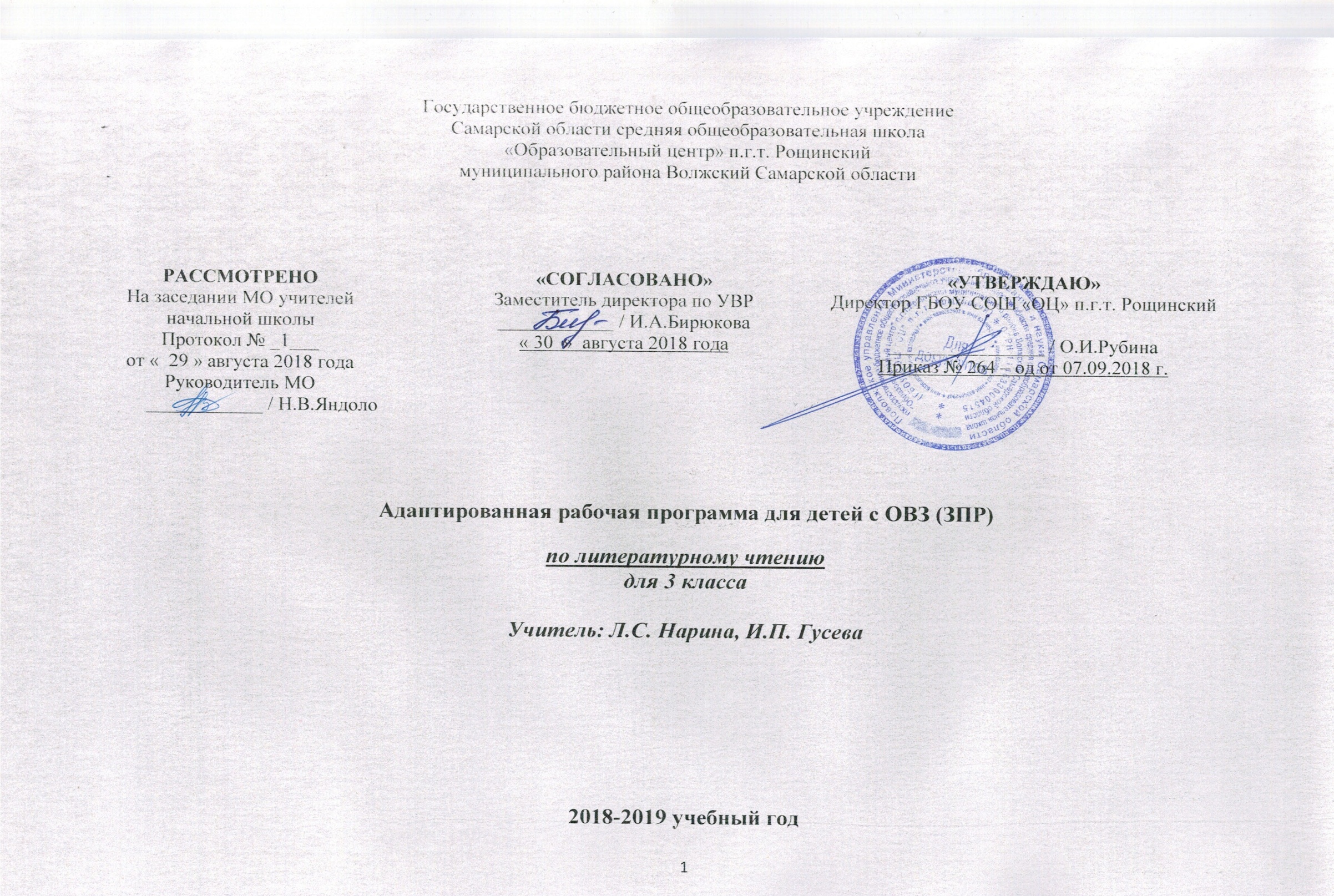 СОДЕРЖАНИЕПОЯСНИТЕЛЬНАЯ ЗАПИСКА…………………………………………………………………3 – 4 ОБЩАЯ ХАРАКТЕРИСТИКА  УЧЕБНОГО ПРЕДМЕТА…………………………………….5 – 7 МЕСТО УЧЕБНОГО  ПРЕДМЕТА В УЧЕБНОМ ПЛАНЕ…………………………………….8 – 9 СОДЕРЖАНИЕ КУРСА литературное чтение В 3 КЛАССЕ………………………….9 – 12УЧЕБНО-МЕТОДИЧЕСКОЕ И МАТЕРИАЛЬНО-ТЕХНИЧЕСКОЕ ОБЕСПЕЧЕНИЕ ОБРАЗОВАТЕЛЬНОГО ПРОЦЕССА……………………………………….13ПЛАНИРУЕМЫЕ РЕЗУЛЬТАТЫ ИЗУЧЕНИЯ КУРСА литературное          чтение В 3 КЛАССЕ………………………………………………………………………….…14 – 17 ТЕМАТИЧЕСКОЕ ПЛАНИРОВАНИЕ………………………………………………………….18 – 38 Критерии (нормы) оценок по литературному чтению для учащихся с ЗПР…………………………………………………………….…………..39 – 40Контрольно-измерительные материалы…………………………………………...41 – 51  1.ПОЯСНИТЕЛЬНАЯ ЗАПИСКААдаптированная рабочая программа по предмету «Литературное чтение» разработана на основе следующих нормативно-правовых документов:Федеральный закон  Российской Федерации № 273-ФЗ от 29 декабря 2012 года «Об образовании в Российской Федерации»;  Федеральный государственный образовательный стандарт начального общего образования обучающихся  с ограниченными возможностями  здоровья (приказ Минобрнауки России от 19 декабря 2014 года N 1598) ; СанПиН, 2.4.2.3286-15 «Санитарно-эпидемиологические требования к условиям и организации обучения и воспитания в организациях, осуществляющих образовательную деятельность по адаптированным основным общеобразовательным программам для обучающихся с ограниченными возможностями здоровья »; Порядок организации и осуществления образовательной деятельности по основным общеобразовательным программам - образовательным программам начального общего, основного общего и среднего общего образования, утвержденный приказом Министерства образования и науки РФ от 30 августа 2013 г. N 1015 (с изменениями и дополнениями от 13 декабря 2013 г., 28 мая 2014 г., 17 июля 2015 г.);  Адаптированная основная общеобразовательная  программа  начального общего образования  для обучающихся с задержкой психического развития (АООП НОО вариант 7.1);Концепция духовно-нравственного развития и воспитания личности гражданина России;Планируемые результаты начального общего образования;Программа курса « Литературное чтение» авторы Л.Ф. Климанова, М.В. Бойкина, допущена Министерством образования и науки РФ, 2011г.УМК «Перспектива;Положение  «О текущем контроле и нормах оценки обучающихся с ОВЗ государственного бюджетного общеобразовательного учреждения Самарской области средней общеобразовательной школы «Образовательный центр» п.г.т. Рощинский муниципального района Волжский Самарской области»; Положение «Об адаптированной рабочей программе для обучения детей с ОВЗ учителя – предметника государственного бюджетного общеобразовательного учреждения Самарской области средней общеобразовательной школы «Образовательный центр» п.г.т. Рощинский муниципального района Волжский Самарской области»;Индивидуальный учебный план обучающегося на 2018 – 2019 учебный год;Устав ГБОУ СОШ «ОЦ» п.г.т. Рощинский.Дети с задержкой психического развития (ЗПР), которым рекомендовано обучение по адаптированной образовательной программе в условиях инклюзии (совместное обучение) нуждаются в создании специальных условий на уроке и обучение носит коррекционную направленность. Особенности их обучению происходят за счет применения специальных методик, подходов, а также за счет постоянной психолого-педагогической помощи. Педагоги, работающие с детьми, которые имеют нарушение развития, планируют свою работу, учитывая как требования образовательной программы, так и особенности психического развития определенной категории детей. Изучение литературного чтения начального общего образования базового уровня направлено на достижение следующих целей:Цели и задачи обучения литературному чтению: развитие навыков сознательного, правильного, беглого и выразительного чтения, а также коммуникативно-речевых умений при работе с текстами литературных произведений; формирование навыка чтения про себя; приобретение умения работать с разными видами информации;приобщение младших школьников к чтению художественной литературы и восприятию её как искусства слова; развитие эмоциональной отзывчивости на слушание и чтение произведений;обогащение личного опыта учащихся духовными ценностями, которые определяют нравственно-эстетическое отношение человека к людям и окружающему миру;введение учащихся в мир детской литературы; формирование у начинающего читателя интереса к книге, истории её создания и потребности в систематическом чтении литературных произведений, навыков работы с книгой и текстом, читательской самостоятельности и познавательной активности при выборе книг; овладение первоначальными навыками работы с учебными и научно-познавательными текстами.Для достижения поставленных целей изучения литературного чтения в начальной школе необходимо решение следующих практических задачи:освоение общеучебных навыков чтения и понимания текста; воспитание интереса к чтению и книге;помощь в овладении речевой, письменной и коммуникативной культурой;воспитание эстетического отношения к действительности, отраженной в художественной литературе;воспитание нравственных ценностей и эстетического вкуса младшего школьника, понимания им духовной сущности произведений.На уроках литературного чтения решаются как общие с общеобразовательной школой, так и специфические, коррекционные задачи обучения детей.  Важнейшими задачами уроков чтения являются:формирование фонематического восприятия, звукового анализа и синтеза;формирование, закрепление и постепенное совершенствование навыков чтения — сознательного, правильного, беглого и выразительного чтения вслух и про себя;уточнение и обогащение словарного запаса путем расширения и дифференциации непосредственных впечатлений и представлений, полученных при чтении;формирование умений полноценно воспринимать литературное произведение в его эмоциональном, образном и логическом единстве, преодоление недостатков в развитии эмоционально-волевой сферы детей;развитие нравственных и эстетических представлений и чувств, художественного вкуса, творческого и воссоздающего воображения, коррекция личностного развития ребенка;преодоление недостатков в развитии речи учащихся, формирование речевых умений и навыков, знаний о родном языке;развитие и расширение первоначальных знаний и представлений детей об окружающем мире, обогащение чувственного опыта ребенка, развитие его мыслительной деятельности и познавательной активности;привитие интереса к книге, к самостоятельному чтению;социальная адаптация детей с ограниченными возможностями здоровья посредством индивидуализации и дифференциации  образовательного процесса;формирование социальной компетентности обучающихся с ограниченными возможностями здоровья, развитие адаптивных способностей личности для самореализации в обществе.Срок реализации рабочей учебной программы: один  год (2018-2019учебный год).Уровень обучения:  базовый.Количество учебных часов:136 часа  (в неделю 4 ч.)Обучение осуществляется по УМК «Перспектива»2.ОБЩАЯ ХАРАКТЕРИСТИКА УЧЕБНОГО ПРЕДМЕТАОсновной составляющей содержания курса являются художественные произведения отечественных и зарубежных писателей, которые изучаются в сопоставлении с научно-популярными произведениями, имеющими с ними общую тему, но разные способы осмысления мира (логические понятия и художественный образ). Сравнение произведений разного вида (художественных и научно-познавательных) создаёт условия для более глубокого понимания словесного искусства.Отличительной особенностью курса является включение в содержание интегрирующего понятия «культура», которое нацеливает учащихся на изучение литературы в тесной взаимосвязи с музыкальным и изобразительным искусством, на понимание книги как культурно-исторической ценности, развивает чувство сопричастности с великой духовно-нравственной культурой России.Содержание литературного чтения представлено в программе следующими разделами:Виды речевой деятельности. Культура речевого общения. Виды работы с текстом. Коммуникативно-познавательная деятельность.Работа с художественным произведением. Эстетическая и духовно-нравственная деятельность. Круг детского чтения. Культура читательской деятельности.Первый раздел программы — «Виды речевой деятельности. Культура речевого общения» —ориентирован на совершенствование всех видов коммуникативно-речевой деятельности: умений читать и писать, слушать и говорить, использовать различные виды речевой деятельности в разных ситуациях общения.Программапредусматривает поэтапное формированиенавыка чтения: от громко-речевой формы (чтение вслух) до чтения про себя, которое как умственное действие протекает во внутреннем плане. От плавного слогового чтения вслух учащиеся постепенно переходят к активному освоению приёмов целостного (синтетического) чтения в пределах слова (чтение целыми словами). Затем они овладевают умением интонационно объединять слова в словосочетания и предложения, упражняются в темповом чтении, которое обеспечивает лучшее понимание прочитанного, осваивают смысловое чтение, наращивают скорость чтения (беглое чтение), овладевают чтением про себя. В программе указаны ориентировочные нормы скорости чтения, от которой зависит понимание прочитанного текста и, как следствие, успеваемость ребёнка по всем другим предметам в начальной и средней школе. Учащиеся, окончившие начальную школу, должны читать не менее 70—80 слов в минуту. Такая скорость позволит им чувствовать себя уверенно и комфортно, поможет извлекать смысловую информацию при самостоятельном чтении и работе с учебными текстами.Содержание курса включает формированиеумения слушать речь (высказывание), основой которого являются внимание к речи собеседника, способность её анализировать, выделять главное, задавать уточняющие вопросы.Развитие умения говорить (высказывать своё мнение, задавать вопросы и отвечать на них, вести диалог и строить монолог) обеспечивается включением в содержание литературного чтения материала о правилах речевого этикета, ситуациях и условиях общения (кто, что и кому говорит? как и зачем?). Учащиеся учатся ставить перед собой цель (что я хочу сказать?), корректировать и контролировать своё высказывание, оценивать его, терпеливо выслушивать других, проявляя уважение к мнению собеседника.Большое внимание в программе уделяется развитию умения писать. На уроках литературного чтения учащиеся будут учиться создавать собственные тексты, писать изложения и небольшие сочинения (описание, рассуждение, повествование) на основе прочитанных текстов. Программа обеспечивает развитие выразительности устной и письменной речи, совершенствование умений слушать и говорить, читать и писать на протяжении всех лет обучения в начальной школе. Следующий раздел — «Виды работы с текстом. Коммуникативно-познавательная деятельность». Программа предусматривает освоение учащимися разнообразных речевых умений при работе с текстами произведений (деление текста на части, подбор к ним заглавий, составление плана, умения кратко и полно пересказать прочитанный текст, выделение главного и формулирование его своими словами), а также решение различных коммуникативно-речевых задач. Содержание данного раздела направлено на освоение различных видов текстов (текст-описание, текст - рассуждение, текст-повествование), формирование умения соотносить заглавие и содержание текста, различать учебные, научно-познавательные и художественные тексты, определять их роль в процессе общения. Учащиеся будут наблюдать, как изменяются цели общения при создании художественного и познавательного текстов (с помощью учителя).Раздел «Работа с художественным произведением. Эстетическая и духовно-нравственная деятельность» нацелен на развитие художественно-эстетической деятельности, формирование нравственно-этических представлений и активизацию творческой деятельности учащихся средствами художественной литературы. Дети будут учиться различать способы изображения мира в художественных и познавательных тестах (с помощью учителя), понимать различия в познании мира с помощью научно-понятийного и художественно-образного мышления, осмысливать особенности художественного и научно-познавательного произведения, создавать собственные тексты. Программа предусматривает знакомство детей не только с лучшими образцами художественной литературы, но и с произведениями других видов искусства.Учащиеся научатся понимать и ценить художественное произведение, отличать его от произведений научно-познавательного содержания. Они узнают, что художественное произведение — произведение словесного искусства и что его автор, раскрывая через художественно-образную форму всё богатство окружающего мира и человеческих отношений, стремится приобщить читателя к своим духовно-нравственным и эстетическим ценностям, пробудить в человеке чувство прекрасного, красоты и гармонии. В содержание литературного чтения включён элементарный анализ художественного произведения, который строится по принципу «синтез—анализ—синтез»: учащиеся сначала воспринимают текст целиком, потом его читают и анализируют, а затем вновь обращаются к тексту в целом, сравнивая его начало и конец, главную мысль с заглавием и содержанием текста, давая ему художественно-эстетическую оценку.При анализе литературного произведения на первый план выдвигается художественный образ, воплощённый в слове (без термина). Слово в художественном тексте становится объектом внимания юного читателя на всех этапах чтения. При анализе художественного текста слово как средство художественной выразительности (эпитеты, сравнения и др.) рассматривается не само по себе, не изолированно, а в образной системе всего произведения, в его реальном контексте, который наполняет смыслом и значением не только образные, но даже и нейтральные слова и выражения.Программа определяет для разбора только те средства художественной выразительности, которые доступны младшим школьникам, помогают им почувствовать целостность художественного образа и полноценно осмыслить его.  В содержание литературного чтения включены доступные детям элементарные представления о теме и проблематике художественного произведения, его нравственно-эстетических ценностях, словесно-художественной форме и построении (композиции) произведения.  Программой предусмотрено анализ произведения на разных уровнях: уровень сюжета (разбор событий и знакомство с героями); уровень героя (мотивы поступка героя, отношение к нему читателя); уровень автора (отношение автора к своим героям, его замысел и общий смысл прочитанного). Это помогает сохранять целостный взгляд на произведение и не терять его основную линию. Многоступенчатый путь анализа произведения, своеобразное восхождение читателя на вершину так называемой смысловой пирамиды, открывает новые горизонты понимания словесного искусства, обогащает учащихся интеллектуально, нравственно и эстетически. В процессе такого анализа, который связан с многократным обращением к тексту, дети, проникая в тайны художественного творчества, осмысливают морально-нравственные ценности (дружба, уважение, забота о других, доброжелательность), получают радость и удовольствие от чтения, учатся выражать своё отношение к героям через выразительное чтение.В содержание программы включено развитие умений, связанных с наблюдением за миром природы и поведением животных. Введение в содержание литературного чтения такого материала определяется тем, что характер и полнота восприятия младшим школьником литературного произведения зависят не только от его умения воссоздавать словесные образы в соответствии с авторским замыслом, но и от накопленного им опыта восприятия окружающего мира. Такой опыт помогает ребёнку полнее и ярче воссоздавать содержание художественных текстов при чтении. В содержание курса с целью развития и стимулирования творческой активности учащихся вводятся приёмытеатральной драматизации произведений. Они обеспечивают более глубокое понимание сюжетных линий произведения, поступков героев (их мотивы), смысла прочитанного, развивают чувство сопереживания и отзывчивости.Раздел «Круг детского чтения. Культура читательской деятельности» определяет содержание и выбор книг для чтения. В круг детского чтения входят произведения отечественных и зарубежных классиков (художественные и научно-познавательные), произведения детской литературы современных писателей России и других стран, а также произведения устного народного творчества из золотого фонда детской литературы (сказки, былины, песенки, пословицы, загадки и пр.). Художественно-эстетическая направленность содержания литературного чтения позволяет учащимся накопить опыт художественно-эстетического восприятия и понимания художественных произведений.Тематические разделы программы отражают разнообразие интересов детей младшего школьного возраста. Их содержание не только стимулирует развитие познавательных интересов, но и привлекает внимание учащихся к различным сторонам жизни: взаимоотношениям детей со сверстниками и взрослыми, приключениям, природе, истории и культуре разных национальностей нашей Родины, а также даёт возможность сравнивать произведения на одну и ту же тему разных авторов. Разнообразие тематики обогащает социально-нравственный опыт, расширяет познавательные интересы ребёнка, развивает читательскую самостоятельность, формирует культуру чтения.Произведения, включённые в круг детского чтения, имеют большое значение для нравственно-эстетического воспитания и духовно-нравственного развития младших школьников. Круг детского чтения от класса к классу расширяется и углубляется по мере развития читательских способностей детей, их знаний об окружающем мире. Постепенно формируется библиографическая культура учащихся. Курс литературного чтения благодаря художественно-эстетической и нравственно-мировоззренческой направленности значительно расширяет границы читательской компетентности. У учащихся формируется готовность эффективно использовать знания, читательские умения и навыки для реализации учебных целей и решения конкретных жизненных ситуаций, расширяются границы коммуникативно-речевого общения, совершенствуется читательская культура (умение глубоко проникать в смысл читаемого, выбирать книгу для чтения, постоянная потребность в чтении художественной литературы). Культура чтения сказывается на нравственно-духовном и эстетическом развитии личности младшего школьника.Таким образом, реализация содержания курса «Литературное чтение» обеспечит развитие коммуникативно-речевых навыков и умений, введение детей в мир художественной литературы, воспитание читательской компетентности и культуры чтения.3.МЕСТО УЧЕБНОГО ПРЕДМЕТА В УЧЕБНОМ ПЛАНЕПредмет «Литературное чтение» включен в обязательную предметную область, которая призвана решать следующие основные задачи реализации содержания:Согласно  учебному  плану  ГБОУ СОШ  «Образовательный центр» п.г.т. Рощинский  на  изучение  предмета «Литературное чтение»  в 3  классе  отводится   4 учебных  часа  в  неделю итого  136  часов в год.  По Программе Литературное чтение, авторы Л.Ф. Климанова, М.В. Бойкина на изучение предмета «Литературное чтение» отводится  4 учебных  часа  в  неделю итого 136 часов в год.         Учебный процесс в ГБОУ СОШ  «Образовательный центр» п.г.т. Рощинский  осуществляется по триместрам, поэтому изучение предмета «Литературное чтение»  в 3   классе будет проходить в следующем режиме:  Учебный процесс в ГБОУ СОШ  «Образовательный центр» п.г.т. Рощинский  осуществляется по триместрам, поэтому изучение предмета « литературное чтение »  будет проходить в следующем режиме во 3  классе:4.СОДЕРЖАНИЕ КУРСА ЛИТЕРАТУРНОГО ЧТЕНИЯ В 3 КЛАССЕЛитературное чтение способствует развитию интеллектуально-познавательных, художественно-эстетических способностей младших школьников, а также формированию жизненно важных нравственно-этических представлений (добро, честность, дружба, справедливость, красота поступка, ответственность) в доступной для данного возраста эмоционально-образной форме. Предмет «Литературное чтение» вводит учащихся в мир большой литературы, пробуждает у начинающего читателя интерес к книге, воспитывает потребность в систематическом чтении, формирует понимание художественных произведений как искусства слова, развивает воображение и образное мышление, прививает художественный вкус. Благодаря чтению и осмыслению подлинно художественных классических произведений происходит преображение личности учащегося, формируется нравственно-эстетическое отношение к людям и окружающему миру, происходит развитие его души, ума и сердца. Литературное чтение формирует читательскую компетенцию — важное средства самообразования.ВИДЫ РЕЧЕВОЙ И ЧИТАТЕЛЬСКОЙ ДЕЯТЕЛЬНОСТИАудирование. Восприятие на слух звучащей речи (высказываний собеседника, различных текстов). Адекватное понимание содержания звучащей речи, умение отвечать на вопросы по содержанию услышанного произведения, определение последовательности событий, осознание цели речевого высказывания, умение задавать вопросы по услышанным учебному, научно-познавательному и художественному произведениям.      Чтение вслух. Сознательное, правильное чтение слов, предложений и текстов без пропусков и перестановок букв и слогов в словах. Постепенный переход от слогового чтения к осмысленному, плавному чтению целыми словами, интонационное объединение слов в словосочетания; увеличение от класса к классу скорости чтения, позволяющей читающему осмыслить текст. Установка на смысловое чтение, позволяющее связать звучащее слово (словосочетание и предложение) с его значением. Выразительное чтение небольшого текста: соблюдение орфоэпических и интонационных норм чтения; понимание цели чтения, использование интонации, передающей отношение читающего к прочитанному произведению, и темпа чтения, при этом замедлять его или ускорять в соответствии с речевой задачей и целями общения. Чтение предложений с интонационным выделением знаков препинания. Понимание смысловых особенностей разных по виду и типу текстов.      Чтение про себя. Постепенный переход от чтения вслух к чтению про себя произведений, доступных по объёму и жанру. Осознание смысла прочитанного текста, использование приёмов контроля и коррекции путём воспроизведения его содержания и ответов на вопросы.Умение находить информацию в учебном или научно- познавательном тексте, используя различные виды чтения: изучающее, выборочное, просмотровое. Понимание особенностей разных видов чтения: факта, описания, дополнения высказывания и др.      Работа с разными видами текста. Общее представление разных видах текста: художественном, учебном, научно-популярном — и их сравнение. Определение целей создания этих видов текста. Практическое освоение умения отличать текст от набора предложений.Самостоятельное определение темы и главной мысли текста; установление причинно-следственных связей; деление текста на смысловые части. Определение главной мысли каждой части и всего текста, их озаглавливание; составление плана в виде назывных предложений из текста, в виде вопросов или самостоятельно сформулированного высказывания. Пересказ текста (подробно, выборочно, кратко) по опорным словам или самостоятельно составленному плану. Соблюдение при пересказе логической последовательности и точности изложения событий. Составление текстов разного типа: описание, рассуждение, повествование (по аналогии с прочитанным текстом, по предложенному образцу). Определение целей использования их в общении. Умение работать с разными видами информации.Участие в коллективном обсуждении: умение отвечать на вопросы, выступать по теме, слушать выступления товарищей, дополнять ответы по ходу беседы, используя текст. Справочные и иллюстративно-изобразительные материалы. Воспроизведение содержания текста с элементами описания (природы, внешнего вида героя, обстановки) и рассуждения, с заменой диалога высказыванием (о чём говорили собеседники, основная мысль беседы).Сравнение художественных и научно-познавательных произведений. Наблюдение и различение целей их использования в общении (воздействовать на чувства читателя и сообщить что-то, объяснить читателю).       Библиографическая культура. Книга как особый вид искусства. Книга как источник знаний. Первые книги на Руси и начало книгопечатания (общее представление). Книга учебная, художественная, справочная. Элементы книги: содержание или оглавление, обложка, титульный лист, аннотация, иллюстрации. Виды информации в книге: научная, художественная (с опорой на внешние показатели книги, её справочно-иллюстративный материал).Типы книг (изданий): книга-произведение, книга-сборник, собрание сочинений, периодические издания (журналы, газеты), справочные издания (справочники, словари, энциклопедии).Выбор книг на основе рекомендованного списка, картотеки, открытого доступа к детским книгам в библиотеке. Алфавитный каталог. Самостоятельное пользование соответствующими возрасту словарями и справочной литературой.Определение (с помощью учителя) особенностей учебного (передача информации) и научно-популярного текстов (сообщение, объяснение).       Работа с художественным произведением. Понимание содержания художественного произведения, умение эмоционально откликаться на него. Понимание заглавия произведения, его адекватное соотношение с содержанием.Определение особенностей художественного текста, понимание цели его создания (воздействовать на читателя с помощью изображённых картин и выразительных средств языка). Анализ слова со стороны звучания и его значения, прямое и переносное значение слов. Умение мысленно нарисовать (воссоздать) картины, созданные писателем.Самостоятельное воспроизведение текста художественного произведения (эпизода) с использованием выразительных средств языка. Составление рассказа по рисункам и иллюстрациям; нахождение в художественном произведении фрагментов, созвучных иллюстрациям. Словесное рисование по эпизодам и фрагментам прочитанных текстов.Характеристика героя произведения (портрет, характер, поступки, речь), анализ его поступков и мотивов поведения. Освоение разных видов пересказа художественного текста: подробный, выборочный и краткий (передача основных мыслей). Сопоставление поступков героев по аналогии или по контрасту; нахождение в тексте соответствующих слов и выражений. Выявление авторского отношения к герою на основе анализа текста (с помощью учителя); понимание главной мысли произведения.Выбор фрагментов текста: описание природы, места действия, поступка героя. Самостоятельный выборочный пересказ по заданному фрагменту, отбор слов и выражений в тексте, позволяющих составить рассказ.Сопоставление эпизодов из разных произведений по общности ситуаций, эмоциональной окраске, характеру поступков героев; их обобщение и формулировка выводов.Заучивание наизусть небольших стихотворений и произведений игрового фольклора (потешек, скороговорок, песенок, загадок).Осознание понятия Родина, представления о проявлении любви к ней в литературных произведениях разных народов России. Схожесть тем, идей, героев, нравственных оценок в фольклоре разных народов. Приобщение к культурным, духовно-нравственным традициям России.Осмысление нравственно-этических понятий, раскрытых в литературно-художественных произведениях: добро, честность, смелость, дружба, вражда, зло, достоинство, справедливость. Обсуждение и толкование значения этих понятий на примере поступков и отношений литературных героев к людям, природе, окружающему миру.Размышление о законах нравственно-духовного общения людей: не делай другому того, чего не желаешь себе, люби другого человека, как самого себя; умение применить их в повседневном общении. Схожесть сюжетов, поступков литературных персонажей, доказывающих неэффективность общения, основанного на вражде, агрессии, эгоизме, неуважении к личности и жизни другого человека.Умение приводить примеры общения героев из рассказов и сказок, которые строят свои отношения с друзьями (близкими и родными) на позитивной модели общения, на чувстве любви, терпения, взаимопомощи, сострадания и милосердия, умеют выручить из беды, держат своё слово, избегают нечестности и обмана.Понимание хороших и плохих поступков героев произведений, умение обосновывать своё мнение (с помощью учителя). Анализ своих собственных поступков, желание подражать любимым положительным героям литературных произведений.     Работа с учебными, научно-познавательными и другими видами текстов. Понимание заглавия произведения, адекватное соотношение с его содержанием. Определение особенностей учебного и научно-популярного текстов (передача информации). Понимание отдельных, наиболее общих особенностей текстов былин, легенд, библейских рассказов (по отрывкам или небольшим текстам). Знакомство с простейшими приёмами анализа различных видов текста: установление причинно-следственных связей. Определение главной мысли текста. Деление текста на части. Определение микротем. Ключевые (опорные) слова. Построение алгоритма деятельности по воспроизведению текста. Воспроизведение текста с опорой на ключевые слова, модель, схему. Подробный пересказ текста. Краткий пересказ текста (выделение главного в содержании текста).     Умение говорить (культура речевого общения). Осознание диалога как вида речи, в которой говорящие обмениваются высказываниями. Особенности диалогического общения: понимать его цель, обдумывать вопросы и ответы, выслушать, не перебивая, собеседника, поддерживая разговор с ним вопросами и репликами; в вежливой форме высказывать свою точку зрения по обсуждаемой теме или произведению с опорой на текст и личный опыт. Использование норм речевого этикета. Знакомство с особенностями национального этикета на основе фольклорных произведений.Осознание монолога как формы речевого высказывания. Умение строить речевое высказывание небольшого объёма с опорой на текст (заданную тему или поставленный вопрос), отражение в нём основной мысли и её доказательство (объяснение). Передача прочитанного или прослушанного с учётом специфики научно-популярного, учебного и художественного текстов.Самостоятельное построение плана собственного высказывания (что скажу вначале, затем и чем закончу своё высказывание); отбор речевых средств языка в соответствии с целью высказывания. Составление устного короткого рассказа по рисункам, прочитанному тексту или заданной теме с соблюдением последовательности и связности изложения, культурных норм речевого высказывания.Письмо (культура письменной речи). Соблюдение норм письменной речи: соответствие содержания заголовку, отражение в нём темы (места действия, характера героя). Использование в письменной речи выразительных средств языка (синонимы, антонимы, сравнения). Контроль и корректировка письменного текста.Написание сочинений-миниатюр (на заданную тему, по наблюдениям или прочитанному произведению), отзывов о книге, небольших рассказов (повествований о случаях из жизни) с использованием приёмов описания и рассуждения.КРУГ ДЕТСКОГО ЧТЕНИЯПроизведения устного народного творчества разных народов. Произведения классиков отечественной (с учётом многонационального характера России) и зарубежной литературы XIX—XX вв., классиков детской литературы, произведения современных писателей народов России и зарубежных стран, доступные для восприятия младшими школьниками. Книги художественные, научно-популярные, исторические, приключенческие, справочно-энциклопедическая литература, детские периодические издания. Жанровое разнообразие произведений, предназначенных для чтения и слушания в классе, самостоятельного и семейного чтения, для совместного обсуждения детьми и родителями в кругу семьи (русские народные сказки, сказки народов России; загадки, песенки, скороговорки, пословицы; рассказы и стихи; мифы и былины).Основные темы детского чтения: фольклор разных народов, произведения о Родине, её истории и природе; о детях, семье и школе; братьях наших меньших; о добре, дружбе, справедливости; юмористические произведения.ЛИТЕРАТУРОВЕДЧЕСКАЯ ПРОПЕДЕВТИКА(практическое освоение)   Нахождение в тексте и практическое различение средств выразительности, используемых в художественной речи: синонимов, антонимов; эпитетов, сравнений, метафор, олицетворений (с помощью учителя).Ориентировка в  литературных понятиях:  художественное произведение,  искусство слова, автор (рассказчик), тема, герой(его портрет, поступки, мысли, речь);  отношение автора к герою (с помощью учителя).Общее представление о композиционных особенностях построения повествования (рассказ), описания (пейзаж, портрет, интерьер), рассуждения (монолог героя, диалоги героев).Прозаическая и стихотворная речь, выделение особенностей стихотворного произведения (ритм, рифма).Жанровое разнообразие произведений. Историко-литературные понятия: фольклор и авторские художественныепроизведения (различение).Малые фольклорные жанры (колыбельные песни, потешки, пословицы и поговорки, загадки) — узнавание, различение, определение основного смысла.Сказки (о животных, бытовые, волшебные). Художественные особенности сказок: сказочные герои, выразительные средства, построение. Литературная (авторская) сказка.Рассказ, стихотворение, басня — общее представление о жанре, особенностях построения и выразительных средствах.Творческая деятельность 
Придумывание сказок и составление рассказов по аналогии с прочитанным произведением, включение в рассказ элементов описания или рассуждения; придумывание возможного варианта развития сюжета сказки (с помощью вопросов учителя).Интерпретация текста литературного произведения: чтение по ролям, инсценирование; выразительное чтение, устное словесное рисование; использование различных способов работы с деформированным текстом (установление причинно-следственных связей, последовательности событий, соблюдение этапов в выполнении действий); изложение с элементами сочинения, создание собственноготекста на основе художественного произведения (текст по аналогии), репродукций картин художников, по серии иллюстраций к произведению или на основе личного опыта.5.УЧЕБНО-МЕТОДИЧЕСКОЕ И МАТЕРИАЛЬНО-ТЕХНИЧЕСКОЕ ОБЕСПЕЧЕНИЕ ОБРАЗОВАТЕЛЬНОГО ПРОЦЕССАИнтернет-ресурсы:Единая коллекция Цифровых Образовательных Ресурсов. - Режим доступа :http://school-collection.edu.ruПрезентации уроков «Начальная школа». - Режим доступа: http://nachalka.info/about/193Я иду на урок начальной школы (материалы к уроку). - Режим доступа: www. festival.lseptember.ruПоурочные планы: методическая копилка, информационные технологии в школе. - Режим доступа: www.uroki.ruОфициальный сайт УМК «Перспектива». - Режим доступа: http://www.prosv.ru/umk/perspektiva/Мультипортал.www.km.ru/educationВикипедия – свободная энциклопедия. -  http://ru.wikipedia.org/wikiЕдиная коллекция Цифровых Образовательных Ресурсов.-http://school-collection.edu.ruФестиваль педагогических идей.- http://festival.1september.ruПедагогическое сообщество.- http://pedsovet.suПрофессиональное сообщество педагогов. Методисты. - http://metodisty.ru/m/groups/view/nachalnaya_shkola6.ПЛАНИРУЕМЫЕ РЕЗУЛЬТАТЫ ИЗУЧАЕМОГО КУРСА ЛИТЕРАТУРНОЕ ЧТЕНИЕ В 3 КЛАССЕЛичностные, метапредметные  и предметные результаты освоения курса (за 3 класс)Планируемые результаты изучения курса («Литературное чтение», автор Климанова Л.Ф.,) по годам обучения разработаны в соответствии с особенностями структуры и содержания данного курса и являются ориентирами, помогающими учителю разрабатывать свою рабочую программу.Вспомогательный и ориентировочный характер представленных планируемых результатов позволяет учителю корректировать их в соответствии с учебными возможностями обучающихся, собственными профессиональными взглядами, материально-техническими и другими условиями образовательного учреждения.3 классЛичностные результатыК окончанию 3класса будут сформированы:   • внутренняя позиция школьника на уровне положительного отношения к уроку литературного чтения и к процессу чтения, ориентация на содержательные моменты школьной действительности;    • мотивация обращения к художественной книге как источнику эстетического наслаждения;    • первоначальные представления о нравственных понятиях (добро, доброжелательность, терпение, уважение,  дружба, друг, товарищ, приятель);    • умение отвечать на вопросы: «Кого можно назвать другом?», «Что такое настоящая дружба?», «Как найти друзей?», «Что значит поступать по совести?»;   • умение хранить традиции своей семьи, своей Родины;   • умение видеть красоту родного края благодаря произведениям литературы и живописи известных писателей и художников; гордиться своей страной;    • умение понимать ценность книги;    • умение оценивать поступки героев произведения и свои собственные (под руководством учителя) с точки зрения моральных ценностей; оценивать конкретные поступки как хорошие или плохие;   • способность выражать свои эмоции посредством выразительного чтения;    • стремление к успешной учебной деятельности;   • умение проверять себя и самостоятельно оценивать свои достижения.Учащиеся получат возможность научиться:    • определять конкретный смысл нравственных понятий: поступок, честность, верность слову;   • понимать, что значит поступать по совести, жить по совести, с чистой совестью;   • понимать мотивы поступков героев произведения; соотносить поступки героев с реальными жизненными ситуациями; делать свой нравственный выбор.Метапредметные результатыПознавательные:Учащиеся научатся:   • самостоятельно работать с учебником как источником информации; находить заданное произведение разными способами;   • выделять в тексте основные части; определять микро-темы, создавать устные словесные иллюстрации на основе выделенной микротемы;   • группировать тексты по заданному основанию (по теме, главной мысли, героям);   • сравнивать разные тексты (по теме, главной мысли героям);   • осуществлять поиск необходимой информации для выполнения заданий, используя алфавитный каталог, справочную литературу для детей. Учащиеся получат возможность научиться:    • находить необходимые слова в тексте; на основе опорных слов составлять своё высказывание;    • самостоятельно составлять план к прочитанному или прослушанному произведению; на основе плана самостоятельно представлять героев, событие.Регулятивные:Учащиеся научатся:    • ориентироваться в учебнике; находить нужную главу в содержании;   • знать и применять систему условных обозначений при выполнении заданий;    • предполагать на основе чтения названия раздела, какие произведения будут в нём представлены;   • понимать, принимать и сохранять учебную задачу; проговаривать вслух возможный план решения задачи; определять систему вопросов, на которые предстоит ответить;   • принимать позицию читателя и слушателя в соответствии с самостоятельно поставленной на основе вопросов учебной задачей;   • проверять себя и самостоятельно оценивать свои достижения.Учащиеся получат возможность научиться:    • самостоятельно формулировать тему и цели урока;   • составлять план действий (совместно с учителем);   • уметь работать в соответствии с заявленным планом;   • уметь корректировать свою деятельность в соответствии с допущенными ошибками;   • вырабатывать критерии оценки в диалоге с учителем и определять степень успешности выполнения задания. Коммуникативные:Учащиеся научатся:   • задавать вопросы по прочитанному произведению и отвечать на них;   • участвовать в коллективной творческой деятельности (в группе и паре); проявлять интерес к общению;   • допускать возможность существования у людей различных точек зрения, возможно не совпадающих с собственным мнением. Учащиеся получат возможность научиться:    • составлять высказывание под руководством учителя в устной и письменной форме;   • владеть монологической и диалогической формами речи;   • высказывать и обосновывать свою точку зрения;   • слушать и слышать других, понимать иную точку зрения, быть готовым корректировать свою точку зрения   • договариваться и приходить к общему решению в совместной деятельности.Предметные результатыВиды речевой и читательской деятельностиУчащиеся научатся:   • читать текст про себя с постепенным увеличением скорости чтения в соответствии с индивидуальным темпом;    • самостоятельно определять тему прочитанного произведения;   • под руководством учителя определять главную мысль произведения;    • задавать самостоятельно и под руководством учителя вопросы по прочитанному или прослушанному произведению;   • пересказывать текст на основе картинного плана, простого плана, составленного под руководством учителя;   • характеризовать героя произведения под руководством учителя (кто он, какой он);   • делить текст на части под руководством учителя; определять микротемы, озаглавливать части, готовить текст к пересказу;    • находить самостоятельно книгу в библиотеке по за-данным параметрам;   • сравнивать произведения живописи и произведения литературы;   • сравнивать прозаический и поэтический тексты;   • наблюдать, как с помощью красок художник передаёт свои чувства и настроение.Учащиеся получат возможность научиться:    • читать текст про себя и понимать прочитанное;    • самостоятельно определять главную мысль произведения на основе выбранной пословицы;    • задавать самостоятельно вопросы по прочитанному или прослушанному произведению;    • самостоятельно делить текст на части, озаглавливать части;    • пересказывать текст на основе плана подробно, кратко;   • самостоятельно давать характеристику героям произведения; сравнивать героев одного произведения;   • находить самостоятельно книгу в библиотеке по заданным параметрам; называть выставку книг; классифицировать и группировать книги в соответствии с заданными параметрами. Круг детского чтенияУчащиеся научатся:   • характеризовать представленную на выставке книгу;    • организовывать выставку книг в классе по заданным  учителем параметрам и под руководством учителя;    • находить книгу по заданным параметрам в домашней библиотеке.Учащиеся получат возможность научиться:    • составлять рассказ о книге на основе аннотации и содержания;   • самостоятельно составлять аннотацию;   • самостоятельно заполнять на книгу каталожную карточку;   • пользоваться алфавитным и систематическим каталогами.Литературоведческая пропедевтикаУчащиеся научатся:   • определять особенности сказочного текста;    • характеризовать героя произведения;   • самостоятельно определять в художественном тексте звукопись как средство создания образа;   • сравнивать произведения живописи и произведения литературы;   • различать прозаический и поэтический тексты;   • наблюдать, как с помощью художественных средств автор передаёт свои чувства и настроение;   • находить в тексте сравнения с помощью слов  будто, как;   • находить в тексте лирического стихотворения под руководством учителя средства художественной выразительности: эпитеты, олицетворения. Учащиеся получат возможность научиться:    • сравнивать научно-познавательный и художественный тексты; определять их отличительные особенности;   • выявлять особенности героя художественного  рассказа;    • выявлять особенности юмористического произведения;   • находить сравнения, олицетворения, подбирать свои сравнения, олицетворенияТворческая деятельностьУчащиеся научатся:   • придумывать самостоятельно тексты по аналогии с прочитанными или прослушанными произведениями;   • читать стихотворение, передавая настроение с помощью различных выразительных средств;   • инсценировать произведения самостоятельно, используя различные средства художественной выразительности.Учащиеся получат возможность научиться:    • выразительно читать, выявляя авторское отношение к изображаемому, передавать настроение при чтении;   • составлять самостоятельно тексты разных жанров;   • писать отзыв на книгу.СИСТЕМА КОНТРОЛЬНО-ИЗМЕРИТЕЛЬНЫХ ПРОЦЕДУРПеречень  обязательных  контрольных работТЕМАТИЧЕСКОЕ (поурочное) ПЛАНИРОВАНИЕ9.КРИТЕРИИ  ( НОРМЫ) ОЦЕНОК ПО ЛИТЕРАТУРНОМУ ЧТЕНИЮ ДЛЯ УЧАЩИХСЯ С ЗПР                                       Нормативы чтения для учащихся с ЗПР начальных классов.      Проверка навыков чтения учащихся проводится на основе повседневных наблюдений за чтением и пониманием текстов учебной книги, произведений, рекомендованных для внеклассного чтения, путем специального опроса по чтению, пересказа и комбинированного опроса.В начале, середине и конце учебного года проводится проверка овладения учащимися правильности чтения, беглости и выразительности чтения и понимания содержания прочитанного (выделение главной мысли, ответы на вопросы, пересказ) в соответствии с программными требованиями по каждому году обучения.В начале очередного года навыки чтения проверяются по текстам, объем которых соответствует объему текстов предыдущего года.При оценке навыков чтения не учитываются следующие речевые нарушения учащихся:- нарушения темпа речи;- нарушение произношения;- заикание;- органические и функциональные нарушения голоса.                                                                          3 КЛАСС.Итоговые проверки навыка чтения проводятся два раза в год: в конце I и II полугодия.Оценка «5» ставится ученику, если он:- читает правильно, понимает содержание прочитанного;- в I полугодии читает плавно, по слогам, отдельные простые слова умеет читать целиком, темп чтения не менее 45 слов в минуту;- во II полугодии читает плавно, целыми словами (отдельные трудные слова читает по слогам), со скоростью не менее 50 слов в минуту;- верно ставит ударение в словах, соблюдает интонацию, соответствующие знаки препинания в конце предложения;- умеет правильно отвечать на вопрос учителя и последовательно передать содержание сюжетного рассказа, сказки и иллюстрации к тексту, твердо знает наизусть стихотворение и читает его выразительно.Оценка «4» ставится ученику, если он:- понимает основное содержание прочитанного;- в I полугодии читает плавно, целыми словами (трудные слова читает по слогам), темп чтения не менее 35 слов в минуту;- во II полугодии читает плавно, целыми словами (трудные слова читает по слогам), темп чтения не менее 40 слов в минуту, допускает при чтении 1 -2 ошибки в словах, в расстановке ударений, при соблюдении пауз и интонации в конце предложения;- правильно пересказывает прочитанный текст и отвечает на вопросы учителя, но допускает речевые неточности, которые исправляет самостоятельно или с небольшой помощью учителя;-знает наизусть стихотворение, но допускает при чтении перестановку слов, легко и самостоятельно исправляет допущенные неточности.Оценка «3» ставится ученику, если он:- осваивает содержание прочитанного только с помощью учителя;- в I полугодии читает отрывисто, по слогам (отдельные слова читает целиком), со скоростью не менее 25 слов в минуту;- во II полугодии читает плавно, по слогам отдельные слова читает целиком), темп чтения не менее 30 слов в минуту, не соблюдает пауз между словами и предложениями;- пересказывает текст, нарушая последовательность, допускает речевые ошибки и исправляет их только с помощью учителя;- знает наизусть стихотворение, но при чтении воспроизводит его неточно.Оценка «2» ставится ученику, если он: слабо разбирается в прочитанном тексте даже с помощью вопросов учителя;-в I полугодии читает по буквам, темп чтения менее 20 слов в минуту;-во II полугодии читает отрывисто, по слогам, с элементами побуквенного чтения со скоростью 25 слов в минуту;-не воспроизводит текст по вопросам учителя;-при чтении наизусть нарушает последовательность, не полностью воспроизводит текст прочитанного.10.Контрольно-измерительные материалыПроверочная работа №1 по теме «Жизнь дана на добрые дела»
1. Раздел называется «Жизнь дана на добрые дела». А как по – другому можно было бы назвать этот раздел? Запиши свой вариант названия. __________________________________________________________________________2. К какому литературному жанру относятся рассказы из раздела «Жизнь дана на добрые дела»? Запиши. ________________________________________________________________________3. Объясни смысл пословицы: «Учись доброму, худое и на ум не пойдёт». _____________________________________________________________________________________________________________________________________________________________________________________________________________________________________________________________________4. Соедини линиями авторов и их произведения:«Где это видано, где это слыхано…»М. Зощенко «Через тридцать лет»Л. Каминский «Огурцы»В. Драгунский «Трудная задача»Н. Носов «Не надо врать»«Сочинение»5. Какое из прочитанных произведений этого раздела тебе понравилось больше всего и почему?Больше всего мне понравился рассказ_____________________________________ _____________________________________________________________________________________________________________________________________________________________________________________________________________________________________________________________________________________________________________________________________6. Представь, что ты друг (подруга) Лены из рассказа Л. Каминского «Сочинение». Что бы ты посоветовал Лене, объяснил ей.__________________________________________________________________________________________________________________________________________________________________________________________________________________________________________________________________________________________________________________________________________________________________________________________________________________________________________________________________________________________________________________________________________7. Прочитай текст и выполни к нему задания:Зачем белке хвост?Шли два друга по лесу. Поймали в лесу белку. Их много в наших лесах. Белка красивая, хвост большой, пушистый.Заспорили ребята, кто из них первым белку поймал. Белка терпела, терпела да и укусила мальчика, который держал её в руках. Школьник заплакал.Тут подошёл к мальчикам незнакомый человек и спросил:- А зачем белке хвост?- Для красоты, - неуверенно сказал один.- Для того, чтобы с дерева на дерево летать, - сказал второй.- Правильно!.. - А ещё?Ничего не смогли больше ответить дети.Прошло два или три дня. Смотрит незнакомый человек, опять навстречу идут эти мальчишки.- Пойдёмте с нами, - сказал один из мальчиков.- Мы вам что-то покажем! – добавил другой.На улице в это время шёл дождь. Мы вошли в лес.- Смотрите! Смотрите туда! – шептали незнакомцу ребята.На ветке сидела белка. Шёл дождь, но белка прикрылась своим хвостом, и ей не было страшно.- Наша, - шептали ребята. – Теперь мы знаем, зачем белке хвост.- Вот видите, - сказал незнакомец, - и для красоты, и для того, чтобы летать с дерева на дерево, и для тепла нужен белке хвост-зонтик и хвост-шуба.(Ю. Дмитриев)Какая была белка? Опиши её._____________________________________________________________________________________________________________________________________________________________________________________________________________________________________________________________________О чём спорили дети?_____________________________________________________________________________________________________________________________________________________________________________________________________________________________________________________________________Почему ребятам очень хотелось показать белку незнакомому человеку ещё раз?_____________________________________________________________________________________________________________________________________________________________________________________________________________________________________________________________________Разбей текст на три смысловые части и озаглавь их, то есть составь план данного текста.План.___________________________________________________________________________________________________________________________________________________________________________________________________________________________________________________моя оценка: оценка учителя:Проверочная работа №2 по теме «Волшебная сказка»Ф.И. __________________________________________________________________________1. Какие сказки начинаются такими словами? Соедините линиями.   «Жили – были старик да старуха. У них                                                          «Морозко»было три сына»«Жил – был царь Берендей, у него было                                                         «Белая уточка»три сына…» «Живало – бывало – жил дед да с другою                                                      «Летучий корабль»женой: У деда была дочка, и у бабы быладочка…»                                                                                                               «Иван-царевич и      «Жил был старик. У него было три сына:                                                     Серый Волк»Двое умных, третий дурачок…»«Один князь женился на прекрасной княжне»                                        «По щучьему веленью» 2. Подчеркни пословицу, которая, по – вашему мнению подходит к сказке «Летучий корабль»Бог терпел и нам велел.Что посеешь то и пожнёшь.Дерево держится корнями, а человек друзьями.Без труда не выловишь рыбку из пруда. Носи платье- не сметывай, терпи горе- не сказывай.3. Из каких сказок эти предметы и герои? Соедините линиями первый и третий столбцы со вторым.4. Напиши признаки волшебной сказки. ________________________________________________________________________________________________________________________________________________________________________________________________________________________________________________5. Узнай и напиши название сказки по группе слов.А) Дурень, старичок, Слухало, Скороход, царь.     ________________________________________________________________________________Б) Иван, Елена Прекрасная, Жар-птица, царь Берендей.   ________________________________________________________________________________6. Определите зачины и концовки. Соедини линиями.«Жили-были…».                                                                                                    «Стали они жить-поживать и добра наживать…».                                                          Зачин«В некотором царстве, в некотором государстве…».«Я там был, мёд-пиво пил, по бороде текло, а в рот не попало…».                              Концовка«За тридевять земель, в тридесятом государстве…».Чему учат нас сказки? Приведи пример.__________________________________________________________________________________________________________________________________________________________________________________________________________________________________________________________________________________________________________________________________________________________________________________________________________________________________________________________________________________________________________________________________________________________________Контрольная работа№3 по разделу «Люби все живое» Фамилия, имя _____________________________________________________1.Узнайте произведение по ключевым словам.Мама, река, природа, мороз, лиса, старик.а) «Вредный кот»б) »Барсучий нос»в) »Серая шейка»г) »Приключение Муравьишки»2.Почему Муравьишка оказался далеко от муравейника?А) Потому что листочек, на котором он сидел, унес ветер.Б) Потому что, гуляя, забрел в деревню.В) Потому что ему хотелось посмотреть мир.Г) Потому что он был непослушный.3.Кому не давал заниматься вредный кот?А) Виталику                         В) СережеБ) Вове                                 Г) Пете4.Какой полосатый зверек живет в норе, которую сам выкапывает.А) Барсук                                  В) РысьБ) Выдра                                   Г) Лисица5. Кто написал произведение «Карасик»А) Н.Носов                                   В) О. ПолонскийБ) К.Паустовский                       Г) В. Бианки6.Какое произведение написал Б.Заходер.А) »Карасик»                                 В)»Воробьишко»Б) »Вредный кот»                         Г) «Песни бегемотов»7.Кто был другом Серой Шейки?А) Заяц                                            В) УточкаБ) Лиса                                             Г) Волк8.Кто учит нас:«Всегда нужно говорить правду»А) Д. Мамин-Сибиряк                  В) М.ПришвинБ) К.Паустовский                            Г) Н.Носов9. Узнайте произведение по отрывку.Озеро около берегов было засыпано ворохами  желтых листьев. Их было так много, что мы не могли ловить рыбу. Лески ложились на листья и не тонули.А) «Барсучий нос»                            В) «Серая Шейка»Б) «Карасик»                                       Г) «Приключения Муравьишки»10. Как зовут Бианки?А) Михаил Михайлович                    В) Константин ДмитриевичБ) Виталий Валентинович                 Г) Дмитрий Наркисович11. В каком году был основан журнал «Мурзилка»А) В 1920                                                 В) В 1956      Б) В 1924                                                  Г) В 198012. О каком писателе говорится в этом отрывке?Человек-творение природы. Любовь к природе - естественное чувство нормального человека. Но бывают люди с какой-то особенной любовью: в их присутствии лучше растут самые капризные растения, их не боятся самые пугливые животные. Кажется, сама природа только и ждет момента, чтобы раскрыть им свои тайны. Таким человеком был этот писатель и ученый…А) О В.Бианки                                            В) О М.ПришвинеБ) О В.Белове                                             Г)  О И. Соколове-МикитовеКонтрольная работа №4 «Великие русские писатели»1.Запиши фамилию.Иван Андреевич _____________________________Михаил Юрьевич ____________________________Александр Сергеевич _________________________Лев Николаевич ______________________________2. Укажи стихотворение М. Ю. Лермонтова.А) «Утёс»Б) «Зимний вечер»В) « Зимнее утро»Г) «Уж небо осенью дышало …»3. Укажи басню, к которой подходит пословица.Других не суди, на себя погляди.А) «Ворона и Лисица»Б) «Мартышка и Очки»В) «Стрекоза и Муравей»Г) «Зеркало и Обезьяна»4. К какому жанру относится произведение Л. Н. Толстого «Лев и собачка»?А) сказкаБ) басняВ) рассказГ) быль5. Укажи произведение Л. Н. Толстого.А) «Горные вершины»Б) « Прыжок»В) « Зимнее утро»Г) «Мартышка и Очки»6. Соедини автора с названием его произведения.А. С. Пушкин                                         «Куда девается вода из моря?»И. А. Крылов                                        «Осень»Л. Н. Толстой                                        «Зимний вечер»М. Ю. Лермонтов                                  «Зеркало и Обезьяна»7. Кто автор произведения «Сказка о царе Салтане ….»?А) И. А. КрыловБ) Л. Н. ТолстойВ) А. С. ПушкинГ) М. Ю. Лермонтов8. Кого из героев не было в произведении «Сказка о царе Салтане ….»?А) ткачихаБ) князь ГвидонВ) кот учёныйГ) повариха9. В каком произведении говорится о дружбе животных?А) «Акула»Б) « Прыжок»В) « Лев и собачка»Г) « Ворона и Лисица»10. Как называется явление, о котором написал Л.Н. Толстой?А) смена времён годаБ) круговорот воды в природеВ) вращение Земли вокруг СолнцаГ) вращение Земли вокруг своей оси11. Вставь название жанра произведения (сказка, басня, быль)___________ - это иносказательный нравоучительный комический рассказ в прозе или стихах, в котором действуют животные и вещи, а подразумеваются люди.12. Кто в своих произведениях высмеивал пороки и недостатки людей? Запиши._______________________________________13. Из какого произведения эти строки? Запиши названия произведений.1) «Лев смотрел на собачку, поворачивал голову со стороны в сторону и не трогал её.» ____________________________2) «Мы все, сколько нас ни было на корабле, замерли от страха и ждали, что будет.» ______________________________________3) То по кровле обветшалой
Вдруг соломой зашумит,
То, как путник запоздалый,
К нам в окошко застучит. ___________________________________4) «Чем кумушек считать трудиться,
Не лучше ль на себя, кума, оборотиться?»
Ей Мишка отвечал.
Но Мишенькин совет лишь попусту пропал. __________________________________________________14. Узнай произведение по ключевым словам. Запиши его название и автора.Капитан, мальчики, пушка, корабль._________________________________________Контрольная работа №5 по теме «Литературные сказки»1) Как называется сборник сказок Д. Н. Мамина – Сибиряка?А) « Аннушкины сказки»; Б) « Алёнушкины сказки»;В) « Машенькины сказки»; Г) « Марьины сказки»;2)Узнайте название сказки по опорным словам: трудолюбивая, заботливая, добрая, отзывчивая.А) « Алёнушкины сказки» ; Б) « Сказка про Воробья Воробеича…..»В) « Винни – Пух» ; Г) « Мороз Иванович» ;3) Найдите лишнее в определении РукодельницыА) отзывчивая; Б) трудолюбивая;В) равнодушная; Г) заботливая;4) Как зовут Одоевского?А) Владимир Фёдорович; Б) Всеволод Михайлович;В) Владимир Иванович; Г) Владимир Михайлович;5) Какую сказку написал Одоевский?А) « Морозко»; Б) « Два Мороза»;В) « Мороз Иванович»; Г) « Иван Морозович»;6) Найдите предложения о народной сказки.А) Эти сказки появились давным – давно.Б) Долгое время их рассказывали устно и просто.В) У неё нет автора.Г) Эти сказки всегда оригинальны, индивидуальны, необычны.7) Какие черты характера есть у всех отрицательных героев сказок? Напиши._______________________________________________________________________________________________________________________________________________________________________________________________________________________________________________________________________________________________________________________________________________8) Почему не состоялось путешествие лягушки из сказки В. М. Гаршина?А) из-за хвастовства, зазнайства лягушкиБ) лягушки не умеют летатьВ) утки отказались её взятьГ) прутик, на котором держалась лягушка, оказался непрочным9) Какая из авторских сказок очень похожа на русскую народную сказку?А) «Морозко»⁪Б) «Мороз Иванович»⁪В) «Алёнушкины сказки»⁪Г) «Лягушка-путешественница»10) Кому из сказочных героев принадлежат эти слова: «Я заехала к вам посмотреть, как вы живёте… Я пробуду у вас до весны, пока не вернутся мои утки, которых я отпустила»?А) заяцБ) лягушка-путешественницаВ) РукодельницаГ) Ленивица
Предметные областиОсновные задачи реализации содержанияФилологияФормирование первоначальных представлений о единстве и многообразии языкового и культурного пространства России, о языке как основе национального самосознания. Развитие диалогической и монологической письменной речи, коммуникативных умений, нравственных и эстетических чувств, способностей к творческой деятельности.№п /пТемаПо программе (часов)Планируемое количество часовВводный урок11Книги – мои друзья44Жизнь дана на добрые дела1717Волшебная сказка1515Люби всё живое2020Картины русской природы1212Великие русские писатели3030Литературная сказка.88Картины родной природы1818Итого:136136ПредметКоличество часов вКоличество часов вКоличество часов вКоличество часов вКоличество часов вПредметнеделютриместртриместртриместргодПредметнеделюIIIIIIгодЛитературное чтение 4434350136                        Наименование объектов и средств материально-технического обеспеченияКоличествоБиблиотечный фонд (книгопечатная продукция)Библиотечный фонд (книгопечатная продукция)Литературное чтение. 2 класс в 2-х частях Климанова Л.Ф., Горецкий В.Г., Виноградская Л.А. и др.;  Учебник для общеобразовательных учреждений  - М.: Просвещение, 20121шт.Учебно-методический комплектКлиманова Л. Ф. Литературное чтение. Рабочие программы. 1 – 4 классыБойкина М.В. Уроки чтения. 2 класс, Москва «Просвещение» 2013 год1шт.Наглядные пособия:Портреты и биографические сведения поэтов и писателейИзобразительные наглядные пособия (рисунки, схематические рисунки, схемы, таблицы, словари, репродукции картин);                     Технические средства обучения                     Технические средства обученияКлассная доска 1 шт.Принтер1 шт.Персональный компьютер1 шт.Мультимедийный проектор1 шт.Экспозиционный экран;1 шт.№ п/пВид  контроляКонтрольная  работа по теме «Жизнь дана на добрые дела»Контрольная работа по теме «Волшебная сказка»Контрольная работа по теме «Люби всё живое»Контрольная работа по теме «Великие русские писатели»Контрольная работа по теме «Литературная сказка»№ п/пДатаНазвание темы урока (* - темы, изучаемые обзорно)Количество часов на изучение темыКЭСЭлементы содержания, коррекционные задачиПланируемые контрольно-оценочные процедуры (контрольная работа, самостоятельная работа, тест, диктант иПланируемые результатыПланируемые результатыПланируемые результатыПланируемые результаты№ п/пДатаНазвание темы урока (* - темы, изучаемые обзорно)Количество часов на изучение темыКЭСЭлементы содержания, коррекционные задачиПланируемые контрольно-оценочные процедуры (контрольная работа, самостоятельная работа, тест, диктант иЛичностные УУДПознавательные УУДКоммуникативные УУДРегулятивные УУДВводный урок – 1чВводный урок – 1чВводный урок – 1чВводный урок – 1чВводный урок – 1чВводный урок – 1чВводный урок – 1чВводный урок – 1чС учетом психологических и индивидуальных особенностей учащихся с ОВЗ в данной теме предусмотрена следующая коррекционная работа:- при изучении нового материала предусмотрено более простое объяснение положений содержания темы, их отработка, при которой детям с ОВЗ предлагаются облегчённые задания, образец для изучения;- при закреплении темы, при работе с вопросами и заданиями допускается пользоваться схемами- алгоритмами; выполнять облегченные задания, работать по готовым таблицам и схемам;- при написании контрольной работы критерии занижены.Коррекционные задачи: Развивать устойчивое внимание, память, речь.С учетом психологических и индивидуальных особенностей учащихся с ОВЗ в данной теме предусмотрена следующая коррекционная работа:- при изучении нового материала предусмотрено более простое объяснение положений содержания темы, их отработка, при которой детям с ОВЗ предлагаются облегчённые задания, образец для изучения;- при закреплении темы, при работе с вопросами и заданиями допускается пользоваться схемами- алгоритмами; выполнять облегченные задания, работать по готовым таблицам и схемам;- при написании контрольной работы критерии занижены.Коррекционные задачи: Развивать устойчивое внимание, память, речь.С учетом психологических и индивидуальных особенностей учащихся с ОВЗ в данной теме предусмотрена следующая коррекционная работа:- при изучении нового материала предусмотрено более простое объяснение положений содержания темы, их отработка, при которой детям с ОВЗ предлагаются облегчённые задания, образец для изучения;- при закреплении темы, при работе с вопросами и заданиями допускается пользоваться схемами- алгоритмами; выполнять облегченные задания, работать по готовым таблицам и схемам;- при написании контрольной работы критерии занижены.Коррекционные задачи: Развивать устойчивое внимание, память, речь.С учетом психологических и индивидуальных особенностей учащихся с ОВЗ в данной теме предусмотрена следующая коррекционная работа:- при изучении нового материала предусмотрено более простое объяснение положений содержания темы, их отработка, при которой детям с ОВЗ предлагаются облегчённые задания, образец для изучения;- при закреплении темы, при работе с вопросами и заданиями допускается пользоваться схемами- алгоритмами; выполнять облегченные задания, работать по готовым таблицам и схемам;- при написании контрольной работы критерии занижены.Коррекционные задачи: Развивать устойчивое внимание, память, речь.С учетом психологических и индивидуальных особенностей учащихся с ОВЗ в данной теме предусмотрена следующая коррекционная работа:- при изучении нового материала предусмотрено более простое объяснение положений содержания темы, их отработка, при которой детям с ОВЗ предлагаются облегчённые задания, образец для изучения;- при закреплении темы, при работе с вопросами и заданиями допускается пользоваться схемами- алгоритмами; выполнять облегченные задания, работать по готовым таблицам и схемам;- при написании контрольной работы критерии занижены.Коррекционные задачи: Развивать устойчивое внимание, память, речь.С учетом психологических и индивидуальных особенностей учащихся с ОВЗ в данной теме предусмотрена следующая коррекционная работа:- при изучении нового материала предусмотрено более простое объяснение положений содержания темы, их отработка, при которой детям с ОВЗ предлагаются облегчённые задания, образец для изучения;- при закреплении темы, при работе с вопросами и заданиями допускается пользоваться схемами- алгоритмами; выполнять облегченные задания, работать по готовым таблицам и схемам;- при написании контрольной работы критерии занижены.Коррекционные задачи: Развивать устойчивое внимание, память, речь.С учетом психологических и индивидуальных особенностей учащихся с ОВЗ в данной теме предусмотрена следующая коррекционная работа:- при изучении нового материала предусмотрено более простое объяснение положений содержания темы, их отработка, при которой детям с ОВЗ предлагаются облегчённые задания, образец для изучения;- при закреплении темы, при работе с вопросами и заданиями допускается пользоваться схемами- алгоритмами; выполнять облегченные задания, работать по готовым таблицам и схемам;- при написании контрольной работы критерии занижены.Коррекционные задачи: Развивать устойчивое внимание, память, речь.С учетом психологических и индивидуальных особенностей учащихся с ОВЗ в данной теме предусмотрена следующая коррекционная работа:- при изучении нового материала предусмотрено более простое объяснение положений содержания темы, их отработка, при которой детям с ОВЗ предлагаются облегчённые задания, образец для изучения;- при закреплении темы, при работе с вопросами и заданиями допускается пользоваться схемами- алгоритмами; выполнять облегченные задания, работать по готовым таблицам и схемам;- при написании контрольной работы критерии занижены.Коррекционные задачи: Развивать устойчивое внимание, память, речь.1Знакомство с системой условных обозначений. Содержание учебника. Обращение авторов учебника1Ориентироваться в учебнике по литературному чтению. Объяснять условные обозначения. Находить нужную главу в содержании учебника. Предполагать на основе названия разделов учебника, какие произведения будут в них изучаться представлены.Ориентироваться в учебнике по литературному чтению. Объяснять условные обозначения. Находить нужную главу в содержании учебника. Предполагать на основе названия разделов учебника, какие произведения будут в них изучаться представлены.Личностные: формирование позитивного отношения к чтению. Регулятивные: освоение способов работы с книгой. Познавательные:  умение   различать   пословицы   и   поговорки, формирование навыка выразительного чтения. Коммуникативные: умение взаимодействовать в парах и группах, формирование умений слышать и слушать.2.Книги — мои друзья -4ч2.Книги — мои друзья -4ч2.Книги — мои друзья -4ч2.Книги — мои друзья -4ч2.Книги — мои друзья -4ч2.Книги — мои друзья -4ч2.Книги — мои друзья -4ч2.Книги — мои друзья -4чС учетом психологических и индивидуальных особенностей учащихся с ОВЗ в данной теме предусмотрена следующая коррекционная работа:- при изучении нового материала предусмотрено более простое объяснение положений содержания темы, их отработка, при которой детям с ОВЗ предлагаются облегчённые задания, образец для изучения;- при закреплении темы, при работе с вопросами и заданиями допускается пользоваться схемами- алгоритмами; выполнять облегченные задания, работать по готовым таблицам и схемам;- при написании контрольной работы критерии заниженыКоррекционные задачи: Развивать память, технику чтения, самоконтроля, понимания смысла прочитанного Развивать устойчивости и концентрации внимания, словесно – логического мышления, техники чтенияФормировать, совершенствовать навык правильного построения текста, выделение частей в тексте, связно и последовательно излагать материал, формулировать вводную и заключительную части текста;Формирование адекватного использования языковых средств, соответствующих    целям высказывания, его типу и стилю;Формировать навык редактирования текста с целью совершенствования его содержания, структуры и речевого оформления;Формировать у уч-ся умения словесно обозначать пространственные положения на микро - и макро - плоскости.С учетом психологических и индивидуальных особенностей учащихся с ОВЗ в данной теме предусмотрена следующая коррекционная работа:- при изучении нового материала предусмотрено более простое объяснение положений содержания темы, их отработка, при которой детям с ОВЗ предлагаются облегчённые задания, образец для изучения;- при закреплении темы, при работе с вопросами и заданиями допускается пользоваться схемами- алгоритмами; выполнять облегченные задания, работать по готовым таблицам и схемам;- при написании контрольной работы критерии заниженыКоррекционные задачи: Развивать память, технику чтения, самоконтроля, понимания смысла прочитанного Развивать устойчивости и концентрации внимания, словесно – логического мышления, техники чтенияФормировать, совершенствовать навык правильного построения текста, выделение частей в тексте, связно и последовательно излагать материал, формулировать вводную и заключительную части текста;Формирование адекватного использования языковых средств, соответствующих    целям высказывания, его типу и стилю;Формировать навык редактирования текста с целью совершенствования его содержания, структуры и речевого оформления;Формировать у уч-ся умения словесно обозначать пространственные положения на микро - и макро - плоскости.С учетом психологических и индивидуальных особенностей учащихся с ОВЗ в данной теме предусмотрена следующая коррекционная работа:- при изучении нового материала предусмотрено более простое объяснение положений содержания темы, их отработка, при которой детям с ОВЗ предлагаются облегчённые задания, образец для изучения;- при закреплении темы, при работе с вопросами и заданиями допускается пользоваться схемами- алгоритмами; выполнять облегченные задания, работать по готовым таблицам и схемам;- при написании контрольной работы критерии заниженыКоррекционные задачи: Развивать память, технику чтения, самоконтроля, понимания смысла прочитанного Развивать устойчивости и концентрации внимания, словесно – логического мышления, техники чтенияФормировать, совершенствовать навык правильного построения текста, выделение частей в тексте, связно и последовательно излагать материал, формулировать вводную и заключительную части текста;Формирование адекватного использования языковых средств, соответствующих    целям высказывания, его типу и стилю;Формировать навык редактирования текста с целью совершенствования его содержания, структуры и речевого оформления;Формировать у уч-ся умения словесно обозначать пространственные положения на микро - и макро - плоскости.С учетом психологических и индивидуальных особенностей учащихся с ОВЗ в данной теме предусмотрена следующая коррекционная работа:- при изучении нового материала предусмотрено более простое объяснение положений содержания темы, их отработка, при которой детям с ОВЗ предлагаются облегчённые задания, образец для изучения;- при закреплении темы, при работе с вопросами и заданиями допускается пользоваться схемами- алгоритмами; выполнять облегченные задания, работать по готовым таблицам и схемам;- при написании контрольной работы критерии заниженыКоррекционные задачи: Развивать память, технику чтения, самоконтроля, понимания смысла прочитанного Развивать устойчивости и концентрации внимания, словесно – логического мышления, техники чтенияФормировать, совершенствовать навык правильного построения текста, выделение частей в тексте, связно и последовательно излагать материал, формулировать вводную и заключительную части текста;Формирование адекватного использования языковых средств, соответствующих    целям высказывания, его типу и стилю;Формировать навык редактирования текста с целью совершенствования его содержания, структуры и речевого оформления;Формировать у уч-ся умения словесно обозначать пространственные положения на микро - и макро - плоскости.С учетом психологических и индивидуальных особенностей учащихся с ОВЗ в данной теме предусмотрена следующая коррекционная работа:- при изучении нового материала предусмотрено более простое объяснение положений содержания темы, их отработка, при которой детям с ОВЗ предлагаются облегчённые задания, образец для изучения;- при закреплении темы, при работе с вопросами и заданиями допускается пользоваться схемами- алгоритмами; выполнять облегченные задания, работать по готовым таблицам и схемам;- при написании контрольной работы критерии заниженыКоррекционные задачи: Развивать память, технику чтения, самоконтроля, понимания смысла прочитанного Развивать устойчивости и концентрации внимания, словесно – логического мышления, техники чтенияФормировать, совершенствовать навык правильного построения текста, выделение частей в тексте, связно и последовательно излагать материал, формулировать вводную и заключительную части текста;Формирование адекватного использования языковых средств, соответствующих    целям высказывания, его типу и стилю;Формировать навык редактирования текста с целью совершенствования его содержания, структуры и речевого оформления;Формировать у уч-ся умения словесно обозначать пространственные положения на микро - и макро - плоскости.С учетом психологических и индивидуальных особенностей учащихся с ОВЗ в данной теме предусмотрена следующая коррекционная работа:- при изучении нового материала предусмотрено более простое объяснение положений содержания темы, их отработка, при которой детям с ОВЗ предлагаются облегчённые задания, образец для изучения;- при закреплении темы, при работе с вопросами и заданиями допускается пользоваться схемами- алгоритмами; выполнять облегченные задания, работать по готовым таблицам и схемам;- при написании контрольной работы критерии заниженыКоррекционные задачи: Развивать память, технику чтения, самоконтроля, понимания смысла прочитанного Развивать устойчивости и концентрации внимания, словесно – логического мышления, техники чтенияФормировать, совершенствовать навык правильного построения текста, выделение частей в тексте, связно и последовательно излагать материал, формулировать вводную и заключительную части текста;Формирование адекватного использования языковых средств, соответствующих    целям высказывания, его типу и стилю;Формировать навык редактирования текста с целью совершенствования его содержания, структуры и речевого оформления;Формировать у уч-ся умения словесно обозначать пространственные положения на микро - и макро - плоскости.С учетом психологических и индивидуальных особенностей учащихся с ОВЗ в данной теме предусмотрена следующая коррекционная работа:- при изучении нового материала предусмотрено более простое объяснение положений содержания темы, их отработка, при которой детям с ОВЗ предлагаются облегчённые задания, образец для изучения;- при закреплении темы, при работе с вопросами и заданиями допускается пользоваться схемами- алгоритмами; выполнять облегченные задания, работать по готовым таблицам и схемам;- при написании контрольной работы критерии заниженыКоррекционные задачи: Развивать память, технику чтения, самоконтроля, понимания смысла прочитанного Развивать устойчивости и концентрации внимания, словесно – логического мышления, техники чтенияФормировать, совершенствовать навык правильного построения текста, выделение частей в тексте, связно и последовательно излагать материал, формулировать вводную и заключительную части текста;Формирование адекватного использования языковых средств, соответствующих    целям высказывания, его типу и стилю;Формировать навык редактирования текста с целью совершенствования его содержания, структуры и речевого оформления;Формировать у уч-ся умения словесно обозначать пространственные положения на микро - и макро - плоскости.С учетом психологических и индивидуальных особенностей учащихся с ОВЗ в данной теме предусмотрена следующая коррекционная работа:- при изучении нового материала предусмотрено более простое объяснение положений содержания темы, их отработка, при которой детям с ОВЗ предлагаются облегчённые задания, образец для изучения;- при закреплении темы, при работе с вопросами и заданиями допускается пользоваться схемами- алгоритмами; выполнять облегченные задания, работать по готовым таблицам и схемам;- при написании контрольной работы критерии заниженыКоррекционные задачи: Развивать память, технику чтения, самоконтроля, понимания смысла прочитанного Развивать устойчивости и концентрации внимания, словесно – логического мышления, техники чтенияФормировать, совершенствовать навык правильного построения текста, выделение частей в тексте, связно и последовательно излагать материал, формулировать вводную и заключительную части текста;Формирование адекватного использования языковых средств, соответствующих    целям высказывания, его типу и стилю;Формировать навык редактирования текста с целью совершенствования его содержания, структуры и речевого оформления;Формировать у уч-ся умения словесно обозначать пространственные положения на микро - и макро - плоскости.2Основные
понятия раздела: книжная мудрость, печатная книга.1Предполагать на основе названия раздела учебника, какие произведения будут рассматриваться в данном разделе. Определять конкретный смысл понятий: книжная мудрость, печатная книга. Обсуждать с друзьями наставления Владимира Мономаха, поучительные наставления и изречения из Библии. Составлять свою книгу наставлений. На основе текста Б. Горбачевского описывать первую печатную книгу; находить необходимые слова в тексте; на основе опорных слов составлять своё высказывание. Работать в паре, выслушивая мнения друг друга. Отбирать необходимую информацию из других книг для подготовки своего сообщенияПредполагать на основе названия раздела учебника, какие произведения будут рассматриваться в данном разделе. Определять конкретный смысл понятий: книжная мудрость, печатная книга. Обсуждать с друзьями наставления Владимира Мономаха, поучительные наставления и изречения из Библии. Составлять свою книгу наставлений. На основе текста Б. Горбачевского описывать первую печатную книгу; находить необходимые слова в тексте; на основе опорных слов составлять своё высказывание. Работать в паре, выслушивая мнения друг друга. Отбирать необходимую информацию из других книг для подготовки своего сообщенияЛичностные: проявлять интерес к изучению темы; желание рассказывать о прочитанной книге; творческое отношение к составлению рассказа о Музее книги.  Осознавать: значимость Музея книги для человека; собственные достижения при освоении темы. Регулятивные: выполнять учебное задание в соответствии с целью; Познавательные:сравнивать современные книги и книги Древней Руси и обосновывать своё мнение; определять смысл библейского наставления и обосновывать своё определять экспонаты Музея книги, которые можно использовать в жизни; использовать приобретённые знания для составления рассказа о Музее книги. Коммуникативные: строить понятные для партнёра высказывания; учитывать разные мнения и стремиться к сотрудничеству в рамках учебного диалога; взаимодействовать в паре или в группе при выполнении учебного задания; 3Б. Горбачевский. Первопечатник Иван Фёдоров.1Предполагать на основе названия раздела учебника, какие произведения будут рассматриваться в данном разделе. Определять конкретный смысл понятий: книжная мудрость, печатная книга. Обсуждать с друзьями наставления Владимира Мономаха, поучительные наставления и изречения из Библии. Составлять свою книгу наставлений. На основе текста Б. Горбачевского описывать первую печатную книгу; находить необходимые слова в тексте; на основе опорных слов составлять своё высказывание. Работать в паре, выслушивая мнения друг друга. Отбирать необходимую информацию из других книг для подготовки своего сообщенияПредполагать на основе названия раздела учебника, какие произведения будут рассматриваться в данном разделе. Определять конкретный смысл понятий: книжная мудрость, печатная книга. Обсуждать с друзьями наставления Владимира Мономаха, поучительные наставления и изречения из Библии. Составлять свою книгу наставлений. На основе текста Б. Горбачевского описывать первую печатную книгу; находить необходимые слова в тексте; на основе опорных слов составлять своё высказывание. Работать в паре, выслушивая мнения друг друга. Отбирать необходимую информацию из других книг для подготовки своего сообщенияЛичностные: проявлять интерес к изучению темы; желание рассказывать о прочитанной книге; творческое отношение к составлению рассказа о Музее книги.  Осознавать: значимость Музея книги для человека; собственные достижения при освоении темы. Регулятивные: выполнять учебное задание в соответствии с целью; Познавательные:сравнивать современные книги и книги Древней Руси и обосновывать своё мнение; определять смысл библейского наставления и обосновывать своё определять экспонаты Музея книги, которые можно использовать в жизни; использовать приобретённые знания для составления рассказа о Музее книги. Коммуникативные: строить понятные для партнёра высказывания; учитывать разные мнения и стремиться к сотрудничеству в рамках учебного диалога; взаимодействовать в паре или в группе при выполнении учебного задания; 4Первая  «Азбука»   Ивана  Фёдорова.   Наставления
Библии.1Предполагать на основе названия раздела учебника, какие произведения будут рассматриваться в данном разделе. Определять конкретный смысл понятий: книжная мудрость, печатная книга. Обсуждать с друзьями наставления Владимира Мономаха, поучительные наставления и изречения из Библии. Составлять свою книгу наставлений. На основе текста Б. Горбачевского описывать первую печатную книгу; находить необходимые слова в тексте; на основе опорных слов составлять своё высказывание. Работать в паре, выслушивая мнения друг друга. Отбирать необходимую информацию из других книг для подготовки своего сообщенияПредполагать на основе названия раздела учебника, какие произведения будут рассматриваться в данном разделе. Определять конкретный смысл понятий: книжная мудрость, печатная книга. Обсуждать с друзьями наставления Владимира Мономаха, поучительные наставления и изречения из Библии. Составлять свою книгу наставлений. На основе текста Б. Горбачевского описывать первую печатную книгу; находить необходимые слова в тексте; на основе опорных слов составлять своё высказывание. Работать в паре, выслушивая мнения друг друга. Отбирать необходимую информацию из других книг для подготовки своего сообщенияЛичностные: проявлять интерес к изучению темы; желание рассказывать о прочитанной книге; творческое отношение к составлению рассказа о Музее книги.  Осознавать: значимость Музея книги для человека; собственные достижения при освоении темы. Регулятивные: выполнять учебное задание в соответствии с целью; Познавательные:сравнивать современные книги и книги Древней Руси и обосновывать своё мнение; определять смысл библейского наставления и обосновывать своё определять экспонаты Музея книги, которые можно использовать в жизни; использовать приобретённые знания для составления рассказа о Музее книги. Коммуникативные: строить понятные для партнёра высказывания; учитывать разные мнения и стремиться к сотрудничеству в рамках учебного диалога; взаимодействовать в паре или в группе при выполнении учебного задания; 5Проект. Мы идем в музей книги1Предполагать на основе названия раздела учебника, какие произведения будут рассматриваться в данном разделе. Определять конкретный смысл понятий: книжная мудрость, печатная книга. Обсуждать с друзьями наставления Владимира Мономаха, поучительные наставления и изречения из Библии. Составлять свою книгу наставлений. На основе текста Б. Горбачевского описывать первую печатную книгу; находить необходимые слова в тексте; на основе опорных слов составлять своё высказывание. Работать в паре, выслушивая мнения друг друга. Отбирать необходимую информацию из других книг для подготовки своего сообщенияПредполагать на основе названия раздела учебника, какие произведения будут рассматриваться в данном разделе. Определять конкретный смысл понятий: книжная мудрость, печатная книга. Обсуждать с друзьями наставления Владимира Мономаха, поучительные наставления и изречения из Библии. Составлять свою книгу наставлений. На основе текста Б. Горбачевского описывать первую печатную книгу; находить необходимые слова в тексте; на основе опорных слов составлять своё высказывание. Работать в паре, выслушивая мнения друг друга. Отбирать необходимую информацию из других книг для подготовки своего сообщенияЛичностные: проявлять интерес к изучению темы; желание рассказывать о прочитанной книге; творческое отношение к составлению рассказа о Музее книги.  Осознавать: значимость Музея книги для человека; собственные достижения при освоении темы. Регулятивные: выполнять учебное задание в соответствии с целью; Познавательные:сравнивать современные книги и книги Древней Руси и обосновывать своё мнение; определять смысл библейского наставления и обосновывать своё определять экспонаты Музея книги, которые можно использовать в жизни; использовать приобретённые знания для составления рассказа о Музее книги. Коммуникативные: строить понятные для партнёра высказывания; учитывать разные мнения и стремиться к сотрудничеству в рамках учебного диалога; взаимодействовать в паре или в группе при выполнении учебного задания; Жизнь дана на добрые дела17чЖизнь дана на добрые дела17чЖизнь дана на добрые дела17чЖизнь дана на добрые дела17чЖизнь дана на добрые дела17чЖизнь дана на добрые дела17чЖизнь дана на добрые дела17чЖизнь дана на добрые дела17чС учетом психологических и индивидуальных особенностей учащихся с ОВЗ в данной теме предусмотрена следующая коррекционная работа:- при изучении нового материала предусмотрено более простое объяснение положений содержания темы, их отработка, при которой детям с ОВЗ предлагаются облегчённые задания, образец для изучения;- при закреплении темы, при работе с вопросами и заданиями допускается пользоваться схемами- алгоритмами; выполнять облегченные задания, работать по готовым таблицам и схемам;- при написании контрольной работы критерии заниженыКоррекционные задачи: Развивать навык чтения, словарного запаса, устойчивости и концентрации внимания, поля зрения, понимания смысла прочитанного, самоконтроля, работоспособности, памяти.Развивать словесно – логического мышления, лексики, устойчивости и концентрации внимания, речи, техники чтения.Формировать навык сопоставления и сравнения языковых явлений;Формировать слуховое восприятие текста;Формировать, совершенствовать у учащихся навык с помощью графически знаков описывать многие предметы и явления окружающей действительности;Формировать, совершенствовать, систематически расширять словарь(понятийный, пассивный, активный, специальный по изучаемой теме);С учетом психологических и индивидуальных особенностей учащихся с ОВЗ в данной теме предусмотрена следующая коррекционная работа:- при изучении нового материала предусмотрено более простое объяснение положений содержания темы, их отработка, при которой детям с ОВЗ предлагаются облегчённые задания, образец для изучения;- при закреплении темы, при работе с вопросами и заданиями допускается пользоваться схемами- алгоритмами; выполнять облегченные задания, работать по готовым таблицам и схемам;- при написании контрольной работы критерии заниженыКоррекционные задачи: Развивать навык чтения, словарного запаса, устойчивости и концентрации внимания, поля зрения, понимания смысла прочитанного, самоконтроля, работоспособности, памяти.Развивать словесно – логического мышления, лексики, устойчивости и концентрации внимания, речи, техники чтения.Формировать навык сопоставления и сравнения языковых явлений;Формировать слуховое восприятие текста;Формировать, совершенствовать у учащихся навык с помощью графически знаков описывать многие предметы и явления окружающей действительности;Формировать, совершенствовать, систематически расширять словарь(понятийный, пассивный, активный, специальный по изучаемой теме);С учетом психологических и индивидуальных особенностей учащихся с ОВЗ в данной теме предусмотрена следующая коррекционная работа:- при изучении нового материала предусмотрено более простое объяснение положений содержания темы, их отработка, при которой детям с ОВЗ предлагаются облегчённые задания, образец для изучения;- при закреплении темы, при работе с вопросами и заданиями допускается пользоваться схемами- алгоритмами; выполнять облегченные задания, работать по готовым таблицам и схемам;- при написании контрольной работы критерии заниженыКоррекционные задачи: Развивать навык чтения, словарного запаса, устойчивости и концентрации внимания, поля зрения, понимания смысла прочитанного, самоконтроля, работоспособности, памяти.Развивать словесно – логического мышления, лексики, устойчивости и концентрации внимания, речи, техники чтения.Формировать навык сопоставления и сравнения языковых явлений;Формировать слуховое восприятие текста;Формировать, совершенствовать у учащихся навык с помощью графически знаков описывать многие предметы и явления окружающей действительности;Формировать, совершенствовать, систематически расширять словарь(понятийный, пассивный, активный, специальный по изучаемой теме);С учетом психологических и индивидуальных особенностей учащихся с ОВЗ в данной теме предусмотрена следующая коррекционная работа:- при изучении нового материала предусмотрено более простое объяснение положений содержания темы, их отработка, при которой детям с ОВЗ предлагаются облегчённые задания, образец для изучения;- при закреплении темы, при работе с вопросами и заданиями допускается пользоваться схемами- алгоритмами; выполнять облегченные задания, работать по готовым таблицам и схемам;- при написании контрольной работы критерии заниженыКоррекционные задачи: Развивать навык чтения, словарного запаса, устойчивости и концентрации внимания, поля зрения, понимания смысла прочитанного, самоконтроля, работоспособности, памяти.Развивать словесно – логического мышления, лексики, устойчивости и концентрации внимания, речи, техники чтения.Формировать навык сопоставления и сравнения языковых явлений;Формировать слуховое восприятие текста;Формировать, совершенствовать у учащихся навык с помощью графически знаков описывать многие предметы и явления окружающей действительности;Формировать, совершенствовать, систематически расширять словарь(понятийный, пассивный, активный, специальный по изучаемой теме);С учетом психологических и индивидуальных особенностей учащихся с ОВЗ в данной теме предусмотрена следующая коррекционная работа:- при изучении нового материала предусмотрено более простое объяснение положений содержания темы, их отработка, при которой детям с ОВЗ предлагаются облегчённые задания, образец для изучения;- при закреплении темы, при работе с вопросами и заданиями допускается пользоваться схемами- алгоритмами; выполнять облегченные задания, работать по готовым таблицам и схемам;- при написании контрольной работы критерии заниженыКоррекционные задачи: Развивать навык чтения, словарного запаса, устойчивости и концентрации внимания, поля зрения, понимания смысла прочитанного, самоконтроля, работоспособности, памяти.Развивать словесно – логического мышления, лексики, устойчивости и концентрации внимания, речи, техники чтения.Формировать навык сопоставления и сравнения языковых явлений;Формировать слуховое восприятие текста;Формировать, совершенствовать у учащихся навык с помощью графически знаков описывать многие предметы и явления окружающей действительности;Формировать, совершенствовать, систематически расширять словарь(понятийный, пассивный, активный, специальный по изучаемой теме);С учетом психологических и индивидуальных особенностей учащихся с ОВЗ в данной теме предусмотрена следующая коррекционная работа:- при изучении нового материала предусмотрено более простое объяснение положений содержания темы, их отработка, при которой детям с ОВЗ предлагаются облегчённые задания, образец для изучения;- при закреплении темы, при работе с вопросами и заданиями допускается пользоваться схемами- алгоритмами; выполнять облегченные задания, работать по готовым таблицам и схемам;- при написании контрольной работы критерии заниженыКоррекционные задачи: Развивать навык чтения, словарного запаса, устойчивости и концентрации внимания, поля зрения, понимания смысла прочитанного, самоконтроля, работоспособности, памяти.Развивать словесно – логического мышления, лексики, устойчивости и концентрации внимания, речи, техники чтения.Формировать навык сопоставления и сравнения языковых явлений;Формировать слуховое восприятие текста;Формировать, совершенствовать у учащихся навык с помощью графически знаков описывать многие предметы и явления окружающей действительности;Формировать, совершенствовать, систематически расширять словарь(понятийный, пассивный, активный, специальный по изучаемой теме);С учетом психологических и индивидуальных особенностей учащихся с ОВЗ в данной теме предусмотрена следующая коррекционная работа:- при изучении нового материала предусмотрено более простое объяснение положений содержания темы, их отработка, при которой детям с ОВЗ предлагаются облегчённые задания, образец для изучения;- при закреплении темы, при работе с вопросами и заданиями допускается пользоваться схемами- алгоритмами; выполнять облегченные задания, работать по готовым таблицам и схемам;- при написании контрольной работы критерии заниженыКоррекционные задачи: Развивать навык чтения, словарного запаса, устойчивости и концентрации внимания, поля зрения, понимания смысла прочитанного, самоконтроля, работоспособности, памяти.Развивать словесно – логического мышления, лексики, устойчивости и концентрации внимания, речи, техники чтения.Формировать навык сопоставления и сравнения языковых явлений;Формировать слуховое восприятие текста;Формировать, совершенствовать у учащихся навык с помощью графически знаков описывать многие предметы и явления окружающей действительности;Формировать, совершенствовать, систематически расширять словарь(понятийный, пассивный, активный, специальный по изучаемой теме);С учетом психологических и индивидуальных особенностей учащихся с ОВЗ в данной теме предусмотрена следующая коррекционная работа:- при изучении нового материала предусмотрено более простое объяснение положений содержания темы, их отработка, при которой детям с ОВЗ предлагаются облегчённые задания, образец для изучения;- при закреплении темы, при работе с вопросами и заданиями допускается пользоваться схемами- алгоритмами; выполнять облегченные задания, работать по готовым таблицам и схемам;- при написании контрольной работы критерии заниженыКоррекционные задачи: Развивать навык чтения, словарного запаса, устойчивости и концентрации внимания, поля зрения, понимания смысла прочитанного, самоконтроля, работоспособности, памяти.Развивать словесно – логического мышления, лексики, устойчивости и концентрации внимания, речи, техники чтения.Формировать навык сопоставления и сравнения языковых явлений;Формировать слуховое восприятие текста;Формировать, совершенствовать у учащихся навык с помощью графически знаков описывать многие предметы и явления окружающей действительности;Формировать, совершенствовать, систематически расширять словарь(понятийный, пассивный, активный, специальный по изучаемой теме);5Основные
понятия раздела: поступок, честность, верность слову.1Предполагать на основе названия раздела учебника, какие произведения будут рассматриваться в данном разделе. Определять конкретный смысл нравственных понятий: поступок, честность, верность слову. Объяснять, что такое верность слову, честностьЛичностные: проявлять интерес к изучению темы; желание делать добрые дела эмоционально-ценностное отношение к художественному произведению, желание создавать правила добрых взаимоотношений людей для жителей планеты «Удовольствие»; осознание собственных достижений при изучении темы	Регулятивные:работать с текстом рассказа, используя алгоритм;  работать с пословицей, используя алгоритм; выполнять взаимопроверку и корректировку учебного задания;  ориентироваться в разных способах выполнения задания; адекватно оценивать результат выполнения учебного задания. Познавательные: определять главную мысль текста, выражать её словом (словосочетанием) и обосновывать своё мнение; подбирать пословицу, которая соответствует главной, мысли рассказа, и обосновывать своё суждение сопоставлять характер и поступки, определять правила добрых взаимоотношений между людьми и обосновывать своё мнение; использовать приобретённые знания для составления правил добрых взаимоотношений. Коммуникативные:формулировать высказывание, мнение в рамках учебного диалога; адекватно взаимодействовать в паре и в группе при выполнении учебного задания; договариваться и приходить к общему решению при работе в паре и в группе; использовать речевые средства для представления результата деятельности6Пословицы разных народов о человеке и его делах.1Предполагать на основе названия раздела учебника, какие произведения будут рассматриваться в данном разделе. Определять конкретный смысл нравственных понятий: поступок, честность, верность слову. Объяснять, что такое верность слову, честностьЛичностные: проявлять интерес к изучению темы; желание делать добрые дела эмоционально-ценностное отношение к художественному произведению, желание создавать правила добрых взаимоотношений людей для жителей планеты «Удовольствие»; осознание собственных достижений при изучении темы	Регулятивные:работать с текстом рассказа, используя алгоритм;  работать с пословицей, используя алгоритм; выполнять взаимопроверку и корректировку учебного задания;  ориентироваться в разных способах выполнения задания; адекватно оценивать результат выполнения учебного задания. Познавательные: определять главную мысль текста, выражать её словом (словосочетанием) и обосновывать своё мнение; подбирать пословицу, которая соответствует главной, мысли рассказа, и обосновывать своё суждение сопоставлять характер и поступки, определять правила добрых взаимоотношений между людьми и обосновывать своё мнение; использовать приобретённые знания для составления правил добрых взаимоотношений. Коммуникативные:формулировать высказывание, мнение в рамках учебного диалога; адекватно взаимодействовать в паре и в группе при выполнении учебного задания; договариваться и приходить к общему решению при работе в паре и в группе; использовать речевые средства для представления результата деятельности7В. И.Даль. Пословицы и поговорки русского на
рода.1Предполагать на основе названия раздела учебника, какие произведения будут рассматриваться в данном разделе. Определять конкретный смысл нравственных понятий: поступок, честность, верность слову. Объяснять, что такое верность слову, честностьЛичностные: проявлять интерес к изучению темы; желание делать добрые дела эмоционально-ценностное отношение к художественному произведению, желание создавать правила добрых взаимоотношений людей для жителей планеты «Удовольствие»; осознание собственных достижений при изучении темы	Регулятивные:работать с текстом рассказа, используя алгоритм;  работать с пословицей, используя алгоритм; выполнять взаимопроверку и корректировку учебного задания;  ориентироваться в разных способах выполнения задания; адекватно оценивать результат выполнения учебного задания. Познавательные: определять главную мысль текста, выражать её словом (словосочетанием) и обосновывать своё мнение; подбирать пословицу, которая соответствует главной, мысли рассказа, и обосновывать своё суждение сопоставлять характер и поступки, определять правила добрых взаимоотношений между людьми и обосновывать своё мнение; использовать приобретённые знания для составления правил добрых взаимоотношений. Коммуникативные:формулировать высказывание, мнение в рамках учебного диалога; адекватно взаимодействовать в паре и в группе при выполнении учебного задания; договариваться и приходить к общему решению при работе в паре и в группе; использовать речевые средства для представления результата деятельности8Н. Носов. Огурцы. Смысл поступка.1Предполагать на основе названия раздела учебника, какие произведения будут рассматриваться в данном разделе. Определять конкретный смысл нравственных понятий: поступок, честность, верность слову. Объяснять, что такое верность слову, честностьЛичностные: проявлять интерес к изучению темы; желание делать добрые дела эмоционально-ценностное отношение к художественному произведению, желание создавать правила добрых взаимоотношений людей для жителей планеты «Удовольствие»; осознание собственных достижений при изучении темы	Регулятивные:работать с текстом рассказа, используя алгоритм;  работать с пословицей, используя алгоритм; выполнять взаимопроверку и корректировку учебного задания;  ориентироваться в разных способах выполнения задания; адекватно оценивать результат выполнения учебного задания. Познавательные: определять главную мысль текста, выражать её словом (словосочетанием) и обосновывать своё мнение; подбирать пословицу, которая соответствует главной, мысли рассказа, и обосновывать своё суждение сопоставлять характер и поступки, определять правила добрых взаимоотношений между людьми и обосновывать своё мнение; использовать приобретённые знания для составления правил добрых взаимоотношений. Коммуникативные:формулировать высказывание, мнение в рамках учебного диалога; адекватно взаимодействовать в паре и в группе при выполнении учебного задания; договариваться и приходить к общему решению при работе в паре и в группе; использовать речевые средства для представления результата деятельности9Н. Носов. Огурцы. Характеристика героя.1Предполагать на основе названия раздела учебника, какие произведения будут рассматриваться в данном разделе. Определять конкретный смысл нравственных понятий: поступок, честность, верность слову. Объяснять, что такое верность слову, честностьЛичностные: проявлять интерес к изучению темы; желание делать добрые дела эмоционально-ценностное отношение к художественному произведению, желание создавать правила добрых взаимоотношений людей для жителей планеты «Удовольствие»; осознание собственных достижений при изучении темы	Регулятивные:работать с текстом рассказа, используя алгоритм;  работать с пословицей, используя алгоритм; выполнять взаимопроверку и корректировку учебного задания;  ориентироваться в разных способах выполнения задания; адекватно оценивать результат выполнения учебного задания. Познавательные: определять главную мысль текста, выражать её словом (словосочетанием) и обосновывать своё мнение; подбирать пословицу, которая соответствует главной, мысли рассказа, и обосновывать своё суждение сопоставлять характер и поступки, определять правила добрых взаимоотношений между людьми и обосновывать своё мнение; использовать приобретённые знания для составления правил добрых взаимоотношений. Коммуникативные:формулировать высказывание, мнение в рамках учебного диалога; адекватно взаимодействовать в паре и в группе при выполнении учебного задания; договариваться и приходить к общему решению при работе в паре и в группе; использовать речевые средства для представления результата деятельности10Создание рассказа по аналогии на тему «Что такое добро».1Предполагать на основе названия раздела учебника, какие произведения будут рассматриваться в данном разделе. Определять конкретный смысл нравственных понятий: поступок, честность, верность слову. Объяснять, что такое верность слову, честностьЛичностные: проявлять интерес к изучению темы; желание делать добрые дела эмоционально-ценностное отношение к художественному произведению, желание создавать правила добрых взаимоотношений людей для жителей планеты «Удовольствие»; осознание собственных достижений при изучении темы	Регулятивные:работать с текстом рассказа, используя алгоритм;  работать с пословицей, используя алгоритм; выполнять взаимопроверку и корректировку учебного задания;  ориентироваться в разных способах выполнения задания; адекватно оценивать результат выполнения учебного задания. Познавательные: определять главную мысль текста, выражать её словом (словосочетанием) и обосновывать своё мнение; подбирать пословицу, которая соответствует главной, мысли рассказа, и обосновывать своё суждение сопоставлять характер и поступки, определять правила добрых взаимоотношений между людьми и обосновывать своё мнение; использовать приобретённые знания для составления правил добрых взаимоотношений. Коммуникативные:формулировать высказывание, мнение в рамках учебного диалога; адекватно взаимодействовать в паре и в группе при выполнении учебного задания; договариваться и приходить к общему решению при работе в паре и в группе; использовать речевые средства для представления результата деятельности11М. Зощенко. Не надо врать. Смысл поступка.1Предполагать на основе названия раздела учебника, какие произведения будут рассматриваться в данном разделе. Определять конкретный смысл нравственных понятий: поступок, честность, верность слову. Объяснять, что такое верность слову, честностьЛичностные: проявлять интерес к изучению темы; желание делать добрые дела эмоционально-ценностное отношение к художественному произведению, желание создавать правила добрых взаимоотношений людей для жителей планеты «Удовольствие»; осознание собственных достижений при изучении темы	Регулятивные:работать с текстом рассказа, используя алгоритм;  работать с пословицей, используя алгоритм; выполнять взаимопроверку и корректировку учебного задания;  ориентироваться в разных способах выполнения задания; адекватно оценивать результат выполнения учебного задания. Познавательные: определять главную мысль текста, выражать её словом (словосочетанием) и обосновывать своё мнение; подбирать пословицу, которая соответствует главной, мысли рассказа, и обосновывать своё суждение сопоставлять характер и поступки, определять правила добрых взаимоотношений между людьми и обосновывать своё мнение; использовать приобретённые знания для составления правил добрых взаимоотношений. Коммуникативные:формулировать высказывание, мнение в рамках учебного диалога; адекватно взаимодействовать в паре и в группе при выполнении учебного задания; договариваться и приходить к общему решению при работе в паре и в группе; использовать речевые средства для представления результата деятельности12М. Зощенко. Не надо врать. Пересказ.1Предполагать на основе названия раздела учебника, какие произведения будут рассматриваться в данном разделе. Определять конкретный смысл нравственных понятий: поступок, честность, верность слову. Объяснять, что такое верность слову, честностьЛичностные: проявлять интерес к изучению темы; желание делать добрые дела эмоционально-ценностное отношение к художественному произведению, желание создавать правила добрых взаимоотношений людей для жителей планеты «Удовольствие»; осознание собственных достижений при изучении темы	Регулятивные:работать с текстом рассказа, используя алгоритм;  работать с пословицей, используя алгоритм; выполнять взаимопроверку и корректировку учебного задания;  ориентироваться в разных способах выполнения задания; адекватно оценивать результат выполнения учебного задания. Познавательные: определять главную мысль текста, выражать её словом (словосочетанием) и обосновывать своё мнение; подбирать пословицу, которая соответствует главной, мысли рассказа, и обосновывать своё суждение сопоставлять характер и поступки, определять правила добрых взаимоотношений между людьми и обосновывать своё мнение; использовать приобретённые знания для составления правил добрых взаимоотношений. Коммуникативные:формулировать высказывание, мнение в рамках учебного диалога; адекватно взаимодействовать в паре и в группе при выполнении учебного задания; договариваться и приходить к общему решению при работе в паре и в группе; использовать речевые средства для представления результата деятельности13Л. Каминский. Сочинение1Предполагать на основе названия раздела учебника, какие произведения будут рассматриваться в данном разделе. Определять конкретный смысл нравственных понятий: поступок, честность, верность слову. Объяснять, что такое верность слову, честностьЛичностные: проявлять интерес к изучению темы; желание делать добрые дела эмоционально-ценностное отношение к художественному произведению, желание создавать правила добрых взаимоотношений людей для жителей планеты «Удовольствие»; осознание собственных достижений при изучении темы	Регулятивные:работать с текстом рассказа, используя алгоритм;  работать с пословицей, используя алгоритм; выполнять взаимопроверку и корректировку учебного задания;  ориентироваться в разных способах выполнения задания; адекватно оценивать результат выполнения учебного задания. Познавательные: определять главную мысль текста, выражать её словом (словосочетанием) и обосновывать своё мнение; подбирать пословицу, которая соответствует главной, мысли рассказа, и обосновывать своё суждение сопоставлять характер и поступки, определять правила добрых взаимоотношений между людьми и обосновывать своё мнение; использовать приобретённые знания для составления правил добрых взаимоотношений. Коммуникативные:формулировать высказывание, мнение в рамках учебного диалога; адекватно взаимодействовать в паре и в группе при выполнении учебного задания; договариваться и приходить к общему решению при работе в паре и в группе; использовать речевые средства для представления результата деятельности14Отзыв на книгу. Обсуждение отзыва в группе.1Предполагать на основе названия раздела учебника, какие произведения будут рассматриваться в данном разделе. Определять конкретный смысл нравственных понятий: поступок, честность, верность слову. Объяснять, что такое верность слову, честностьЛичностные: проявлять интерес к изучению темы; желание делать добрые дела эмоционально-ценностное отношение к художественному произведению, желание создавать правила добрых взаимоотношений людей для жителей планеты «Удовольствие»; осознание собственных достижений при изучении темы	Регулятивные:работать с текстом рассказа, используя алгоритм;  работать с пословицей, используя алгоритм; выполнять взаимопроверку и корректировку учебного задания;  ориентироваться в разных способах выполнения задания; адекватно оценивать результат выполнения учебного задания. Познавательные: определять главную мысль текста, выражать её словом (словосочетанием) и обосновывать своё мнение; подбирать пословицу, которая соответствует главной, мысли рассказа, и обосновывать своё суждение сопоставлять характер и поступки, определять правила добрых взаимоотношений между людьми и обосновывать своё мнение; использовать приобретённые знания для составления правил добрых взаимоотношений. Коммуникативные:формулировать высказывание, мнение в рамках учебного диалога; адекватно взаимодействовать в паре и в группе при выполнении учебного задания; договариваться и приходить к общему решению при работе в паре и в группе; использовать речевые средства для представления результата деятельности15М. Зощенко. Через тридцать лет. Поступок героя.1Предполагать на основе названия раздела учебника, какие произведения будут рассматриваться в данном разделе. Определять конкретный смысл нравственных понятий: поступок, честность, верность слову. Объяснять, что такое верность слову, честностьЛичностные: проявлять интерес к изучению темы; желание делать добрые дела эмоционально-ценностное отношение к художественному произведению, желание создавать правила добрых взаимоотношений людей для жителей планеты «Удовольствие»; осознание собственных достижений при изучении темы	Регулятивные:работать с текстом рассказа, используя алгоритм;  работать с пословицей, используя алгоритм; выполнять взаимопроверку и корректировку учебного задания;  ориентироваться в разных способах выполнения задания; адекватно оценивать результат выполнения учебного задания. Познавательные: определять главную мысль текста, выражать её словом (словосочетанием) и обосновывать своё мнение; подбирать пословицу, которая соответствует главной, мысли рассказа, и обосновывать своё суждение сопоставлять характер и поступки, определять правила добрых взаимоотношений между людьми и обосновывать своё мнение; использовать приобретённые знания для составления правил добрых взаимоотношений. Коммуникативные:формулировать высказывание, мнение в рамках учебного диалога; адекватно взаимодействовать в паре и в группе при выполнении учебного задания; договариваться и приходить к общему решению при работе в паре и в группе; использовать речевые средства для представления результата деятельности16Мы идём в библиотеку. Рассказы о детях.1Предполагать на основе названия раздела учебника, какие произведения будут рассматриваться в данном разделе. Определять конкретный смысл нравственных понятий: поступок, честность, верность слову. Объяснять, что такое верность слову, честностьЛичностные: проявлять интерес к изучению темы; желание делать добрые дела эмоционально-ценностное отношение к художественному произведению, желание создавать правила добрых взаимоотношений людей для жителей планеты «Удовольствие»; осознание собственных достижений при изучении темы	Регулятивные:работать с текстом рассказа, используя алгоритм;  работать с пословицей, используя алгоритм; выполнять взаимопроверку и корректировку учебного задания;  ориентироваться в разных способах выполнения задания; адекватно оценивать результат выполнения учебного задания. Познавательные: определять главную мысль текста, выражать её словом (словосочетанием) и обосновывать своё мнение; подбирать пословицу, которая соответствует главной, мысли рассказа, и обосновывать своё суждение сопоставлять характер и поступки, определять правила добрых взаимоотношений между людьми и обосновывать своё мнение; использовать приобретённые знания для составления правил добрых взаимоотношений. Коммуникативные:формулировать высказывание, мнение в рамках учебного диалога; адекватно взаимодействовать в паре и в группе при выполнении учебного задания; договариваться и приходить к общему решению при работе в паре и в группе; использовать речевые средства для представления результата деятельности17Самостоятельное чтение. Н. Носов.  Трудная  задача.1Предполагать на основе названия раздела учебника, какие произведения будут рассматриваться в данном разделе. Определять конкретный смысл нравственных понятий: поступок, честность, верность слову. Объяснять, что такое верность слову, честностьЛичностные: проявлять интерес к изучению темы; желание делать добрые дела эмоционально-ценностное отношение к художественному произведению, желание создавать правила добрых взаимоотношений людей для жителей планеты «Удовольствие»; осознание собственных достижений при изучении темы	Регулятивные:работать с текстом рассказа, используя алгоритм;  работать с пословицей, используя алгоритм; выполнять взаимопроверку и корректировку учебного задания;  ориентироваться в разных способах выполнения задания; адекватно оценивать результат выполнения учебного задания. Познавательные: определять главную мысль текста, выражать её словом (словосочетанием) и обосновывать своё мнение; подбирать пословицу, которая соответствует главной, мысли рассказа, и обосновывать своё суждение сопоставлять характер и поступки, определять правила добрых взаимоотношений между людьми и обосновывать своё мнение; использовать приобретённые знания для составления правил добрых взаимоотношений. Коммуникативные:формулировать высказывание, мнение в рамках учебного диалога; адекватно взаимодействовать в паре и в группе при выполнении учебного задания; договариваться и приходить к общему решению при работе в паре и в группе; использовать речевые средства для представления результата деятельности18Семейное чтение. Притчи.1Предполагать на основе названия раздела учебника, какие произведения будут рассматриваться в данном разделе. Определять конкретный смысл нравственных понятий: поступок, честность, верность слову. Объяснять, что такое верность слову, честностьЛичностные: проявлять интерес к изучению темы; желание делать добрые дела эмоционально-ценностное отношение к художественному произведению, желание создавать правила добрых взаимоотношений людей для жителей планеты «Удовольствие»; осознание собственных достижений при изучении темы	Регулятивные:работать с текстом рассказа, используя алгоритм;  работать с пословицей, используя алгоритм; выполнять взаимопроверку и корректировку учебного задания;  ориентироваться в разных способах выполнения задания; адекватно оценивать результат выполнения учебного задания. Познавательные: определять главную мысль текста, выражать её словом (словосочетанием) и обосновывать своё мнение; подбирать пословицу, которая соответствует главной, мысли рассказа, и обосновывать своё суждение сопоставлять характер и поступки, определять правила добрых взаимоотношений между людьми и обосновывать своё мнение; использовать приобретённые знания для составления правил добрых взаимоотношений. Коммуникативные:формулировать высказывание, мнение в рамках учебного диалога; адекватно взаимодействовать в паре и в группе при выполнении учебного задания; договариваться и приходить к общему решению при работе в паре и в группе; использовать речевые средства для представления результата деятельности19Наш театр. В. Драгунский. Где это видано, где это слыхано... Инсценирование.1Предполагать на основе названия раздела учебника, какие произведения будут рассматриваться в данном разделе. Определять конкретный смысл нравственных понятий: поступок, честность, верность слову. Объяснять, что такое верность слову, честностьЛичностные: проявлять интерес к изучению темы; желание делать добрые дела эмоционально-ценностное отношение к художественному произведению, желание создавать правила добрых взаимоотношений людей для жителей планеты «Удовольствие»; осознание собственных достижений при изучении темы	Регулятивные:работать с текстом рассказа, используя алгоритм;  работать с пословицей, используя алгоритм; выполнять взаимопроверку и корректировку учебного задания;  ориентироваться в разных способах выполнения задания; адекватно оценивать результат выполнения учебного задания. Познавательные: определять главную мысль текста, выражать её словом (словосочетанием) и обосновывать своё мнение; подбирать пословицу, которая соответствует главной, мысли рассказа, и обосновывать своё суждение сопоставлять характер и поступки, определять правила добрых взаимоотношений между людьми и обосновывать своё мнение; использовать приобретённые знания для составления правил добрых взаимоотношений. Коммуникативные:формулировать высказывание, мнение в рамках учебного диалога; адекватно взаимодействовать в паре и в группе при выполнении учебного задания; договариваться и приходить к общему решению при работе в паре и в группе; использовать речевые средства для представления результата деятельности20Маленькие и большие секреты страны Литературии. Обобщение по разделу1Предполагать на основе названия раздела учебника, какие произведения будут рассматриваться в данном разделе. Определять конкретный смысл нравственных понятий: поступок, честность, верность слову. Объяснять, что такое верность слову, честностьЛичностные: проявлять интерес к изучению темы; желание делать добрые дела эмоционально-ценностное отношение к художественному произведению, желание создавать правила добрых взаимоотношений людей для жителей планеты «Удовольствие»; осознание собственных достижений при изучении темы	Регулятивные:работать с текстом рассказа, используя алгоритм;  работать с пословицей, используя алгоритм; выполнять взаимопроверку и корректировку учебного задания;  ориентироваться в разных способах выполнения задания; адекватно оценивать результат выполнения учебного задания. Познавательные: определять главную мысль текста, выражать её словом (словосочетанием) и обосновывать своё мнение; подбирать пословицу, которая соответствует главной, мысли рассказа, и обосновывать своё суждение сопоставлять характер и поступки, определять правила добрых взаимоотношений между людьми и обосновывать своё мнение; использовать приобретённые знания для составления правил добрых взаимоотношений. Коммуникативные:формулировать высказывание, мнение в рамках учебного диалога; адекватно взаимодействовать в паре и в группе при выполнении учебного задания; договариваться и приходить к общему решению при работе в паре и в группе; использовать речевые средства для представления результата деятельности21Контрольная работа1Предполагать на основе названия раздела учебника, какие произведения будут рассматриваться в данном разделе. Определять конкретный смысл нравственных понятий: поступок, честность, верность слову. Объяснять, что такое верность слову, честностьтестЛичностные: проявлять интерес к изучению темы; желание делать добрые дела эмоционально-ценностное отношение к художественному произведению, желание создавать правила добрых взаимоотношений людей для жителей планеты «Удовольствие»; осознание собственных достижений при изучении темы	Регулятивные:работать с текстом рассказа, используя алгоритм;  работать с пословицей, используя алгоритм; выполнять взаимопроверку и корректировку учебного задания;  ориентироваться в разных способах выполнения задания; адекватно оценивать результат выполнения учебного задания. Познавательные: определять главную мысль текста, выражать её словом (словосочетанием) и обосновывать своё мнение; подбирать пословицу, которая соответствует главной, мысли рассказа, и обосновывать своё суждение сопоставлять характер и поступки, определять правила добрых взаимоотношений между людьми и обосновывать своё мнение; использовать приобретённые знания для составления правил добрых взаимоотношений. Коммуникативные:формулировать высказывание, мнение в рамках учебного диалога; адекватно взаимодействовать в паре и в группе при выполнении учебного задания; договариваться и приходить к общему решению при работе в паре и в группе; использовать речевые средства для представления результата деятельности4.Волшебная сказка-15ч4.Волшебная сказка-15ч4.Волшебная сказка-15ч4.Волшебная сказка-15ч4.Волшебная сказка-15ч4.Волшебная сказка-15ч4.Волшебная сказка-15ч4.Волшебная сказка-15чС учетом психологических и индивидуальных особенностей учащихся с ОВЗ в данной теме предусмотрена следующая коррекционная работа:- при изучении нового материала предусмотрено более простое объяснение положений содержания темы, их отработка, при которой детям с ОВЗ предлагаются облегчённые задания, образец для изучения;- при закреплении темы, при работе с вопросами и заданиями допускается пользоваться схемами- алгоритмами; выполнять облегченные задания, работать по готовым таблицам и схемам;- при написании контрольной работы критерии заниженыКоррекционные задачи:  Развивать навыка чтения, словарного запаса, устойчивости и концентрации внимания, поля зрения, понимания смысла прочитанного, самоконтроля, работоспособности, памяти.Развивать техники чтения, памяти, понимания смысла прочитанного, самоконтроля.Формировать способность ученика подбирать слова по заданному формальному  признакуФормировать способность понимать смысл  незнакомых  слов;Формировать способность называть предметы своими именамФормировать способность человека выражать разными словами одну и ту же мысльРаботать над совершенствованием используемых грамматических конструкций;Работать над совершенствованием навыков скорописи и скорочтения;Формировать навык сопоставления и сравнения языковых явлений;Формировать слуховое восприятие текста;С учетом психологических и индивидуальных особенностей учащихся с ОВЗ в данной теме предусмотрена следующая коррекционная работа:- при изучении нового материала предусмотрено более простое объяснение положений содержания темы, их отработка, при которой детям с ОВЗ предлагаются облегчённые задания, образец для изучения;- при закреплении темы, при работе с вопросами и заданиями допускается пользоваться схемами- алгоритмами; выполнять облегченные задания, работать по готовым таблицам и схемам;- при написании контрольной работы критерии заниженыКоррекционные задачи:  Развивать навыка чтения, словарного запаса, устойчивости и концентрации внимания, поля зрения, понимания смысла прочитанного, самоконтроля, работоспособности, памяти.Развивать техники чтения, памяти, понимания смысла прочитанного, самоконтроля.Формировать способность ученика подбирать слова по заданному формальному  признакуФормировать способность понимать смысл  незнакомых  слов;Формировать способность называть предметы своими именамФормировать способность человека выражать разными словами одну и ту же мысльРаботать над совершенствованием используемых грамматических конструкций;Работать над совершенствованием навыков скорописи и скорочтения;Формировать навык сопоставления и сравнения языковых явлений;Формировать слуховое восприятие текста;С учетом психологических и индивидуальных особенностей учащихся с ОВЗ в данной теме предусмотрена следующая коррекционная работа:- при изучении нового материала предусмотрено более простое объяснение положений содержания темы, их отработка, при которой детям с ОВЗ предлагаются облегчённые задания, образец для изучения;- при закреплении темы, при работе с вопросами и заданиями допускается пользоваться схемами- алгоритмами; выполнять облегченные задания, работать по готовым таблицам и схемам;- при написании контрольной работы критерии заниженыКоррекционные задачи:  Развивать навыка чтения, словарного запаса, устойчивости и концентрации внимания, поля зрения, понимания смысла прочитанного, самоконтроля, работоспособности, памяти.Развивать техники чтения, памяти, понимания смысла прочитанного, самоконтроля.Формировать способность ученика подбирать слова по заданному формальному  признакуФормировать способность понимать смысл  незнакомых  слов;Формировать способность называть предметы своими именамФормировать способность человека выражать разными словами одну и ту же мысльРаботать над совершенствованием используемых грамматических конструкций;Работать над совершенствованием навыков скорописи и скорочтения;Формировать навык сопоставления и сравнения языковых явлений;Формировать слуховое восприятие текста;С учетом психологических и индивидуальных особенностей учащихся с ОВЗ в данной теме предусмотрена следующая коррекционная работа:- при изучении нового материала предусмотрено более простое объяснение положений содержания темы, их отработка, при которой детям с ОВЗ предлагаются облегчённые задания, образец для изучения;- при закреплении темы, при работе с вопросами и заданиями допускается пользоваться схемами- алгоритмами; выполнять облегченные задания, работать по готовым таблицам и схемам;- при написании контрольной работы критерии заниженыКоррекционные задачи:  Развивать навыка чтения, словарного запаса, устойчивости и концентрации внимания, поля зрения, понимания смысла прочитанного, самоконтроля, работоспособности, памяти.Развивать техники чтения, памяти, понимания смысла прочитанного, самоконтроля.Формировать способность ученика подбирать слова по заданному формальному  признакуФормировать способность понимать смысл  незнакомых  слов;Формировать способность называть предметы своими именамФормировать способность человека выражать разными словами одну и ту же мысльРаботать над совершенствованием используемых грамматических конструкций;Работать над совершенствованием навыков скорописи и скорочтения;Формировать навык сопоставления и сравнения языковых явлений;Формировать слуховое восприятие текста;С учетом психологических и индивидуальных особенностей учащихся с ОВЗ в данной теме предусмотрена следующая коррекционная работа:- при изучении нового материала предусмотрено более простое объяснение положений содержания темы, их отработка, при которой детям с ОВЗ предлагаются облегчённые задания, образец для изучения;- при закреплении темы, при работе с вопросами и заданиями допускается пользоваться схемами- алгоритмами; выполнять облегченные задания, работать по готовым таблицам и схемам;- при написании контрольной работы критерии заниженыКоррекционные задачи:  Развивать навыка чтения, словарного запаса, устойчивости и концентрации внимания, поля зрения, понимания смысла прочитанного, самоконтроля, работоспособности, памяти.Развивать техники чтения, памяти, понимания смысла прочитанного, самоконтроля.Формировать способность ученика подбирать слова по заданному формальному  признакуФормировать способность понимать смысл  незнакомых  слов;Формировать способность называть предметы своими именамФормировать способность человека выражать разными словами одну и ту же мысльРаботать над совершенствованием используемых грамматических конструкций;Работать над совершенствованием навыков скорописи и скорочтения;Формировать навык сопоставления и сравнения языковых явлений;Формировать слуховое восприятие текста;С учетом психологических и индивидуальных особенностей учащихся с ОВЗ в данной теме предусмотрена следующая коррекционная работа:- при изучении нового материала предусмотрено более простое объяснение положений содержания темы, их отработка, при которой детям с ОВЗ предлагаются облегчённые задания, образец для изучения;- при закреплении темы, при работе с вопросами и заданиями допускается пользоваться схемами- алгоритмами; выполнять облегченные задания, работать по готовым таблицам и схемам;- при написании контрольной работы критерии заниженыКоррекционные задачи:  Развивать навыка чтения, словарного запаса, устойчивости и концентрации внимания, поля зрения, понимания смысла прочитанного, самоконтроля, работоспособности, памяти.Развивать техники чтения, памяти, понимания смысла прочитанного, самоконтроля.Формировать способность ученика подбирать слова по заданному формальному  признакуФормировать способность понимать смысл  незнакомых  слов;Формировать способность называть предметы своими именамФормировать способность человека выражать разными словами одну и ту же мысльРаботать над совершенствованием используемых грамматических конструкций;Работать над совершенствованием навыков скорописи и скорочтения;Формировать навык сопоставления и сравнения языковых явлений;Формировать слуховое восприятие текста;С учетом психологических и индивидуальных особенностей учащихся с ОВЗ в данной теме предусмотрена следующая коррекционная работа:- при изучении нового материала предусмотрено более простое объяснение положений содержания темы, их отработка, при которой детям с ОВЗ предлагаются облегчённые задания, образец для изучения;- при закреплении темы, при работе с вопросами и заданиями допускается пользоваться схемами- алгоритмами; выполнять облегченные задания, работать по готовым таблицам и схемам;- при написании контрольной работы критерии заниженыКоррекционные задачи:  Развивать навыка чтения, словарного запаса, устойчивости и концентрации внимания, поля зрения, понимания смысла прочитанного, самоконтроля, работоспособности, памяти.Развивать техники чтения, памяти, понимания смысла прочитанного, самоконтроля.Формировать способность ученика подбирать слова по заданному формальному  признакуФормировать способность понимать смысл  незнакомых  слов;Формировать способность называть предметы своими именамФормировать способность человека выражать разными словами одну и ту же мысльРаботать над совершенствованием используемых грамматических конструкций;Работать над совершенствованием навыков скорописи и скорочтения;Формировать навык сопоставления и сравнения языковых явлений;Формировать слуховое восприятие текста;С учетом психологических и индивидуальных особенностей учащихся с ОВЗ в данной теме предусмотрена следующая коррекционная работа:- при изучении нового материала предусмотрено более простое объяснение положений содержания темы, их отработка, при которой детям с ОВЗ предлагаются облегчённые задания, образец для изучения;- при закреплении темы, при работе с вопросами и заданиями допускается пользоваться схемами- алгоритмами; выполнять облегченные задания, работать по готовым таблицам и схемам;- при написании контрольной работы критерии заниженыКоррекционные задачи:  Развивать навыка чтения, словарного запаса, устойчивости и концентрации внимания, поля зрения, понимания смысла прочитанного, самоконтроля, работоспособности, памяти.Развивать техники чтения, памяти, понимания смысла прочитанного, самоконтроля.Формировать способность ученика подбирать слова по заданному формальному  признакуФормировать способность понимать смысл  незнакомых  слов;Формировать способность называть предметы своими именамФормировать способность человека выражать разными словами одну и ту же мысльРаботать над совершенствованием используемых грамматических конструкций;Работать над совершенствованием навыков скорописи и скорочтения;Формировать навык сопоставления и сравнения языковых явлений;Формировать слуховое восприятие текста;221. Основные
понятия раздела:  народные сказки, присказка, сказочные предметы.1Предполагать на основе названия раздела учебника, какие произведения будут рассматриваться в данном разделе. Определять конкретный смысл понятий: народные сказки, присказка, сказочные предметы. Читать вслух и про себя. Определять отличительные особенности волшебной сказки. Определять, из каких элементов сюжета состоит волшебная сказка. Характеризовать героев сказки. Определять, какие предметы являются сказочными. Рассматривать картину, определять героев, составлять рассказ по картине. Определять тему и название выставки книг. Группировать книги по подтемам. Представлять книгу. Находить нужную книгу по тематическому каталогу. Составлять план текста, делить текст на части, подробно пересказывать текст на основе плана. Характеризовать героев сказки. Обсуждать в паре, группе,  ктоиз героев сказки нравится и почему.   Распределять  роли;  договариваться  друг  с  другом. Инсценировать произведение. Участвовать в работе группы. Проверять себя и самостоятельно оценивать свои достижения на основе диагностической работы, представленной в учебникеЛичностные:проявлять интерес к изучению темы; желание читать волшебные сказкиЭмоционально-ценностное отношение к героям волшебных сказок;  позитивное отношение к своей роли при инсценировке сказки; желание сочинять волшебную сказку. Регулятивные: выполнять учебное задание в соответствии с целью; работать с текстом сказки, используя алгоритм; ориентироваться в разных способах выполнения задания; выполнять самопроверку или взаимопроверку учебного задания.Познавательные: определять книгу, представленную на выставке, и обосновывать своё мнение; определять структуру волшебной сказки и обосновывать своё мнениеопределять слова героев и автора произведения и обосновывать своё мнение;  определять особенности волшебной сказки и обосновывать своё мнение; определять порядок действий при инсценировке сказки и обосновывать своё мнение; использовать приобретённые знания при создании собственной волшебной сказки. Коммуникативные умения: формулировать собственное мнение и позицию; излагать понятно для партнёра содержание произведения; взаимодействовать с партнёром в рамках учебного диалога; согласовывать позиции и находить общее решение; использовать речевые средства для представления результата деятельности.232.Русская сказка. Иван-царевич и Серый Волк.1Предполагать на основе названия раздела учебника, какие произведения будут рассматриваться в данном разделе. Определять конкретный смысл понятий: народные сказки, присказка, сказочные предметы. Читать вслух и про себя. Определять отличительные особенности волшебной сказки. Определять, из каких элементов сюжета состоит волшебная сказка. Характеризовать героев сказки. Определять, какие предметы являются сказочными. Рассматривать картину, определять героев, составлять рассказ по картине. Определять тему и название выставки книг. Группировать книги по подтемам. Представлять книгу. Находить нужную книгу по тематическому каталогу. Составлять план текста, делить текст на части, подробно пересказывать текст на основе плана. Характеризовать героев сказки. Обсуждать в паре, группе,  ктоиз героев сказки нравится и почему.   Распределять  роли;  договариваться  друг  с  другом. Инсценировать произведение. Участвовать в работе группы. Проверять себя и самостоятельно оценивать свои достижения на основе диагностической работы, представленной в учебникеЛичностные:проявлять интерес к изучению темы; желание читать волшебные сказкиЭмоционально-ценностное отношение к героям волшебных сказок;  позитивное отношение к своей роли при инсценировке сказки; желание сочинять волшебную сказку. Регулятивные: выполнять учебное задание в соответствии с целью; работать с текстом сказки, используя алгоритм; ориентироваться в разных способах выполнения задания; выполнять самопроверку или взаимопроверку учебного задания.Познавательные: определять книгу, представленную на выставке, и обосновывать своё мнение; определять структуру волшебной сказки и обосновывать своё мнениеопределять слова героев и автора произведения и обосновывать своё мнение;  определять особенности волшебной сказки и обосновывать своё мнение; определять порядок действий при инсценировке сказки и обосновывать своё мнение; использовать приобретённые знания при создании собственной волшебной сказки. Коммуникативные умения: формулировать собственное мнение и позицию; излагать понятно для партнёра содержание произведения; взаимодействовать с партнёром в рамках учебного диалога; согласовывать позиции и находить общее решение; использовать речевые средства для представления результата деятельности.243.Русская сказка. Иван-царевич и Серый Волк. Характеристика героя.1Предполагать на основе названия раздела учебника, какие произведения будут рассматриваться в данном разделе. Определять конкретный смысл понятий: народные сказки, присказка, сказочные предметы. Читать вслух и про себя. Определять отличительные особенности волшебной сказки. Определять, из каких элементов сюжета состоит волшебная сказка. Характеризовать героев сказки. Определять, какие предметы являются сказочными. Рассматривать картину, определять героев, составлять рассказ по картине. Определять тему и название выставки книг. Группировать книги по подтемам. Представлять книгу. Находить нужную книгу по тематическому каталогу. Составлять план текста, делить текст на части, подробно пересказывать текст на основе плана. Характеризовать героев сказки. Обсуждать в паре, группе,  ктоиз героев сказки нравится и почему.   Распределять  роли;  договариваться  друг  с  другом. Инсценировать произведение. Участвовать в работе группы. Проверять себя и самостоятельно оценивать свои достижения на основе диагностической работы, представленной в учебникеЛичностные:проявлять интерес к изучению темы; желание читать волшебные сказкиЭмоционально-ценностное отношение к героям волшебных сказок;  позитивное отношение к своей роли при инсценировке сказки; желание сочинять волшебную сказку. Регулятивные: выполнять учебное задание в соответствии с целью; работать с текстом сказки, используя алгоритм; ориентироваться в разных способах выполнения задания; выполнять самопроверку или взаимопроверку учебного задания.Познавательные: определять книгу, представленную на выставке, и обосновывать своё мнение; определять структуру волшебной сказки и обосновывать своё мнениеопределять слова героев и автора произведения и обосновывать своё мнение;  определять особенности волшебной сказки и обосновывать своё мнение; определять порядок действий при инсценировке сказки и обосновывать своё мнение; использовать приобретённые знания при создании собственной волшебной сказки. Коммуникативные умения: формулировать собственное мнение и позицию; излагать понятно для партнёра содержание произведения; взаимодействовать с партнёром в рамках учебного диалога; согласовывать позиции и находить общее решение; использовать речевые средства для представления результата деятельности.254.В. Васнецов. Иван-царевич на Сером Волке. Рассказ по картине.1Предполагать на основе названия раздела учебника, какие произведения будут рассматриваться в данном разделе. Определять конкретный смысл понятий: народные сказки, присказка, сказочные предметы. Читать вслух и про себя. Определять отличительные особенности волшебной сказки. Определять, из каких элементов сюжета состоит волшебная сказка. Характеризовать героев сказки. Определять, какие предметы являются сказочными. Рассматривать картину, определять героев, составлять рассказ по картине. Определять тему и название выставки книг. Группировать книги по подтемам. Представлять книгу. Находить нужную книгу по тематическому каталогу. Составлять план текста, делить текст на части, подробно пересказывать текст на основе плана. Характеризовать героев сказки. Обсуждать в паре, группе,  ктоиз героев сказки нравится и почему.   Распределять  роли;  договариваться  друг  с  другом. Инсценировать произведение. Участвовать в работе группы. Проверять себя и самостоятельно оценивать свои достижения на основе диагностической работы, представленной в учебникеЛичностные:проявлять интерес к изучению темы; желание читать волшебные сказкиЭмоционально-ценностное отношение к героям волшебных сказок;  позитивное отношение к своей роли при инсценировке сказки; желание сочинять волшебную сказку. Регулятивные: выполнять учебное задание в соответствии с целью; работать с текстом сказки, используя алгоритм; ориентироваться в разных способах выполнения задания; выполнять самопроверку или взаимопроверку учебного задания.Познавательные: определять книгу, представленную на выставке, и обосновывать своё мнение; определять структуру волшебной сказки и обосновывать своё мнениеопределять слова героев и автора произведения и обосновывать своё мнение;  определять особенности волшебной сказки и обосновывать своё мнение; определять порядок действий при инсценировке сказки и обосновывать своё мнение; использовать приобретённые знания при создании собственной волшебной сказки. Коммуникативные умения: формулировать собственное мнение и позицию; излагать понятно для партнёра содержание произведения; взаимодействовать с партнёром в рамках учебного диалога; согласовывать позиции и находить общее решение; использовать речевые средства для представления результата деятельности.265.Русская   сказка.   Летучий   корабль.   1Предполагать на основе названия раздела учебника, какие произведения будут рассматриваться в данном разделе. Определять конкретный смысл понятий: народные сказки, присказка, сказочные предметы. Читать вслух и про себя. Определять отличительные особенности волшебной сказки. Определять, из каких элементов сюжета состоит волшебная сказка. Характеризовать героев сказки. Определять, какие предметы являются сказочными. Рассматривать картину, определять героев, составлять рассказ по картине. Определять тему и название выставки книг. Группировать книги по подтемам. Представлять книгу. Находить нужную книгу по тематическому каталогу. Составлять план текста, делить текст на части, подробно пересказывать текст на основе плана. Характеризовать героев сказки. Обсуждать в паре, группе,  ктоиз героев сказки нравится и почему.   Распределять  роли;  договариваться  друг  с  другом. Инсценировать произведение. Участвовать в работе группы. Проверять себя и самостоятельно оценивать свои достижения на основе диагностической работы, представленной в учебникеЛичностные:проявлять интерес к изучению темы; желание читать волшебные сказкиЭмоционально-ценностное отношение к героям волшебных сказок;  позитивное отношение к своей роли при инсценировке сказки; желание сочинять волшебную сказку. Регулятивные: выполнять учебное задание в соответствии с целью; работать с текстом сказки, используя алгоритм; ориентироваться в разных способах выполнения задания; выполнять самопроверку или взаимопроверку учебного задания.Познавательные: определять книгу, представленную на выставке, и обосновывать своё мнение; определять структуру волшебной сказки и обосновывать своё мнениеопределять слова героев и автора произведения и обосновывать своё мнение;  определять особенности волшебной сказки и обосновывать своё мнение; определять порядок действий при инсценировке сказки и обосновывать своё мнение; использовать приобретённые знания при создании собственной волшебной сказки. Коммуникативные умения: формулировать собственное мнение и позицию; излагать понятно для партнёра содержание произведения; взаимодействовать с партнёром в рамках учебного диалога; согласовывать позиции и находить общее решение; использовать речевые средства для представления результата деятельности.276.Русская сказка. Летучий корабль. Характеристика
героев сказки.1Предполагать на основе названия раздела учебника, какие произведения будут рассматриваться в данном разделе. Определять конкретный смысл понятий: народные сказки, присказка, сказочные предметы. Читать вслух и про себя. Определять отличительные особенности волшебной сказки. Определять, из каких элементов сюжета состоит волшебная сказка. Характеризовать героев сказки. Определять, какие предметы являются сказочными. Рассматривать картину, определять героев, составлять рассказ по картине. Определять тему и название выставки книг. Группировать книги по подтемам. Представлять книгу. Находить нужную книгу по тематическому каталогу. Составлять план текста, делить текст на части, подробно пересказывать текст на основе плана. Характеризовать героев сказки. Обсуждать в паре, группе,  ктоиз героев сказки нравится и почему.   Распределять  роли;  договариваться  друг  с  другом. Инсценировать произведение. Участвовать в работе группы. Проверять себя и самостоятельно оценивать свои достижения на основе диагностической работы, представленной в учебникеЛичностные:проявлять интерес к изучению темы; желание читать волшебные сказкиЭмоционально-ценностное отношение к героям волшебных сказок;  позитивное отношение к своей роли при инсценировке сказки; желание сочинять волшебную сказку. Регулятивные: выполнять учебное задание в соответствии с целью; работать с текстом сказки, используя алгоритм; ориентироваться в разных способах выполнения задания; выполнять самопроверку или взаимопроверку учебного задания.Познавательные: определять книгу, представленную на выставке, и обосновывать своё мнение; определять структуру волшебной сказки и обосновывать своё мнениеопределять слова героев и автора произведения и обосновывать своё мнение;  определять особенности волшебной сказки и обосновывать своё мнение; определять порядок действий при инсценировке сказки и обосновывать своё мнение; использовать приобретённые знания при создании собственной волшебной сказки. Коммуникативные умения: формулировать собственное мнение и позицию; излагать понятно для партнёра содержание произведения; взаимодействовать с партнёром в рамках учебного диалога; согласовывать позиции и находить общее решение; использовать речевые средства для представления результата деятельности.287.Мы идём в библиотеку.1Предполагать на основе названия раздела учебника, какие произведения будут рассматриваться в данном разделе. Определять конкретный смысл понятий: народные сказки, присказка, сказочные предметы. Читать вслух и про себя. Определять отличительные особенности волшебной сказки. Определять, из каких элементов сюжета состоит волшебная сказка. Характеризовать героев сказки. Определять, какие предметы являются сказочными. Рассматривать картину, определять героев, составлять рассказ по картине. Определять тему и название выставки книг. Группировать книги по подтемам. Представлять книгу. Находить нужную книгу по тематическому каталогу. Составлять план текста, делить текст на части, подробно пересказывать текст на основе плана. Характеризовать героев сказки. Обсуждать в паре, группе,  ктоиз героев сказки нравится и почему.   Распределять  роли;  договариваться  друг  с  другом. Инсценировать произведение. Участвовать в работе группы. Проверять себя и самостоятельно оценивать свои достижения на основе диагностической работы, представленной в учебникеЛичностные:проявлять интерес к изучению темы; желание читать волшебные сказкиЭмоционально-ценностное отношение к героям волшебных сказок;  позитивное отношение к своей роли при инсценировке сказки; желание сочинять волшебную сказку. Регулятивные: выполнять учебное задание в соответствии с целью; работать с текстом сказки, используя алгоритм; ориентироваться в разных способах выполнения задания; выполнять самопроверку или взаимопроверку учебного задания.Познавательные: определять книгу, представленную на выставке, и обосновывать своё мнение; определять структуру волшебной сказки и обосновывать своё мнениеопределять слова героев и автора произведения и обосновывать своё мнение;  определять особенности волшебной сказки и обосновывать своё мнение; определять порядок действий при инсценировке сказки и обосновывать своё мнение; использовать приобретённые знания при создании собственной волшебной сказки. Коммуникативные умения: формулировать собственное мнение и позицию; излагать понятно для партнёра содержание произведения; взаимодействовать с партнёром в рамках учебного диалога; согласовывать позиции и находить общее решение; использовать речевые средства для представления результата деятельности.298.Самостоятельное чтение. Русская сказка. Морозко.
Характеристика героев сказки.1Предполагать на основе названия раздела учебника, какие произведения будут рассматриваться в данном разделе. Определять конкретный смысл понятий: народные сказки, присказка, сказочные предметы. Читать вслух и про себя. Определять отличительные особенности волшебной сказки. Определять, из каких элементов сюжета состоит волшебная сказка. Характеризовать героев сказки. Определять, какие предметы являются сказочными. Рассматривать картину, определять героев, составлять рассказ по картине. Определять тему и название выставки книг. Группировать книги по подтемам. Представлять книгу. Находить нужную книгу по тематическому каталогу. Составлять план текста, делить текст на части, подробно пересказывать текст на основе плана. Характеризовать героев сказки. Обсуждать в паре, группе,  ктоиз героев сказки нравится и почему.   Распределять  роли;  договариваться  друг  с  другом. Инсценировать произведение. Участвовать в работе группы. Проверять себя и самостоятельно оценивать свои достижения на основе диагностической работы, представленной в учебникеЛичностные:проявлять интерес к изучению темы; желание читать волшебные сказкиЭмоционально-ценностное отношение к героям волшебных сказок;  позитивное отношение к своей роли при инсценировке сказки; желание сочинять волшебную сказку. Регулятивные: выполнять учебное задание в соответствии с целью; работать с текстом сказки, используя алгоритм; ориентироваться в разных способах выполнения задания; выполнять самопроверку или взаимопроверку учебного задания.Познавательные: определять книгу, представленную на выставке, и обосновывать своё мнение; определять структуру волшебной сказки и обосновывать своё мнениеопределять слова героев и автора произведения и обосновывать своё мнение;  определять особенности волшебной сказки и обосновывать своё мнение; определять порядок действий при инсценировке сказки и обосновывать своё мнение; использовать приобретённые знания при создании собственной волшебной сказки. Коммуникативные умения: формулировать собственное мнение и позицию; излагать понятно для партнёра содержание произведения; взаимодействовать с партнёром в рамках учебного диалога; согласовывать позиции и находить общее решение; использовать речевые средства для представления результата деятельности.309.Русская сказка. Морозко.1Предполагать на основе названия раздела учебника, какие произведения будут рассматриваться в данном разделе. Определять конкретный смысл понятий: народные сказки, присказка, сказочные предметы. Читать вслух и про себя. Определять отличительные особенности волшебной сказки. Определять, из каких элементов сюжета состоит волшебная сказка. Характеризовать героев сказки. Определять, какие предметы являются сказочными. Рассматривать картину, определять героев, составлять рассказ по картине. Определять тему и название выставки книг. Группировать книги по подтемам. Представлять книгу. Находить нужную книгу по тематическому каталогу. Составлять план текста, делить текст на части, подробно пересказывать текст на основе плана. Характеризовать героев сказки. Обсуждать в паре, группе,  ктоиз героев сказки нравится и почему.   Распределять  роли;  договариваться  друг  с  другом. Инсценировать произведение. Участвовать в работе группы. Проверять себя и самостоятельно оценивать свои достижения на основе диагностической работы, представленной в учебникеЛичностные:проявлять интерес к изучению темы; желание читать волшебные сказкиЭмоционально-ценностное отношение к героям волшебных сказок;  позитивное отношение к своей роли при инсценировке сказки; желание сочинять волшебную сказку. Регулятивные: выполнять учебное задание в соответствии с целью; работать с текстом сказки, используя алгоритм; ориентироваться в разных способах выполнения задания; выполнять самопроверку или взаимопроверку учебного задания.Познавательные: определять книгу, представленную на выставке, и обосновывать своё мнение; определять структуру волшебной сказки и обосновывать своё мнениеопределять слова героев и автора произведения и обосновывать своё мнение;  определять особенности волшебной сказки и обосновывать своё мнение; определять порядок действий при инсценировке сказки и обосновывать своё мнение; использовать приобретённые знания при создании собственной волшебной сказки. Коммуникативные умения: формулировать собственное мнение и позицию; излагать понятно для партнёра содержание произведения; взаимодействовать с партнёром в рамках учебного диалога; согласовывать позиции и находить общее решение; использовать речевые средства для представления результата деятельности.3110. Русская сказка.   Белая уточка. Смысл сказки.1Предполагать на основе названия раздела учебника, какие произведения будут рассматриваться в данном разделе. Определять конкретный смысл понятий: народные сказки, присказка, сказочные предметы. Читать вслух и про себя. Определять отличительные особенности волшебной сказки. Определять, из каких элементов сюжета состоит волшебная сказка. Характеризовать героев сказки. Определять, какие предметы являются сказочными. Рассматривать картину, определять героев, составлять рассказ по картине. Определять тему и название выставки книг. Группировать книги по подтемам. Представлять книгу. Находить нужную книгу по тематическому каталогу. Составлять план текста, делить текст на части, подробно пересказывать текст на основе плана. Характеризовать героев сказки. Обсуждать в паре, группе,  ктоиз героев сказки нравится и почему.   Распределять  роли;  договариваться  друг  с  другом. Инсценировать произведение. Участвовать в работе группы. Проверять себя и самостоятельно оценивать свои достижения на основе диагностической работы, представленной в учебникеЛичностные:проявлять интерес к изучению темы; желание читать волшебные сказкиЭмоционально-ценностное отношение к героям волшебных сказок;  позитивное отношение к своей роли при инсценировке сказки; желание сочинять волшебную сказку. Регулятивные: выполнять учебное задание в соответствии с целью; работать с текстом сказки, используя алгоритм; ориентироваться в разных способах выполнения задания; выполнять самопроверку или взаимопроверку учебного задания.Познавательные: определять книгу, представленную на выставке, и обосновывать своё мнение; определять структуру волшебной сказки и обосновывать своё мнениеопределять слова героев и автора произведения и обосновывать своё мнение;  определять особенности волшебной сказки и обосновывать своё мнение; определять порядок действий при инсценировке сказки и обосновывать своё мнение; использовать приобретённые знания при создании собственной волшебной сказки. Коммуникативные умения: формулировать собственное мнение и позицию; излагать понятно для партнёра содержание произведения; взаимодействовать с партнёром в рамках учебного диалога; согласовывать позиции и находить общее решение; использовать речевые средства для представления результата деятельности.3211.Русская сказка. Белая уточка. Пересказ.1Предполагать на основе названия раздела учебника, какие произведения будут рассматриваться в данном разделе. Определять конкретный смысл понятий: народные сказки, присказка, сказочные предметы. Читать вслух и про себя. Определять отличительные особенности волшебной сказки. Определять, из каких элементов сюжета состоит волшебная сказка. Характеризовать героев сказки. Определять, какие предметы являются сказочными. Рассматривать картину, определять героев, составлять рассказ по картине. Определять тему и название выставки книг. Группировать книги по подтемам. Представлять книгу. Находить нужную книгу по тематическому каталогу. Составлять план текста, делить текст на части, подробно пересказывать текст на основе плана. Характеризовать героев сказки. Обсуждать в паре, группе,  ктоиз героев сказки нравится и почему.   Распределять  роли;  договариваться  друг  с  другом. Инсценировать произведение. Участвовать в работе группы. Проверять себя и самостоятельно оценивать свои достижения на основе диагностической работы, представленной в учебникеЛичностные:проявлять интерес к изучению темы; желание читать волшебные сказкиЭмоционально-ценностное отношение к героям волшебных сказок;  позитивное отношение к своей роли при инсценировке сказки; желание сочинять волшебную сказку. Регулятивные: выполнять учебное задание в соответствии с целью; работать с текстом сказки, используя алгоритм; ориентироваться в разных способах выполнения задания; выполнять самопроверку или взаимопроверку учебного задания.Познавательные: определять книгу, представленную на выставке, и обосновывать своё мнение; определять структуру волшебной сказки и обосновывать своё мнениеопределять слова героев и автора произведения и обосновывать своё мнение;  определять особенности волшебной сказки и обосновывать своё мнение; определять порядок действий при инсценировке сказки и обосновывать своё мнение; использовать приобретённые знания при создании собственной волшебной сказки. Коммуникативные умения: формулировать собственное мнение и позицию; излагать понятно для партнёра содержание произведения; взаимодействовать с партнёром в рамках учебного диалога; согласовывать позиции и находить общее решение; использовать речевые средства для представления результата деятельности.3312.Наш театр. Русская сказка. По щучьему велению.
Инсценирование.1Предполагать на основе названия раздела учебника, какие произведения будут рассматриваться в данном разделе. Определять конкретный смысл понятий: народные сказки, присказка, сказочные предметы. Читать вслух и про себя. Определять отличительные особенности волшебной сказки. Определять, из каких элементов сюжета состоит волшебная сказка. Характеризовать героев сказки. Определять, какие предметы являются сказочными. Рассматривать картину, определять героев, составлять рассказ по картине. Определять тему и название выставки книг. Группировать книги по подтемам. Представлять книгу. Находить нужную книгу по тематическому каталогу. Составлять план текста, делить текст на части, подробно пересказывать текст на основе плана. Характеризовать героев сказки. Обсуждать в паре, группе,  ктоиз героев сказки нравится и почему.   Распределять  роли;  договариваться  друг  с  другом. Инсценировать произведение. Участвовать в работе группы. Проверять себя и самостоятельно оценивать свои достижения на основе диагностической работы, представленной в учебникеЛичностные:проявлять интерес к изучению темы; желание читать волшебные сказкиЭмоционально-ценностное отношение к героям волшебных сказок;  позитивное отношение к своей роли при инсценировке сказки; желание сочинять волшебную сказку. Регулятивные: выполнять учебное задание в соответствии с целью; работать с текстом сказки, используя алгоритм; ориентироваться в разных способах выполнения задания; выполнять самопроверку или взаимопроверку учебного задания.Познавательные: определять книгу, представленную на выставке, и обосновывать своё мнение; определять структуру волшебной сказки и обосновывать своё мнениеопределять слова героев и автора произведения и обосновывать своё мнение;  определять особенности волшебной сказки и обосновывать своё мнение; определять порядок действий при инсценировке сказки и обосновывать своё мнение; использовать приобретённые знания при создании собственной волшебной сказки. Коммуникативные умения: формулировать собственное мнение и позицию; излагать понятно для партнёра содержание произведения; взаимодействовать с партнёром в рамках учебного диалога; согласовывать позиции и находить общее решение; использовать речевые средства для представления результата деятельности.3413.Русская сказка. По щучьему велению.1Предполагать на основе названия раздела учебника, какие произведения будут рассматриваться в данном разделе. Определять конкретный смысл понятий: народные сказки, присказка, сказочные предметы. Читать вслух и про себя. Определять отличительные особенности волшебной сказки. Определять, из каких элементов сюжета состоит волшебная сказка. Характеризовать героев сказки. Определять, какие предметы являются сказочными. Рассматривать картину, определять героев, составлять рассказ по картине. Определять тему и название выставки книг. Группировать книги по подтемам. Представлять книгу. Находить нужную книгу по тематическому каталогу. Составлять план текста, делить текст на части, подробно пересказывать текст на основе плана. Характеризовать героев сказки. Обсуждать в паре, группе,  ктоиз героев сказки нравится и почему.   Распределять  роли;  договариваться  друг  с  другом. Инсценировать произведение. Участвовать в работе группы. Проверять себя и самостоятельно оценивать свои достижения на основе диагностической работы, представленной в учебникеЛичностные:проявлять интерес к изучению темы; желание читать волшебные сказкиЭмоционально-ценностное отношение к героям волшебных сказок;  позитивное отношение к своей роли при инсценировке сказки; желание сочинять волшебную сказку. Регулятивные: выполнять учебное задание в соответствии с целью; работать с текстом сказки, используя алгоритм; ориентироваться в разных способах выполнения задания; выполнять самопроверку или взаимопроверку учебного задания.Познавательные: определять книгу, представленную на выставке, и обосновывать своё мнение; определять структуру волшебной сказки и обосновывать своё мнениеопределять слова героев и автора произведения и обосновывать своё мнение;  определять особенности волшебной сказки и обосновывать своё мнение; определять порядок действий при инсценировке сказки и обосновывать своё мнение; использовать приобретённые знания при создании собственной волшебной сказки. Коммуникативные умения: формулировать собственное мнение и позицию; излагать понятно для партнёра содержание произведения; взаимодействовать с партнёром в рамках учебного диалога; согласовывать позиции и находить общее решение; использовать речевые средства для представления результата деятельности.3514.Маленькие и большие секреты страны Литературии. Обобщение по разделу.1Предполагать на основе названия раздела учебника, какие произведения будут рассматриваться в данном разделе. Определять конкретный смысл понятий: народные сказки, присказка, сказочные предметы. Читать вслух и про себя. Определять отличительные особенности волшебной сказки. Определять, из каких элементов сюжета состоит волшебная сказка. Характеризовать героев сказки. Определять, какие предметы являются сказочными. Рассматривать картину, определять героев, составлять рассказ по картине. Определять тему и название выставки книг. Группировать книги по подтемам. Представлять книгу. Находить нужную книгу по тематическому каталогу. Составлять план текста, делить текст на части, подробно пересказывать текст на основе плана. Характеризовать героев сказки. Обсуждать в паре, группе,  ктоиз героев сказки нравится и почему.   Распределять  роли;  договариваться  друг  с  другом. Инсценировать произведение. Участвовать в работе группы. Проверять себя и самостоятельно оценивать свои достижения на основе диагностической работы, представленной в учебникеЛичностные:проявлять интерес к изучению темы; желание читать волшебные сказкиЭмоционально-ценностное отношение к героям волшебных сказок;  позитивное отношение к своей роли при инсценировке сказки; желание сочинять волшебную сказку. Регулятивные: выполнять учебное задание в соответствии с целью; работать с текстом сказки, используя алгоритм; ориентироваться в разных способах выполнения задания; выполнять самопроверку или взаимопроверку учебного задания.Познавательные: определять книгу, представленную на выставке, и обосновывать своё мнение; определять структуру волшебной сказки и обосновывать своё мнениеопределять слова героев и автора произведения и обосновывать своё мнение;  определять особенности волшебной сказки и обосновывать своё мнение; определять порядок действий при инсценировке сказки и обосновывать своё мнение; использовать приобретённые знания при создании собственной волшебной сказки. Коммуникативные умения: формулировать собственное мнение и позицию; излагать понятно для партнёра содержание произведения; взаимодействовать с партнёром в рамках учебного диалога; согласовывать позиции и находить общее решение; использовать речевые средства для представления результата деятельности.3615.Контрольная работа1Предполагать на основе названия раздела учебника, какие произведения будут рассматриваться в данном разделе. Определять конкретный смысл понятий: народные сказки, присказка, сказочные предметы. Читать вслух и про себя. Определять отличительные особенности волшебной сказки. Определять, из каких элементов сюжета состоит волшебная сказка. Характеризовать героев сказки. Определять, какие предметы являются сказочными. Рассматривать картину, определять героев, составлять рассказ по картине. Определять тему и название выставки книг. Группировать книги по подтемам. Представлять книгу. Находить нужную книгу по тематическому каталогу. Составлять план текста, делить текст на части, подробно пересказывать текст на основе плана. Характеризовать героев сказки. Обсуждать в паре, группе,  ктоиз героев сказки нравится и почему.   Распределять  роли;  договариваться  друг  с  другом. Инсценировать произведение. Участвовать в работе группы. Проверять себя и самостоятельно оценивать свои достижения на основе диагностической работы, представленной в учебникеЛичностные:проявлять интерес к изучению темы; желание читать волшебные сказкиЭмоционально-ценностное отношение к героям волшебных сказок;  позитивное отношение к своей роли при инсценировке сказки; желание сочинять волшебную сказку. Регулятивные: выполнять учебное задание в соответствии с целью; работать с текстом сказки, используя алгоритм; ориентироваться в разных способах выполнения задания; выполнять самопроверку или взаимопроверку учебного задания.Познавательные: определять книгу, представленную на выставке, и обосновывать своё мнение; определять структуру волшебной сказки и обосновывать своё мнениеопределять слова героев и автора произведения и обосновывать своё мнение;  определять особенности волшебной сказки и обосновывать своё мнение; определять порядок действий при инсценировке сказки и обосновывать своё мнение; использовать приобретённые знания при создании собственной волшебной сказки. Коммуникативные умения: формулировать собственное мнение и позицию; излагать понятно для партнёра содержание произведения; взаимодействовать с партнёром в рамках учебного диалога; согласовывать позиции и находить общее решение; использовать речевые средства для представления результата деятельности.5.Люби всё живое-205.Люби всё живое-205.Люби всё живое-205.Люби всё живое-205.Люби всё живое-205.Люби всё живое-205.Люби всё живое-205.Люби всё живое-20С учетом психологических и индивидуальных особенностей учащихся с ОВЗ в данной теме предусмотрена следующая коррекционная работа:- при изучении нового материала предусмотрено более простое объяснение положений содержания темы, их отработка, при которой детям с ОВЗ предлагаются облегчённые задания, образец для изучения;- при закреплении темы, при работе с вопросами и заданиями допускается пользоваться схемами- алгоритмами; выполнять облегченные задания, работать по готовым таблицам и схемам;- при написании контрольной работы критерии заниженыКоррекционные задачи: Развивать словесно – логического мышления, лексики, приёмов смысловой обработки текста, лексико – грамматического строя речи, памяти, устойчивости и концентрации внимания, поля зрения, навыка чтения.Формировать навык получения информации для высказывания, раскрывать тему и главную мысль в изложении и сочинении;Формировать, совершенствовать навык правильного построения текста, выделение частей в тексте, связно и последовательно излагать материал, формулировать вводную и заключительную части текста;Формирование адекватного использования языковых средств, соответствующих    целям высказывания, его типу и стилю;Формировать навык редактирования текста с целью совершенствования его содержания, структуры и речевого оформления;Формировать у уч-ся умения словесно обозначать пространственные положения на микро - и макро - плоскости.С учетом психологических и индивидуальных особенностей учащихся с ОВЗ в данной теме предусмотрена следующая коррекционная работа:- при изучении нового материала предусмотрено более простое объяснение положений содержания темы, их отработка, при которой детям с ОВЗ предлагаются облегчённые задания, образец для изучения;- при закреплении темы, при работе с вопросами и заданиями допускается пользоваться схемами- алгоритмами; выполнять облегченные задания, работать по готовым таблицам и схемам;- при написании контрольной работы критерии заниженыКоррекционные задачи: Развивать словесно – логического мышления, лексики, приёмов смысловой обработки текста, лексико – грамматического строя речи, памяти, устойчивости и концентрации внимания, поля зрения, навыка чтения.Формировать навык получения информации для высказывания, раскрывать тему и главную мысль в изложении и сочинении;Формировать, совершенствовать навык правильного построения текста, выделение частей в тексте, связно и последовательно излагать материал, формулировать вводную и заключительную части текста;Формирование адекватного использования языковых средств, соответствующих    целям высказывания, его типу и стилю;Формировать навык редактирования текста с целью совершенствования его содержания, структуры и речевого оформления;Формировать у уч-ся умения словесно обозначать пространственные положения на микро - и макро - плоскости.С учетом психологических и индивидуальных особенностей учащихся с ОВЗ в данной теме предусмотрена следующая коррекционная работа:- при изучении нового материала предусмотрено более простое объяснение положений содержания темы, их отработка, при которой детям с ОВЗ предлагаются облегчённые задания, образец для изучения;- при закреплении темы, при работе с вопросами и заданиями допускается пользоваться схемами- алгоритмами; выполнять облегченные задания, работать по готовым таблицам и схемам;- при написании контрольной работы критерии заниженыКоррекционные задачи: Развивать словесно – логического мышления, лексики, приёмов смысловой обработки текста, лексико – грамматического строя речи, памяти, устойчивости и концентрации внимания, поля зрения, навыка чтения.Формировать навык получения информации для высказывания, раскрывать тему и главную мысль в изложении и сочинении;Формировать, совершенствовать навык правильного построения текста, выделение частей в тексте, связно и последовательно излагать материал, формулировать вводную и заключительную части текста;Формирование адекватного использования языковых средств, соответствующих    целям высказывания, его типу и стилю;Формировать навык редактирования текста с целью совершенствования его содержания, структуры и речевого оформления;Формировать у уч-ся умения словесно обозначать пространственные положения на микро - и макро - плоскости.С учетом психологических и индивидуальных особенностей учащихся с ОВЗ в данной теме предусмотрена следующая коррекционная работа:- при изучении нового материала предусмотрено более простое объяснение положений содержания темы, их отработка, при которой детям с ОВЗ предлагаются облегчённые задания, образец для изучения;- при закреплении темы, при работе с вопросами и заданиями допускается пользоваться схемами- алгоритмами; выполнять облегченные задания, работать по готовым таблицам и схемам;- при написании контрольной работы критерии заниженыКоррекционные задачи: Развивать словесно – логического мышления, лексики, приёмов смысловой обработки текста, лексико – грамматического строя речи, памяти, устойчивости и концентрации внимания, поля зрения, навыка чтения.Формировать навык получения информации для высказывания, раскрывать тему и главную мысль в изложении и сочинении;Формировать, совершенствовать навык правильного построения текста, выделение частей в тексте, связно и последовательно излагать материал, формулировать вводную и заключительную части текста;Формирование адекватного использования языковых средств, соответствующих    целям высказывания, его типу и стилю;Формировать навык редактирования текста с целью совершенствования его содержания, структуры и речевого оформления;Формировать у уч-ся умения словесно обозначать пространственные положения на микро - и макро - плоскости.С учетом психологических и индивидуальных особенностей учащихся с ОВЗ в данной теме предусмотрена следующая коррекционная работа:- при изучении нового материала предусмотрено более простое объяснение положений содержания темы, их отработка, при которой детям с ОВЗ предлагаются облегчённые задания, образец для изучения;- при закреплении темы, при работе с вопросами и заданиями допускается пользоваться схемами- алгоритмами; выполнять облегченные задания, работать по готовым таблицам и схемам;- при написании контрольной работы критерии заниженыКоррекционные задачи: Развивать словесно – логического мышления, лексики, приёмов смысловой обработки текста, лексико – грамматического строя речи, памяти, устойчивости и концентрации внимания, поля зрения, навыка чтения.Формировать навык получения информации для высказывания, раскрывать тему и главную мысль в изложении и сочинении;Формировать, совершенствовать навык правильного построения текста, выделение частей в тексте, связно и последовательно излагать материал, формулировать вводную и заключительную части текста;Формирование адекватного использования языковых средств, соответствующих    целям высказывания, его типу и стилю;Формировать навык редактирования текста с целью совершенствования его содержания, структуры и речевого оформления;Формировать у уч-ся умения словесно обозначать пространственные положения на микро - и макро - плоскости.С учетом психологических и индивидуальных особенностей учащихся с ОВЗ в данной теме предусмотрена следующая коррекционная работа:- при изучении нового материала предусмотрено более простое объяснение положений содержания темы, их отработка, при которой детям с ОВЗ предлагаются облегчённые задания, образец для изучения;- при закреплении темы, при работе с вопросами и заданиями допускается пользоваться схемами- алгоритмами; выполнять облегченные задания, работать по готовым таблицам и схемам;- при написании контрольной работы критерии заниженыКоррекционные задачи: Развивать словесно – логического мышления, лексики, приёмов смысловой обработки текста, лексико – грамматического строя речи, памяти, устойчивости и концентрации внимания, поля зрения, навыка чтения.Формировать навык получения информации для высказывания, раскрывать тему и главную мысль в изложении и сочинении;Формировать, совершенствовать навык правильного построения текста, выделение частей в тексте, связно и последовательно излагать материал, формулировать вводную и заключительную части текста;Формирование адекватного использования языковых средств, соответствующих    целям высказывания, его типу и стилю;Формировать навык редактирования текста с целью совершенствования его содержания, структуры и речевого оформления;Формировать у уч-ся умения словесно обозначать пространственные положения на микро - и макро - плоскости.С учетом психологических и индивидуальных особенностей учащихся с ОВЗ в данной теме предусмотрена следующая коррекционная работа:- при изучении нового материала предусмотрено более простое объяснение положений содержания темы, их отработка, при которой детям с ОВЗ предлагаются облегчённые задания, образец для изучения;- при закреплении темы, при работе с вопросами и заданиями допускается пользоваться схемами- алгоритмами; выполнять облегченные задания, работать по готовым таблицам и схемам;- при написании контрольной работы критерии заниженыКоррекционные задачи: Развивать словесно – логического мышления, лексики, приёмов смысловой обработки текста, лексико – грамматического строя речи, памяти, устойчивости и концентрации внимания, поля зрения, навыка чтения.Формировать навык получения информации для высказывания, раскрывать тему и главную мысль в изложении и сочинении;Формировать, совершенствовать навык правильного построения текста, выделение частей в тексте, связно и последовательно излагать материал, формулировать вводную и заключительную части текста;Формирование адекватного использования языковых средств, соответствующих    целям высказывания, его типу и стилю;Формировать навык редактирования текста с целью совершенствования его содержания, структуры и речевого оформления;Формировать у уч-ся умения словесно обозначать пространственные положения на микро - и макро - плоскости.С учетом психологических и индивидуальных особенностей учащихся с ОВЗ в данной теме предусмотрена следующая коррекционная работа:- при изучении нового материала предусмотрено более простое объяснение положений содержания темы, их отработка, при которой детям с ОВЗ предлагаются облегчённые задания, образец для изучения;- при закреплении темы, при работе с вопросами и заданиями допускается пользоваться схемами- алгоритмами; выполнять облегченные задания, работать по готовым таблицам и схемам;- при написании контрольной работы критерии заниженыКоррекционные задачи: Развивать словесно – логического мышления, лексики, приёмов смысловой обработки текста, лексико – грамматического строя речи, памяти, устойчивости и концентрации внимания, поля зрения, навыка чтения.Формировать навык получения информации для высказывания, раскрывать тему и главную мысль в изложении и сочинении;Формировать, совершенствовать навык правильного построения текста, выделение частей в тексте, связно и последовательно излагать материал, формулировать вводную и заключительную части текста;Формирование адекватного использования языковых средств, соответствующих    целям высказывания, его типу и стилю;Формировать навык редактирования текста с целью совершенствования его содержания, структуры и речевого оформления;Формировать у уч-ся умения словесно обозначать пространственные положения на микро - и макро - плоскости.381. Основные
понятия раздела: художественный и познавательный рассказы, автор-рассказчик, периодическая литература.1Предполагать на основе названия раздела учебника, какие произведения будут рассматриваться в данном разделе. Определять конкретный смысл понятий: художественный и познавательный рассказы; автор-рассказчик, периодическая литература. Сравнивать научно-познавательный и художественный тексты; определять отличительные особенности.  Составлять план текста, делить текст на части, подробно пересказывать текст на основе плана.   Характеризовать   героев   сказки,   рассказа.   Выявлять особенности героя художественного рассказа. Выявлять особенности юмористического произведения. Выразительно читать стихотворения.  Определять смысл  названия произведения. Определять правду и вымысел в произведениях В. Бианки.Составлять самостоятельно текст по аналогии. Кратко пересказывать научно-популярный текст. Задавать самостоятельно вопросы к тексту, оценивать вопросы. Определять тему и название выставки книг. Группировать книги по подтемам. Представлять книгу. Находить нужную книгу по тематическому каталогу. Знать детскую периодическую печать. Ориентироваться в содержании журнала. Находить нужную информацию в журнале.Обсуждать в паре, в группе поступки героев, определять свою позицию по отношению к героям произведения. Участвовать в работе группы; договариваться друг с другом. Распределять роли. Инсценировать произведение.Проверять себя и самостоятельно оценивать свои достижения на основе диагностической работы, представленной в учебнике/Личностные: интерес к изучению темы;  желание читать детские журналы;  интерес к юмористическому произведению; желание создавать собственные тексты о животных;  эмоционально-ценностное отношение к героям инсценировки произведения; желание составлять рассказ о значимости художественных и познавательных текстовПознавательные умения: определять главную мысль юмористического произведения и обосновывать своё мнение; определять комическое в тексте и обосновывать своё мнение; определять тип текста, жанр произведения и обосновывать своё мнение; проводить исследование содержания художественного и познавательного текстов; определять значимость познавательного и художественного текстов и обосновывать своё мнение; использовать приобретённые знания для составления рас сказа о значимости художественного и познавательного текстов. Регулятивные умения: выполнять учебное задание в соответствии с целью; выполнять учебное задание, используя план, алгоритм; выполнять взаимопроверку и взаимооценку при выполнении учебного задания; выполнять самопроверку и самооценку при выполнении учебного задания; соотносить поставленную цель и полученный результат деятельности. Коммуникативные умения: взаимодействовать с партнёром в рамках учебного диалога; излагать понятно для партнёра содержание произведения; распределять роли и обязанности при подготовке к инсценированию сказки;  учитывать разные мнения и стремиться к сотрудничеству в рамках учебного диалога; использовать речевые средства для представления результата деятельности. 392.Сравнение художественной и научно-познавательной литературы.1Предполагать на основе названия раздела учебника, какие произведения будут рассматриваться в данном разделе. Определять конкретный смысл понятий: художественный и познавательный рассказы; автор-рассказчик, периодическая литература. Сравнивать научно-познавательный и художественный тексты; определять отличительные особенности.  Составлять план текста, делить текст на части, подробно пересказывать текст на основе плана.   Характеризовать   героев   сказки,   рассказа.   Выявлять особенности героя художественного рассказа. Выявлять особенности юмористического произведения. Выразительно читать стихотворения.  Определять смысл  названия произведения. Определять правду и вымысел в произведениях В. Бианки.Составлять самостоятельно текст по аналогии. Кратко пересказывать научно-популярный текст. Задавать самостоятельно вопросы к тексту, оценивать вопросы. Определять тему и название выставки книг. Группировать книги по подтемам. Представлять книгу. Находить нужную книгу по тематическому каталогу. Знать детскую периодическую печать. Ориентироваться в содержании журнала. Находить нужную информацию в журнале.Обсуждать в паре, в группе поступки героев, определять свою позицию по отношению к героям произведения. Участвовать в работе группы; договариваться друг с другом. Распределять роли. Инсценировать произведение.Проверять себя и самостоятельно оценивать свои достижения на основе диагностической работы, представленной в учебнике/Личностные: интерес к изучению темы;  желание читать детские журналы;  интерес к юмористическому произведению; желание создавать собственные тексты о животных;  эмоционально-ценностное отношение к героям инсценировки произведения; желание составлять рассказ о значимости художественных и познавательных текстовПознавательные умения: определять главную мысль юмористического произведения и обосновывать своё мнение; определять комическое в тексте и обосновывать своё мнение; определять тип текста, жанр произведения и обосновывать своё мнение; проводить исследование содержания художественного и познавательного текстов; определять значимость познавательного и художественного текстов и обосновывать своё мнение; использовать приобретённые знания для составления рас сказа о значимости художественного и познавательного текстов. Регулятивные умения: выполнять учебное задание в соответствии с целью; выполнять учебное задание, используя план, алгоритм; выполнять взаимопроверку и взаимооценку при выполнении учебного задания; выполнять самопроверку и самооценку при выполнении учебного задания; соотносить поставленную цель и полученный результат деятельности. Коммуникативные умения: взаимодействовать с партнёром в рамках учебного диалога; излагать понятно для партнёра содержание произведения; распределять роли и обязанности при подготовке к инсценированию сказки;  учитывать разные мнения и стремиться к сотрудничеству в рамках учебного диалога; использовать речевые средства для представления результата деятельности. 403.К. Паустовский.  Барсучий нос. Особенности художественного текста.1Предполагать на основе названия раздела учебника, какие произведения будут рассматриваться в данном разделе. Определять конкретный смысл понятий: художественный и познавательный рассказы; автор-рассказчик, периодическая литература. Сравнивать научно-познавательный и художественный тексты; определять отличительные особенности.  Составлять план текста, делить текст на части, подробно пересказывать текст на основе плана.   Характеризовать   героев   сказки,   рассказа.   Выявлять особенности героя художественного рассказа. Выявлять особенности юмористического произведения. Выразительно читать стихотворения.  Определять смысл  названия произведения. Определять правду и вымысел в произведениях В. Бианки.Составлять самостоятельно текст по аналогии. Кратко пересказывать научно-популярный текст. Задавать самостоятельно вопросы к тексту, оценивать вопросы. Определять тему и название выставки книг. Группировать книги по подтемам. Представлять книгу. Находить нужную книгу по тематическому каталогу. Знать детскую периодическую печать. Ориентироваться в содержании журнала. Находить нужную информацию в журнале.Обсуждать в паре, в группе поступки героев, определять свою позицию по отношению к героям произведения. Участвовать в работе группы; договариваться друг с другом. Распределять роли. Инсценировать произведение.Проверять себя и самостоятельно оценивать свои достижения на основе диагностической работы, представленной в учебнике/Личностные: интерес к изучению темы;  желание читать детские журналы;  интерес к юмористическому произведению; желание создавать собственные тексты о животных;  эмоционально-ценностное отношение к героям инсценировки произведения; желание составлять рассказ о значимости художественных и познавательных текстовПознавательные умения: определять главную мысль юмористического произведения и обосновывать своё мнение; определять комическое в тексте и обосновывать своё мнение; определять тип текста, жанр произведения и обосновывать своё мнение; проводить исследование содержания художественного и познавательного текстов; определять значимость познавательного и художественного текстов и обосновывать своё мнение; использовать приобретённые знания для составления рас сказа о значимости художественного и познавательного текстов. Регулятивные умения: выполнять учебное задание в соответствии с целью; выполнять учебное задание, используя план, алгоритм; выполнять взаимопроверку и взаимооценку при выполнении учебного задания; выполнять самопроверку и самооценку при выполнении учебного задания; соотносить поставленную цель и полученный результат деятельности. Коммуникативные умения: взаимодействовать с партнёром в рамках учебного диалога; излагать понятно для партнёра содержание произведения; распределять роли и обязанности при подготовке к инсценированию сказки;  учитывать разные мнения и стремиться к сотрудничеству в рамках учебного диалога; использовать речевые средства для представления результата деятельности. 414.К. Паустовский.  Барсучий нос.1Предполагать на основе названия раздела учебника, какие произведения будут рассматриваться в данном разделе. Определять конкретный смысл понятий: художественный и познавательный рассказы; автор-рассказчик, периодическая литература. Сравнивать научно-познавательный и художественный тексты; определять отличительные особенности.  Составлять план текста, делить текст на части, подробно пересказывать текст на основе плана.   Характеризовать   героев   сказки,   рассказа.   Выявлять особенности героя художественного рассказа. Выявлять особенности юмористического произведения. Выразительно читать стихотворения.  Определять смысл  названия произведения. Определять правду и вымысел в произведениях В. Бианки.Составлять самостоятельно текст по аналогии. Кратко пересказывать научно-популярный текст. Задавать самостоятельно вопросы к тексту, оценивать вопросы. Определять тему и название выставки книг. Группировать книги по подтемам. Представлять книгу. Находить нужную книгу по тематическому каталогу. Знать детскую периодическую печать. Ориентироваться в содержании журнала. Находить нужную информацию в журнале.Обсуждать в паре, в группе поступки героев, определять свою позицию по отношению к героям произведения. Участвовать в работе группы; договариваться друг с другом. Распределять роли. Инсценировать произведение.Проверять себя и самостоятельно оценивать свои достижения на основе диагностической работы, представленной в учебнике/Личностные: интерес к изучению темы;  желание читать детские журналы;  интерес к юмористическому произведению; желание создавать собственные тексты о животных;  эмоционально-ценностное отношение к героям инсценировки произведения; желание составлять рассказ о значимости художественных и познавательных текстовПознавательные умения: определять главную мысль юмористического произведения и обосновывать своё мнение; определять комическое в тексте и обосновывать своё мнение; определять тип текста, жанр произведения и обосновывать своё мнение; проводить исследование содержания художественного и познавательного текстов; определять значимость познавательного и художественного текстов и обосновывать своё мнение; использовать приобретённые знания для составления рас сказа о значимости художественного и познавательного текстов. Регулятивные умения: выполнять учебное задание в соответствии с целью; выполнять учебное задание, используя план, алгоритм; выполнять взаимопроверку и взаимооценку при выполнении учебного задания; выполнять самопроверку и самооценку при выполнении учебного задания; соотносить поставленную цель и полученный результат деятельности. Коммуникативные умения: взаимодействовать с партнёром в рамках учебного диалога; излагать понятно для партнёра содержание произведения; распределять роли и обязанности при подготовке к инсценированию сказки;  учитывать разные мнения и стремиться к сотрудничеству в рамках учебного диалога; использовать речевые средства для представления результата деятельности. 425.В. Берестов.   Кошкин кот.  Особенности  юмористического произведения.1Предполагать на основе названия раздела учебника, какие произведения будут рассматриваться в данном разделе. Определять конкретный смысл понятий: художественный и познавательный рассказы; автор-рассказчик, периодическая литература. Сравнивать научно-познавательный и художественный тексты; определять отличительные особенности.  Составлять план текста, делить текст на части, подробно пересказывать текст на основе плана.   Характеризовать   героев   сказки,   рассказа.   Выявлять особенности героя художественного рассказа. Выявлять особенности юмористического произведения. Выразительно читать стихотворения.  Определять смысл  названия произведения. Определять правду и вымысел в произведениях В. Бианки.Составлять самостоятельно текст по аналогии. Кратко пересказывать научно-популярный текст. Задавать самостоятельно вопросы к тексту, оценивать вопросы. Определять тему и название выставки книг. Группировать книги по подтемам. Представлять книгу. Находить нужную книгу по тематическому каталогу. Знать детскую периодическую печать. Ориентироваться в содержании журнала. Находить нужную информацию в журнале.Обсуждать в паре, в группе поступки героев, определять свою позицию по отношению к героям произведения. Участвовать в работе группы; договариваться друг с другом. Распределять роли. Инсценировать произведение.Проверять себя и самостоятельно оценивать свои достижения на основе диагностической работы, представленной в учебнике/Личностные: интерес к изучению темы;  желание читать детские журналы;  интерес к юмористическому произведению; желание создавать собственные тексты о животных;  эмоционально-ценностное отношение к героям инсценировки произведения; желание составлять рассказ о значимости художественных и познавательных текстовПознавательные умения: определять главную мысль юмористического произведения и обосновывать своё мнение; определять комическое в тексте и обосновывать своё мнение; определять тип текста, жанр произведения и обосновывать своё мнение; проводить исследование содержания художественного и познавательного текстов; определять значимость познавательного и художественного текстов и обосновывать своё мнение; использовать приобретённые знания для составления рас сказа о значимости художественного и познавательного текстов. Регулятивные умения: выполнять учебное задание в соответствии с целью; выполнять учебное задание, используя план, алгоритм; выполнять взаимопроверку и взаимооценку при выполнении учебного задания; выполнять самопроверку и самооценку при выполнении учебного задания; соотносить поставленную цель и полученный результат деятельности. Коммуникативные умения: взаимодействовать с партнёром в рамках учебного диалога; излагать понятно для партнёра содержание произведения; распределять роли и обязанности при подготовке к инсценированию сказки;  учитывать разные мнения и стремиться к сотрудничеству в рамках учебного диалога; использовать речевые средства для представления результата деятельности. 436.Б. Заходер. Вредный кот.1Предполагать на основе названия раздела учебника, какие произведения будут рассматриваться в данном разделе. Определять конкретный смысл понятий: художественный и познавательный рассказы; автор-рассказчик, периодическая литература. Сравнивать научно-познавательный и художественный тексты; определять отличительные особенности.  Составлять план текста, делить текст на части, подробно пересказывать текст на основе плана.   Характеризовать   героев   сказки,   рассказа.   Выявлять особенности героя художественного рассказа. Выявлять особенности юмористического произведения. Выразительно читать стихотворения.  Определять смысл  названия произведения. Определять правду и вымысел в произведениях В. Бианки.Составлять самостоятельно текст по аналогии. Кратко пересказывать научно-популярный текст. Задавать самостоятельно вопросы к тексту, оценивать вопросы. Определять тему и название выставки книг. Группировать книги по подтемам. Представлять книгу. Находить нужную книгу по тематическому каталогу. Знать детскую периодическую печать. Ориентироваться в содержании журнала. Находить нужную информацию в журнале.Обсуждать в паре, в группе поступки героев, определять свою позицию по отношению к героям произведения. Участвовать в работе группы; договариваться друг с другом. Распределять роли. Инсценировать произведение.Проверять себя и самостоятельно оценивать свои достижения на основе диагностической работы, представленной в учебнике/Личностные: интерес к изучению темы;  желание читать детские журналы;  интерес к юмористическому произведению; желание создавать собственные тексты о животных;  эмоционально-ценностное отношение к героям инсценировки произведения; желание составлять рассказ о значимости художественных и познавательных текстовПознавательные умения: определять главную мысль юмористического произведения и обосновывать своё мнение; определять комическое в тексте и обосновывать своё мнение; определять тип текста, жанр произведения и обосновывать своё мнение; проводить исследование содержания художественного и познавательного текстов; определять значимость познавательного и художественного текстов и обосновывать своё мнение; использовать приобретённые знания для составления рас сказа о значимости художественного и познавательного текстов. Регулятивные умения: выполнять учебное задание в соответствии с целью; выполнять учебное задание, используя план, алгоритм; выполнять взаимопроверку и взаимооценку при выполнении учебного задания; выполнять самопроверку и самооценку при выполнении учебного задания; соотносить поставленную цель и полученный результат деятельности. Коммуникативные умения: взаимодействовать с партнёром в рамках учебного диалога; излагать понятно для партнёра содержание произведения; распределять роли и обязанности при подготовке к инсценированию сказки;  учитывать разные мнения и стремиться к сотрудничеству в рамках учебного диалога; использовать речевые средства для представления результата деятельности. 447.В. Бианки. Приключения Муравьишки. Правда и
вымысел в сказке В.Бианки.1Предполагать на основе названия раздела учебника, какие произведения будут рассматриваться в данном разделе. Определять конкретный смысл понятий: художественный и познавательный рассказы; автор-рассказчик, периодическая литература. Сравнивать научно-познавательный и художественный тексты; определять отличительные особенности.  Составлять план текста, делить текст на части, подробно пересказывать текст на основе плана.   Характеризовать   героев   сказки,   рассказа.   Выявлять особенности героя художественного рассказа. Выявлять особенности юмористического произведения. Выразительно читать стихотворения.  Определять смысл  названия произведения. Определять правду и вымысел в произведениях В. Бианки.Составлять самостоятельно текст по аналогии. Кратко пересказывать научно-популярный текст. Задавать самостоятельно вопросы к тексту, оценивать вопросы. Определять тему и название выставки книг. Группировать книги по подтемам. Представлять книгу. Находить нужную книгу по тематическому каталогу. Знать детскую периодическую печать. Ориентироваться в содержании журнала. Находить нужную информацию в журнале.Обсуждать в паре, в группе поступки героев, определять свою позицию по отношению к героям произведения. Участвовать в работе группы; договариваться друг с другом. Распределять роли. Инсценировать произведение.Проверять себя и самостоятельно оценивать свои достижения на основе диагностической работы, представленной в учебнике/Личностные: интерес к изучению темы;  желание читать детские журналы;  интерес к юмористическому произведению; желание создавать собственные тексты о животных;  эмоционально-ценностное отношение к героям инсценировки произведения; желание составлять рассказ о значимости художественных и познавательных текстовПознавательные умения: определять главную мысль юмористического произведения и обосновывать своё мнение; определять комическое в тексте и обосновывать своё мнение; определять тип текста, жанр произведения и обосновывать своё мнение; проводить исследование содержания художественного и познавательного текстов; определять значимость познавательного и художественного текстов и обосновывать своё мнение; использовать приобретённые знания для составления рас сказа о значимости художественного и познавательного текстов. Регулятивные умения: выполнять учебное задание в соответствии с целью; выполнять учебное задание, используя план, алгоритм; выполнять взаимопроверку и взаимооценку при выполнении учебного задания; выполнять самопроверку и самооценку при выполнении учебного задания; соотносить поставленную цель и полученный результат деятельности. Коммуникативные умения: взаимодействовать с партнёром в рамках учебного диалога; излагать понятно для партнёра содержание произведения; распределять роли и обязанности при подготовке к инсценированию сказки;  учитывать разные мнения и стремиться к сотрудничеству в рамках учебного диалога; использовать речевые средства для представления результата деятельности. 458.Создание текста по аналогии. Как муравьишке бабочка помогала добраться домой1Предполагать на основе названия раздела учебника, какие произведения будут рассматриваться в данном разделе. Определять конкретный смысл понятий: художественный и познавательный рассказы; автор-рассказчик, периодическая литература. Сравнивать научно-познавательный и художественный тексты; определять отличительные особенности.  Составлять план текста, делить текст на части, подробно пересказывать текст на основе плана.   Характеризовать   героев   сказки,   рассказа.   Выявлять особенности героя художественного рассказа. Выявлять особенности юмористического произведения. Выразительно читать стихотворения.  Определять смысл  названия произведения. Определять правду и вымысел в произведениях В. Бианки.Составлять самостоятельно текст по аналогии. Кратко пересказывать научно-популярный текст. Задавать самостоятельно вопросы к тексту, оценивать вопросы. Определять тему и название выставки книг. Группировать книги по подтемам. Представлять книгу. Находить нужную книгу по тематическому каталогу. Знать детскую периодическую печать. Ориентироваться в содержании журнала. Находить нужную информацию в журнале.Обсуждать в паре, в группе поступки героев, определять свою позицию по отношению к героям произведения. Участвовать в работе группы; договариваться друг с другом. Распределять роли. Инсценировать произведение.Проверять себя и самостоятельно оценивать свои достижения на основе диагностической работы, представленной в учебнике/Личностные: интерес к изучению темы;  желание читать детские журналы;  интерес к юмористическому произведению; желание создавать собственные тексты о животных;  эмоционально-ценностное отношение к героям инсценировки произведения; желание составлять рассказ о значимости художественных и познавательных текстовПознавательные умения: определять главную мысль юмористического произведения и обосновывать своё мнение; определять комическое в тексте и обосновывать своё мнение; определять тип текста, жанр произведения и обосновывать своё мнение; проводить исследование содержания художественного и познавательного текстов; определять значимость познавательного и художественного текстов и обосновывать своё мнение; использовать приобретённые знания для составления рас сказа о значимости художественного и познавательного текстов. Регулятивные умения: выполнять учебное задание в соответствии с целью; выполнять учебное задание, используя план, алгоритм; выполнять взаимопроверку и взаимооценку при выполнении учебного задания; выполнять самопроверку и самооценку при выполнении учебного задания; соотносить поставленную цель и полученный результат деятельности. Коммуникативные умения: взаимодействовать с партнёром в рамках учебного диалога; излагать понятно для партнёра содержание произведения; распределять роли и обязанности при подготовке к инсценированию сказки;  учитывать разные мнения и стремиться к сотрудничеству в рамках учебного диалога; использовать речевые средства для представления результата деятельности. 469.О. Полонский. Муравьиное царство. Особенности
научно-популярного текста.1Предполагать на основе названия раздела учебника, какие произведения будут рассматриваться в данном разделе. Определять конкретный смысл понятий: художественный и познавательный рассказы; автор-рассказчик, периодическая литература. Сравнивать научно-познавательный и художественный тексты; определять отличительные особенности.  Составлять план текста, делить текст на части, подробно пересказывать текст на основе плана.   Характеризовать   героев   сказки,   рассказа.   Выявлять особенности героя художественного рассказа. Выявлять особенности юмористического произведения. Выразительно читать стихотворения.  Определять смысл  названия произведения. Определять правду и вымысел в произведениях В. Бианки.Составлять самостоятельно текст по аналогии. Кратко пересказывать научно-популярный текст. Задавать самостоятельно вопросы к тексту, оценивать вопросы. Определять тему и название выставки книг. Группировать книги по подтемам. Представлять книгу. Находить нужную книгу по тематическому каталогу. Знать детскую периодическую печать. Ориентироваться в содержании журнала. Находить нужную информацию в журнале.Обсуждать в паре, в группе поступки героев, определять свою позицию по отношению к героям произведения. Участвовать в работе группы; договариваться друг с другом. Распределять роли. Инсценировать произведение.Проверять себя и самостоятельно оценивать свои достижения на основе диагностической работы, представленной в учебнике/Личностные: интерес к изучению темы;  желание читать детские журналы;  интерес к юмористическому произведению; желание создавать собственные тексты о животных;  эмоционально-ценностное отношение к героям инсценировки произведения; желание составлять рассказ о значимости художественных и познавательных текстовПознавательные умения: определять главную мысль юмористического произведения и обосновывать своё мнение; определять комическое в тексте и обосновывать своё мнение; определять тип текста, жанр произведения и обосновывать своё мнение; проводить исследование содержания художественного и познавательного текстов; определять значимость познавательного и художественного текстов и обосновывать своё мнение; использовать приобретённые знания для составления рас сказа о значимости художественного и познавательного текстов. Регулятивные умения: выполнять учебное задание в соответствии с целью; выполнять учебное задание, используя план, алгоритм; выполнять взаимопроверку и взаимооценку при выполнении учебного задания; выполнять самопроверку и самооценку при выполнении учебного задания; соотносить поставленную цель и полученный результат деятельности. Коммуникативные умения: взаимодействовать с партнёром в рамках учебного диалога; излагать понятно для партнёра содержание произведения; распределять роли и обязанности при подготовке к инсценированию сказки;  учитывать разные мнения и стремиться к сотрудничеству в рамках учебного диалога; использовать речевые средства для представления результата деятельности. 4710.Тим Собакин. Песни бегемотов.  Постановкавопросов к тексту стихотворения.1Предполагать на основе названия раздела учебника, какие произведения будут рассматриваться в данном разделе. Определять конкретный смысл понятий: художественный и познавательный рассказы; автор-рассказчик, периодическая литература. Сравнивать научно-познавательный и художественный тексты; определять отличительные особенности.  Составлять план текста, делить текст на части, подробно пересказывать текст на основе плана.   Характеризовать   героев   сказки,   рассказа.   Выявлять особенности героя художественного рассказа. Выявлять особенности юмористического произведения. Выразительно читать стихотворения.  Определять смысл  названия произведения. Определять правду и вымысел в произведениях В. Бианки.Составлять самостоятельно текст по аналогии. Кратко пересказывать научно-популярный текст. Задавать самостоятельно вопросы к тексту, оценивать вопросы. Определять тему и название выставки книг. Группировать книги по подтемам. Представлять книгу. Находить нужную книгу по тематическому каталогу. Знать детскую периодическую печать. Ориентироваться в содержании журнала. Находить нужную информацию в журнале.Обсуждать в паре, в группе поступки героев, определять свою позицию по отношению к героям произведения. Участвовать в работе группы; договариваться друг с другом. Распределять роли. Инсценировать произведение.Проверять себя и самостоятельно оценивать свои достижения на основе диагностической работы, представленной в учебнике/Личностные: интерес к изучению темы;  желание читать детские журналы;  интерес к юмористическому произведению; желание создавать собственные тексты о животных;  эмоционально-ценностное отношение к героям инсценировки произведения; желание составлять рассказ о значимости художественных и познавательных текстовПознавательные умения: определять главную мысль юмористического произведения и обосновывать своё мнение; определять комическое в тексте и обосновывать своё мнение; определять тип текста, жанр произведения и обосновывать своё мнение; проводить исследование содержания художественного и познавательного текстов; определять значимость познавательного и художественного текстов и обосновывать своё мнение; использовать приобретённые знания для составления рас сказа о значимости художественного и познавательного текстов. Регулятивные умения: выполнять учебное задание в соответствии с целью; выполнять учебное задание, используя план, алгоритм; выполнять взаимопроверку и взаимооценку при выполнении учебного задания; выполнять самопроверку и самооценку при выполнении учебного задания; соотносить поставленную цель и полученный результат деятельности. Коммуникативные умения: взаимодействовать с партнёром в рамках учебного диалога; излагать понятно для партнёра содержание произведения; распределять роли и обязанности при подготовке к инсценированию сказки;  учитывать разные мнения и стремиться к сотрудничеству в рамках учебного диалога; использовать речевые средства для представления результата деятельности. 4811.Мы идём в библиотеку. Сборники произведений
о природе.1Предполагать на основе названия раздела учебника, какие произведения будут рассматриваться в данном разделе. Определять конкретный смысл понятий: художественный и познавательный рассказы; автор-рассказчик, периодическая литература. Сравнивать научно-познавательный и художественный тексты; определять отличительные особенности.  Составлять план текста, делить текст на части, подробно пересказывать текст на основе плана.   Характеризовать   героев   сказки,   рассказа.   Выявлять особенности героя художественного рассказа. Выявлять особенности юмористического произведения. Выразительно читать стихотворения.  Определять смысл  названия произведения. Определять правду и вымысел в произведениях В. Бианки.Составлять самостоятельно текст по аналогии. Кратко пересказывать научно-популярный текст. Задавать самостоятельно вопросы к тексту, оценивать вопросы. Определять тему и название выставки книг. Группировать книги по подтемам. Представлять книгу. Находить нужную книгу по тематическому каталогу. Знать детскую периодическую печать. Ориентироваться в содержании журнала. Находить нужную информацию в журнале.Обсуждать в паре, в группе поступки героев, определять свою позицию по отношению к героям произведения. Участвовать в работе группы; договариваться друг с другом. Распределять роли. Инсценировать произведение.Проверять себя и самостоятельно оценивать свои достижения на основе диагностической работы, представленной в учебнике/Личностные: интерес к изучению темы;  желание читать детские журналы;  интерес к юмористическому произведению; желание создавать собственные тексты о животных;  эмоционально-ценностное отношение к героям инсценировки произведения; желание составлять рассказ о значимости художественных и познавательных текстовПознавательные умения: определять главную мысль юмористического произведения и обосновывать своё мнение; определять комическое в тексте и обосновывать своё мнение; определять тип текста, жанр произведения и обосновывать своё мнение; проводить исследование содержания художественного и познавательного текстов; определять значимость познавательного и художественного текстов и обосновывать своё мнение; использовать приобретённые знания для составления рас сказа о значимости художественного и познавательного текстов. Регулятивные умения: выполнять учебное задание в соответствии с целью; выполнять учебное задание, используя план, алгоритм; выполнять взаимопроверку и взаимооценку при выполнении учебного задания; выполнять самопроверку и самооценку при выполнении учебного задания; соотносить поставленную цель и полученный результат деятельности. Коммуникативные умения: взаимодействовать с партнёром в рамках учебного диалога; излагать понятно для партнёра содержание произведения; распределять роли и обязанности при подготовке к инсценированию сказки;  учитывать разные мнения и стремиться к сотрудничеству в рамках учебного диалога; использовать речевые средства для представления результата деятельности. 4912.Периодическая печать. Журналы для детей. Выставка детских журналов1Предполагать на основе названия раздела учебника, какие произведения будут рассматриваться в данном разделе. Определять конкретный смысл понятий: художественный и познавательный рассказы; автор-рассказчик, периодическая литература. Сравнивать научно-познавательный и художественный тексты; определять отличительные особенности.  Составлять план текста, делить текст на части, подробно пересказывать текст на основе плана.   Характеризовать   героев   сказки,   рассказа.   Выявлять особенности героя художественного рассказа. Выявлять особенности юмористического произведения. Выразительно читать стихотворения.  Определять смысл  названия произведения. Определять правду и вымысел в произведениях В. Бианки.Составлять самостоятельно текст по аналогии. Кратко пересказывать научно-популярный текст. Задавать самостоятельно вопросы к тексту, оценивать вопросы. Определять тему и название выставки книг. Группировать книги по подтемам. Представлять книгу. Находить нужную книгу по тематическому каталогу. Знать детскую периодическую печать. Ориентироваться в содержании журнала. Находить нужную информацию в журнале.Обсуждать в паре, в группе поступки героев, определять свою позицию по отношению к героям произведения. Участвовать в работе группы; договариваться друг с другом. Распределять роли. Инсценировать произведение.Проверять себя и самостоятельно оценивать свои достижения на основе диагностической работы, представленной в учебнике/Личностные: интерес к изучению темы;  желание читать детские журналы;  интерес к юмористическому произведению; желание создавать собственные тексты о животных;  эмоционально-ценностное отношение к героям инсценировки произведения; желание составлять рассказ о значимости художественных и познавательных текстовПознавательные умения: определять главную мысль юмористического произведения и обосновывать своё мнение; определять комическое в тексте и обосновывать своё мнение; определять тип текста, жанр произведения и обосновывать своё мнение; проводить исследование содержания художественного и познавательного текстов; определять значимость познавательного и художественного текстов и обосновывать своё мнение; использовать приобретённые знания для составления рас сказа о значимости художественного и познавательного текстов. Регулятивные умения: выполнять учебное задание в соответствии с целью; выполнять учебное задание, используя план, алгоритм; выполнять взаимопроверку и взаимооценку при выполнении учебного задания; выполнять самопроверку и самооценку при выполнении учебного задания; соотносить поставленную цель и полученный результат деятельности. Коммуникативные умения: взаимодействовать с партнёром в рамках учебного диалога; излагать понятно для партнёра содержание произведения; распределять роли и обязанности при подготовке к инсценированию сказки;  учитывать разные мнения и стремиться к сотрудничеству в рамках учебного диалога; использовать речевые средства для представления результата деятельности. 5013.Д. Мамин-Сибиряк. Серая Шейка. Герой художественного текста.1Предполагать на основе названия раздела учебника, какие произведения будут рассматриваться в данном разделе. Определять конкретный смысл понятий: художественный и познавательный рассказы; автор-рассказчик, периодическая литература. Сравнивать научно-познавательный и художественный тексты; определять отличительные особенности.  Составлять план текста, делить текст на части, подробно пересказывать текст на основе плана.   Характеризовать   героев   сказки,   рассказа.   Выявлять особенности героя художественного рассказа. Выявлять особенности юмористического произведения. Выразительно читать стихотворения.  Определять смысл  названия произведения. Определять правду и вымысел в произведениях В. Бианки.Составлять самостоятельно текст по аналогии. Кратко пересказывать научно-популярный текст. Задавать самостоятельно вопросы к тексту, оценивать вопросы. Определять тему и название выставки книг. Группировать книги по подтемам. Представлять книгу. Находить нужную книгу по тематическому каталогу. Знать детскую периодическую печать. Ориентироваться в содержании журнала. Находить нужную информацию в журнале.Обсуждать в паре, в группе поступки героев, определять свою позицию по отношению к героям произведения. Участвовать в работе группы; договариваться друг с другом. Распределять роли. Инсценировать произведение.Проверять себя и самостоятельно оценивать свои достижения на основе диагностической работы, представленной в учебнике/Личностные: интерес к изучению темы;  желание читать детские журналы;  интерес к юмористическому произведению; желание создавать собственные тексты о животных;  эмоционально-ценностное отношение к героям инсценировки произведения; желание составлять рассказ о значимости художественных и познавательных текстовПознавательные умения: определять главную мысль юмористического произведения и обосновывать своё мнение; определять комическое в тексте и обосновывать своё мнение; определять тип текста, жанр произведения и обосновывать своё мнение; проводить исследование содержания художественного и познавательного текстов; определять значимость познавательного и художественного текстов и обосновывать своё мнение; использовать приобретённые знания для составления рас сказа о значимости художественного и познавательного текстов. Регулятивные умения: выполнять учебное задание в соответствии с целью; выполнять учебное задание, используя план, алгоритм; выполнять взаимопроверку и взаимооценку при выполнении учебного задания; выполнять самопроверку и самооценку при выполнении учебного задания; соотносить поставленную цель и полученный результат деятельности. Коммуникативные умения: взаимодействовать с партнёром в рамках учебного диалога; излагать понятно для партнёра содержание произведения; распределять роли и обязанности при подготовке к инсценированию сказки;  учитывать разные мнения и стремиться к сотрудничеству в рамках учебного диалога; использовать речевые средства для представления результата деятельности. 5114.Д. Мамин-Сибиряк. Серая Шейка. Пересказ1Предполагать на основе названия раздела учебника, какие произведения будут рассматриваться в данном разделе. Определять конкретный смысл понятий: художественный и познавательный рассказы; автор-рассказчик, периодическая литература. Сравнивать научно-познавательный и художественный тексты; определять отличительные особенности.  Составлять план текста, делить текст на части, подробно пересказывать текст на основе плана.   Характеризовать   героев   сказки,   рассказа.   Выявлять особенности героя художественного рассказа. Выявлять особенности юмористического произведения. Выразительно читать стихотворения.  Определять смысл  названия произведения. Определять правду и вымысел в произведениях В. Бианки.Составлять самостоятельно текст по аналогии. Кратко пересказывать научно-популярный текст. Задавать самостоятельно вопросы к тексту, оценивать вопросы. Определять тему и название выставки книг. Группировать книги по подтемам. Представлять книгу. Находить нужную книгу по тематическому каталогу. Знать детскую периодическую печать. Ориентироваться в содержании журнала. Находить нужную информацию в журнале.Обсуждать в паре, в группе поступки героев, определять свою позицию по отношению к героям произведения. Участвовать в работе группы; договариваться друг с другом. Распределять роли. Инсценировать произведение.Проверять себя и самостоятельно оценивать свои достижения на основе диагностической работы, представленной в учебнике/Личностные: интерес к изучению темы;  желание читать детские журналы;  интерес к юмористическому произведению; желание создавать собственные тексты о животных;  эмоционально-ценностное отношение к героям инсценировки произведения; желание составлять рассказ о значимости художественных и познавательных текстовПознавательные умения: определять главную мысль юмористического произведения и обосновывать своё мнение; определять комическое в тексте и обосновывать своё мнение; определять тип текста, жанр произведения и обосновывать своё мнение; проводить исследование содержания художественного и познавательного текстов; определять значимость познавательного и художественного текстов и обосновывать своё мнение; использовать приобретённые знания для составления рас сказа о значимости художественного и познавательного текстов. Регулятивные умения: выполнять учебное задание в соответствии с целью; выполнять учебное задание, используя план, алгоритм; выполнять взаимопроверку и взаимооценку при выполнении учебного задания; выполнять самопроверку и самооценку при выполнении учебного задания; соотносить поставленную цель и полученный результат деятельности. Коммуникативные умения: взаимодействовать с партнёром в рамках учебного диалога; излагать понятно для партнёра содержание произведения; распределять роли и обязанности при подготовке к инсценированию сказки;  учитывать разные мнения и стремиться к сотрудничеству в рамках учебного диалога; использовать речевые средства для представления результата деятельности. 5215.Семейное чтение. Н. Носов. Карасик. Смысл поступка героев.1Предполагать на основе названия раздела учебника, какие произведения будут рассматриваться в данном разделе. Определять конкретный смысл понятий: художественный и познавательный рассказы; автор-рассказчик, периодическая литература. Сравнивать научно-познавательный и художественный тексты; определять отличительные особенности.  Составлять план текста, делить текст на части, подробно пересказывать текст на основе плана.   Характеризовать   героев   сказки,   рассказа.   Выявлять особенности героя художественного рассказа. Выявлять особенности юмористического произведения. Выразительно читать стихотворения.  Определять смысл  названия произведения. Определять правду и вымысел в произведениях В. Бианки.Составлять самостоятельно текст по аналогии. Кратко пересказывать научно-популярный текст. Задавать самостоятельно вопросы к тексту, оценивать вопросы. Определять тему и название выставки книг. Группировать книги по подтемам. Представлять книгу. Находить нужную книгу по тематическому каталогу. Знать детскую периодическую печать. Ориентироваться в содержании журнала. Находить нужную информацию в журнале.Обсуждать в паре, в группе поступки героев, определять свою позицию по отношению к героям произведения. Участвовать в работе группы; договариваться друг с другом. Распределять роли. Инсценировать произведение.Проверять себя и самостоятельно оценивать свои достижения на основе диагностической работы, представленной в учебнике/Личностные: интерес к изучению темы;  желание читать детские журналы;  интерес к юмористическому произведению; желание создавать собственные тексты о животных;  эмоционально-ценностное отношение к героям инсценировки произведения; желание составлять рассказ о значимости художественных и познавательных текстовПознавательные умения: определять главную мысль юмористического произведения и обосновывать своё мнение; определять комическое в тексте и обосновывать своё мнение; определять тип текста, жанр произведения и обосновывать своё мнение; проводить исследование содержания художественного и познавательного текстов; определять значимость познавательного и художественного текстов и обосновывать своё мнение; использовать приобретённые знания для составления рас сказа о значимости художественного и познавательного текстов. Регулятивные умения: выполнять учебное задание в соответствии с целью; выполнять учебное задание, используя план, алгоритм; выполнять взаимопроверку и взаимооценку при выполнении учебного задания; выполнять самопроверку и самооценку при выполнении учебного задания; соотносить поставленную цель и полученный результат деятельности. Коммуникативные умения: взаимодействовать с партнёром в рамках учебного диалога; излагать понятно для партнёра содержание произведения; распределять роли и обязанности при подготовке к инсценированию сказки;  учитывать разные мнения и стремиться к сотрудничеству в рамках учебного диалога; использовать речевые средства для представления результата деятельности. 5316. Н. Носов. Карасик. Характеристика героев произведения.1Предполагать на основе названия раздела учебника, какие произведения будут рассматриваться в данном разделе. Определять конкретный смысл понятий: художественный и познавательный рассказы; автор-рассказчик, периодическая литература. Сравнивать научно-познавательный и художественный тексты; определять отличительные особенности.  Составлять план текста, делить текст на части, подробно пересказывать текст на основе плана.   Характеризовать   героев   сказки,   рассказа.   Выявлять особенности героя художественного рассказа. Выявлять особенности юмористического произведения. Выразительно читать стихотворения.  Определять смысл  названия произведения. Определять правду и вымысел в произведениях В. Бианки.Составлять самостоятельно текст по аналогии. Кратко пересказывать научно-популярный текст. Задавать самостоятельно вопросы к тексту, оценивать вопросы. Определять тему и название выставки книг. Группировать книги по подтемам. Представлять книгу. Находить нужную книгу по тематическому каталогу. Знать детскую периодическую печать. Ориентироваться в содержании журнала. Находить нужную информацию в журнале.Обсуждать в паре, в группе поступки героев, определять свою позицию по отношению к героям произведения. Участвовать в работе группы; договариваться друг с другом. Распределять роли. Инсценировать произведение.Проверять себя и самостоятельно оценивать свои достижения на основе диагностической работы, представленной в учебнике/Личностные: интерес к изучению темы;  желание читать детские журналы;  интерес к юмористическому произведению; желание создавать собственные тексты о животных;  эмоционально-ценностное отношение к героям инсценировки произведения; желание составлять рассказ о значимости художественных и познавательных текстовПознавательные умения: определять главную мысль юмористического произведения и обосновывать своё мнение; определять комическое в тексте и обосновывать своё мнение; определять тип текста, жанр произведения и обосновывать своё мнение; проводить исследование содержания художественного и познавательного текстов; определять значимость познавательного и художественного текстов и обосновывать своё мнение; использовать приобретённые знания для составления рас сказа о значимости художественного и познавательного текстов. Регулятивные умения: выполнять учебное задание в соответствии с целью; выполнять учебное задание, используя план, алгоритм; выполнять взаимопроверку и взаимооценку при выполнении учебного задания; выполнять самопроверку и самооценку при выполнении учебного задания; соотносить поставленную цель и полученный результат деятельности. Коммуникативные умения: взаимодействовать с партнёром в рамках учебного диалога; излагать понятно для партнёра содержание произведения; распределять роли и обязанности при подготовке к инсценированию сказки;  учитывать разные мнения и стремиться к сотрудничеству в рамках учебного диалога; использовать речевые средства для представления результата деятельности. 5417.Наш театр. М. Горький. Воробьишко.1Предполагать на основе названия раздела учебника, какие произведения будут рассматриваться в данном разделе. Определять конкретный смысл понятий: художественный и познавательный рассказы; автор-рассказчик, периодическая литература. Сравнивать научно-познавательный и художественный тексты; определять отличительные особенности.  Составлять план текста, делить текст на части, подробно пересказывать текст на основе плана.   Характеризовать   героев   сказки,   рассказа.   Выявлять особенности героя художественного рассказа. Выявлять особенности юмористического произведения. Выразительно читать стихотворения.  Определять смысл  названия произведения. Определять правду и вымысел в произведениях В. Бианки.Составлять самостоятельно текст по аналогии. Кратко пересказывать научно-популярный текст. Задавать самостоятельно вопросы к тексту, оценивать вопросы. Определять тему и название выставки книг. Группировать книги по подтемам. Представлять книгу. Находить нужную книгу по тематическому каталогу. Знать детскую периодическую печать. Ориентироваться в содержании журнала. Находить нужную информацию в журнале.Обсуждать в паре, в группе поступки героев, определять свою позицию по отношению к героям произведения. Участвовать в работе группы; договариваться друг с другом. Распределять роли. Инсценировать произведение.Проверять себя и самостоятельно оценивать свои достижения на основе диагностической работы, представленной в учебнике/Личностные: интерес к изучению темы;  желание читать детские журналы;  интерес к юмористическому произведению; желание создавать собственные тексты о животных;  эмоционально-ценностное отношение к героям инсценировки произведения; желание составлять рассказ о значимости художественных и познавательных текстовПознавательные умения: определять главную мысль юмористического произведения и обосновывать своё мнение; определять комическое в тексте и обосновывать своё мнение; определять тип текста, жанр произведения и обосновывать своё мнение; проводить исследование содержания художественного и познавательного текстов; определять значимость познавательного и художественного текстов и обосновывать своё мнение; использовать приобретённые знания для составления рас сказа о значимости художественного и познавательного текстов. Регулятивные умения: выполнять учебное задание в соответствии с целью; выполнять учебное задание, используя план, алгоритм; выполнять взаимопроверку и взаимооценку при выполнении учебного задания; выполнять самопроверку и самооценку при выполнении учебного задания; соотносить поставленную цель и полученный результат деятельности. Коммуникативные умения: взаимодействовать с партнёром в рамках учебного диалога; излагать понятно для партнёра содержание произведения; распределять роли и обязанности при подготовке к инсценированию сказки;  учитывать разные мнения и стремиться к сотрудничеству в рамках учебного диалога; использовать речевые средства для представления результата деятельности. 5518.Маленькие и большие секреты страны Литературии. Обобщение по разделу.1Предполагать на основе названия раздела учебника, какие произведения будут рассматриваться в данном разделе. Определять конкретный смысл понятий: художественный и познавательный рассказы; автор-рассказчик, периодическая литература. Сравнивать научно-познавательный и художественный тексты; определять отличительные особенности.  Составлять план текста, делить текст на части, подробно пересказывать текст на основе плана.   Характеризовать   героев   сказки,   рассказа.   Выявлять особенности героя художественного рассказа. Выявлять особенности юмористического произведения. Выразительно читать стихотворения.  Определять смысл  названия произведения. Определять правду и вымысел в произведениях В. Бианки.Составлять самостоятельно текст по аналогии. Кратко пересказывать научно-популярный текст. Задавать самостоятельно вопросы к тексту, оценивать вопросы. Определять тему и название выставки книг. Группировать книги по подтемам. Представлять книгу. Находить нужную книгу по тематическому каталогу. Знать детскую периодическую печать. Ориентироваться в содержании журнала. Находить нужную информацию в журнале.Обсуждать в паре, в группе поступки героев, определять свою позицию по отношению к героям произведения. Участвовать в работе группы; договариваться друг с другом. Распределять роли. Инсценировать произведение.Проверять себя и самостоятельно оценивать свои достижения на основе диагностической работы, представленной в учебнике/Личностные: интерес к изучению темы;  желание читать детские журналы;  интерес к юмористическому произведению; желание создавать собственные тексты о животных;  эмоционально-ценностное отношение к героям инсценировки произведения; желание составлять рассказ о значимости художественных и познавательных текстовПознавательные умения: определять главную мысль юмористического произведения и обосновывать своё мнение; определять комическое в тексте и обосновывать своё мнение; определять тип текста, жанр произведения и обосновывать своё мнение; проводить исследование содержания художественного и познавательного текстов; определять значимость познавательного и художественного текстов и обосновывать своё мнение; использовать приобретённые знания для составления рас сказа о значимости художественного и познавательного текстов. Регулятивные умения: выполнять учебное задание в соответствии с целью; выполнять учебное задание, используя план, алгоритм; выполнять взаимопроверку и взаимооценку при выполнении учебного задания; выполнять самопроверку и самооценку при выполнении учебного задания; соотносить поставленную цель и полученный результат деятельности. Коммуникативные умения: взаимодействовать с партнёром в рамках учебного диалога; излагать понятно для партнёра содержание произведения; распределять роли и обязанности при подготовке к инсценированию сказки;  учитывать разные мнения и стремиться к сотрудничеству в рамках учебного диалога; использовать речевые средства для представления результата деятельности. 5619.Маленькие и большие секреты страны Литературии. Отзыв на книгу о природе.1Предполагать на основе названия раздела учебника, какие произведения будут рассматриваться в данном разделе. Определять конкретный смысл понятий: художественный и познавательный рассказы; автор-рассказчик, периодическая литература. Сравнивать научно-познавательный и художественный тексты; определять отличительные особенности.  Составлять план текста, делить текст на части, подробно пересказывать текст на основе плана.   Характеризовать   героев   сказки,   рассказа.   Выявлять особенности героя художественного рассказа. Выявлять особенности юмористического произведения. Выразительно читать стихотворения.  Определять смысл  названия произведения. Определять правду и вымысел в произведениях В. Бианки.Составлять самостоятельно текст по аналогии. Кратко пересказывать научно-популярный текст. Задавать самостоятельно вопросы к тексту, оценивать вопросы. Определять тему и название выставки книг. Группировать книги по подтемам. Представлять книгу. Находить нужную книгу по тематическому каталогу. Знать детскую периодическую печать. Ориентироваться в содержании журнала. Находить нужную информацию в журнале.Обсуждать в паре, в группе поступки героев, определять свою позицию по отношению к героям произведения. Участвовать в работе группы; договариваться друг с другом. Распределять роли. Инсценировать произведение.Проверять себя и самостоятельно оценивать свои достижения на основе диагностической работы, представленной в учебнике/Личностные: интерес к изучению темы;  желание читать детские журналы;  интерес к юмористическому произведению; желание создавать собственные тексты о животных;  эмоционально-ценностное отношение к героям инсценировки произведения; желание составлять рассказ о значимости художественных и познавательных текстовПознавательные умения: определять главную мысль юмористического произведения и обосновывать своё мнение; определять комическое в тексте и обосновывать своё мнение; определять тип текста, жанр произведения и обосновывать своё мнение; проводить исследование содержания художественного и познавательного текстов; определять значимость познавательного и художественного текстов и обосновывать своё мнение; использовать приобретённые знания для составления рас сказа о значимости художественного и познавательного текстов. Регулятивные умения: выполнять учебное задание в соответствии с целью; выполнять учебное задание, используя план, алгоритм; выполнять взаимопроверку и взаимооценку при выполнении учебного задания; выполнять самопроверку и самооценку при выполнении учебного задания; соотносить поставленную цель и полученный результат деятельности. Коммуникативные умения: взаимодействовать с партнёром в рамках учебного диалога; излагать понятно для партнёра содержание произведения; распределять роли и обязанности при подготовке к инсценированию сказки;  учитывать разные мнения и стремиться к сотрудничеству в рамках учебного диалога; использовать речевые средства для представления результата деятельности. 5720.Контрольная работа1Предполагать на основе названия раздела учебника, какие произведения будут рассматриваться в данном разделе. Определять конкретный смысл понятий: художественный и познавательный рассказы; автор-рассказчик, периодическая литература. Сравнивать научно-познавательный и художественный тексты; определять отличительные особенности.  Составлять план текста, делить текст на части, подробно пересказывать текст на основе плана.   Характеризовать   героев   сказки,   рассказа.   Выявлять особенности героя художественного рассказа. Выявлять особенности юмористического произведения. Выразительно читать стихотворения.  Определять смысл  названия произведения. Определять правду и вымысел в произведениях В. Бианки.Составлять самостоятельно текст по аналогии. Кратко пересказывать научно-популярный текст. Задавать самостоятельно вопросы к тексту, оценивать вопросы. Определять тему и название выставки книг. Группировать книги по подтемам. Представлять книгу. Находить нужную книгу по тематическому каталогу. Знать детскую периодическую печать. Ориентироваться в содержании журнала. Находить нужную информацию в журнале.Обсуждать в паре, в группе поступки героев, определять свою позицию по отношению к героям произведения. Участвовать в работе группы; договариваться друг с другом. Распределять роли. Инсценировать произведение.Проверять себя и самостоятельно оценивать свои достижения на основе диагностической работы, представленной в учебнике/тестЛичностные: интерес к изучению темы;  желание читать детские журналы;  интерес к юмористическому произведению; желание создавать собственные тексты о животных;  эмоционально-ценностное отношение к героям инсценировки произведения; желание составлять рассказ о значимости художественных и познавательных текстовПознавательные умения: определять главную мысль юмористического произведения и обосновывать своё мнение; определять комическое в тексте и обосновывать своё мнение; определять тип текста, жанр произведения и обосновывать своё мнение; проводить исследование содержания художественного и познавательного текстов; определять значимость познавательного и художественного текстов и обосновывать своё мнение; использовать приобретённые знания для составления рас сказа о значимости художественного и познавательного текстов. Регулятивные умения: выполнять учебное задание в соответствии с целью; выполнять учебное задание, используя план, алгоритм; выполнять взаимопроверку и взаимооценку при выполнении учебного задания; выполнять самопроверку и самооценку при выполнении учебного задания; соотносить поставленную цель и полученный результат деятельности. Коммуникативные умения: взаимодействовать с партнёром в рамках учебного диалога; излагать понятно для партнёра содержание произведения; распределять роли и обязанности при подготовке к инсценированию сказки;  учитывать разные мнения и стремиться к сотрудничеству в рамках учебного диалога; использовать речевые средства для представления результата деятельности. 6.Картины русской природы-126.Картины русской природы-126.Картины русской природы-126.Картины русской природы-126.Картины русской природы-126.Картины русской природы-126.Картины русской природы-126.Картины русской природы-12С учетом психологических и индивидуальных особенностей учащихся с ОВЗ в данной теме предусмотрена следующая коррекционная работа:- при изучении нового материала предусмотрено более простое объяснение положений содержания темы, их отработка, при которой детям с ОВЗ предлагаются облегчённые задания, образец для изучения;- при закреплении темы, при работе с вопросами и заданиями допускается пользоваться схемами- алгоритмами; выполнять облегченные задания, работать по готовым таблицам и схемам;- при написании контрольной работы критерии заниженыКоррекционные задачи: Развивать память, словесно – логического мышления, навыка чтения, смысловой догадки, устойчивости и концентрации внимания, приёмов смысловой обработки текста, лексико – грамматического строя речи.Формировать способность ученика подбирать слова по заданному формальному признакуФормировать способность понимать смысл  незнакомых  слов;Формировать способность называть предметы своими именамФормировать способность человека выражать разными словами одну и ту же мысль Систематически работать над расширением терминологического словаря по предмету;Проводить совместные с учащимися наблюдения над семантикой слова;Формировать языковую интуицию.С учетом психологических и индивидуальных особенностей учащихся с ОВЗ в данной теме предусмотрена следующая коррекционная работа:- при изучении нового материала предусмотрено более простое объяснение положений содержания темы, их отработка, при которой детям с ОВЗ предлагаются облегчённые задания, образец для изучения;- при закреплении темы, при работе с вопросами и заданиями допускается пользоваться схемами- алгоритмами; выполнять облегченные задания, работать по готовым таблицам и схемам;- при написании контрольной работы критерии заниженыКоррекционные задачи: Развивать память, словесно – логического мышления, навыка чтения, смысловой догадки, устойчивости и концентрации внимания, приёмов смысловой обработки текста, лексико – грамматического строя речи.Формировать способность ученика подбирать слова по заданному формальному признакуФормировать способность понимать смысл  незнакомых  слов;Формировать способность называть предметы своими именамФормировать способность человека выражать разными словами одну и ту же мысль Систематически работать над расширением терминологического словаря по предмету;Проводить совместные с учащимися наблюдения над семантикой слова;Формировать языковую интуицию.С учетом психологических и индивидуальных особенностей учащихся с ОВЗ в данной теме предусмотрена следующая коррекционная работа:- при изучении нового материала предусмотрено более простое объяснение положений содержания темы, их отработка, при которой детям с ОВЗ предлагаются облегчённые задания, образец для изучения;- при закреплении темы, при работе с вопросами и заданиями допускается пользоваться схемами- алгоритмами; выполнять облегченные задания, работать по готовым таблицам и схемам;- при написании контрольной работы критерии заниженыКоррекционные задачи: Развивать память, словесно – логического мышления, навыка чтения, смысловой догадки, устойчивости и концентрации внимания, приёмов смысловой обработки текста, лексико – грамматического строя речи.Формировать способность ученика подбирать слова по заданному формальному признакуФормировать способность понимать смысл  незнакомых  слов;Формировать способность называть предметы своими именамФормировать способность человека выражать разными словами одну и ту же мысль Систематически работать над расширением терминологического словаря по предмету;Проводить совместные с учащимися наблюдения над семантикой слова;Формировать языковую интуицию.С учетом психологических и индивидуальных особенностей учащихся с ОВЗ в данной теме предусмотрена следующая коррекционная работа:- при изучении нового материала предусмотрено более простое объяснение положений содержания темы, их отработка, при которой детям с ОВЗ предлагаются облегчённые задания, образец для изучения;- при закреплении темы, при работе с вопросами и заданиями допускается пользоваться схемами- алгоритмами; выполнять облегченные задания, работать по готовым таблицам и схемам;- при написании контрольной работы критерии заниженыКоррекционные задачи: Развивать память, словесно – логического мышления, навыка чтения, смысловой догадки, устойчивости и концентрации внимания, приёмов смысловой обработки текста, лексико – грамматического строя речи.Формировать способность ученика подбирать слова по заданному формальному признакуФормировать способность понимать смысл  незнакомых  слов;Формировать способность называть предметы своими именамФормировать способность человека выражать разными словами одну и ту же мысль Систематически работать над расширением терминологического словаря по предмету;Проводить совместные с учащимися наблюдения над семантикой слова;Формировать языковую интуицию.С учетом психологических и индивидуальных особенностей учащихся с ОВЗ в данной теме предусмотрена следующая коррекционная работа:- при изучении нового материала предусмотрено более простое объяснение положений содержания темы, их отработка, при которой детям с ОВЗ предлагаются облегчённые задания, образец для изучения;- при закреплении темы, при работе с вопросами и заданиями допускается пользоваться схемами- алгоритмами; выполнять облегченные задания, работать по готовым таблицам и схемам;- при написании контрольной работы критерии заниженыКоррекционные задачи: Развивать память, словесно – логического мышления, навыка чтения, смысловой догадки, устойчивости и концентрации внимания, приёмов смысловой обработки текста, лексико – грамматического строя речи.Формировать способность ученика подбирать слова по заданному формальному признакуФормировать способность понимать смысл  незнакомых  слов;Формировать способность называть предметы своими именамФормировать способность человека выражать разными словами одну и ту же мысль Систематически работать над расширением терминологического словаря по предмету;Проводить совместные с учащимися наблюдения над семантикой слова;Формировать языковую интуицию.С учетом психологических и индивидуальных особенностей учащихся с ОВЗ в данной теме предусмотрена следующая коррекционная работа:- при изучении нового материала предусмотрено более простое объяснение положений содержания темы, их отработка, при которой детям с ОВЗ предлагаются облегчённые задания, образец для изучения;- при закреплении темы, при работе с вопросами и заданиями допускается пользоваться схемами- алгоритмами; выполнять облегченные задания, работать по готовым таблицам и схемам;- при написании контрольной работы критерии заниженыКоррекционные задачи: Развивать память, словесно – логического мышления, навыка чтения, смысловой догадки, устойчивости и концентрации внимания, приёмов смысловой обработки текста, лексико – грамматического строя речи.Формировать способность ученика подбирать слова по заданному формальному признакуФормировать способность понимать смысл  незнакомых  слов;Формировать способность называть предметы своими именамФормировать способность человека выражать разными словами одну и ту же мысль Систематически работать над расширением терминологического словаря по предмету;Проводить совместные с учащимися наблюдения над семантикой слова;Формировать языковую интуицию.С учетом психологических и индивидуальных особенностей учащихся с ОВЗ в данной теме предусмотрена следующая коррекционная работа:- при изучении нового материала предусмотрено более простое объяснение положений содержания темы, их отработка, при которой детям с ОВЗ предлагаются облегчённые задания, образец для изучения;- при закреплении темы, при работе с вопросами и заданиями допускается пользоваться схемами- алгоритмами; выполнять облегченные задания, работать по готовым таблицам и схемам;- при написании контрольной работы критерии заниженыКоррекционные задачи: Развивать память, словесно – логического мышления, навыка чтения, смысловой догадки, устойчивости и концентрации внимания, приёмов смысловой обработки текста, лексико – грамматического строя речи.Формировать способность ученика подбирать слова по заданному формальному признакуФормировать способность понимать смысл  незнакомых  слов;Формировать способность называть предметы своими именамФормировать способность человека выражать разными словами одну и ту же мысль Систематически работать над расширением терминологического словаря по предмету;Проводить совместные с учащимися наблюдения над семантикой слова;Формировать языковую интуицию.С учетом психологических и индивидуальных особенностей учащихся с ОВЗ в данной теме предусмотрена следующая коррекционная работа:- при изучении нового материала предусмотрено более простое объяснение положений содержания темы, их отработка, при которой детям с ОВЗ предлагаются облегчённые задания, образец для изучения;- при закреплении темы, при работе с вопросами и заданиями допускается пользоваться схемами- алгоритмами; выполнять облегченные задания, работать по готовым таблицам и схемам;- при написании контрольной работы критерии заниженыКоррекционные задачи: Развивать память, словесно – логического мышления, навыка чтения, смысловой догадки, устойчивости и концентрации внимания, приёмов смысловой обработки текста, лексико – грамматического строя речи.Формировать способность ученика подбирать слова по заданному формальному признакуФормировать способность понимать смысл  незнакомых  слов;Формировать способность называть предметы своими именамФормировать способность человека выражать разными словами одну и ту же мысль Систематически работать над расширением терминологического словаря по предмету;Проводить совместные с учащимися наблюдения над семантикой слова;Формировать языковую интуицию.581.Основные
понятия раздела: наблюдение, пейзаж, средства художественной выразительности.1Предполагать на основе названия раздела учебника, какие произведения будут рассматриваться в данном разделе. Определять конкретный смысл понятий: наблюдение, пейзаж, средства художественной выразительности (сравнения, эпитеты). Рассматривать картину;  описыватьобъекты картины;  рассказыватьо картине. Читать вслух и про себя. Находить слова, которые помогают представить изображённую автором картину. Определять сравнения, олицетворения, подбирать свои сравнения, олицетворения. Наблюдать картины в художественном тексте; находить слова, которые помогают увидеть эти картины. Наблюдать за развитием настроения в художественном тексте. Объяснять используемые в тексте выражения. Сравнивать произведения литературы и живописи. Определять тему и название выставки книг. Группировать книги по подтемам. Представлять книгу. Находить нужную книгу по тематическому каталогу. Проверять себя и самостоятельно оценивать свои достижения на основе диагностической работы, представленной в учебнике.Личностные: проявлять: интерес к изучению темы; желание читать лирические произведения о русской природе; интерес к составлению плана проведения биеннале«Отговорила роща золотая» Регулятивные:  выполнять учебное задание в соответствии с целью;  выполнять учебное задание в соответствии с планом; выполнять взаимопроверку и взаимооценку учебного задания; ориентироваться в разных способах выполнения заданияПознавательные: определять особенности лирического произведения и обосновывать своё мнение; соотносить содержание художественного текста с сюжетом картины и обосновывать своё мнение; определять средства художественной выразительности в поэтических текстах и обосновывать своё мнение; использовать приобретённые знания и умения для создания плана проведения биеннале «Отговорила роща золотая...». Коммуникативные: формулировать высказывания в рамках учебного диалога, используя термины; учитывать разные мнения и стремиться к сотрудничеству в рамках учебного диалога; использовать речевые средства для представления результата деятельности592.И. Шишкин.   Зимой в лесу. Устное сочинение по
картине.1Предполагать на основе названия раздела учебника, какие произведения будут рассматриваться в данном разделе. Определять конкретный смысл понятий: наблюдение, пейзаж, средства художественной выразительности (сравнения, эпитеты). Рассматривать картину;  описыватьобъекты картины;  рассказыватьо картине. Читать вслух и про себя. Находить слова, которые помогают представить изображённую автором картину. Определять сравнения, олицетворения, подбирать свои сравнения, олицетворения. Наблюдать картины в художественном тексте; находить слова, которые помогают увидеть эти картины. Наблюдать за развитием настроения в художественном тексте. Объяснять используемые в тексте выражения. Сравнивать произведения литературы и живописи. Определять тему и название выставки книг. Группировать книги по подтемам. Представлять книгу. Находить нужную книгу по тематическому каталогу. Проверять себя и самостоятельно оценивать свои достижения на основе диагностической работы, представленной в учебнике.Личностные: проявлять: интерес к изучению темы; желание читать лирические произведения о русской природе; интерес к составлению плана проведения биеннале«Отговорила роща золотая» Регулятивные:  выполнять учебное задание в соответствии с целью;  выполнять учебное задание в соответствии с планом; выполнять взаимопроверку и взаимооценку учебного задания; ориентироваться в разных способах выполнения заданияПознавательные: определять особенности лирического произведения и обосновывать своё мнение; соотносить содержание художественного текста с сюжетом картины и обосновывать своё мнение; определять средства художественной выразительности в поэтических текстах и обосновывать своё мнение; использовать приобретённые знания и умения для создания плана проведения биеннале «Отговорила роща золотая...». Коммуникативные: формулировать высказывания в рамках учебного диалога, используя термины; учитывать разные мнения и стремиться к сотрудничеству в рамках учебного диалога; использовать речевые средства для представления результата деятельности603.Н. Некрасов.   Славная   осень.   1Предполагать на основе названия раздела учебника, какие произведения будут рассматриваться в данном разделе. Определять конкретный смысл понятий: наблюдение, пейзаж, средства художественной выразительности (сравнения, эпитеты). Рассматривать картину;  описыватьобъекты картины;  рассказыватьо картине. Читать вслух и про себя. Находить слова, которые помогают представить изображённую автором картину. Определять сравнения, олицетворения, подбирать свои сравнения, олицетворения. Наблюдать картины в художественном тексте; находить слова, которые помогают увидеть эти картины. Наблюдать за развитием настроения в художественном тексте. Объяснять используемые в тексте выражения. Сравнивать произведения литературы и живописи. Определять тему и название выставки книг. Группировать книги по подтемам. Представлять книгу. Находить нужную книгу по тематическому каталогу. Проверять себя и самостоятельно оценивать свои достижения на основе диагностической работы, представленной в учебнике.Личностные: проявлять: интерес к изучению темы; желание читать лирические произведения о русской природе; интерес к составлению плана проведения биеннале«Отговорила роща золотая» Регулятивные:  выполнять учебное задание в соответствии с целью;  выполнять учебное задание в соответствии с планом; выполнять взаимопроверку и взаимооценку учебного задания; ориентироваться в разных способах выполнения заданияПознавательные: определять особенности лирического произведения и обосновывать своё мнение; соотносить содержание художественного текста с сюжетом картины и обосновывать своё мнение; определять средства художественной выразительности в поэтических текстах и обосновывать своё мнение; использовать приобретённые знания и умения для создания плана проведения биеннале «Отговорила роща золотая...». Коммуникативные: формулировать высказывания в рамках учебного диалога, используя термины; учитывать разные мнения и стремиться к сотрудничеству в рамках учебного диалога; использовать речевые средства для представления результата деятельности614.М. Пришвин. Осинкам холодно. Приём олицетворения как средство создания образа1Предполагать на основе названия раздела учебника, какие произведения будут рассматриваться в данном разделе. Определять конкретный смысл понятий: наблюдение, пейзаж, средства художественной выразительности (сравнения, эпитеты). Рассматривать картину;  описыватьобъекты картины;  рассказыватьо картине. Читать вслух и про себя. Находить слова, которые помогают представить изображённую автором картину. Определять сравнения, олицетворения, подбирать свои сравнения, олицетворения. Наблюдать картины в художественном тексте; находить слова, которые помогают увидеть эти картины. Наблюдать за развитием настроения в художественном тексте. Объяснять используемые в тексте выражения. Сравнивать произведения литературы и живописи. Определять тему и название выставки книг. Группировать книги по подтемам. Представлять книгу. Находить нужную книгу по тематическому каталогу. Проверять себя и самостоятельно оценивать свои достижения на основе диагностической работы, представленной в учебнике.Личностные: проявлять: интерес к изучению темы; желание читать лирические произведения о русской природе; интерес к составлению плана проведения биеннале«Отговорила роща золотая» Регулятивные:  выполнять учебное задание в соответствии с целью;  выполнять учебное задание в соответствии с планом; выполнять взаимопроверку и взаимооценку учебного задания; ориентироваться в разных способах выполнения заданияПознавательные: определять особенности лирического произведения и обосновывать своё мнение; соотносить содержание художественного текста с сюжетом картины и обосновывать своё мнение; определять средства художественной выразительности в поэтических текстах и обосновывать своё мнение; использовать приобретённые знания и умения для создания плана проведения биеннале «Отговорила роща золотая...». Коммуникативные: формулировать высказывания в рамках учебного диалога, используя термины; учитывать разные мнения и стремиться к сотрудничеству в рамках учебного диалога; использовать речевые средства для представления результата деятельности625.Ф. Тютчев. Листья.1Предполагать на основе названия раздела учебника, какие произведения будут рассматриваться в данном разделе. Определять конкретный смысл понятий: наблюдение, пейзаж, средства художественной выразительности (сравнения, эпитеты). Рассматривать картину;  описыватьобъекты картины;  рассказыватьо картине. Читать вслух и про себя. Находить слова, которые помогают представить изображённую автором картину. Определять сравнения, олицетворения, подбирать свои сравнения, олицетворения. Наблюдать картины в художественном тексте; находить слова, которые помогают увидеть эти картины. Наблюдать за развитием настроения в художественном тексте. Объяснять используемые в тексте выражения. Сравнивать произведения литературы и живописи. Определять тему и название выставки книг. Группировать книги по подтемам. Представлять книгу. Находить нужную книгу по тематическому каталогу. Проверять себя и самостоятельно оценивать свои достижения на основе диагностической работы, представленной в учебнике.Личностные: проявлять: интерес к изучению темы; желание читать лирические произведения о русской природе; интерес к составлению плана проведения биеннале«Отговорила роща золотая» Регулятивные:  выполнять учебное задание в соответствии с целью;  выполнять учебное задание в соответствии с планом; выполнять взаимопроверку и взаимооценку учебного задания; ориентироваться в разных способах выполнения заданияПознавательные: определять особенности лирического произведения и обосновывать своё мнение; соотносить содержание художественного текста с сюжетом картины и обосновывать своё мнение; определять средства художественной выразительности в поэтических текстах и обосновывать своё мнение; использовать приобретённые знания и умения для создания плана проведения биеннале «Отговорила роща золотая...». Коммуникативные: формулировать высказывания в рамках учебного диалога, используя термины; учитывать разные мнения и стремиться к сотрудничеству в рамках учебного диалога; использовать речевые средства для представления результата деятельности636.А. Фет. Осень. Настроение стихотворения.1Предполагать на основе названия раздела учебника, какие произведения будут рассматриваться в данном разделе. Определять конкретный смысл понятий: наблюдение, пейзаж, средства художественной выразительности (сравнения, эпитеты). Рассматривать картину;  описыватьобъекты картины;  рассказыватьо картине. Читать вслух и про себя. Находить слова, которые помогают представить изображённую автором картину. Определять сравнения, олицетворения, подбирать свои сравнения, олицетворения. Наблюдать картины в художественном тексте; находить слова, которые помогают увидеть эти картины. Наблюдать за развитием настроения в художественном тексте. Объяснять используемые в тексте выражения. Сравнивать произведения литературы и живописи. Определять тему и название выставки книг. Группировать книги по подтемам. Представлять книгу. Находить нужную книгу по тематическому каталогу. Проверять себя и самостоятельно оценивать свои достижения на основе диагностической работы, представленной в учебнике.Личностные: проявлять: интерес к изучению темы; желание читать лирические произведения о русской природе; интерес к составлению плана проведения биеннале«Отговорила роща золотая» Регулятивные:  выполнять учебное задание в соответствии с целью;  выполнять учебное задание в соответствии с планом; выполнять взаимопроверку и взаимооценку учебного задания; ориентироваться в разных способах выполнения заданияПознавательные: определять особенности лирического произведения и обосновывать своё мнение; соотносить содержание художественного текста с сюжетом картины и обосновывать своё мнение; определять средства художественной выразительности в поэтических текстах и обосновывать своё мнение; использовать приобретённые знания и умения для создания плана проведения биеннале «Отговорила роща золотая...». Коммуникативные: формулировать высказывания в рамках учебного диалога, используя термины; учитывать разные мнения и стремиться к сотрудничеству в рамках учебного диалога; использовать речевые средства для представления результата деятельности647.И. Бунин. Первый снег. В. Поленов. Ранний снег.1Предполагать на основе названия раздела учебника, какие произведения будут рассматриваться в данном разделе. Определять конкретный смысл понятий: наблюдение, пейзаж, средства художественной выразительности (сравнения, эпитеты). Рассматривать картину;  описыватьобъекты картины;  рассказыватьо картине. Читать вслух и про себя. Находить слова, которые помогают представить изображённую автором картину. Определять сравнения, олицетворения, подбирать свои сравнения, олицетворения. Наблюдать картины в художественном тексте; находить слова, которые помогают увидеть эти картины. Наблюдать за развитием настроения в художественном тексте. Объяснять используемые в тексте выражения. Сравнивать произведения литературы и живописи. Определять тему и название выставки книг. Группировать книги по подтемам. Представлять книгу. Находить нужную книгу по тематическому каталогу. Проверять себя и самостоятельно оценивать свои достижения на основе диагностической работы, представленной в учебнике.Личностные: проявлять: интерес к изучению темы; желание читать лирические произведения о русской природе; интерес к составлению плана проведения биеннале«Отговорила роща золотая» Регулятивные:  выполнять учебное задание в соответствии с целью;  выполнять учебное задание в соответствии с планом; выполнять взаимопроверку и взаимооценку учебного задания; ориентироваться в разных способах выполнения заданияПознавательные: определять особенности лирического произведения и обосновывать своё мнение; соотносить содержание художественного текста с сюжетом картины и обосновывать своё мнение; определять средства художественной выразительности в поэтических текстах и обосновывать своё мнение; использовать приобретённые знания и умения для создания плана проведения биеннале «Отговорила роща золотая...». Коммуникативные: формулировать высказывания в рамках учебного диалога, используя термины; учитывать разные мнения и стремиться к сотрудничеству в рамках учебного диалога; использовать речевые средства для представления результата деятельности658.Мы идём в библиотеку.  Сборники произведений
о природе.1Предполагать на основе названия раздела учебника, какие произведения будут рассматриваться в данном разделе. Определять конкретный смысл понятий: наблюдение, пейзаж, средства художественной выразительности (сравнения, эпитеты). Рассматривать картину;  описыватьобъекты картины;  рассказыватьо картине. Читать вслух и про себя. Находить слова, которые помогают представить изображённую автором картину. Определять сравнения, олицетворения, подбирать свои сравнения, олицетворения. Наблюдать картины в художественном тексте; находить слова, которые помогают увидеть эти картины. Наблюдать за развитием настроения в художественном тексте. Объяснять используемые в тексте выражения. Сравнивать произведения литературы и живописи. Определять тему и название выставки книг. Группировать книги по подтемам. Представлять книгу. Находить нужную книгу по тематическому каталогу. Проверять себя и самостоятельно оценивать свои достижения на основе диагностической работы, представленной в учебнике.Личностные: проявлять: интерес к изучению темы; желание читать лирические произведения о русской природе; интерес к составлению плана проведения биеннале«Отговорила роща золотая» Регулятивные:  выполнять учебное задание в соответствии с целью;  выполнять учебное задание в соответствии с планом; выполнять взаимопроверку и взаимооценку учебного задания; ориентироваться в разных способах выполнения заданияПознавательные: определять особенности лирического произведения и обосновывать своё мнение; соотносить содержание художественного текста с сюжетом картины и обосновывать своё мнение; определять средства художественной выразительности в поэтических текстах и обосновывать своё мнение; использовать приобретённые знания и умения для создания плана проведения биеннале «Отговорила роща золотая...». Коммуникативные: формулировать высказывания в рамках учебного диалога, используя термины; учитывать разные мнения и стремиться к сотрудничеству в рамках учебного диалога; использовать речевые средства для представления результата деятельности669.Самостоятельное чтение. К. Бальмонт. Снежинка.1Предполагать на основе названия раздела учебника, какие произведения будут рассматриваться в данном разделе. Определять конкретный смысл понятий: наблюдение, пейзаж, средства художественной выразительности (сравнения, эпитеты). Рассматривать картину;  описыватьобъекты картины;  рассказыватьо картине. Читать вслух и про себя. Находить слова, которые помогают представить изображённую автором картину. Определять сравнения, олицетворения, подбирать свои сравнения, олицетворения. Наблюдать картины в художественном тексте; находить слова, которые помогают увидеть эти картины. Наблюдать за развитием настроения в художественном тексте. Объяснять используемые в тексте выражения. Сравнивать произведения литературы и живописи. Определять тему и название выставки книг. Группировать книги по подтемам. Представлять книгу. Находить нужную книгу по тематическому каталогу. Проверять себя и самостоятельно оценивать свои достижения на основе диагностической работы, представленной в учебнике.Личностные: проявлять: интерес к изучению темы; желание читать лирические произведения о русской природе; интерес к составлению плана проведения биеннале«Отговорила роща золотая» Регулятивные:  выполнять учебное задание в соответствии с целью;  выполнять учебное задание в соответствии с планом; выполнять взаимопроверку и взаимооценку учебного задания; ориентироваться в разных способах выполнения заданияПознавательные: определять особенности лирического произведения и обосновывать своё мнение; соотносить содержание художественного текста с сюжетом картины и обосновывать своё мнение; определять средства художественной выразительности в поэтических текстах и обосновывать своё мнение; использовать приобретённые знания и умения для создания плана проведения биеннале «Отговорила роща золотая...». Коммуникативные: формулировать высказывания в рамках учебного диалога, используя термины; учитывать разные мнения и стремиться к сотрудничеству в рамках учебного диалога; использовать речевые средства для представления результата деятельности6710.Семейное чтение. К. Паустовский.  В  саду уже поселилась осень... Краски осени.1Предполагать на основе названия раздела учебника, какие произведения будут рассматриваться в данном разделе. Определять конкретный смысл понятий: наблюдение, пейзаж, средства художественной выразительности (сравнения, эпитеты). Рассматривать картину;  описыватьобъекты картины;  рассказыватьо картине. Читать вслух и про себя. Находить слова, которые помогают представить изображённую автором картину. Определять сравнения, олицетворения, подбирать свои сравнения, олицетворения. Наблюдать картины в художественном тексте; находить слова, которые помогают увидеть эти картины. Наблюдать за развитием настроения в художественном тексте. Объяснять используемые в тексте выражения. Сравнивать произведения литературы и живописи. Определять тему и название выставки книг. Группировать книги по подтемам. Представлять книгу. Находить нужную книгу по тематическому каталогу. Проверять себя и самостоятельно оценивать свои достижения на основе диагностической работы, представленной в учебнике.Личностные: проявлять: интерес к изучению темы; желание читать лирические произведения о русской природе; интерес к составлению плана проведения биеннале«Отговорила роща золотая» Регулятивные:  выполнять учебное задание в соответствии с целью;  выполнять учебное задание в соответствии с планом; выполнять взаимопроверку и взаимооценку учебного задания; ориентироваться в разных способах выполнения заданияПознавательные: определять особенности лирического произведения и обосновывать своё мнение; соотносить содержание художественного текста с сюжетом картины и обосновывать своё мнение; определять средства художественной выразительности в поэтических текстах и обосновывать своё мнение; использовать приобретённые знания и умения для создания плана проведения биеннале «Отговорила роща золотая...». Коммуникативные: формулировать высказывания в рамках учебного диалога, используя термины; учитывать разные мнения и стремиться к сотрудничеству в рамках учебного диалога; использовать речевые средства для представления результата деятельности6811.Картины   природы   в   произведениях  живописи.
И. Остроухов. Парк. А. Саврасов. Зима.1Предполагать на основе названия раздела учебника, какие произведения будут рассматриваться в данном разделе. Определять конкретный смысл понятий: наблюдение, пейзаж, средства художественной выразительности (сравнения, эпитеты). Рассматривать картину;  описыватьобъекты картины;  рассказыватьо картине. Читать вслух и про себя. Находить слова, которые помогают представить изображённую автором картину. Определять сравнения, олицетворения, подбирать свои сравнения, олицетворения. Наблюдать картины в художественном тексте; находить слова, которые помогают увидеть эти картины. Наблюдать за развитием настроения в художественном тексте. Объяснять используемые в тексте выражения. Сравнивать произведения литературы и живописи. Определять тему и название выставки книг. Группировать книги по подтемам. Представлять книгу. Находить нужную книгу по тематическому каталогу. Проверять себя и самостоятельно оценивать свои достижения на основе диагностической работы, представленной в учебнике.Личностные: проявлять: интерес к изучению темы; желание читать лирические произведения о русской природе; интерес к составлению плана проведения биеннале«Отговорила роща золотая» Регулятивные:  выполнять учебное задание в соответствии с целью;  выполнять учебное задание в соответствии с планом; выполнять взаимопроверку и взаимооценку учебного задания; ориентироваться в разных способах выполнения заданияПознавательные: определять особенности лирического произведения и обосновывать своё мнение; соотносить содержание художественного текста с сюжетом картины и обосновывать своё мнение; определять средства художественной выразительности в поэтических текстах и обосновывать своё мнение; использовать приобретённые знания и умения для создания плана проведения биеннале «Отговорила роща золотая...». Коммуникативные: формулировать высказывания в рамках учебного диалога, используя термины; учитывать разные мнения и стремиться к сотрудничеству в рамках учебного диалога; использовать речевые средства для представления результата деятельности6912.Маленькие и большие секреты страны Литературии. Обобщение по разделу.1Предполагать на основе названия раздела учебника, какие произведения будут рассматриваться в данном разделе. Определять конкретный смысл понятий: наблюдение, пейзаж, средства художественной выразительности (сравнения, эпитеты). Рассматривать картину;  описыватьобъекты картины;  рассказыватьо картине. Читать вслух и про себя. Находить слова, которые помогают представить изображённую автором картину. Определять сравнения, олицетворения, подбирать свои сравнения, олицетворения. Наблюдать картины в художественном тексте; находить слова, которые помогают увидеть эти картины. Наблюдать за развитием настроения в художественном тексте. Объяснять используемые в тексте выражения. Сравнивать произведения литературы и живописи. Определять тему и название выставки книг. Группировать книги по подтемам. Представлять книгу. Находить нужную книгу по тематическому каталогу. Проверять себя и самостоятельно оценивать свои достижения на основе диагностической работы, представленной в учебнике.тестЛичностные: проявлять: интерес к изучению темы; желание читать лирические произведения о русской природе; интерес к составлению плана проведения биеннале«Отговорила роща золотая» Регулятивные:  выполнять учебное задание в соответствии с целью;  выполнять учебное задание в соответствии с планом; выполнять взаимопроверку и взаимооценку учебного задания; ориентироваться в разных способах выполнения заданияПознавательные: определять особенности лирического произведения и обосновывать своё мнение; соотносить содержание художественного текста с сюжетом картины и обосновывать своё мнение; определять средства художественной выразительности в поэтических текстах и обосновывать своё мнение; использовать приобретённые знания и умения для создания плана проведения биеннале «Отговорила роща золотая...». Коммуникативные: формулировать высказывания в рамках учебного диалога, используя термины; учитывать разные мнения и стремиться к сотрудничеству в рамках учебного диалога; использовать речевые средства для представления результата деятельности7.Великие русские писатели -30ч7.Великие русские писатели -30ч7.Великие русские писатели -30ч7.Великие русские писатели -30ч7.Великие русские писатели -30ч7.Великие русские писатели -30ч7.Великие русские писатели -30ч7.Великие русские писатели -30чС учетом психологических и индивидуальных особенностей учащихся с ОВЗ в данной теме предусмотрена следующая коррекционная работа:- при изучении нового материала предусмотрено более простое объяснение положений содержания темы, их отработка, при которой детям с ОВЗ предлагаются облегчённые задания, образец для изучения;- при закреплении темы, при работе с вопросами и заданиями допускается пользоваться схемами- алгоритмами; выполнять облегченные задания, работать по готовым таблицам и схемам;- при написании контрольной работы критерии заниженыКоррекционные задачи:Развивать словесно – логического мышления, лексики, устойчивости и концентрации внимания, речи, техники чтенияФормировать языковую интуицию;Работать над совершенствованием используемых грамматических конструкций; Работать над совершенствованием навыков скорописи и скорочтения;Формировать навык сопоставления и сравнения языковых явлений; Формировать слуховое восприятие текста;Формировать, совершенствовать у учащихся навык с помощью графических знаков описывать многие предметы и явления окружающей действительности;Формировать, совершенствовать, систематически расширять словарь(понятийный, пассивный, активный, специальный по изучаемой теме);С учетом психологических и индивидуальных особенностей учащихся с ОВЗ в данной теме предусмотрена следующая коррекционная работа:- при изучении нового материала предусмотрено более простое объяснение положений содержания темы, их отработка, при которой детям с ОВЗ предлагаются облегчённые задания, образец для изучения;- при закреплении темы, при работе с вопросами и заданиями допускается пользоваться схемами- алгоритмами; выполнять облегченные задания, работать по готовым таблицам и схемам;- при написании контрольной работы критерии заниженыКоррекционные задачи:Развивать словесно – логического мышления, лексики, устойчивости и концентрации внимания, речи, техники чтенияФормировать языковую интуицию;Работать над совершенствованием используемых грамматических конструкций; Работать над совершенствованием навыков скорописи и скорочтения;Формировать навык сопоставления и сравнения языковых явлений; Формировать слуховое восприятие текста;Формировать, совершенствовать у учащихся навык с помощью графических знаков описывать многие предметы и явления окружающей действительности;Формировать, совершенствовать, систематически расширять словарь(понятийный, пассивный, активный, специальный по изучаемой теме);С учетом психологических и индивидуальных особенностей учащихся с ОВЗ в данной теме предусмотрена следующая коррекционная работа:- при изучении нового материала предусмотрено более простое объяснение положений содержания темы, их отработка, при которой детям с ОВЗ предлагаются облегчённые задания, образец для изучения;- при закреплении темы, при работе с вопросами и заданиями допускается пользоваться схемами- алгоритмами; выполнять облегченные задания, работать по готовым таблицам и схемам;- при написании контрольной работы критерии заниженыКоррекционные задачи:Развивать словесно – логического мышления, лексики, устойчивости и концентрации внимания, речи, техники чтенияФормировать языковую интуицию;Работать над совершенствованием используемых грамматических конструкций; Работать над совершенствованием навыков скорописи и скорочтения;Формировать навык сопоставления и сравнения языковых явлений; Формировать слуховое восприятие текста;Формировать, совершенствовать у учащихся навык с помощью графических знаков описывать многие предметы и явления окружающей действительности;Формировать, совершенствовать, систематически расширять словарь(понятийный, пассивный, активный, специальный по изучаемой теме);С учетом психологических и индивидуальных особенностей учащихся с ОВЗ в данной теме предусмотрена следующая коррекционная работа:- при изучении нового материала предусмотрено более простое объяснение положений содержания темы, их отработка, при которой детям с ОВЗ предлагаются облегчённые задания, образец для изучения;- при закреплении темы, при работе с вопросами и заданиями допускается пользоваться схемами- алгоритмами; выполнять облегченные задания, работать по готовым таблицам и схемам;- при написании контрольной работы критерии заниженыКоррекционные задачи:Развивать словесно – логического мышления, лексики, устойчивости и концентрации внимания, речи, техники чтенияФормировать языковую интуицию;Работать над совершенствованием используемых грамматических конструкций; Работать над совершенствованием навыков скорописи и скорочтения;Формировать навык сопоставления и сравнения языковых явлений; Формировать слуховое восприятие текста;Формировать, совершенствовать у учащихся навык с помощью графических знаков описывать многие предметы и явления окружающей действительности;Формировать, совершенствовать, систематически расширять словарь(понятийный, пассивный, активный, специальный по изучаемой теме);С учетом психологических и индивидуальных особенностей учащихся с ОВЗ в данной теме предусмотрена следующая коррекционная работа:- при изучении нового материала предусмотрено более простое объяснение положений содержания темы, их отработка, при которой детям с ОВЗ предлагаются облегчённые задания, образец для изучения;- при закреплении темы, при работе с вопросами и заданиями допускается пользоваться схемами- алгоритмами; выполнять облегченные задания, работать по готовым таблицам и схемам;- при написании контрольной работы критерии заниженыКоррекционные задачи:Развивать словесно – логического мышления, лексики, устойчивости и концентрации внимания, речи, техники чтенияФормировать языковую интуицию;Работать над совершенствованием используемых грамматических конструкций; Работать над совершенствованием навыков скорописи и скорочтения;Формировать навык сопоставления и сравнения языковых явлений; Формировать слуховое восприятие текста;Формировать, совершенствовать у учащихся навык с помощью графических знаков описывать многие предметы и явления окружающей действительности;Формировать, совершенствовать, систематически расширять словарь(понятийный, пассивный, активный, специальный по изучаемой теме);С учетом психологических и индивидуальных особенностей учащихся с ОВЗ в данной теме предусмотрена следующая коррекционная работа:- при изучении нового материала предусмотрено более простое объяснение положений содержания темы, их отработка, при которой детям с ОВЗ предлагаются облегчённые задания, образец для изучения;- при закреплении темы, при работе с вопросами и заданиями допускается пользоваться схемами- алгоритмами; выполнять облегченные задания, работать по готовым таблицам и схемам;- при написании контрольной работы критерии заниженыКоррекционные задачи:Развивать словесно – логического мышления, лексики, устойчивости и концентрации внимания, речи, техники чтенияФормировать языковую интуицию;Работать над совершенствованием используемых грамматических конструкций; Работать над совершенствованием навыков скорописи и скорочтения;Формировать навык сопоставления и сравнения языковых явлений; Формировать слуховое восприятие текста;Формировать, совершенствовать у учащихся навык с помощью графических знаков описывать многие предметы и явления окружающей действительности;Формировать, совершенствовать, систематически расширять словарь(понятийный, пассивный, активный, специальный по изучаемой теме);С учетом психологических и индивидуальных особенностей учащихся с ОВЗ в данной теме предусмотрена следующая коррекционная работа:- при изучении нового материала предусмотрено более простое объяснение положений содержания темы, их отработка, при которой детям с ОВЗ предлагаются облегчённые задания, образец для изучения;- при закреплении темы, при работе с вопросами и заданиями допускается пользоваться схемами- алгоритмами; выполнять облегченные задания, работать по готовым таблицам и схемам;- при написании контрольной работы критерии заниженыКоррекционные задачи:Развивать словесно – логического мышления, лексики, устойчивости и концентрации внимания, речи, техники чтенияФормировать языковую интуицию;Работать над совершенствованием используемых грамматических конструкций; Работать над совершенствованием навыков скорописи и скорочтения;Формировать навык сопоставления и сравнения языковых явлений; Формировать слуховое восприятие текста;Формировать, совершенствовать у учащихся навык с помощью графических знаков описывать многие предметы и явления окружающей действительности;Формировать, совершенствовать, систематически расширять словарь(понятийный, пассивный, активный, специальный по изучаемой теме);С учетом психологических и индивидуальных особенностей учащихся с ОВЗ в данной теме предусмотрена следующая коррекционная работа:- при изучении нового материала предусмотрено более простое объяснение положений содержания темы, их отработка, при которой детям с ОВЗ предлагаются облегчённые задания, образец для изучения;- при закреплении темы, при работе с вопросами и заданиями допускается пользоваться схемами- алгоритмами; выполнять облегченные задания, работать по готовым таблицам и схемам;- при написании контрольной работы критерии заниженыКоррекционные задачи:Развивать словесно – логического мышления, лексики, устойчивости и концентрации внимания, речи, техники чтенияФормировать языковую интуицию;Работать над совершенствованием используемых грамматических конструкций; Работать над совершенствованием навыков скорописи и скорочтения;Формировать навык сопоставления и сравнения языковых явлений; Формировать слуховое восприятие текста;Формировать, совершенствовать у учащихся навык с помощью графических знаков описывать многие предметы и явления окружающей действительности;Формировать, совершенствовать, систематически расширять словарь(понятийный, пассивный, активный, специальный по изучаемой теме);701. Основные
понятия раздела: сказка в стихах, басня, иллюстрация.1Предполагать на основе названия раздела учебника, какие произведения будут рассматриваться в данном разделе. Определять конкретный смысл понятий: литературная сказка, сказка в стихах, мотивы народной сказки, особенности построения сказки. Читать вслух и про себя. Находить слова, необходимые для подготовки краткого пересказа. Кратко пересказывать текст. Находить слова, которые помогают представить изображённую автором картину. Создавать сочинение по картине. Сравнивать произведения литературы и живописи. Знать сказки А. С. Пушкина. Сравнивать народную сказку и литературную сказку.  Определять отличительные особенности литературной сказки. Наблюдать, как построена сказка. Характеризовать героев произведения. Определять нравственный смысл текста. Составлять план сказки. Находить слова, которые помогают услышать звуки моря, полёта комара, мухи, шмеля. Обсуждать в паре, когда используется приём звукописи. Соотносить иллюстрации и художественный текст. Озаглавливать иллюстрации. Называть басни И. А. Крылова. Рассказывать об особенностях структуры басни И. А. Крылова. Объяснять смысл басен И.А.Крылова. Анализировать поступки героев произведения; соотносить поступки героев с реальными жизненными ситуациями; делать свой нравственный выбор. Делать вывод на основе анализа поступков героев, как нужно поступить в той или иной ситуации. Инсценировать басни: распределять роли. Соотносить отрывки басен И. А. Крылова с книгами басен. Пересказывать кратко научно-познавательную статью. Объяснять смысл названия рассказа. Определять тему и название выставки книг. Группировать книги по подтемам. Представлять книгу. Находить нужную книгу по тематическому каталогу. Обсуждать в паре, в группе поступки героев, определять свою позицию по отношению к героям произведения. Участвовать в работе группы, договариваться друг с другом. Распределять роли. Инсценировать произведение. Проверять себя и самостоятельно оценивать свои достижения на основе диагностической работы, представленной в учебнике.Личностные: проявлять: желание читать сказки А. С. Пушкина, басни И. А. Крылова, рассказы Л. Н. Толстого;инсценирование басни И. А. Крылова «Квартет»; интерес к составлению вопросов для школьной викторины о творчестве русских писателей А. С. Пушкина, И. А. Крылова, Л. Н. Толстого; понимание своей успешности при изучении темы. Познавательные: раскрывать понятия «авторская сказка», «басня»,  «иносказание», «инсценирование»,  «жанр», «мораль», «сказка в стихах», «тембр», «художник-иллюстратор» и использовать их в активном словаре;определять жанр произведения и обосновывать своё мнение; определять признаки произведения (литературная сказка, басня, рассказ, стихотворение) и обосновывать своё мнение; определять языковые особенности произведения и обосновывать своё мнение; определять мораль басни и обосновывать своё мнение; использовать приобретённые знания для составления вопросов к школьной викторине о творчестве А. С. Пушкина, И. А. Крылова, Л. Н. Толстого. Регулятивные:выполнять учебное действие в соответствии с целью;  выполнять учебное задание, используя алгоритм;  ориентироваться в разных способах выполнения задания;  выполнять взаимопроверку и взаимооценку учебного задания. Коммуникативные: формулировать собственное мнение и позицию в рамках учебного диалога; учитывать разные мнения и стремиться к сотрудничеству при выполнении учебного задания в паре или в группе; договариваться и приходить к общему решению в рамках учебного диалога; использовать речевые средства для представления результата деятельности. 712.Великие русские писатели. В. Берестов. А. С. Пушкин. Краткий пересказ.1Предполагать на основе названия раздела учебника, какие произведения будут рассматриваться в данном разделе. Определять конкретный смысл понятий: литературная сказка, сказка в стихах, мотивы народной сказки, особенности построения сказки. Читать вслух и про себя. Находить слова, необходимые для подготовки краткого пересказа. Кратко пересказывать текст. Находить слова, которые помогают представить изображённую автором картину. Создавать сочинение по картине. Сравнивать произведения литературы и живописи. Знать сказки А. С. Пушкина. Сравнивать народную сказку и литературную сказку.  Определять отличительные особенности литературной сказки. Наблюдать, как построена сказка. Характеризовать героев произведения. Определять нравственный смысл текста. Составлять план сказки. Находить слова, которые помогают услышать звуки моря, полёта комара, мухи, шмеля. Обсуждать в паре, когда используется приём звукописи. Соотносить иллюстрации и художественный текст. Озаглавливать иллюстрации. Называть басни И. А. Крылова. Рассказывать об особенностях структуры басни И. А. Крылова. Объяснять смысл басен И.А.Крылова. Анализировать поступки героев произведения; соотносить поступки героев с реальными жизненными ситуациями; делать свой нравственный выбор. Делать вывод на основе анализа поступков героев, как нужно поступить в той или иной ситуации. Инсценировать басни: распределять роли. Соотносить отрывки басен И. А. Крылова с книгами басен. Пересказывать кратко научно-познавательную статью. Объяснять смысл названия рассказа. Определять тему и название выставки книг. Группировать книги по подтемам. Представлять книгу. Находить нужную книгу по тематическому каталогу. Обсуждать в паре, в группе поступки героев, определять свою позицию по отношению к героям произведения. Участвовать в работе группы, договариваться друг с другом. Распределять роли. Инсценировать произведение. Проверять себя и самостоятельно оценивать свои достижения на основе диагностической работы, представленной в учебнике.Личностные: проявлять: желание читать сказки А. С. Пушкина, басни И. А. Крылова, рассказы Л. Н. Толстого;инсценирование басни И. А. Крылова «Квартет»; интерес к составлению вопросов для школьной викторины о творчестве русских писателей А. С. Пушкина, И. А. Крылова, Л. Н. Толстого; понимание своей успешности при изучении темы. Познавательные: раскрывать понятия «авторская сказка», «басня»,  «иносказание», «инсценирование»,  «жанр», «мораль», «сказка в стихах», «тембр», «художник-иллюстратор» и использовать их в активном словаре;определять жанр произведения и обосновывать своё мнение; определять признаки произведения (литературная сказка, басня, рассказ, стихотворение) и обосновывать своё мнение; определять языковые особенности произведения и обосновывать своё мнение; определять мораль басни и обосновывать своё мнение; использовать приобретённые знания для составления вопросов к школьной викторине о творчестве А. С. Пушкина, И. А. Крылова, Л. Н. Толстого. Регулятивные:выполнять учебное действие в соответствии с целью;  выполнять учебное задание, используя алгоритм;  ориентироваться в разных способах выполнения задания;  выполнять взаимопроверку и взаимооценку учебного задания. Коммуникативные: формулировать собственное мнение и позицию в рамках учебного диалога; учитывать разные мнения и стремиться к сотрудничеству при выполнении учебного задания в паре или в группе; договариваться и приходить к общему решению в рамках учебного диалога; использовать речевые средства для представления результата деятельности. 72А. С. Пушкин.Зимнее утро.1Предполагать на основе названия раздела учебника, какие произведения будут рассматриваться в данном разделе. Определять конкретный смысл понятий: литературная сказка, сказка в стихах, мотивы народной сказки, особенности построения сказки. Читать вслух и про себя. Находить слова, необходимые для подготовки краткого пересказа. Кратко пересказывать текст. Находить слова, которые помогают представить изображённую автором картину. Создавать сочинение по картине. Сравнивать произведения литературы и живописи. Знать сказки А. С. Пушкина. Сравнивать народную сказку и литературную сказку.  Определять отличительные особенности литературной сказки. Наблюдать, как построена сказка. Характеризовать героев произведения. Определять нравственный смысл текста. Составлять план сказки. Находить слова, которые помогают услышать звуки моря, полёта комара, мухи, шмеля. Обсуждать в паре, когда используется приём звукописи. Соотносить иллюстрации и художественный текст. Озаглавливать иллюстрации. Называть басни И. А. Крылова. Рассказывать об особенностях структуры басни И. А. Крылова. Объяснять смысл басен И.А.Крылова. Анализировать поступки героев произведения; соотносить поступки героев с реальными жизненными ситуациями; делать свой нравственный выбор. Делать вывод на основе анализа поступков героев, как нужно поступить в той или иной ситуации. Инсценировать басни: распределять роли. Соотносить отрывки басен И. А. Крылова с книгами басен. Пересказывать кратко научно-познавательную статью. Объяснять смысл названия рассказа. Определять тему и название выставки книг. Группировать книги по подтемам. Представлять книгу. Находить нужную книгу по тематическому каталогу. Обсуждать в паре, в группе поступки героев, определять свою позицию по отношению к героям произведения. Участвовать в работе группы, договариваться друг с другом. Распределять роли. Инсценировать произведение. Проверять себя и самостоятельно оценивать свои достижения на основе диагностической работы, представленной в учебнике.Личностные: проявлять: желание читать сказки А. С. Пушкина, басни И. А. Крылова, рассказы Л. Н. Толстого;инсценирование басни И. А. Крылова «Квартет»; интерес к составлению вопросов для школьной викторины о творчестве русских писателей А. С. Пушкина, И. А. Крылова, Л. Н. Толстого; понимание своей успешности при изучении темы. Познавательные: раскрывать понятия «авторская сказка», «басня»,  «иносказание», «инсценирование»,  «жанр», «мораль», «сказка в стихах», «тембр», «художник-иллюстратор» и использовать их в активном словаре;определять жанр произведения и обосновывать своё мнение; определять признаки произведения (литературная сказка, басня, рассказ, стихотворение) и обосновывать своё мнение; определять языковые особенности произведения и обосновывать своё мнение; определять мораль басни и обосновывать своё мнение; использовать приобретённые знания для составления вопросов к школьной викторине о творчестве А. С. Пушкина, И. А. Крылова, Л. Н. Толстого. Регулятивные:выполнять учебное действие в соответствии с целью;  выполнять учебное задание, используя алгоритм;  ориентироваться в разных способах выполнения задания;  выполнять взаимопроверку и взаимооценку учебного задания. Коммуникативные: формулировать собственное мнение и позицию в рамках учебного диалога; учитывать разные мнения и стремиться к сотрудничеству при выполнении учебного задания в паре или в группе; договариваться и приходить к общему решению в рамках учебного диалога; использовать речевые средства для представления результата деятельности. 734.И. Грабарь. Зимнее утро. Сравнение произведений
литературы и живописи.1Предполагать на основе названия раздела учебника, какие произведения будут рассматриваться в данном разделе. Определять конкретный смысл понятий: литературная сказка, сказка в стихах, мотивы народной сказки, особенности построения сказки. Читать вслух и про себя. Находить слова, необходимые для подготовки краткого пересказа. Кратко пересказывать текст. Находить слова, которые помогают представить изображённую автором картину. Создавать сочинение по картине. Сравнивать произведения литературы и живописи. Знать сказки А. С. Пушкина. Сравнивать народную сказку и литературную сказку.  Определять отличительные особенности литературной сказки. Наблюдать, как построена сказка. Характеризовать героев произведения. Определять нравственный смысл текста. Составлять план сказки. Находить слова, которые помогают услышать звуки моря, полёта комара, мухи, шмеля. Обсуждать в паре, когда используется приём звукописи. Соотносить иллюстрации и художественный текст. Озаглавливать иллюстрации. Называть басни И. А. Крылова. Рассказывать об особенностях структуры басни И. А. Крылова. Объяснять смысл басен И.А.Крылова. Анализировать поступки героев произведения; соотносить поступки героев с реальными жизненными ситуациями; делать свой нравственный выбор. Делать вывод на основе анализа поступков героев, как нужно поступить в той или иной ситуации. Инсценировать басни: распределять роли. Соотносить отрывки басен И. А. Крылова с книгами басен. Пересказывать кратко научно-познавательную статью. Объяснять смысл названия рассказа. Определять тему и название выставки книг. Группировать книги по подтемам. Представлять книгу. Находить нужную книгу по тематическому каталогу. Обсуждать в паре, в группе поступки героев, определять свою позицию по отношению к героям произведения. Участвовать в работе группы, договариваться друг с другом. Распределять роли. Инсценировать произведение. Проверять себя и самостоятельно оценивать свои достижения на основе диагностической работы, представленной в учебнике.Личностные: проявлять: желание читать сказки А. С. Пушкина, басни И. А. Крылова, рассказы Л. Н. Толстого;инсценирование басни И. А. Крылова «Квартет»; интерес к составлению вопросов для школьной викторины о творчестве русских писателей А. С. Пушкина, И. А. Крылова, Л. Н. Толстого; понимание своей успешности при изучении темы. Познавательные: раскрывать понятия «авторская сказка», «басня»,  «иносказание», «инсценирование»,  «жанр», «мораль», «сказка в стихах», «тембр», «художник-иллюстратор» и использовать их в активном словаре;определять жанр произведения и обосновывать своё мнение; определять признаки произведения (литературная сказка, басня, рассказ, стихотворение) и обосновывать своё мнение; определять языковые особенности произведения и обосновывать своё мнение; определять мораль басни и обосновывать своё мнение; использовать приобретённые знания для составления вопросов к школьной викторине о творчестве А. С. Пушкина, И. А. Крылова, Л. Н. Толстого. Регулятивные:выполнять учебное действие в соответствии с целью;  выполнять учебное задание, используя алгоритм;  ориентироваться в разных способах выполнения задания;  выполнять взаимопроверку и взаимооценку учебного задания. Коммуникативные: формулировать собственное мнение и позицию в рамках учебного диалога; учитывать разные мнения и стремиться к сотрудничеству при выполнении учебного задания в паре или в группе; договариваться и приходить к общему решению в рамках учебного диалога; использовать речевые средства для представления результата деятельности. 745.А. С. Пушкин. Зимний вечер.1Предполагать на основе названия раздела учебника, какие произведения будут рассматриваться в данном разделе. Определять конкретный смысл понятий: литературная сказка, сказка в стихах, мотивы народной сказки, особенности построения сказки. Читать вслух и про себя. Находить слова, необходимые для подготовки краткого пересказа. Кратко пересказывать текст. Находить слова, которые помогают представить изображённую автором картину. Создавать сочинение по картине. Сравнивать произведения литературы и живописи. Знать сказки А. С. Пушкина. Сравнивать народную сказку и литературную сказку.  Определять отличительные особенности литературной сказки. Наблюдать, как построена сказка. Характеризовать героев произведения. Определять нравственный смысл текста. Составлять план сказки. Находить слова, которые помогают услышать звуки моря, полёта комара, мухи, шмеля. Обсуждать в паре, когда используется приём звукописи. Соотносить иллюстрации и художественный текст. Озаглавливать иллюстрации. Называть басни И. А. Крылова. Рассказывать об особенностях структуры басни И. А. Крылова. Объяснять смысл басен И.А.Крылова. Анализировать поступки героев произведения; соотносить поступки героев с реальными жизненными ситуациями; делать свой нравственный выбор. Делать вывод на основе анализа поступков героев, как нужно поступить в той или иной ситуации. Инсценировать басни: распределять роли. Соотносить отрывки басен И. А. Крылова с книгами басен. Пересказывать кратко научно-познавательную статью. Объяснять смысл названия рассказа. Определять тему и название выставки книг. Группировать книги по подтемам. Представлять книгу. Находить нужную книгу по тематическому каталогу. Обсуждать в паре, в группе поступки героев, определять свою позицию по отношению к героям произведения. Участвовать в работе группы, договариваться друг с другом. Распределять роли. Инсценировать произведение. Проверять себя и самостоятельно оценивать свои достижения на основе диагностической работы, представленной в учебнике.Личностные: проявлять: желание читать сказки А. С. Пушкина, басни И. А. Крылова, рассказы Л. Н. Толстого;инсценирование басни И. А. Крылова «Квартет»; интерес к составлению вопросов для школьной викторины о творчестве русских писателей А. С. Пушкина, И. А. Крылова, Л. Н. Толстого; понимание своей успешности при изучении темы. Познавательные: раскрывать понятия «авторская сказка», «басня»,  «иносказание», «инсценирование»,  «жанр», «мораль», «сказка в стихах», «тембр», «художник-иллюстратор» и использовать их в активном словаре;определять жанр произведения и обосновывать своё мнение; определять признаки произведения (литературная сказка, басня, рассказ, стихотворение) и обосновывать своё мнение; определять языковые особенности произведения и обосновывать своё мнение; определять мораль басни и обосновывать своё мнение; использовать приобретённые знания для составления вопросов к школьной викторине о творчестве А. С. Пушкина, И. А. Крылова, Л. Н. Толстого. Регулятивные:выполнять учебное действие в соответствии с целью;  выполнять учебное задание, используя алгоритм;  ориентироваться в разных способах выполнения задания;  выполнять взаимопроверку и взаимооценку учебного задания. Коммуникативные: формулировать собственное мнение и позицию в рамках учебного диалога; учитывать разные мнения и стремиться к сотрудничеству при выполнении учебного задания в паре или в группе; договариваться и приходить к общему решению в рамках учебного диалога; использовать речевые средства для представления результата деятельности. 756.Ю. Клевер.  Закат солнца зимой. Зимний пейзаж с избушкой. Сравнение произведения литературы и произведения живописи.1Предполагать на основе названия раздела учебника, какие произведения будут рассматриваться в данном разделе. Определять конкретный смысл понятий: литературная сказка, сказка в стихах, мотивы народной сказки, особенности построения сказки. Читать вслух и про себя. Находить слова, необходимые для подготовки краткого пересказа. Кратко пересказывать текст. Находить слова, которые помогают представить изображённую автором картину. Создавать сочинение по картине. Сравнивать произведения литературы и живописи. Знать сказки А. С. Пушкина. Сравнивать народную сказку и литературную сказку.  Определять отличительные особенности литературной сказки. Наблюдать, как построена сказка. Характеризовать героев произведения. Определять нравственный смысл текста. Составлять план сказки. Находить слова, которые помогают услышать звуки моря, полёта комара, мухи, шмеля. Обсуждать в паре, когда используется приём звукописи. Соотносить иллюстрации и художественный текст. Озаглавливать иллюстрации. Называть басни И. А. Крылова. Рассказывать об особенностях структуры басни И. А. Крылова. Объяснять смысл басен И.А.Крылова. Анализировать поступки героев произведения; соотносить поступки героев с реальными жизненными ситуациями; делать свой нравственный выбор. Делать вывод на основе анализа поступков героев, как нужно поступить в той или иной ситуации. Инсценировать басни: распределять роли. Соотносить отрывки басен И. А. Крылова с книгами басен. Пересказывать кратко научно-познавательную статью. Объяснять смысл названия рассказа. Определять тему и название выставки книг. Группировать книги по подтемам. Представлять книгу. Находить нужную книгу по тематическому каталогу. Обсуждать в паре, в группе поступки героев, определять свою позицию по отношению к героям произведения. Участвовать в работе группы, договариваться друг с другом. Распределять роли. Инсценировать произведение. Проверять себя и самостоятельно оценивать свои достижения на основе диагностической работы, представленной в учебнике.Личностные: проявлять: желание читать сказки А. С. Пушкина, басни И. А. Крылова, рассказы Л. Н. Толстого;инсценирование басни И. А. Крылова «Квартет»; интерес к составлению вопросов для школьной викторины о творчестве русских писателей А. С. Пушкина, И. А. Крылова, Л. Н. Толстого; понимание своей успешности при изучении темы. Познавательные: раскрывать понятия «авторская сказка», «басня»,  «иносказание», «инсценирование»,  «жанр», «мораль», «сказка в стихах», «тембр», «художник-иллюстратор» и использовать их в активном словаре;определять жанр произведения и обосновывать своё мнение; определять признаки произведения (литературная сказка, басня, рассказ, стихотворение) и обосновывать своё мнение; определять языковые особенности произведения и обосновывать своё мнение; определять мораль басни и обосновывать своё мнение; использовать приобретённые знания для составления вопросов к школьной викторине о творчестве А. С. Пушкина, И. А. Крылова, Л. Н. Толстого. Регулятивные:выполнять учебное действие в соответствии с целью;  выполнять учебное задание, используя алгоритм;  ориентироваться в разных способах выполнения задания;  выполнять взаимопроверку и взаимооценку учебного задания. Коммуникативные: формулировать собственное мнение и позицию в рамках учебного диалога; учитывать разные мнения и стремиться к сотрудничеству при выполнении учебного задания в паре или в группе; договариваться и приходить к общему решению в рамках учебного диалога; использовать речевые средства для представления результата деятельности. 767.А. С. Пушкин. Опрятней модного паркета... П. Брейгель. Зимний пейзаж. Сравнение.1Предполагать на основе названия раздела учебника, какие произведения будут рассматриваться в данном разделе. Определять конкретный смысл понятий: литературная сказка, сказка в стихах, мотивы народной сказки, особенности построения сказки. Читать вслух и про себя. Находить слова, необходимые для подготовки краткого пересказа. Кратко пересказывать текст. Находить слова, которые помогают представить изображённую автором картину. Создавать сочинение по картине. Сравнивать произведения литературы и живописи. Знать сказки А. С. Пушкина. Сравнивать народную сказку и литературную сказку.  Определять отличительные особенности литературной сказки. Наблюдать, как построена сказка. Характеризовать героев произведения. Определять нравственный смысл текста. Составлять план сказки. Находить слова, которые помогают услышать звуки моря, полёта комара, мухи, шмеля. Обсуждать в паре, когда используется приём звукописи. Соотносить иллюстрации и художественный текст. Озаглавливать иллюстрации. Называть басни И. А. Крылова. Рассказывать об особенностях структуры басни И. А. Крылова. Объяснять смысл басен И.А.Крылова. Анализировать поступки героев произведения; соотносить поступки героев с реальными жизненными ситуациями; делать свой нравственный выбор. Делать вывод на основе анализа поступков героев, как нужно поступить в той или иной ситуации. Инсценировать басни: распределять роли. Соотносить отрывки басен И. А. Крылова с книгами басен. Пересказывать кратко научно-познавательную статью. Объяснять смысл названия рассказа. Определять тему и название выставки книг. Группировать книги по подтемам. Представлять книгу. Находить нужную книгу по тематическому каталогу. Обсуждать в паре, в группе поступки героев, определять свою позицию по отношению к героям произведения. Участвовать в работе группы, договариваться друг с другом. Распределять роли. Инсценировать произведение. Проверять себя и самостоятельно оценивать свои достижения на основе диагностической работы, представленной в учебнике.Личностные: проявлять: желание читать сказки А. С. Пушкина, басни И. А. Крылова, рассказы Л. Н. Толстого;инсценирование басни И. А. Крылова «Квартет»; интерес к составлению вопросов для школьной викторины о творчестве русских писателей А. С. Пушкина, И. А. Крылова, Л. Н. Толстого; понимание своей успешности при изучении темы. Познавательные: раскрывать понятия «авторская сказка», «басня»,  «иносказание», «инсценирование»,  «жанр», «мораль», «сказка в стихах», «тембр», «художник-иллюстратор» и использовать их в активном словаре;определять жанр произведения и обосновывать своё мнение; определять признаки произведения (литературная сказка, басня, рассказ, стихотворение) и обосновывать своё мнение; определять языковые особенности произведения и обосновывать своё мнение; определять мораль басни и обосновывать своё мнение; использовать приобретённые знания для составления вопросов к школьной викторине о творчестве А. С. Пушкина, И. А. Крылова, Л. Н. Толстого. Регулятивные:выполнять учебное действие в соответствии с целью;  выполнять учебное задание, используя алгоритм;  ориентироваться в разных способах выполнения задания;  выполнять взаимопроверку и взаимооценку учебного задания. Коммуникативные: формулировать собственное мнение и позицию в рамках учебного диалога; учитывать разные мнения и стремиться к сотрудничеству при выполнении учебного задания в паре или в группе; договариваться и приходить к общему решению в рамках учебного диалога; использовать речевые средства для представления результата деятельности. 778.В. Суриков. Взятие снежного городка. Устное сочинение по картине1Предполагать на основе названия раздела учебника, какие произведения будут рассматриваться в данном разделе. Определять конкретный смысл понятий: литературная сказка, сказка в стихах, мотивы народной сказки, особенности построения сказки. Читать вслух и про себя. Находить слова, необходимые для подготовки краткого пересказа. Кратко пересказывать текст. Находить слова, которые помогают представить изображённую автором картину. Создавать сочинение по картине. Сравнивать произведения литературы и живописи. Знать сказки А. С. Пушкина. Сравнивать народную сказку и литературную сказку.  Определять отличительные особенности литературной сказки. Наблюдать, как построена сказка. Характеризовать героев произведения. Определять нравственный смысл текста. Составлять план сказки. Находить слова, которые помогают услышать звуки моря, полёта комара, мухи, шмеля. Обсуждать в паре, когда используется приём звукописи. Соотносить иллюстрации и художественный текст. Озаглавливать иллюстрации. Называть басни И. А. Крылова. Рассказывать об особенностях структуры басни И. А. Крылова. Объяснять смысл басен И.А.Крылова. Анализировать поступки героев произведения; соотносить поступки героев с реальными жизненными ситуациями; делать свой нравственный выбор. Делать вывод на основе анализа поступков героев, как нужно поступить в той или иной ситуации. Инсценировать басни: распределять роли. Соотносить отрывки басен И. А. Крылова с книгами басен. Пересказывать кратко научно-познавательную статью. Объяснять смысл названия рассказа. Определять тему и название выставки книг. Группировать книги по подтемам. Представлять книгу. Находить нужную книгу по тематическому каталогу. Обсуждать в паре, в группе поступки героев, определять свою позицию по отношению к героям произведения. Участвовать в работе группы, договариваться друг с другом. Распределять роли. Инсценировать произведение. Проверять себя и самостоятельно оценивать свои достижения на основе диагностической работы, представленной в учебнике.Личностные: проявлять: желание читать сказки А. С. Пушкина, басни И. А. Крылова, рассказы Л. Н. Толстого;инсценирование басни И. А. Крылова «Квартет»; интерес к составлению вопросов для школьной викторины о творчестве русских писателей А. С. Пушкина, И. А. Крылова, Л. Н. Толстого; понимание своей успешности при изучении темы. Познавательные: раскрывать понятия «авторская сказка», «басня»,  «иносказание», «инсценирование»,  «жанр», «мораль», «сказка в стихах», «тембр», «художник-иллюстратор» и использовать их в активном словаре;определять жанр произведения и обосновывать своё мнение; определять признаки произведения (литературная сказка, басня, рассказ, стихотворение) и обосновывать своё мнение; определять языковые особенности произведения и обосновывать своё мнение; определять мораль басни и обосновывать своё мнение; использовать приобретённые знания для составления вопросов к школьной викторине о творчестве А. С. Пушкина, И. А. Крылова, Л. Н. Толстого. Регулятивные:выполнять учебное действие в соответствии с целью;  выполнять учебное задание, используя алгоритм;  ориентироваться в разных способах выполнения задания;  выполнять взаимопроверку и взаимооценку учебного задания. Коммуникативные: формулировать собственное мнение и позицию в рамках учебного диалога; учитывать разные мнения и стремиться к сотрудничеству при выполнении учебного задания в паре или в группе; договариваться и приходить к общему решению в рамках учебного диалога; использовать речевые средства для представления результата деятельности. 789.А. С. Пушкин. Сказка о царе Салтане, о сыне его славном и могучем богатыре князе Гвидоне Салтановиче и о прекрасной царевне Лебеди. Сравнение с народной сказкой.1Предполагать на основе названия раздела учебника, какие произведения будут рассматриваться в данном разделе. Определять конкретный смысл понятий: литературная сказка, сказка в стихах, мотивы народной сказки, особенности построения сказки. Читать вслух и про себя. Находить слова, необходимые для подготовки краткого пересказа. Кратко пересказывать текст. Находить слова, которые помогают представить изображённую автором картину. Создавать сочинение по картине. Сравнивать произведения литературы и живописи. Знать сказки А. С. Пушкина. Сравнивать народную сказку и литературную сказку.  Определять отличительные особенности литературной сказки. Наблюдать, как построена сказка. Характеризовать героев произведения. Определять нравственный смысл текста. Составлять план сказки. Находить слова, которые помогают услышать звуки моря, полёта комара, мухи, шмеля. Обсуждать в паре, когда используется приём звукописи. Соотносить иллюстрации и художественный текст. Озаглавливать иллюстрации. Называть басни И. А. Крылова. Рассказывать об особенностях структуры басни И. А. Крылова. Объяснять смысл басен И.А.Крылова. Анализировать поступки героев произведения; соотносить поступки героев с реальными жизненными ситуациями; делать свой нравственный выбор. Делать вывод на основе анализа поступков героев, как нужно поступить в той или иной ситуации. Инсценировать басни: распределять роли. Соотносить отрывки басен И. А. Крылова с книгами басен. Пересказывать кратко научно-познавательную статью. Объяснять смысл названия рассказа. Определять тему и название выставки книг. Группировать книги по подтемам. Представлять книгу. Находить нужную книгу по тематическому каталогу. Обсуждать в паре, в группе поступки героев, определять свою позицию по отношению к героям произведения. Участвовать в работе группы, договариваться друг с другом. Распределять роли. Инсценировать произведение. Проверять себя и самостоятельно оценивать свои достижения на основе диагностической работы, представленной в учебнике.Личностные: проявлять: желание читать сказки А. С. Пушкина, басни И. А. Крылова, рассказы Л. Н. Толстого;инсценирование басни И. А. Крылова «Квартет»; интерес к составлению вопросов для школьной викторины о творчестве русских писателей А. С. Пушкина, И. А. Крылова, Л. Н. Толстого; понимание своей успешности при изучении темы. Познавательные: раскрывать понятия «авторская сказка», «басня»,  «иносказание», «инсценирование»,  «жанр», «мораль», «сказка в стихах», «тембр», «художник-иллюстратор» и использовать их в активном словаре;определять жанр произведения и обосновывать своё мнение; определять признаки произведения (литературная сказка, басня, рассказ, стихотворение) и обосновывать своё мнение; определять языковые особенности произведения и обосновывать своё мнение; определять мораль басни и обосновывать своё мнение; использовать приобретённые знания для составления вопросов к школьной викторине о творчестве А. С. Пушкина, И. А. Крылова, Л. Н. Толстого. Регулятивные:выполнять учебное действие в соответствии с целью;  выполнять учебное задание, используя алгоритм;  ориентироваться в разных способах выполнения задания;  выполнять взаимопроверку и взаимооценку учебного задания. Коммуникативные: формулировать собственное мнение и позицию в рамках учебного диалога; учитывать разные мнения и стремиться к сотрудничеству при выполнении учебного задания в паре или в группе; договариваться и приходить к общему решению в рамках учебного диалога; использовать речевые средства для представления результата деятельности. 79А. С. Пушкин. Сказка о царе Салтане, о сыне его славном и могучем богатыре князе Гвидоне Салтановиче и о прекрасной царевне Лебеди. Нравственный смысл литературной сказки1Предполагать на основе названия раздела учебника, какие произведения будут рассматриваться в данном разделе. Определять конкретный смысл понятий: литературная сказка, сказка в стихах, мотивы народной сказки, особенности построения сказки. Читать вслух и про себя. Находить слова, необходимые для подготовки краткого пересказа. Кратко пересказывать текст. Находить слова, которые помогают представить изображённую автором картину. Создавать сочинение по картине. Сравнивать произведения литературы и живописи. Знать сказки А. С. Пушкина. Сравнивать народную сказку и литературную сказку.  Определять отличительные особенности литературной сказки. Наблюдать, как построена сказка. Характеризовать героев произведения. Определять нравственный смысл текста. Составлять план сказки. Находить слова, которые помогают услышать звуки моря, полёта комара, мухи, шмеля. Обсуждать в паре, когда используется приём звукописи. Соотносить иллюстрации и художественный текст. Озаглавливать иллюстрации. Называть басни И. А. Крылова. Рассказывать об особенностях структуры басни И. А. Крылова. Объяснять смысл басен И.А.Крылова. Анализировать поступки героев произведения; соотносить поступки героев с реальными жизненными ситуациями; делать свой нравственный выбор. Делать вывод на основе анализа поступков героев, как нужно поступить в той или иной ситуации. Инсценировать басни: распределять роли. Соотносить отрывки басен И. А. Крылова с книгами басен. Пересказывать кратко научно-познавательную статью. Объяснять смысл названия рассказа. Определять тему и название выставки книг. Группировать книги по подтемам. Представлять книгу. Находить нужную книгу по тематическому каталогу. Обсуждать в паре, в группе поступки героев, определять свою позицию по отношению к героям произведения. Участвовать в работе группы, договариваться друг с другом. Распределять роли. Инсценировать произведение. Проверять себя и самостоятельно оценивать свои достижения на основе диагностической работы, представленной в учебнике.Личностные: проявлять: желание читать сказки А. С. Пушкина, басни И. А. Крылова, рассказы Л. Н. Толстого;инсценирование басни И. А. Крылова «Квартет»; интерес к составлению вопросов для школьной викторины о творчестве русских писателей А. С. Пушкина, И. А. Крылова, Л. Н. Толстого; понимание своей успешности при изучении темы. Познавательные: раскрывать понятия «авторская сказка», «басня»,  «иносказание», «инсценирование»,  «жанр», «мораль», «сказка в стихах», «тембр», «художник-иллюстратор» и использовать их в активном словаре;определять жанр произведения и обосновывать своё мнение; определять признаки произведения (литературная сказка, басня, рассказ, стихотворение) и обосновывать своё мнение; определять языковые особенности произведения и обосновывать своё мнение; определять мораль басни и обосновывать своё мнение; использовать приобретённые знания для составления вопросов к школьной викторине о творчестве А. С. Пушкина, И. А. Крылова, Л. Н. Толстого. Регулятивные:выполнять учебное действие в соответствии с целью;  выполнять учебное задание, используя алгоритм;  ориентироваться в разных способах выполнения задания;  выполнять взаимопроверку и взаимооценку учебного задания. Коммуникативные: формулировать собственное мнение и позицию в рамках учебного диалога; учитывать разные мнения и стремиться к сотрудничеству при выполнении учебного задания в паре или в группе; договариваться и приходить к общему решению в рамках учебного диалога; использовать речевые средства для представления результата деятельности. 8011.А. С. Пушкин. Сказка о царе Салтане, о сыне его славном и могучем богатыре князе Гвидоне Салтановиче и о прекрасной царевне Лебеди. Особенности сюжета. Структура сказочного текста.1Предполагать на основе названия раздела учебника, какие произведения будут рассматриваться в данном разделе. Определять конкретный смысл понятий: литературная сказка, сказка в стихах, мотивы народной сказки, особенности построения сказки. Читать вслух и про себя. Находить слова, необходимые для подготовки краткого пересказа. Кратко пересказывать текст. Находить слова, которые помогают представить изображённую автором картину. Создавать сочинение по картине. Сравнивать произведения литературы и живописи. Знать сказки А. С. Пушкина. Сравнивать народную сказку и литературную сказку.  Определять отличительные особенности литературной сказки. Наблюдать, как построена сказка. Характеризовать героев произведения. Определять нравственный смысл текста. Составлять план сказки. Находить слова, которые помогают услышать звуки моря, полёта комара, мухи, шмеля. Обсуждать в паре, когда используется приём звукописи. Соотносить иллюстрации и художественный текст. Озаглавливать иллюстрации. Называть басни И. А. Крылова. Рассказывать об особенностях структуры басни И. А. Крылова. Объяснять смысл басен И.А.Крылова. Анализировать поступки героев произведения; соотносить поступки героев с реальными жизненными ситуациями; делать свой нравственный выбор. Делать вывод на основе анализа поступков героев, как нужно поступить в той или иной ситуации. Инсценировать басни: распределять роли. Соотносить отрывки басен И. А. Крылова с книгами басен. Пересказывать кратко научно-познавательную статью. Объяснять смысл названия рассказа. Определять тему и название выставки книг. Группировать книги по подтемам. Представлять книгу. Находить нужную книгу по тематическому каталогу. Обсуждать в паре, в группе поступки героев, определять свою позицию по отношению к героям произведения. Участвовать в работе группы, договариваться друг с другом. Распределять роли. Инсценировать произведение. Проверять себя и самостоятельно оценивать свои достижения на основе диагностической работы, представленной в учебнике.Личностные: проявлять: желание читать сказки А. С. Пушкина, басни И. А. Крылова, рассказы Л. Н. Толстого;инсценирование басни И. А. Крылова «Квартет»; интерес к составлению вопросов для школьной викторины о творчестве русских писателей А. С. Пушкина, И. А. Крылова, Л. Н. Толстого; понимание своей успешности при изучении темы. Познавательные: раскрывать понятия «авторская сказка», «басня»,  «иносказание», «инсценирование»,  «жанр», «мораль», «сказка в стихах», «тембр», «художник-иллюстратор» и использовать их в активном словаре;определять жанр произведения и обосновывать своё мнение; определять признаки произведения (литературная сказка, басня, рассказ, стихотворение) и обосновывать своё мнение; определять языковые особенности произведения и обосновывать своё мнение; определять мораль басни и обосновывать своё мнение; использовать приобретённые знания для составления вопросов к школьной викторине о творчестве А. С. Пушкина, И. А. Крылова, Л. Н. Толстого. Регулятивные:выполнять учебное действие в соответствии с целью;  выполнять учебное задание, используя алгоритм;  ориентироваться в разных способах выполнения задания;  выполнять взаимопроверку и взаимооценку учебного задания. Коммуникативные: формулировать собственное мнение и позицию в рамках учебного диалога; учитывать разные мнения и стремиться к сотрудничеству при выполнении учебного задания в паре или в группе; договариваться и приходить к общему решению в рамках учебного диалога; использовать речевые средства для представления результата деятельности. 8112.А. С. Пушкин. Сказка о царе Салтане, о сыне его славном и могучем богатыре князе Гвидоне Салтановиче и о прекрасной царевне Лебеди. Характеристика героев произведения.1Предполагать на основе названия раздела учебника, какие произведения будут рассматриваться в данном разделе. Определять конкретный смысл понятий: литературная сказка, сказка в стихах, мотивы народной сказки, особенности построения сказки. Читать вслух и про себя. Находить слова, необходимые для подготовки краткого пересказа. Кратко пересказывать текст. Находить слова, которые помогают представить изображённую автором картину. Создавать сочинение по картине. Сравнивать произведения литературы и живописи. Знать сказки А. С. Пушкина. Сравнивать народную сказку и литературную сказку.  Определять отличительные особенности литературной сказки. Наблюдать, как построена сказка. Характеризовать героев произведения. Определять нравственный смысл текста. Составлять план сказки. Находить слова, которые помогают услышать звуки моря, полёта комара, мухи, шмеля. Обсуждать в паре, когда используется приём звукописи. Соотносить иллюстрации и художественный текст. Озаглавливать иллюстрации. Называть басни И. А. Крылова. Рассказывать об особенностях структуры басни И. А. Крылова. Объяснять смысл басен И.А.Крылова. Анализировать поступки героев произведения; соотносить поступки героев с реальными жизненными ситуациями; делать свой нравственный выбор. Делать вывод на основе анализа поступков героев, как нужно поступить в той или иной ситуации. Инсценировать басни: распределять роли. Соотносить отрывки басен И. А. Крылова с книгами басен. Пересказывать кратко научно-познавательную статью. Объяснять смысл названия рассказа. Определять тему и название выставки книг. Группировать книги по подтемам. Представлять книгу. Находить нужную книгу по тематическому каталогу. Обсуждать в паре, в группе поступки героев, определять свою позицию по отношению к героям произведения. Участвовать в работе группы, договариваться друг с другом. Распределять роли. Инсценировать произведение. Проверять себя и самостоятельно оценивать свои достижения на основе диагностической работы, представленной в учебнике.Личностные: проявлять: желание читать сказки А. С. Пушкина, басни И. А. Крылова, рассказы Л. Н. Толстого;инсценирование басни И. А. Крылова «Квартет»; интерес к составлению вопросов для школьной викторины о творчестве русских писателей А. С. Пушкина, И. А. Крылова, Л. Н. Толстого; понимание своей успешности при изучении темы. Познавательные: раскрывать понятия «авторская сказка», «басня»,  «иносказание», «инсценирование»,  «жанр», «мораль», «сказка в стихах», «тембр», «художник-иллюстратор» и использовать их в активном словаре;определять жанр произведения и обосновывать своё мнение; определять признаки произведения (литературная сказка, басня, рассказ, стихотворение) и обосновывать своё мнение; определять языковые особенности произведения и обосновывать своё мнение; определять мораль басни и обосновывать своё мнение; использовать приобретённые знания для составления вопросов к школьной викторине о творчестве А. С. Пушкина, И. А. Крылова, Л. Н. Толстого. Регулятивные:выполнять учебное действие в соответствии с целью;  выполнять учебное задание, используя алгоритм;  ориентироваться в разных способах выполнения задания;  выполнять взаимопроверку и взаимооценку учебного задания. Коммуникативные: формулировать собственное мнение и позицию в рамках учебного диалога; учитывать разные мнения и стремиться к сотрудничеству при выполнении учебного задания в паре или в группе; договариваться и приходить к общему решению в рамках учебного диалога; использовать речевые средства для представления результата деятельности. 8213. А. С. Пушкин. Сказка о царе Салтане, о сыне его славном и могучем богатыре князе Гвидоне Салтановиче и о прекрасной царевне Лебеди. Характеристика героев произведения.1Предполагать на основе названия раздела учебника, какие произведения будут рассматриваться в данном разделе. Определять конкретный смысл понятий: литературная сказка, сказка в стихах, мотивы народной сказки, особенности построения сказки. Читать вслух и про себя. Находить слова, необходимые для подготовки краткого пересказа. Кратко пересказывать текст. Находить слова, которые помогают представить изображённую автором картину. Создавать сочинение по картине. Сравнивать произведения литературы и живописи. Знать сказки А. С. Пушкина. Сравнивать народную сказку и литературную сказку.  Определять отличительные особенности литературной сказки. Наблюдать, как построена сказка. Характеризовать героев произведения. Определять нравственный смысл текста. Составлять план сказки. Находить слова, которые помогают услышать звуки моря, полёта комара, мухи, шмеля. Обсуждать в паре, когда используется приём звукописи. Соотносить иллюстрации и художественный текст. Озаглавливать иллюстрации. Называть басни И. А. Крылова. Рассказывать об особенностях структуры басни И. А. Крылова. Объяснять смысл басен И.А.Крылова. Анализировать поступки героев произведения; соотносить поступки героев с реальными жизненными ситуациями; делать свой нравственный выбор. Делать вывод на основе анализа поступков героев, как нужно поступить в той или иной ситуации. Инсценировать басни: распределять роли. Соотносить отрывки басен И. А. Крылова с книгами басен. Пересказывать кратко научно-познавательную статью. Объяснять смысл названия рассказа. Определять тему и название выставки книг. Группировать книги по подтемам. Представлять книгу. Находить нужную книгу по тематическому каталогу. Обсуждать в паре, в группе поступки героев, определять свою позицию по отношению к героям произведения. Участвовать в работе группы, договариваться друг с другом. Распределять роли. Инсценировать произведение. Проверять себя и самостоятельно оценивать свои достижения на основе диагностической работы, представленной в учебнике.Личностные: проявлять: желание читать сказки А. С. Пушкина, басни И. А. Крылова, рассказы Л. Н. Толстого;инсценирование басни И. А. Крылова «Квартет»; интерес к составлению вопросов для школьной викторины о творчестве русских писателей А. С. Пушкина, И. А. Крылова, Л. Н. Толстого; понимание своей успешности при изучении темы. Познавательные: раскрывать понятия «авторская сказка», «басня»,  «иносказание», «инсценирование»,  «жанр», «мораль», «сказка в стихах», «тембр», «художник-иллюстратор» и использовать их в активном словаре;определять жанр произведения и обосновывать своё мнение; определять признаки произведения (литературная сказка, басня, рассказ, стихотворение) и обосновывать своё мнение; определять языковые особенности произведения и обосновывать своё мнение; определять мораль басни и обосновывать своё мнение; использовать приобретённые знания для составления вопросов к школьной викторине о творчестве А. С. Пушкина, И. А. Крылова, Л. Н. Толстого. Регулятивные:выполнять учебное действие в соответствии с целью;  выполнять учебное задание, используя алгоритм;  ориентироваться в разных способах выполнения задания;  выполнять взаимопроверку и взаимооценку учебного задания. Коммуникативные: формулировать собственное мнение и позицию в рамках учебного диалога; учитывать разные мнения и стремиться к сотрудничеству при выполнении учебного задания в паре или в группе; договариваться и приходить к общему решению в рамках учебного диалога; использовать речевые средства для представления результата деятельности. 8314. А. С. Пушкин. Сказка о царе Салтане, о сыне его славном и могучем богатыре князе Гвидоне Салтановиче и о прекрасной царевне Лебеди. Особенности языка литературной сказки1Предполагать на основе названия раздела учебника, какие произведения будут рассматриваться в данном разделе. Определять конкретный смысл понятий: литературная сказка, сказка в стихах, мотивы народной сказки, особенности построения сказки. Читать вслух и про себя. Находить слова, необходимые для подготовки краткого пересказа. Кратко пересказывать текст. Находить слова, которые помогают представить изображённую автором картину. Создавать сочинение по картине. Сравнивать произведения литературы и живописи. Знать сказки А. С. Пушкина. Сравнивать народную сказку и литературную сказку.  Определять отличительные особенности литературной сказки. Наблюдать, как построена сказка. Характеризовать героев произведения. Определять нравственный смысл текста. Составлять план сказки. Находить слова, которые помогают услышать звуки моря, полёта комара, мухи, шмеля. Обсуждать в паре, когда используется приём звукописи. Соотносить иллюстрации и художественный текст. Озаглавливать иллюстрации. Называть басни И. А. Крылова. Рассказывать об особенностях структуры басни И. А. Крылова. Объяснять смысл басен И.А.Крылова. Анализировать поступки героев произведения; соотносить поступки героев с реальными жизненными ситуациями; делать свой нравственный выбор. Делать вывод на основе анализа поступков героев, как нужно поступить в той или иной ситуации. Инсценировать басни: распределять роли. Соотносить отрывки басен И. А. Крылова с книгами басен. Пересказывать кратко научно-познавательную статью. Объяснять смысл названия рассказа. Определять тему и название выставки книг. Группировать книги по подтемам. Представлять книгу. Находить нужную книгу по тематическому каталогу. Обсуждать в паре, в группе поступки героев, определять свою позицию по отношению к героям произведения. Участвовать в работе группы, договариваться друг с другом. Распределять роли. Инсценировать произведение. Проверять себя и самостоятельно оценивать свои достижения на основе диагностической работы, представленной в учебнике.Личностные: проявлять: желание читать сказки А. С. Пушкина, басни И. А. Крылова, рассказы Л. Н. Толстого;инсценирование басни И. А. Крылова «Квартет»; интерес к составлению вопросов для школьной викторины о творчестве русских писателей А. С. Пушкина, И. А. Крылова, Л. Н. Толстого; понимание своей успешности при изучении темы. Познавательные: раскрывать понятия «авторская сказка», «басня»,  «иносказание», «инсценирование»,  «жанр», «мораль», «сказка в стихах», «тембр», «художник-иллюстратор» и использовать их в активном словаре;определять жанр произведения и обосновывать своё мнение; определять признаки произведения (литературная сказка, басня, рассказ, стихотворение) и обосновывать своё мнение; определять языковые особенности произведения и обосновывать своё мнение; определять мораль басни и обосновывать своё мнение; использовать приобретённые знания для составления вопросов к школьной викторине о творчестве А. С. Пушкина, И. А. Крылова, Л. Н. Толстого. Регулятивные:выполнять учебное действие в соответствии с целью;  выполнять учебное задание, используя алгоритм;  ориентироваться в разных способах выполнения задания;  выполнять взаимопроверку и взаимооценку учебного задания. Коммуникативные: формулировать собственное мнение и позицию в рамках учебного диалога; учитывать разные мнения и стремиться к сотрудничеству при выполнении учебного задания в паре или в группе; договариваться и приходить к общему решению в рамках учебного диалога; использовать речевые средства для представления результата деятельности. 8415. А. С. Пушкин. Сказка о царе Салтане, о сыне его славном и могучем богатыре князе Гвидоне Салтановиче и о прекрасной царевне Лебеди. Приём звукописи для создания образа моря, комара, шмеля, мухи.1Предполагать на основе названия раздела учебника, какие произведения будут рассматриваться в данном разделе. Определять конкретный смысл понятий: литературная сказка, сказка в стихах, мотивы народной сказки, особенности построения сказки. Читать вслух и про себя. Находить слова, необходимые для подготовки краткого пересказа. Кратко пересказывать текст. Находить слова, которые помогают представить изображённую автором картину. Создавать сочинение по картине. Сравнивать произведения литературы и живописи. Знать сказки А. С. Пушкина. Сравнивать народную сказку и литературную сказку.  Определять отличительные особенности литературной сказки. Наблюдать, как построена сказка. Характеризовать героев произведения. Определять нравственный смысл текста. Составлять план сказки. Находить слова, которые помогают услышать звуки моря, полёта комара, мухи, шмеля. Обсуждать в паре, когда используется приём звукописи. Соотносить иллюстрации и художественный текст. Озаглавливать иллюстрации. Называть басни И. А. Крылова. Рассказывать об особенностях структуры басни И. А. Крылова. Объяснять смысл басен И.А.Крылова. Анализировать поступки героев произведения; соотносить поступки героев с реальными жизненными ситуациями; делать свой нравственный выбор. Делать вывод на основе анализа поступков героев, как нужно поступить в той или иной ситуации. Инсценировать басни: распределять роли. Соотносить отрывки басен И. А. Крылова с книгами басен. Пересказывать кратко научно-познавательную статью. Объяснять смысл названия рассказа. Определять тему и название выставки книг. Группировать книги по подтемам. Представлять книгу. Находить нужную книгу по тематическому каталогу. Обсуждать в паре, в группе поступки героев, определять свою позицию по отношению к героям произведения. Участвовать в работе группы, договариваться друг с другом. Распределять роли. Инсценировать произведение. Проверять себя и самостоятельно оценивать свои достижения на основе диагностической работы, представленной в учебнике.Личностные: проявлять: желание читать сказки А. С. Пушкина, басни И. А. Крылова, рассказы Л. Н. Толстого;инсценирование басни И. А. Крылова «Квартет»; интерес к составлению вопросов для школьной викторины о творчестве русских писателей А. С. Пушкина, И. А. Крылова, Л. Н. Толстого; понимание своей успешности при изучении темы. Познавательные: раскрывать понятия «авторская сказка», «басня»,  «иносказание», «инсценирование»,  «жанр», «мораль», «сказка в стихах», «тембр», «художник-иллюстратор» и использовать их в активном словаре;определять жанр произведения и обосновывать своё мнение; определять признаки произведения (литературная сказка, басня, рассказ, стихотворение) и обосновывать своё мнение; определять языковые особенности произведения и обосновывать своё мнение; определять мораль басни и обосновывать своё мнение; использовать приобретённые знания для составления вопросов к школьной викторине о творчестве А. С. Пушкина, И. А. Крылова, Л. Н. Толстого. Регулятивные:выполнять учебное действие в соответствии с целью;  выполнять учебное задание, используя алгоритм;  ориентироваться в разных способах выполнения задания;  выполнять взаимопроверку и взаимооценку учебного задания. Коммуникативные: формулировать собственное мнение и позицию в рамках учебного диалога; учитывать разные мнения и стремиться к сотрудничеству при выполнении учебного задания в паре или в группе; договариваться и приходить к общему решению в рамках учебного диалога; использовать речевые средства для представления результата деятельности. 8516.И. Я. Билибин  — иллюстратор   сказок А. С. Пушкина.1Предполагать на основе названия раздела учебника, какие произведения будут рассматриваться в данном разделе. Определять конкретный смысл понятий: литературная сказка, сказка в стихах, мотивы народной сказки, особенности построения сказки. Читать вслух и про себя. Находить слова, необходимые для подготовки краткого пересказа. Кратко пересказывать текст. Находить слова, которые помогают представить изображённую автором картину. Создавать сочинение по картине. Сравнивать произведения литературы и живописи. Знать сказки А. С. Пушкина. Сравнивать народную сказку и литературную сказку.  Определять отличительные особенности литературной сказки. Наблюдать, как построена сказка. Характеризовать героев произведения. Определять нравственный смысл текста. Составлять план сказки. Находить слова, которые помогают услышать звуки моря, полёта комара, мухи, шмеля. Обсуждать в паре, когда используется приём звукописи. Соотносить иллюстрации и художественный текст. Озаглавливать иллюстрации. Называть басни И. А. Крылова. Рассказывать об особенностях структуры басни И. А. Крылова. Объяснять смысл басен И.А.Крылова. Анализировать поступки героев произведения; соотносить поступки героев с реальными жизненными ситуациями; делать свой нравственный выбор. Делать вывод на основе анализа поступков героев, как нужно поступить в той или иной ситуации. Инсценировать басни: распределять роли. Соотносить отрывки басен И. А. Крылова с книгами басен. Пересказывать кратко научно-познавательную статью. Объяснять смысл названия рассказа. Определять тему и название выставки книг. Группировать книги по подтемам. Представлять книгу. Находить нужную книгу по тематическому каталогу. Обсуждать в паре, в группе поступки героев, определять свою позицию по отношению к героям произведения. Участвовать в работе группы, договариваться друг с другом. Распределять роли. Инсценировать произведение. Проверять себя и самостоятельно оценивать свои достижения на основе диагностической работы, представленной в учебнике.Личностные: проявлять: желание читать сказки А. С. Пушкина, басни И. А. Крылова, рассказы Л. Н. Толстого;инсценирование басни И. А. Крылова «Квартет»; интерес к составлению вопросов для школьной викторины о творчестве русских писателей А. С. Пушкина, И. А. Крылова, Л. Н. Толстого; понимание своей успешности при изучении темы. Познавательные: раскрывать понятия «авторская сказка», «басня»,  «иносказание», «инсценирование»,  «жанр», «мораль», «сказка в стихах», «тембр», «художник-иллюстратор» и использовать их в активном словаре;определять жанр произведения и обосновывать своё мнение; определять признаки произведения (литературная сказка, басня, рассказ, стихотворение) и обосновывать своё мнение; определять языковые особенности произведения и обосновывать своё мнение; определять мораль басни и обосновывать своё мнение; использовать приобретённые знания для составления вопросов к школьной викторине о творчестве А. С. Пушкина, И. А. Крылова, Л. Н. Толстого. Регулятивные:выполнять учебное действие в соответствии с целью;  выполнять учебное задание, используя алгоритм;  ориентироваться в разных способах выполнения задания;  выполнять взаимопроверку и взаимооценку учебного задания. Коммуникативные: формулировать собственное мнение и позицию в рамках учебного диалога; учитывать разные мнения и стремиться к сотрудничеству при выполнении учебного задания в паре или в группе; договариваться и приходить к общему решению в рамках учебного диалога; использовать речевые средства для представления результата деятельности. 8617И. А. Крылов.     Басни.     Викторина    по    басням И. А. Крылова.1Предполагать на основе названия раздела учебника, какие произведения будут рассматриваться в данном разделе. Определять конкретный смысл понятий: литературная сказка, сказка в стихах, мотивы народной сказки, особенности построения сказки. Читать вслух и про себя. Находить слова, необходимые для подготовки краткого пересказа. Кратко пересказывать текст. Находить слова, которые помогают представить изображённую автором картину. Создавать сочинение по картине. Сравнивать произведения литературы и живописи. Знать сказки А. С. Пушкина. Сравнивать народную сказку и литературную сказку.  Определять отличительные особенности литературной сказки. Наблюдать, как построена сказка. Характеризовать героев произведения. Определять нравственный смысл текста. Составлять план сказки. Находить слова, которые помогают услышать звуки моря, полёта комара, мухи, шмеля. Обсуждать в паре, когда используется приём звукописи. Соотносить иллюстрации и художественный текст. Озаглавливать иллюстрации. Называть басни И. А. Крылова. Рассказывать об особенностях структуры басни И. А. Крылова. Объяснять смысл басен И.А.Крылова. Анализировать поступки героев произведения; соотносить поступки героев с реальными жизненными ситуациями; делать свой нравственный выбор. Делать вывод на основе анализа поступков героев, как нужно поступить в той или иной ситуации. Инсценировать басни: распределять роли. Соотносить отрывки басен И. А. Крылова с книгами басен. Пересказывать кратко научно-познавательную статью. Объяснять смысл названия рассказа. Определять тему и название выставки книг. Группировать книги по подтемам. Представлять книгу. Находить нужную книгу по тематическому каталогу. Обсуждать в паре, в группе поступки героев, определять свою позицию по отношению к героям произведения. Участвовать в работе группы, договариваться друг с другом. Распределять роли. Инсценировать произведение. Проверять себя и самостоятельно оценивать свои достижения на основе диагностической работы, представленной в учебнике.Личностные: проявлять: желание читать сказки А. С. Пушкина, басни И. А. Крылова, рассказы Л. Н. Толстого;инсценирование басни И. А. Крылова «Квартет»; интерес к составлению вопросов для школьной викторины о творчестве русских писателей А. С. Пушкина, И. А. Крылова, Л. Н. Толстого; понимание своей успешности при изучении темы. Познавательные: раскрывать понятия «авторская сказка», «басня»,  «иносказание», «инсценирование»,  «жанр», «мораль», «сказка в стихах», «тембр», «художник-иллюстратор» и использовать их в активном словаре;определять жанр произведения и обосновывать своё мнение; определять признаки произведения (литературная сказка, басня, рассказ, стихотворение) и обосновывать своё мнение; определять языковые особенности произведения и обосновывать своё мнение; определять мораль басни и обосновывать своё мнение; использовать приобретённые знания для составления вопросов к школьной викторине о творчестве А. С. Пушкина, И. А. Крылова, Л. Н. Толстого. Регулятивные:выполнять учебное действие в соответствии с целью;  выполнять учебное задание, используя алгоритм;  ориентироваться в разных способах выполнения задания;  выполнять взаимопроверку и взаимооценку учебного задания. Коммуникативные: формулировать собственное мнение и позицию в рамках учебного диалога; учитывать разные мнения и стремиться к сотрудничеству при выполнении учебного задания в паре или в группе; договариваться и приходить к общему решению в рамках учебного диалога; использовать речевые средства для представления результата деятельности. 8718. И.А. Крылов Слон и Моська.1Предполагать на основе названия раздела учебника, какие произведения будут рассматриваться в данном разделе. Определять конкретный смысл понятий: литературная сказка, сказка в стихах, мотивы народной сказки, особенности построения сказки. Читать вслух и про себя. Находить слова, необходимые для подготовки краткого пересказа. Кратко пересказывать текст. Находить слова, которые помогают представить изображённую автором картину. Создавать сочинение по картине. Сравнивать произведения литературы и живописи. Знать сказки А. С. Пушкина. Сравнивать народную сказку и литературную сказку.  Определять отличительные особенности литературной сказки. Наблюдать, как построена сказка. Характеризовать героев произведения. Определять нравственный смысл текста. Составлять план сказки. Находить слова, которые помогают услышать звуки моря, полёта комара, мухи, шмеля. Обсуждать в паре, когда используется приём звукописи. Соотносить иллюстрации и художественный текст. Озаглавливать иллюстрации. Называть басни И. А. Крылова. Рассказывать об особенностях структуры басни И. А. Крылова. Объяснять смысл басен И.А.Крылова. Анализировать поступки героев произведения; соотносить поступки героев с реальными жизненными ситуациями; делать свой нравственный выбор. Делать вывод на основе анализа поступков героев, как нужно поступить в той или иной ситуации. Инсценировать басни: распределять роли. Соотносить отрывки басен И. А. Крылова с книгами басен. Пересказывать кратко научно-познавательную статью. Объяснять смысл названия рассказа. Определять тему и название выставки книг. Группировать книги по подтемам. Представлять книгу. Находить нужную книгу по тематическому каталогу. Обсуждать в паре, в группе поступки героев, определять свою позицию по отношению к героям произведения. Участвовать в работе группы, договариваться друг с другом. Распределять роли. Инсценировать произведение. Проверять себя и самостоятельно оценивать свои достижения на основе диагностической работы, представленной в учебнике.Личностные: проявлять: желание читать сказки А. С. Пушкина, басни И. А. Крылова, рассказы Л. Н. Толстого;инсценирование басни И. А. Крылова «Квартет»; интерес к составлению вопросов для школьной викторины о творчестве русских писателей А. С. Пушкина, И. А. Крылова, Л. Н. Толстого; понимание своей успешности при изучении темы. Познавательные: раскрывать понятия «авторская сказка», «басня»,  «иносказание», «инсценирование»,  «жанр», «мораль», «сказка в стихах», «тембр», «художник-иллюстратор» и использовать их в активном словаре;определять жанр произведения и обосновывать своё мнение; определять признаки произведения (литературная сказка, басня, рассказ, стихотворение) и обосновывать своё мнение; определять языковые особенности произведения и обосновывать своё мнение; определять мораль басни и обосновывать своё мнение; использовать приобретённые знания для составления вопросов к школьной викторине о творчестве А. С. Пушкина, И. А. Крылова, Л. Н. Толстого. Регулятивные:выполнять учебное действие в соответствии с целью;  выполнять учебное задание, используя алгоритм;  ориентироваться в разных способах выполнения задания;  выполнять взаимопроверку и взаимооценку учебного задания. Коммуникативные: формулировать собственное мнение и позицию в рамках учебного диалога; учитывать разные мнения и стремиться к сотрудничеству при выполнении учебного задания в паре или в группе; договариваться и приходить к общему решению в рамках учебного диалога; использовать речевые средства для представления результата деятельности. 8819. И. А. Крылов. Чиж и голубь1Предполагать на основе названия раздела учебника, какие произведения будут рассматриваться в данном разделе. Определять конкретный смысл понятий: литературная сказка, сказка в стихах, мотивы народной сказки, особенности построения сказки. Читать вслух и про себя. Находить слова, необходимые для подготовки краткого пересказа. Кратко пересказывать текст. Находить слова, которые помогают представить изображённую автором картину. Создавать сочинение по картине. Сравнивать произведения литературы и живописи. Знать сказки А. С. Пушкина. Сравнивать народную сказку и литературную сказку.  Определять отличительные особенности литературной сказки. Наблюдать, как построена сказка. Характеризовать героев произведения. Определять нравственный смысл текста. Составлять план сказки. Находить слова, которые помогают услышать звуки моря, полёта комара, мухи, шмеля. Обсуждать в паре, когда используется приём звукописи. Соотносить иллюстрации и художественный текст. Озаглавливать иллюстрации. Называть басни И. А. Крылова. Рассказывать об особенностях структуры басни И. А. Крылова. Объяснять смысл басен И.А.Крылова. Анализировать поступки героев произведения; соотносить поступки героев с реальными жизненными ситуациями; делать свой нравственный выбор. Делать вывод на основе анализа поступков героев, как нужно поступить в той или иной ситуации. Инсценировать басни: распределять роли. Соотносить отрывки басен И. А. Крылова с книгами басен. Пересказывать кратко научно-познавательную статью. Объяснять смысл названия рассказа. Определять тему и название выставки книг. Группировать книги по подтемам. Представлять книгу. Находить нужную книгу по тематическому каталогу. Обсуждать в паре, в группе поступки героев, определять свою позицию по отношению к героям произведения. Участвовать в работе группы, договариваться друг с другом. Распределять роли. Инсценировать произведение. Проверять себя и самостоятельно оценивать свои достижения на основе диагностической работы, представленной в учебнике.Личностные: проявлять: желание читать сказки А. С. Пушкина, басни И. А. Крылова, рассказы Л. Н. Толстого;инсценирование басни И. А. Крылова «Квартет»; интерес к составлению вопросов для школьной викторины о творчестве русских писателей А. С. Пушкина, И. А. Крылова, Л. Н. Толстого; понимание своей успешности при изучении темы. Познавательные: раскрывать понятия «авторская сказка», «басня»,  «иносказание», «инсценирование»,  «жанр», «мораль», «сказка в стихах», «тембр», «художник-иллюстратор» и использовать их в активном словаре;определять жанр произведения и обосновывать своё мнение; определять признаки произведения (литературная сказка, басня, рассказ, стихотворение) и обосновывать своё мнение; определять языковые особенности произведения и обосновывать своё мнение; определять мораль басни и обосновывать своё мнение; использовать приобретённые знания для составления вопросов к школьной викторине о творчестве А. С. Пушкина, И. А. Крылова, Л. Н. Толстого. Регулятивные:выполнять учебное действие в соответствии с целью;  выполнять учебное задание, используя алгоритм;  ориентироваться в разных способах выполнения задания;  выполнять взаимопроверку и взаимооценку учебного задания. Коммуникативные: формулировать собственное мнение и позицию в рамках учебного диалога; учитывать разные мнения и стремиться к сотрудничеству при выполнении учебного задания в паре или в группе; договариваться и приходить к общему решению в рамках учебного диалога; использовать речевые средства для представления результата деятельности. 8920. Великие русские писатели. Л. П. Толстой. Краткий пересказ статьи.1Предполагать на основе названия раздела учебника, какие произведения будут рассматриваться в данном разделе. Определять конкретный смысл понятий: литературная сказка, сказка в стихах, мотивы народной сказки, особенности построения сказки. Читать вслух и про себя. Находить слова, необходимые для подготовки краткого пересказа. Кратко пересказывать текст. Находить слова, которые помогают представить изображённую автором картину. Создавать сочинение по картине. Сравнивать произведения литературы и живописи. Знать сказки А. С. Пушкина. Сравнивать народную сказку и литературную сказку.  Определять отличительные особенности литературной сказки. Наблюдать, как построена сказка. Характеризовать героев произведения. Определять нравственный смысл текста. Составлять план сказки. Находить слова, которые помогают услышать звуки моря, полёта комара, мухи, шмеля. Обсуждать в паре, когда используется приём звукописи. Соотносить иллюстрации и художественный текст. Озаглавливать иллюстрации. Называть басни И. А. Крылова. Рассказывать об особенностях структуры басни И. А. Крылова. Объяснять смысл басен И.А.Крылова. Анализировать поступки героев произведения; соотносить поступки героев с реальными жизненными ситуациями; делать свой нравственный выбор. Делать вывод на основе анализа поступков героев, как нужно поступить в той или иной ситуации. Инсценировать басни: распределять роли. Соотносить отрывки басен И. А. Крылова с книгами басен. Пересказывать кратко научно-познавательную статью. Объяснять смысл названия рассказа. Определять тему и название выставки книг. Группировать книги по подтемам. Представлять книгу. Находить нужную книгу по тематическому каталогу. Обсуждать в паре, в группе поступки героев, определять свою позицию по отношению к героям произведения. Участвовать в работе группы, договариваться друг с другом. Распределять роли. Инсценировать произведение. Проверять себя и самостоятельно оценивать свои достижения на основе диагностической работы, представленной в учебнике.Личностные: проявлять: желание читать сказки А. С. Пушкина, басни И. А. Крылова, рассказы Л. Н. Толстого;инсценирование басни И. А. Крылова «Квартет»; интерес к составлению вопросов для школьной викторины о творчестве русских писателей А. С. Пушкина, И. А. Крылова, Л. Н. Толстого; понимание своей успешности при изучении темы. Познавательные: раскрывать понятия «авторская сказка», «басня»,  «иносказание», «инсценирование»,  «жанр», «мораль», «сказка в стихах», «тембр», «художник-иллюстратор» и использовать их в активном словаре;определять жанр произведения и обосновывать своё мнение; определять признаки произведения (литературная сказка, басня, рассказ, стихотворение) и обосновывать своё мнение; определять языковые особенности произведения и обосновывать своё мнение; определять мораль басни и обосновывать своё мнение; использовать приобретённые знания для составления вопросов к школьной викторине о творчестве А. С. Пушкина, И. А. Крылова, Л. Н. Толстого. Регулятивные:выполнять учебное действие в соответствии с целью;  выполнять учебное задание, используя алгоритм;  ориентироваться в разных способах выполнения задания;  выполнять взаимопроверку и взаимооценку учебного задания. Коммуникативные: формулировать собственное мнение и позицию в рамках учебного диалога; учитывать разные мнения и стремиться к сотрудничеству при выполнении учебного задания в паре или в группе; договариваться и приходить к общему решению в рамках учебного диалога; использовать речевые средства для представления результата деятельности. 9021. Л. Толстой. Лев и собачка.  Быль.1Предполагать на основе названия раздела учебника, какие произведения будут рассматриваться в данном разделе. Определять конкретный смысл понятий: литературная сказка, сказка в стихах, мотивы народной сказки, особенности построения сказки. Читать вслух и про себя. Находить слова, необходимые для подготовки краткого пересказа. Кратко пересказывать текст. Находить слова, которые помогают представить изображённую автором картину. Создавать сочинение по картине. Сравнивать произведения литературы и живописи. Знать сказки А. С. Пушкина. Сравнивать народную сказку и литературную сказку.  Определять отличительные особенности литературной сказки. Наблюдать, как построена сказка. Характеризовать героев произведения. Определять нравственный смысл текста. Составлять план сказки. Находить слова, которые помогают услышать звуки моря, полёта комара, мухи, шмеля. Обсуждать в паре, когда используется приём звукописи. Соотносить иллюстрации и художественный текст. Озаглавливать иллюстрации. Называть басни И. А. Крылова. Рассказывать об особенностях структуры басни И. А. Крылова. Объяснять смысл басен И.А.Крылова. Анализировать поступки героев произведения; соотносить поступки героев с реальными жизненными ситуациями; делать свой нравственный выбор. Делать вывод на основе анализа поступков героев, как нужно поступить в той или иной ситуации. Инсценировать басни: распределять роли. Соотносить отрывки басен И. А. Крылова с книгами басен. Пересказывать кратко научно-познавательную статью. Объяснять смысл названия рассказа. Определять тему и название выставки книг. Группировать книги по подтемам. Представлять книгу. Находить нужную книгу по тематическому каталогу. Обсуждать в паре, в группе поступки героев, определять свою позицию по отношению к героям произведения. Участвовать в работе группы, договариваться друг с другом. Распределять роли. Инсценировать произведение. Проверять себя и самостоятельно оценивать свои достижения на основе диагностической работы, представленной в учебнике.Личностные: проявлять: желание читать сказки А. С. Пушкина, басни И. А. Крылова, рассказы Л. Н. Толстого;инсценирование басни И. А. Крылова «Квартет»; интерес к составлению вопросов для школьной викторины о творчестве русских писателей А. С. Пушкина, И. А. Крылова, Л. Н. Толстого; понимание своей успешности при изучении темы. Познавательные: раскрывать понятия «авторская сказка», «басня»,  «иносказание», «инсценирование»,  «жанр», «мораль», «сказка в стихах», «тембр», «художник-иллюстратор» и использовать их в активном словаре;определять жанр произведения и обосновывать своё мнение; определять признаки произведения (литературная сказка, басня, рассказ, стихотворение) и обосновывать своё мнение; определять языковые особенности произведения и обосновывать своё мнение; определять мораль басни и обосновывать своё мнение; использовать приобретённые знания для составления вопросов к школьной викторине о творчестве А. С. Пушкина, И. А. Крылова, Л. Н. Толстого. Регулятивные:выполнять учебное действие в соответствии с целью;  выполнять учебное задание, используя алгоритм;  ориентироваться в разных способах выполнения задания;  выполнять взаимопроверку и взаимооценку учебного задания. Коммуникативные: формулировать собственное мнение и позицию в рамках учебного диалога; учитывать разные мнения и стремиться к сотрудничеству при выполнении учебного задания в паре или в группе; договариваться и приходить к общему решению в рамках учебного диалога; использовать речевые средства для представления результата деятельности. 9122. Л. Толстой. Лебеди.1Предполагать на основе названия раздела учебника, какие произведения будут рассматриваться в данном разделе. Определять конкретный смысл понятий: литературная сказка, сказка в стихах, мотивы народной сказки, особенности построения сказки. Читать вслух и про себя. Находить слова, необходимые для подготовки краткого пересказа. Кратко пересказывать текст. Находить слова, которые помогают представить изображённую автором картину. Создавать сочинение по картине. Сравнивать произведения литературы и живописи. Знать сказки А. С. Пушкина. Сравнивать народную сказку и литературную сказку.  Определять отличительные особенности литературной сказки. Наблюдать, как построена сказка. Характеризовать героев произведения. Определять нравственный смысл текста. Составлять план сказки. Находить слова, которые помогают услышать звуки моря, полёта комара, мухи, шмеля. Обсуждать в паре, когда используется приём звукописи. Соотносить иллюстрации и художественный текст. Озаглавливать иллюстрации. Называть басни И. А. Крылова. Рассказывать об особенностях структуры басни И. А. Крылова. Объяснять смысл басен И.А.Крылова. Анализировать поступки героев произведения; соотносить поступки героев с реальными жизненными ситуациями; делать свой нравственный выбор. Делать вывод на основе анализа поступков героев, как нужно поступить в той или иной ситуации. Инсценировать басни: распределять роли. Соотносить отрывки басен И. А. Крылова с книгами басен. Пересказывать кратко научно-познавательную статью. Объяснять смысл названия рассказа. Определять тему и название выставки книг. Группировать книги по подтемам. Представлять книгу. Находить нужную книгу по тематическому каталогу. Обсуждать в паре, в группе поступки героев, определять свою позицию по отношению к героям произведения. Участвовать в работе группы, договариваться друг с другом. Распределять роли. Инсценировать произведение. Проверять себя и самостоятельно оценивать свои достижения на основе диагностической работы, представленной в учебнике.Личностные: проявлять: желание читать сказки А. С. Пушкина, басни И. А. Крылова, рассказы Л. Н. Толстого;инсценирование басни И. А. Крылова «Квартет»; интерес к составлению вопросов для школьной викторины о творчестве русских писателей А. С. Пушкина, И. А. Крылова, Л. Н. Толстого; понимание своей успешности при изучении темы. Познавательные: раскрывать понятия «авторская сказка», «басня»,  «иносказание», «инсценирование»,  «жанр», «мораль», «сказка в стихах», «тембр», «художник-иллюстратор» и использовать их в активном словаре;определять жанр произведения и обосновывать своё мнение; определять признаки произведения (литературная сказка, басня, рассказ, стихотворение) и обосновывать своё мнение; определять языковые особенности произведения и обосновывать своё мнение; определять мораль басни и обосновывать своё мнение; использовать приобретённые знания для составления вопросов к школьной викторине о творчестве А. С. Пушкина, И. А. Крылова, Л. Н. Толстого. Регулятивные:выполнять учебное действие в соответствии с целью;  выполнять учебное задание, используя алгоритм;  ориентироваться в разных способах выполнения задания;  выполнять взаимопроверку и взаимооценку учебного задания. Коммуникативные: формулировать собственное мнение и позицию в рамках учебного диалога; учитывать разные мнения и стремиться к сотрудничеству при выполнении учебного задания в паре или в группе; договариваться и приходить к общему решению в рамках учебного диалога; использовать речевые средства для представления результата деятельности. 9223. Л. Толстой. Акула1Предполагать на основе названия раздела учебника, какие произведения будут рассматриваться в данном разделе. Определять конкретный смысл понятий: литературная сказка, сказка в стихах, мотивы народной сказки, особенности построения сказки. Читать вслух и про себя. Находить слова, необходимые для подготовки краткого пересказа. Кратко пересказывать текст. Находить слова, которые помогают представить изображённую автором картину. Создавать сочинение по картине. Сравнивать произведения литературы и живописи. Знать сказки А. С. Пушкина. Сравнивать народную сказку и литературную сказку.  Определять отличительные особенности литературной сказки. Наблюдать, как построена сказка. Характеризовать героев произведения. Определять нравственный смысл текста. Составлять план сказки. Находить слова, которые помогают услышать звуки моря, полёта комара, мухи, шмеля. Обсуждать в паре, когда используется приём звукописи. Соотносить иллюстрации и художественный текст. Озаглавливать иллюстрации. Называть басни И. А. Крылова. Рассказывать об особенностях структуры басни И. А. Крылова. Объяснять смысл басен И.А.Крылова. Анализировать поступки героев произведения; соотносить поступки героев с реальными жизненными ситуациями; делать свой нравственный выбор. Делать вывод на основе анализа поступков героев, как нужно поступить в той или иной ситуации. Инсценировать басни: распределять роли. Соотносить отрывки басен И. А. Крылова с книгами басен. Пересказывать кратко научно-познавательную статью. Объяснять смысл названия рассказа. Определять тему и название выставки книг. Группировать книги по подтемам. Представлять книгу. Находить нужную книгу по тематическому каталогу. Обсуждать в паре, в группе поступки героев, определять свою позицию по отношению к героям произведения. Участвовать в работе группы, договариваться друг с другом. Распределять роли. Инсценировать произведение. Проверять себя и самостоятельно оценивать свои достижения на основе диагностической работы, представленной в учебнике.Личностные: проявлять: желание читать сказки А. С. Пушкина, басни И. А. Крылова, рассказы Л. Н. Толстого;инсценирование басни И. А. Крылова «Квартет»; интерес к составлению вопросов для школьной викторины о творчестве русских писателей А. С. Пушкина, И. А. Крылова, Л. Н. Толстого; понимание своей успешности при изучении темы. Познавательные: раскрывать понятия «авторская сказка», «басня»,  «иносказание», «инсценирование»,  «жанр», «мораль», «сказка в стихах», «тембр», «художник-иллюстратор» и использовать их в активном словаре;определять жанр произведения и обосновывать своё мнение; определять признаки произведения (литературная сказка, басня, рассказ, стихотворение) и обосновывать своё мнение; определять языковые особенности произведения и обосновывать своё мнение; определять мораль басни и обосновывать своё мнение; использовать приобретённые знания для составления вопросов к школьной викторине о творчестве А. С. Пушкина, И. А. Крылова, Л. Н. Толстого. Регулятивные:выполнять учебное действие в соответствии с целью;  выполнять учебное задание, используя алгоритм;  ориентироваться в разных способах выполнения задания;  выполнять взаимопроверку и взаимооценку учебного задания. Коммуникативные: формулировать собственное мнение и позицию в рамках учебного диалога; учитывать разные мнения и стремиться к сотрудничеству при выполнении учебного задания в паре или в группе; договариваться и приходить к общему решению в рамках учебного диалога; использовать речевые средства для представления результата деятельности. 9324.Книги великих русских писателей. А. Пушкин, Л. Толстой, И. Крылов.1Предполагать на основе названия раздела учебника, какие произведения будут рассматриваться в данном разделе. Определять конкретный смысл понятий: литературная сказка, сказка в стихах, мотивы народной сказки, особенности построения сказки. Читать вслух и про себя. Находить слова, необходимые для подготовки краткого пересказа. Кратко пересказывать текст. Находить слова, которые помогают представить изображённую автором картину. Создавать сочинение по картине. Сравнивать произведения литературы и живописи. Знать сказки А. С. Пушкина. Сравнивать народную сказку и литературную сказку.  Определять отличительные особенности литературной сказки. Наблюдать, как построена сказка. Характеризовать героев произведения. Определять нравственный смысл текста. Составлять план сказки. Находить слова, которые помогают услышать звуки моря, полёта комара, мухи, шмеля. Обсуждать в паре, когда используется приём звукописи. Соотносить иллюстрации и художественный текст. Озаглавливать иллюстрации. Называть басни И. А. Крылова. Рассказывать об особенностях структуры басни И. А. Крылова. Объяснять смысл басен И.А.Крылова. Анализировать поступки героев произведения; соотносить поступки героев с реальными жизненными ситуациями; делать свой нравственный выбор. Делать вывод на основе анализа поступков героев, как нужно поступить в той или иной ситуации. Инсценировать басни: распределять роли. Соотносить отрывки басен И. А. Крылова с книгами басен. Пересказывать кратко научно-познавательную статью. Объяснять смысл названия рассказа. Определять тему и название выставки книг. Группировать книги по подтемам. Представлять книгу. Находить нужную книгу по тематическому каталогу. Обсуждать в паре, в группе поступки героев, определять свою позицию по отношению к героям произведения. Участвовать в работе группы, договариваться друг с другом. Распределять роли. Инсценировать произведение. Проверять себя и самостоятельно оценивать свои достижения на основе диагностической работы, представленной в учебнике.Личностные: проявлять: желание читать сказки А. С. Пушкина, басни И. А. Крылова, рассказы Л. Н. Толстого;инсценирование басни И. А. Крылова «Квартет»; интерес к составлению вопросов для школьной викторины о творчестве русских писателей А. С. Пушкина, И. А. Крылова, Л. Н. Толстого; понимание своей успешности при изучении темы. Познавательные: раскрывать понятия «авторская сказка», «басня»,  «иносказание», «инсценирование»,  «жанр», «мораль», «сказка в стихах», «тембр», «художник-иллюстратор» и использовать их в активном словаре;определять жанр произведения и обосновывать своё мнение; определять признаки произведения (литературная сказка, басня, рассказ, стихотворение) и обосновывать своё мнение; определять языковые особенности произведения и обосновывать своё мнение; определять мораль басни и обосновывать своё мнение; использовать приобретённые знания для составления вопросов к школьной викторине о творчестве А. С. Пушкина, И. А. Крылова, Л. Н. Толстого. Регулятивные:выполнять учебное действие в соответствии с целью;  выполнять учебное задание, используя алгоритм;  ориентироваться в разных способах выполнения задания;  выполнять взаимопроверку и взаимооценку учебного задания. Коммуникативные: формулировать собственное мнение и позицию в рамках учебного диалога; учитывать разные мнения и стремиться к сотрудничеству при выполнении учебного задания в паре или в группе; договариваться и приходить к общему решению в рамках учебного диалога; использовать речевые средства для представления результата деятельности. 9425.Л. Толстой. Волга и Вазуза. Особенности жанра.1Предполагать на основе названия раздела учебника, какие произведения будут рассматриваться в данном разделе. Определять конкретный смысл понятий: литературная сказка, сказка в стихах, мотивы народной сказки, особенности построения сказки. Читать вслух и про себя. Находить слова, необходимые для подготовки краткого пересказа. Кратко пересказывать текст. Находить слова, которые помогают представить изображённую автором картину. Создавать сочинение по картине. Сравнивать произведения литературы и живописи. Знать сказки А. С. Пушкина. Сравнивать народную сказку и литературную сказку.  Определять отличительные особенности литературной сказки. Наблюдать, как построена сказка. Характеризовать героев произведения. Определять нравственный смысл текста. Составлять план сказки. Находить слова, которые помогают услышать звуки моря, полёта комара, мухи, шмеля. Обсуждать в паре, когда используется приём звукописи. Соотносить иллюстрации и художественный текст. Озаглавливать иллюстрации. Называть басни И. А. Крылова. Рассказывать об особенностях структуры басни И. А. Крылова. Объяснять смысл басен И.А.Крылова. Анализировать поступки героев произведения; соотносить поступки героев с реальными жизненными ситуациями; делать свой нравственный выбор. Делать вывод на основе анализа поступков героев, как нужно поступить в той или иной ситуации. Инсценировать басни: распределять роли. Соотносить отрывки басен И. А. Крылова с книгами басен. Пересказывать кратко научно-познавательную статью. Объяснять смысл названия рассказа. Определять тему и название выставки книг. Группировать книги по подтемам. Представлять книгу. Находить нужную книгу по тематическому каталогу. Обсуждать в паре, в группе поступки героев, определять свою позицию по отношению к героям произведения. Участвовать в работе группы, договариваться друг с другом. Распределять роли. Инсценировать произведение. Проверять себя и самостоятельно оценивать свои достижения на основе диагностической работы, представленной в учебнике.Личностные: проявлять: желание читать сказки А. С. Пушкина, басни И. А. Крылова, рассказы Л. Н. Толстого;инсценирование басни И. А. Крылова «Квартет»; интерес к составлению вопросов для школьной викторины о творчестве русских писателей А. С. Пушкина, И. А. Крылова, Л. Н. Толстого; понимание своей успешности при изучении темы. Познавательные: раскрывать понятия «авторская сказка», «басня»,  «иносказание», «инсценирование»,  «жанр», «мораль», «сказка в стихах», «тембр», «художник-иллюстратор» и использовать их в активном словаре;определять жанр произведения и обосновывать своё мнение; определять признаки произведения (литературная сказка, басня, рассказ, стихотворение) и обосновывать своё мнение; определять языковые особенности произведения и обосновывать своё мнение; определять мораль басни и обосновывать своё мнение; использовать приобретённые знания для составления вопросов к школьной викторине о творчестве А. С. Пушкина, И. А. Крылова, Л. Н. Толстого. Регулятивные:выполнять учебное действие в соответствии с целью;  выполнять учебное задание, используя алгоритм;  ориентироваться в разных способах выполнения задания;  выполнять взаимопроверку и взаимооценку учебного задания. Коммуникативные: формулировать собственное мнение и позицию в рамках учебного диалога; учитывать разные мнения и стремиться к сотрудничеству при выполнении учебного задания в паре или в группе; договариваться и приходить к общему решению в рамках учебного диалога; использовать речевые средства для представления результата деятельности. 9526. Л. Толстой. Как гуси Рим спасли.1Предполагать на основе названия раздела учебника, какие произведения будут рассматриваться в данном разделе. Определять конкретный смысл понятий: литературная сказка, сказка в стихах, мотивы народной сказки, особенности построения сказки. Читать вслух и про себя. Находить слова, необходимые для подготовки краткого пересказа. Кратко пересказывать текст. Находить слова, которые помогают представить изображённую автором картину. Создавать сочинение по картине. Сравнивать произведения литературы и живописи. Знать сказки А. С. Пушкина. Сравнивать народную сказку и литературную сказку.  Определять отличительные особенности литературной сказки. Наблюдать, как построена сказка. Характеризовать героев произведения. Определять нравственный смысл текста. Составлять план сказки. Находить слова, которые помогают услышать звуки моря, полёта комара, мухи, шмеля. Обсуждать в паре, когда используется приём звукописи. Соотносить иллюстрации и художественный текст. Озаглавливать иллюстрации. Называть басни И. А. Крылова. Рассказывать об особенностях структуры басни И. А. Крылова. Объяснять смысл басен И.А.Крылова. Анализировать поступки героев произведения; соотносить поступки героев с реальными жизненными ситуациями; делать свой нравственный выбор. Делать вывод на основе анализа поступков героев, как нужно поступить в той или иной ситуации. Инсценировать басни: распределять роли. Соотносить отрывки басен И. А. Крылова с книгами басен. Пересказывать кратко научно-познавательную статью. Объяснять смысл названия рассказа. Определять тему и название выставки книг. Группировать книги по подтемам. Представлять книгу. Находить нужную книгу по тематическому каталогу. Обсуждать в паре, в группе поступки героев, определять свою позицию по отношению к героям произведения. Участвовать в работе группы, договариваться друг с другом. Распределять роли. Инсценировать произведение. Проверять себя и самостоятельно оценивать свои достижения на основе диагностической работы, представленной в учебнике.Личностные: проявлять: желание читать сказки А. С. Пушкина, басни И. А. Крылова, рассказы Л. Н. Толстого;инсценирование басни И. А. Крылова «Квартет»; интерес к составлению вопросов для школьной викторины о творчестве русских писателей А. С. Пушкина, И. А. Крылова, Л. Н. Толстого; понимание своей успешности при изучении темы. Познавательные: раскрывать понятия «авторская сказка», «басня»,  «иносказание», «инсценирование»,  «жанр», «мораль», «сказка в стихах», «тембр», «художник-иллюстратор» и использовать их в активном словаре;определять жанр произведения и обосновывать своё мнение; определять признаки произведения (литературная сказка, басня, рассказ, стихотворение) и обосновывать своё мнение; определять языковые особенности произведения и обосновывать своё мнение; определять мораль басни и обосновывать своё мнение; использовать приобретённые знания для составления вопросов к школьной викторине о творчестве А. С. Пушкина, И. А. Крылова, Л. Н. Толстого. Регулятивные:выполнять учебное действие в соответствии с целью;  выполнять учебное задание, используя алгоритм;  ориентироваться в разных способах выполнения задания;  выполнять взаимопроверку и взаимооценку учебного задания. Коммуникативные: формулировать собственное мнение и позицию в рамках учебного диалога; учитывать разные мнения и стремиться к сотрудничеству при выполнении учебного задания в паре или в группе; договариваться и приходить к общему решению в рамках учебного диалога; использовать речевые средства для представления результата деятельности. 9627. Наш театр. И. Крылов. Квартет. Инсценирование.1Предполагать на основе названия раздела учебника, какие произведения будут рассматриваться в данном разделе. Определять конкретный смысл понятий: литературная сказка, сказка в стихах, мотивы народной сказки, особенности построения сказки. Читать вслух и про себя. Находить слова, необходимые для подготовки краткого пересказа. Кратко пересказывать текст. Находить слова, которые помогают представить изображённую автором картину. Создавать сочинение по картине. Сравнивать произведения литературы и живописи. Знать сказки А. С. Пушкина. Сравнивать народную сказку и литературную сказку.  Определять отличительные особенности литературной сказки. Наблюдать, как построена сказка. Характеризовать героев произведения. Определять нравственный смысл текста. Составлять план сказки. Находить слова, которые помогают услышать звуки моря, полёта комара, мухи, шмеля. Обсуждать в паре, когда используется приём звукописи. Соотносить иллюстрации и художественный текст. Озаглавливать иллюстрации. Называть басни И. А. Крылова. Рассказывать об особенностях структуры басни И. А. Крылова. Объяснять смысл басен И.А.Крылова. Анализировать поступки героев произведения; соотносить поступки героев с реальными жизненными ситуациями; делать свой нравственный выбор. Делать вывод на основе анализа поступков героев, как нужно поступить в той или иной ситуации. Инсценировать басни: распределять роли. Соотносить отрывки басен И. А. Крылова с книгами басен. Пересказывать кратко научно-познавательную статью. Объяснять смысл названия рассказа. Определять тему и название выставки книг. Группировать книги по подтемам. Представлять книгу. Находить нужную книгу по тематическому каталогу. Обсуждать в паре, в группе поступки героев, определять свою позицию по отношению к героям произведения. Участвовать в работе группы, договариваться друг с другом. Распределять роли. Инсценировать произведение. Проверять себя и самостоятельно оценивать свои достижения на основе диагностической работы, представленной в учебнике.Личностные: проявлять: желание читать сказки А. С. Пушкина, басни И. А. Крылова, рассказы Л. Н. Толстого;инсценирование басни И. А. Крылова «Квартет»; интерес к составлению вопросов для школьной викторины о творчестве русских писателей А. С. Пушкина, И. А. Крылова, Л. Н. Толстого; понимание своей успешности при изучении темы. Познавательные: раскрывать понятия «авторская сказка», «басня»,  «иносказание», «инсценирование»,  «жанр», «мораль», «сказка в стихах», «тембр», «художник-иллюстратор» и использовать их в активном словаре;определять жанр произведения и обосновывать своё мнение; определять признаки произведения (литературная сказка, басня, рассказ, стихотворение) и обосновывать своё мнение; определять языковые особенности произведения и обосновывать своё мнение; определять мораль басни и обосновывать своё мнение; использовать приобретённые знания для составления вопросов к школьной викторине о творчестве А. С. Пушкина, И. А. Крылова, Л. Н. Толстого. Регулятивные:выполнять учебное действие в соответствии с целью;  выполнять учебное задание, используя алгоритм;  ориентироваться в разных способах выполнения задания;  выполнять взаимопроверку и взаимооценку учебного задания. Коммуникативные: формулировать собственное мнение и позицию в рамках учебного диалога; учитывать разные мнения и стремиться к сотрудничеству при выполнении учебного задания в паре или в группе; договариваться и приходить к общему решению в рамках учебного диалога; использовать речевые средства для представления результата деятельности. 9728. Маленькие и большие секреты страны Литературии. Обобщение по разделу.1Предполагать на основе названия раздела учебника, какие произведения будут рассматриваться в данном разделе. Определять конкретный смысл понятий: литературная сказка, сказка в стихах, мотивы народной сказки, особенности построения сказки. Читать вслух и про себя. Находить слова, необходимые для подготовки краткого пересказа. Кратко пересказывать текст. Находить слова, которые помогают представить изображённую автором картину. Создавать сочинение по картине. Сравнивать произведения литературы и живописи. Знать сказки А. С. Пушкина. Сравнивать народную сказку и литературную сказку.  Определять отличительные особенности литературной сказки. Наблюдать, как построена сказка. Характеризовать героев произведения. Определять нравственный смысл текста. Составлять план сказки. Находить слова, которые помогают услышать звуки моря, полёта комара, мухи, шмеля. Обсуждать в паре, когда используется приём звукописи. Соотносить иллюстрации и художественный текст. Озаглавливать иллюстрации. Называть басни И. А. Крылова. Рассказывать об особенностях структуры басни И. А. Крылова. Объяснять смысл басен И.А.Крылова. Анализировать поступки героев произведения; соотносить поступки героев с реальными жизненными ситуациями; делать свой нравственный выбор. Делать вывод на основе анализа поступков героев, как нужно поступить в той или иной ситуации. Инсценировать басни: распределять роли. Соотносить отрывки басен И. А. Крылова с книгами басен. Пересказывать кратко научно-познавательную статью. Объяснять смысл названия рассказа. Определять тему и название выставки книг. Группировать книги по подтемам. Представлять книгу. Находить нужную книгу по тематическому каталогу. Обсуждать в паре, в группе поступки героев, определять свою позицию по отношению к героям произведения. Участвовать в работе группы, договариваться друг с другом. Распределять роли. Инсценировать произведение. Проверять себя и самостоятельно оценивать свои достижения на основе диагностической работы, представленной в учебнике.Личностные: проявлять: желание читать сказки А. С. Пушкина, басни И. А. Крылова, рассказы Л. Н. Толстого;инсценирование басни И. А. Крылова «Квартет»; интерес к составлению вопросов для школьной викторины о творчестве русских писателей А. С. Пушкина, И. А. Крылова, Л. Н. Толстого; понимание своей успешности при изучении темы. Познавательные: раскрывать понятия «авторская сказка», «басня»,  «иносказание», «инсценирование»,  «жанр», «мораль», «сказка в стихах», «тембр», «художник-иллюстратор» и использовать их в активном словаре;определять жанр произведения и обосновывать своё мнение; определять признаки произведения (литературная сказка, басня, рассказ, стихотворение) и обосновывать своё мнение; определять языковые особенности произведения и обосновывать своё мнение; определять мораль басни и обосновывать своё мнение; использовать приобретённые знания для составления вопросов к школьной викторине о творчестве А. С. Пушкина, И. А. Крылова, Л. Н. Толстого. Регулятивные:выполнять учебное действие в соответствии с целью;  выполнять учебное задание, используя алгоритм;  ориентироваться в разных способах выполнения задания;  выполнять взаимопроверку и взаимооценку учебного задания. Коммуникативные: формулировать собственное мнение и позицию в рамках учебного диалога; учитывать разные мнения и стремиться к сотрудничеству при выполнении учебного задания в паре или в группе; договариваться и приходить к общему решению в рамках учебного диалога; использовать речевые средства для представления результата деятельности. 9829. Маленькие и большие секреты страны Литературии. Что такое согласие?1Предполагать на основе названия раздела учебника, какие произведения будут рассматриваться в данном разделе. Определять конкретный смысл понятий: литературная сказка, сказка в стихах, мотивы народной сказки, особенности построения сказки. Читать вслух и про себя. Находить слова, необходимые для подготовки краткого пересказа. Кратко пересказывать текст. Находить слова, которые помогают представить изображённую автором картину. Создавать сочинение по картине. Сравнивать произведения литературы и живописи. Знать сказки А. С. Пушкина. Сравнивать народную сказку и литературную сказку.  Определять отличительные особенности литературной сказки. Наблюдать, как построена сказка. Характеризовать героев произведения. Определять нравственный смысл текста. Составлять план сказки. Находить слова, которые помогают услышать звуки моря, полёта комара, мухи, шмеля. Обсуждать в паре, когда используется приём звукописи. Соотносить иллюстрации и художественный текст. Озаглавливать иллюстрации. Называть басни И. А. Крылова. Рассказывать об особенностях структуры басни И. А. Крылова. Объяснять смысл басен И.А.Крылова. Анализировать поступки героев произведения; соотносить поступки героев с реальными жизненными ситуациями; делать свой нравственный выбор. Делать вывод на основе анализа поступков героев, как нужно поступить в той или иной ситуации. Инсценировать басни: распределять роли. Соотносить отрывки басен И. А. Крылова с книгами басен. Пересказывать кратко научно-познавательную статью. Объяснять смысл названия рассказа. Определять тему и название выставки книг. Группировать книги по подтемам. Представлять книгу. Находить нужную книгу по тематическому каталогу. Обсуждать в паре, в группе поступки героев, определять свою позицию по отношению к героям произведения. Участвовать в работе группы, договариваться друг с другом. Распределять роли. Инсценировать произведение. Проверять себя и самостоятельно оценивать свои достижения на основе диагностической работы, представленной в учебнике.Личностные: проявлять: желание читать сказки А. С. Пушкина, басни И. А. Крылова, рассказы Л. Н. Толстого;инсценирование басни И. А. Крылова «Квартет»; интерес к составлению вопросов для школьной викторины о творчестве русских писателей А. С. Пушкина, И. А. Крылова, Л. Н. Толстого; понимание своей успешности при изучении темы. Познавательные: раскрывать понятия «авторская сказка», «басня»,  «иносказание», «инсценирование»,  «жанр», «мораль», «сказка в стихах», «тембр», «художник-иллюстратор» и использовать их в активном словаре;определять жанр произведения и обосновывать своё мнение; определять признаки произведения (литературная сказка, басня, рассказ, стихотворение) и обосновывать своё мнение; определять языковые особенности произведения и обосновывать своё мнение; определять мораль басни и обосновывать своё мнение; использовать приобретённые знания для составления вопросов к школьной викторине о творчестве А. С. Пушкина, И. А. Крылова, Л. Н. Толстого. Регулятивные:выполнять учебное действие в соответствии с целью;  выполнять учебное задание, используя алгоритм;  ориентироваться в разных способах выполнения задания;  выполнять взаимопроверку и взаимооценку учебного задания. Коммуникативные: формулировать собственное мнение и позицию в рамках учебного диалога; учитывать разные мнения и стремиться к сотрудничеству при выполнении учебного задания в паре или в группе; договариваться и приходить к общему решению в рамках учебного диалога; использовать речевые средства для представления результата деятельности. 9930. Контрольная работа.1Предполагать на основе названия раздела учебника, какие произведения будут рассматриваться в данном разделе. Определять конкретный смысл понятий: литературная сказка, сказка в стихах, мотивы народной сказки, особенности построения сказки. Читать вслух и про себя. Находить слова, необходимые для подготовки краткого пересказа. Кратко пересказывать текст. Находить слова, которые помогают представить изображённую автором картину. Создавать сочинение по картине. Сравнивать произведения литературы и живописи. Знать сказки А. С. Пушкина. Сравнивать народную сказку и литературную сказку.  Определять отличительные особенности литературной сказки. Наблюдать, как построена сказка. Характеризовать героев произведения. Определять нравственный смысл текста. Составлять план сказки. Находить слова, которые помогают услышать звуки моря, полёта комара, мухи, шмеля. Обсуждать в паре, когда используется приём звукописи. Соотносить иллюстрации и художественный текст. Озаглавливать иллюстрации. Называть басни И. А. Крылова. Рассказывать об особенностях структуры басни И. А. Крылова. Объяснять смысл басен И.А.Крылова. Анализировать поступки героев произведения; соотносить поступки героев с реальными жизненными ситуациями; делать свой нравственный выбор. Делать вывод на основе анализа поступков героев, как нужно поступить в той или иной ситуации. Инсценировать басни: распределять роли. Соотносить отрывки басен И. А. Крылова с книгами басен. Пересказывать кратко научно-познавательную статью. Объяснять смысл названия рассказа. Определять тему и название выставки книг. Группировать книги по подтемам. Представлять книгу. Находить нужную книгу по тематическому каталогу. Обсуждать в паре, в группе поступки героев, определять свою позицию по отношению к героям произведения. Участвовать в работе группы, договариваться друг с другом. Распределять роли. Инсценировать произведение. Проверять себя и самостоятельно оценивать свои достижения на основе диагностической работы, представленной в учебнике.тестЛичностные: проявлять: желание читать сказки А. С. Пушкина, басни И. А. Крылова, рассказы Л. Н. Толстого;инсценирование басни И. А. Крылова «Квартет»; интерес к составлению вопросов для школьной викторины о творчестве русских писателей А. С. Пушкина, И. А. Крылова, Л. Н. Толстого; понимание своей успешности при изучении темы. Познавательные: раскрывать понятия «авторская сказка», «басня»,  «иносказание», «инсценирование»,  «жанр», «мораль», «сказка в стихах», «тембр», «художник-иллюстратор» и использовать их в активном словаре;определять жанр произведения и обосновывать своё мнение; определять признаки произведения (литературная сказка, басня, рассказ, стихотворение) и обосновывать своё мнение; определять языковые особенности произведения и обосновывать своё мнение; определять мораль басни и обосновывать своё мнение; использовать приобретённые знания для составления вопросов к школьной викторине о творчестве А. С. Пушкина, И. А. Крылова, Л. Н. Толстого. Регулятивные:выполнять учебное действие в соответствии с целью;  выполнять учебное задание, используя алгоритм;  ориентироваться в разных способах выполнения задания;  выполнять взаимопроверку и взаимооценку учебного задания. Коммуникативные: формулировать собственное мнение и позицию в рамках учебного диалога; учитывать разные мнения и стремиться к сотрудничеству при выполнении учебного задания в паре или в группе; договариваться и приходить к общему решению в рамках учебного диалога; использовать речевые средства для представления результата деятельности. 8.Литературная сказка-19ч8.Литературная сказка-19ч8.Литературная сказка-19ч8.Литературная сказка-19ч8.Литературная сказка-19ч8.Литературная сказка-19ч8.Литературная сказка-19ч8.Литературная сказка-19чС учетом психологических и индивидуальных особенностей учащихся с ОВЗ в данной теме предусмотрена следующая коррекционная работа:- при изучении нового материала предусмотрено более простое объяснение положений содержания темы, их отработка, при которой детям с ОВЗ предлагаются облегчённые задания, образец для изучения;- при закреплении темы, при работе с вопросами и заданиями допускается пользоваться схемами- алгоритмами; выполнять облегченные задания, работать по готовым таблицам и схемам;- при написании контрольной работы критерии заниженыКоррекционные задачи:Развивать  памяти, техники чтения, словесно – логического мышления. Развитие устойчивости и концентрации внимания, словесно – логического мышления, техники чтения.Формировать способность понимать смысл  незнакомых  слов;Формировать способность называть предметы своими именамРаботать над совершенствованием используемых грамматических конструкций; Работать над совершенствованием навыков скорописи и скорочтения; Формировать навык сопоставления и сравнения языковых явлений;Формировать слуховое восприятие текста;Формировать навык редактирования текста с целью совершенствования его содержания, структуры и речевого оформления;С учетом психологических и индивидуальных особенностей учащихся с ОВЗ в данной теме предусмотрена следующая коррекционная работа:- при изучении нового материала предусмотрено более простое объяснение положений содержания темы, их отработка, при которой детям с ОВЗ предлагаются облегчённые задания, образец для изучения;- при закреплении темы, при работе с вопросами и заданиями допускается пользоваться схемами- алгоритмами; выполнять облегченные задания, работать по готовым таблицам и схемам;- при написании контрольной работы критерии заниженыКоррекционные задачи:Развивать  памяти, техники чтения, словесно – логического мышления. Развитие устойчивости и концентрации внимания, словесно – логического мышления, техники чтения.Формировать способность понимать смысл  незнакомых  слов;Формировать способность называть предметы своими именамРаботать над совершенствованием используемых грамматических конструкций; Работать над совершенствованием навыков скорописи и скорочтения; Формировать навык сопоставления и сравнения языковых явлений;Формировать слуховое восприятие текста;Формировать навык редактирования текста с целью совершенствования его содержания, структуры и речевого оформления;С учетом психологических и индивидуальных особенностей учащихся с ОВЗ в данной теме предусмотрена следующая коррекционная работа:- при изучении нового материала предусмотрено более простое объяснение положений содержания темы, их отработка, при которой детям с ОВЗ предлагаются облегчённые задания, образец для изучения;- при закреплении темы, при работе с вопросами и заданиями допускается пользоваться схемами- алгоритмами; выполнять облегченные задания, работать по готовым таблицам и схемам;- при написании контрольной работы критерии заниженыКоррекционные задачи:Развивать  памяти, техники чтения, словесно – логического мышления. Развитие устойчивости и концентрации внимания, словесно – логического мышления, техники чтения.Формировать способность понимать смысл  незнакомых  слов;Формировать способность называть предметы своими именамРаботать над совершенствованием используемых грамматических конструкций; Работать над совершенствованием навыков скорописи и скорочтения; Формировать навык сопоставления и сравнения языковых явлений;Формировать слуховое восприятие текста;Формировать навык редактирования текста с целью совершенствования его содержания, структуры и речевого оформления;С учетом психологических и индивидуальных особенностей учащихся с ОВЗ в данной теме предусмотрена следующая коррекционная работа:- при изучении нового материала предусмотрено более простое объяснение положений содержания темы, их отработка, при которой детям с ОВЗ предлагаются облегчённые задания, образец для изучения;- при закреплении темы, при работе с вопросами и заданиями допускается пользоваться схемами- алгоритмами; выполнять облегченные задания, работать по готовым таблицам и схемам;- при написании контрольной работы критерии заниженыКоррекционные задачи:Развивать  памяти, техники чтения, словесно – логического мышления. Развитие устойчивости и концентрации внимания, словесно – логического мышления, техники чтения.Формировать способность понимать смысл  незнакомых  слов;Формировать способность называть предметы своими именамРаботать над совершенствованием используемых грамматических конструкций; Работать над совершенствованием навыков скорописи и скорочтения; Формировать навык сопоставления и сравнения языковых явлений;Формировать слуховое восприятие текста;Формировать навык редактирования текста с целью совершенствования его содержания, структуры и речевого оформления;С учетом психологических и индивидуальных особенностей учащихся с ОВЗ в данной теме предусмотрена следующая коррекционная работа:- при изучении нового материала предусмотрено более простое объяснение положений содержания темы, их отработка, при которой детям с ОВЗ предлагаются облегчённые задания, образец для изучения;- при закреплении темы, при работе с вопросами и заданиями допускается пользоваться схемами- алгоритмами; выполнять облегченные задания, работать по готовым таблицам и схемам;- при написании контрольной работы критерии заниженыКоррекционные задачи:Развивать  памяти, техники чтения, словесно – логического мышления. Развитие устойчивости и концентрации внимания, словесно – логического мышления, техники чтения.Формировать способность понимать смысл  незнакомых  слов;Формировать способность называть предметы своими именамРаботать над совершенствованием используемых грамматических конструкций; Работать над совершенствованием навыков скорописи и скорочтения; Формировать навык сопоставления и сравнения языковых явлений;Формировать слуховое восприятие текста;Формировать навык редактирования текста с целью совершенствования его содержания, структуры и речевого оформления;С учетом психологических и индивидуальных особенностей учащихся с ОВЗ в данной теме предусмотрена следующая коррекционная работа:- при изучении нового материала предусмотрено более простое объяснение положений содержания темы, их отработка, при которой детям с ОВЗ предлагаются облегчённые задания, образец для изучения;- при закреплении темы, при работе с вопросами и заданиями допускается пользоваться схемами- алгоритмами; выполнять облегченные задания, работать по готовым таблицам и схемам;- при написании контрольной работы критерии заниженыКоррекционные задачи:Развивать  памяти, техники чтения, словесно – логического мышления. Развитие устойчивости и концентрации внимания, словесно – логического мышления, техники чтения.Формировать способность понимать смысл  незнакомых  слов;Формировать способность называть предметы своими именамРаботать над совершенствованием используемых грамматических конструкций; Работать над совершенствованием навыков скорописи и скорочтения; Формировать навык сопоставления и сравнения языковых явлений;Формировать слуховое восприятие текста;Формировать навык редактирования текста с целью совершенствования его содержания, структуры и речевого оформления;С учетом психологических и индивидуальных особенностей учащихся с ОВЗ в данной теме предусмотрена следующая коррекционная работа:- при изучении нового материала предусмотрено более простое объяснение положений содержания темы, их отработка, при которой детям с ОВЗ предлагаются облегчённые задания, образец для изучения;- при закреплении темы, при работе с вопросами и заданиями допускается пользоваться схемами- алгоритмами; выполнять облегченные задания, работать по готовым таблицам и схемам;- при написании контрольной работы критерии заниженыКоррекционные задачи:Развивать  памяти, техники чтения, словесно – логического мышления. Развитие устойчивости и концентрации внимания, словесно – логического мышления, техники чтения.Формировать способность понимать смысл  незнакомых  слов;Формировать способность называть предметы своими именамРаботать над совершенствованием используемых грамматических конструкций; Работать над совершенствованием навыков скорописи и скорочтения; Формировать навык сопоставления и сравнения языковых явлений;Формировать слуховое восприятие текста;Формировать навык редактирования текста с целью совершенствования его содержания, структуры и речевого оформления;С учетом психологических и индивидуальных особенностей учащихся с ОВЗ в данной теме предусмотрена следующая коррекционная работа:- при изучении нового материала предусмотрено более простое объяснение положений содержания темы, их отработка, при которой детям с ОВЗ предлагаются облегчённые задания, образец для изучения;- при закреплении темы, при работе с вопросами и заданиями допускается пользоваться схемами- алгоритмами; выполнять облегченные задания, работать по готовым таблицам и схемам;- при написании контрольной работы критерии заниженыКоррекционные задачи:Развивать  памяти, техники чтения, словесно – логического мышления. Развитие устойчивости и концентрации внимания, словесно – логического мышления, техники чтения.Формировать способность понимать смысл  незнакомых  слов;Формировать способность называть предметы своими именамРаботать над совершенствованием используемых грамматических конструкций; Работать над совершенствованием навыков скорописи и скорочтения; Формировать навык сопоставления и сравнения языковых явлений;Формировать слуховое восприятие текста;Формировать навык редактирования текста с целью совершенствования его содержания, структуры и речевого оформления;1001 Основные понятия раздела: сказки литературные и народные, предисловие, полный и краткий пересказ1Предполагать на основе названия раздела, какие произведения будут изучаться. Определять конкретный смысл понятий: сказки литературные и народные, предисловие, полный и краткий пересказ. Читать про себя и вслух. Сравнивать народную сказку и литературную сказку. Определять отличительные особенности литературной сказки. Определять, как построена сказка. Характеризовать героев произведения. Сравнивать героев произведения на основе поступков. Определять нравственный смысл текста. Составлять план сказки. Рассуждать о том, что для героев важнее: свои собственные интересы и желания или интересы и желания других. Объяснять, что значит поступать по совести, жить по совести, с чистой совестью. Называть изученные произведения переводной литературы. Выявлять особенности переводной литературы. Сочинять возможный конец сказки. Определять тему и название выставки книг. Группировать книги по подтемам. Представлять книгу. Находить нужную книгу по тематическому каталогу. Участвовать в работе группы; договариваться друг с другом. Распределять роли. Инсценировать произведение. Проверять себя и самостоятельно оценивать свои достижения на основе диагностической работы, представленной в учебнике.Личностные: проявлять: интерес к литературной сказке; желание читать литературные сказки русских писателей; желание инсценировать литературную сказку; творческое отношение к написанию собственной сказки; понимание успешности при изучении темы. Познавательные: раскрывать значение выражений «жили душа в душу», «моё дело правое», «служить по совести», «служить по душе» и использовать их в активном словаре; определять главную мысль произведения и обосновывать своё мнение; определять признаки литературной сказки, её особенности и обосновывать своё мнение; определять различия народной и авторской сказок и обосновывать своё мнение; использовать приобретённые знания для сочинения собственной сказки.Регулятивные:выполнять учебное действие в соответствии с целью; выполнять учебное задание, используя алгоритм, памятку; ориентироваться в разных способах выполнения задания; выполнять самопроверку и самооценку учебного задания. Коммуникативные умения: формулировать собственное мнение в рамках учебного диалога; учитывать разные мнения и стремиться к сотрудничеству при выполнении учебного задания в паре или в группе; договариваться с партнёрами и приходить к общему решению в рамках учебного диалога; использовать речевые средства для представления результата деятельности.101В.Даль.Девочка Снегурочка.1Предполагать на основе названия раздела, какие произведения будут изучаться. Определять конкретный смысл понятий: сказки литературные и народные, предисловие, полный и краткий пересказ. Читать про себя и вслух. Сравнивать народную сказку и литературную сказку. Определять отличительные особенности литературной сказки. Определять, как построена сказка. Характеризовать героев произведения. Сравнивать героев произведения на основе поступков. Определять нравственный смысл текста. Составлять план сказки. Рассуждать о том, что для героев важнее: свои собственные интересы и желания или интересы и желания других. Объяснять, что значит поступать по совести, жить по совести, с чистой совестью. Называть изученные произведения переводной литературы. Выявлять особенности переводной литературы. Сочинять возможный конец сказки. Определять тему и название выставки книг. Группировать книги по подтемам. Представлять книгу. Находить нужную книгу по тематическому каталогу. Участвовать в работе группы; договариваться друг с другом. Распределять роли. Инсценировать произведение. Проверять себя и самостоятельно оценивать свои достижения на основе диагностической работы, представленной в учебнике.Личностные: проявлять: интерес к литературной сказке; желание читать литературные сказки русских писателей; желание инсценировать литературную сказку; творческое отношение к написанию собственной сказки; понимание успешности при изучении темы. Познавательные: раскрывать значение выражений «жили душа в душу», «моё дело правое», «служить по совести», «служить по душе» и использовать их в активном словаре; определять главную мысль произведения и обосновывать своё мнение; определять признаки литературной сказки, её особенности и обосновывать своё мнение; определять различия народной и авторской сказок и обосновывать своё мнение; использовать приобретённые знания для сочинения собственной сказки.Регулятивные:выполнять учебное действие в соответствии с целью; выполнять учебное задание, используя алгоритм, памятку; ориентироваться в разных способах выполнения задания; выполнять самопроверку и самооценку учебного задания. Коммуникативные умения: формулировать собственное мнение в рамках учебного диалога; учитывать разные мнения и стремиться к сотрудничеству при выполнении учебного задания в паре или в группе; договариваться с партнёрами и приходить к общему решению в рамках учебного диалога; использовать речевые средства для представления результата деятельности.1023.В.Даль.Девочка Снегурочка. Особенности литературной сказки.1Предполагать на основе названия раздела, какие произведения будут изучаться. Определять конкретный смысл понятий: сказки литературные и народные, предисловие, полный и краткий пересказ. Читать про себя и вслух. Сравнивать народную сказку и литературную сказку. Определять отличительные особенности литературной сказки. Определять, как построена сказка. Характеризовать героев произведения. Сравнивать героев произведения на основе поступков. Определять нравственный смысл текста. Составлять план сказки. Рассуждать о том, что для героев важнее: свои собственные интересы и желания или интересы и желания других. Объяснять, что значит поступать по совести, жить по совести, с чистой совестью. Называть изученные произведения переводной литературы. Выявлять особенности переводной литературы. Сочинять возможный конец сказки. Определять тему и название выставки книг. Группировать книги по подтемам. Представлять книгу. Находить нужную книгу по тематическому каталогу. Участвовать в работе группы; договариваться друг с другом. Распределять роли. Инсценировать произведение. Проверять себя и самостоятельно оценивать свои достижения на основе диагностической работы, представленной в учебнике.Личностные: проявлять: интерес к литературной сказке; желание читать литературные сказки русских писателей; желание инсценировать литературную сказку; творческое отношение к написанию собственной сказки; понимание успешности при изучении темы. Познавательные: раскрывать значение выражений «жили душа в душу», «моё дело правое», «служить по совести», «служить по душе» и использовать их в активном словаре; определять главную мысль произведения и обосновывать своё мнение; определять признаки литературной сказки, её особенности и обосновывать своё мнение; определять различия народной и авторской сказок и обосновывать своё мнение; использовать приобретённые знания для сочинения собственной сказки.Регулятивные:выполнять учебное действие в соответствии с целью; выполнять учебное задание, используя алгоритм, памятку; ориентироваться в разных способах выполнения задания; выполнять самопроверку и самооценку учебного задания. Коммуникативные умения: формулировать собственное мнение в рамках учебного диалога; учитывать разные мнения и стремиться к сотрудничеству при выполнении учебного задания в паре или в группе; договариваться с партнёрами и приходить к общему решению в рамках учебного диалога; использовать речевые средства для представления результата деятельности.1034.В.Одоевский. Мороз Иванович. Сравнение с народной сказкой «Морозко».1Предполагать на основе названия раздела, какие произведения будут изучаться. Определять конкретный смысл понятий: сказки литературные и народные, предисловие, полный и краткий пересказ. Читать про себя и вслух. Сравнивать народную сказку и литературную сказку. Определять отличительные особенности литературной сказки. Определять, как построена сказка. Характеризовать героев произведения. Сравнивать героев произведения на основе поступков. Определять нравственный смысл текста. Составлять план сказки. Рассуждать о том, что для героев важнее: свои собственные интересы и желания или интересы и желания других. Объяснять, что значит поступать по совести, жить по совести, с чистой совестью. Называть изученные произведения переводной литературы. Выявлять особенности переводной литературы. Сочинять возможный конец сказки. Определять тему и название выставки книг. Группировать книги по подтемам. Представлять книгу. Находить нужную книгу по тематическому каталогу. Участвовать в работе группы; договариваться друг с другом. Распределять роли. Инсценировать произведение. Проверять себя и самостоятельно оценивать свои достижения на основе диагностической работы, представленной в учебнике.Личностные: проявлять: интерес к литературной сказке; желание читать литературные сказки русских писателей; желание инсценировать литературную сказку; творческое отношение к написанию собственной сказки; понимание успешности при изучении темы. Познавательные: раскрывать значение выражений «жили душа в душу», «моё дело правое», «служить по совести», «служить по душе» и использовать их в активном словаре; определять главную мысль произведения и обосновывать своё мнение; определять признаки литературной сказки, её особенности и обосновывать своё мнение; определять различия народной и авторской сказок и обосновывать своё мнение; использовать приобретённые знания для сочинения собственной сказки.Регулятивные:выполнять учебное действие в соответствии с целью; выполнять учебное задание, используя алгоритм, памятку; ориентироваться в разных способах выполнения задания; выполнять самопроверку и самооценку учебного задания. Коммуникативные умения: формулировать собственное мнение в рамках учебного диалога; учитывать разные мнения и стремиться к сотрудничеству при выполнении учебного задания в паре или в группе; договариваться с партнёрами и приходить к общему решению в рамках учебного диалога; использовать речевые средства для представления результата деятельности.1045.В. Одоевский. Мороз Иванович. Сравнение героев.1Предполагать на основе названия раздела, какие произведения будут изучаться. Определять конкретный смысл понятий: сказки литературные и народные, предисловие, полный и краткий пересказ. Читать про себя и вслух. Сравнивать народную сказку и литературную сказку. Определять отличительные особенности литературной сказки. Определять, как построена сказка. Характеризовать героев произведения. Сравнивать героев произведения на основе поступков. Определять нравственный смысл текста. Составлять план сказки. Рассуждать о том, что для героев важнее: свои собственные интересы и желания или интересы и желания других. Объяснять, что значит поступать по совести, жить по совести, с чистой совестью. Называть изученные произведения переводной литературы. Выявлять особенности переводной литературы. Сочинять возможный конец сказки. Определять тему и название выставки книг. Группировать книги по подтемам. Представлять книгу. Находить нужную книгу по тематическому каталогу. Участвовать в работе группы; договариваться друг с другом. Распределять роли. Инсценировать произведение. Проверять себя и самостоятельно оценивать свои достижения на основе диагностической работы, представленной в учебнике.Личностные: проявлять: интерес к литературной сказке; желание читать литературные сказки русских писателей; желание инсценировать литературную сказку; творческое отношение к написанию собственной сказки; понимание успешности при изучении темы. Познавательные: раскрывать значение выражений «жили душа в душу», «моё дело правое», «служить по совести», «служить по душе» и использовать их в активном словаре; определять главную мысль произведения и обосновывать своё мнение; определять признаки литературной сказки, её особенности и обосновывать своё мнение; определять различия народной и авторской сказок и обосновывать своё мнение; использовать приобретённые знания для сочинения собственной сказки.Регулятивные:выполнять учебное действие в соответствии с целью; выполнять учебное задание, используя алгоритм, памятку; ориентироваться в разных способах выполнения задания; выполнять самопроверку и самооценку учебного задания. Коммуникативные умения: формулировать собственное мнение в рамках учебного диалога; учитывать разные мнения и стремиться к сотрудничеству при выполнении учебного задания в паре или в группе; договариваться с партнёрами и приходить к общему решению в рамках учебного диалога; использовать речевые средства для представления результата деятельности.1056.Д. Мамин-Сибиряк. Сказка про Воробья Воробеича, Ерша Ершовича и весёлого трубочиста Яшу.1Предполагать на основе названия раздела, какие произведения будут изучаться. Определять конкретный смысл понятий: сказки литературные и народные, предисловие, полный и краткий пересказ. Читать про себя и вслух. Сравнивать народную сказку и литературную сказку. Определять отличительные особенности литературной сказки. Определять, как построена сказка. Характеризовать героев произведения. Сравнивать героев произведения на основе поступков. Определять нравственный смысл текста. Составлять план сказки. Рассуждать о том, что для героев важнее: свои собственные интересы и желания или интересы и желания других. Объяснять, что значит поступать по совести, жить по совести, с чистой совестью. Называть изученные произведения переводной литературы. Выявлять особенности переводной литературы. Сочинять возможный конец сказки. Определять тему и название выставки книг. Группировать книги по подтемам. Представлять книгу. Находить нужную книгу по тематическому каталогу. Участвовать в работе группы; договариваться друг с другом. Распределять роли. Инсценировать произведение. Проверять себя и самостоятельно оценивать свои достижения на основе диагностической работы, представленной в учебнике.Личностные: проявлять: интерес к литературной сказке; желание читать литературные сказки русских писателей; желание инсценировать литературную сказку; творческое отношение к написанию собственной сказки; понимание успешности при изучении темы. Познавательные: раскрывать значение выражений «жили душа в душу», «моё дело правое», «служить по совести», «служить по душе» и использовать их в активном словаре; определять главную мысль произведения и обосновывать своё мнение; определять признаки литературной сказки, её особенности и обосновывать своё мнение; определять различия народной и авторской сказок и обосновывать своё мнение; использовать приобретённые знания для сочинения собственной сказки.Регулятивные:выполнять учебное действие в соответствии с целью; выполнять учебное задание, используя алгоритм, памятку; ориентироваться в разных способах выполнения задания; выполнять самопроверку и самооценку учебного задания. Коммуникативные умения: формулировать собственное мнение в рамках учебного диалога; учитывать разные мнения и стремиться к сотрудничеству при выполнении учебного задания в паре или в группе; договариваться с партнёрами и приходить к общему решению в рамках учебного диалога; использовать речевые средства для представления результата деятельности.1067.Д. Мамин-Сибиряк. Сказка про Воробья Воробеича, Ерша Ершовича и весёлого трубочиста Яшу. Герои произведения.1Предполагать на основе названия раздела, какие произведения будут изучаться. Определять конкретный смысл понятий: сказки литературные и народные, предисловие, полный и краткий пересказ. Читать про себя и вслух. Сравнивать народную сказку и литературную сказку. Определять отличительные особенности литературной сказки. Определять, как построена сказка. Характеризовать героев произведения. Сравнивать героев произведения на основе поступков. Определять нравственный смысл текста. Составлять план сказки. Рассуждать о том, что для героев важнее: свои собственные интересы и желания или интересы и желания других. Объяснять, что значит поступать по совести, жить по совести, с чистой совестью. Называть изученные произведения переводной литературы. Выявлять особенности переводной литературы. Сочинять возможный конец сказки. Определять тему и название выставки книг. Группировать книги по подтемам. Представлять книгу. Находить нужную книгу по тематическому каталогу. Участвовать в работе группы; договариваться друг с другом. Распределять роли. Инсценировать произведение. Проверять себя и самостоятельно оценивать свои достижения на основе диагностической работы, представленной в учебнике.Личностные: проявлять: интерес к литературной сказке; желание читать литературные сказки русских писателей; желание инсценировать литературную сказку; творческое отношение к написанию собственной сказки; понимание успешности при изучении темы. Познавательные: раскрывать значение выражений «жили душа в душу», «моё дело правое», «служить по совести», «служить по душе» и использовать их в активном словаре; определять главную мысль произведения и обосновывать своё мнение; определять признаки литературной сказки, её особенности и обосновывать своё мнение; определять различия народной и авторской сказок и обосновывать своё мнение; использовать приобретённые знания для сочинения собственной сказки.Регулятивные:выполнять учебное действие в соответствии с целью; выполнять учебное задание, используя алгоритм, памятку; ориентироваться в разных способах выполнения задания; выполнять самопроверку и самооценку учебного задания. Коммуникативные умения: формулировать собственное мнение в рамках учебного диалога; учитывать разные мнения и стремиться к сотрудничеству при выполнении учебного задания в паре или в группе; договариваться с партнёрами и приходить к общему решению в рамках учебного диалога; использовать речевые средства для представления результата деятельности.1078.Переводная литература для детей.1Предполагать на основе названия раздела, какие произведения будут изучаться. Определять конкретный смысл понятий: сказки литературные и народные, предисловие, полный и краткий пересказ. Читать про себя и вслух. Сравнивать народную сказку и литературную сказку. Определять отличительные особенности литературной сказки. Определять, как построена сказка. Характеризовать героев произведения. Сравнивать героев произведения на основе поступков. Определять нравственный смысл текста. Составлять план сказки. Рассуждать о том, что для героев важнее: свои собственные интересы и желания или интересы и желания других. Объяснять, что значит поступать по совести, жить по совести, с чистой совестью. Называть изученные произведения переводной литературы. Выявлять особенности переводной литературы. Сочинять возможный конец сказки. Определять тему и название выставки книг. Группировать книги по подтемам. Представлять книгу. Находить нужную книгу по тематическому каталогу. Участвовать в работе группы; договариваться друг с другом. Распределять роли. Инсценировать произведение. Проверять себя и самостоятельно оценивать свои достижения на основе диагностической работы, представленной в учебнике.Личностные: проявлять: интерес к литературной сказке; желание читать литературные сказки русских писателей; желание инсценировать литературную сказку; творческое отношение к написанию собственной сказки; понимание успешности при изучении темы. Познавательные: раскрывать значение выражений «жили душа в душу», «моё дело правое», «служить по совести», «служить по душе» и использовать их в активном словаре; определять главную мысль произведения и обосновывать своё мнение; определять признаки литературной сказки, её особенности и обосновывать своё мнение; определять различия народной и авторской сказок и обосновывать своё мнение; использовать приобретённые знания для сочинения собственной сказки.Регулятивные:выполнять учебное действие в соответствии с целью; выполнять учебное задание, используя алгоритм, памятку; ориентироваться в разных способах выполнения задания; выполнять самопроверку и самооценку учебного задания. Коммуникативные умения: формулировать собственное мнение в рамках учебного диалога; учитывать разные мнения и стремиться к сотрудничеству при выполнении учебного задания в паре или в группе; договариваться с партнёрами и приходить к общему решению в рамках учебного диалога; использовать речевые средства для представления результата деятельности.1089.Переводная литература для детей. Б. Заходер. Винни-Пух.1Предполагать на основе названия раздела, какие произведения будут изучаться. Определять конкретный смысл понятий: сказки литературные и народные, предисловие, полный и краткий пересказ. Читать про себя и вслух. Сравнивать народную сказку и литературную сказку. Определять отличительные особенности литературной сказки. Определять, как построена сказка. Характеризовать героев произведения. Сравнивать героев произведения на основе поступков. Определять нравственный смысл текста. Составлять план сказки. Рассуждать о том, что для героев важнее: свои собственные интересы и желания или интересы и желания других. Объяснять, что значит поступать по совести, жить по совести, с чистой совестью. Называть изученные произведения переводной литературы. Выявлять особенности переводной литературы. Сочинять возможный конец сказки. Определять тему и название выставки книг. Группировать книги по подтемам. Представлять книгу. Находить нужную книгу по тематическому каталогу. Участвовать в работе группы; договариваться друг с другом. Распределять роли. Инсценировать произведение. Проверять себя и самостоятельно оценивать свои достижения на основе диагностической работы, представленной в учебнике.Личностные: проявлять: интерес к литературной сказке; желание читать литературные сказки русских писателей; желание инсценировать литературную сказку; творческое отношение к написанию собственной сказки; понимание успешности при изучении темы. Познавательные: раскрывать значение выражений «жили душа в душу», «моё дело правое», «служить по совести», «служить по душе» и использовать их в активном словаре; определять главную мысль произведения и обосновывать своё мнение; определять признаки литературной сказки, её особенности и обосновывать своё мнение; определять различия народной и авторской сказок и обосновывать своё мнение; использовать приобретённые знания для сочинения собственной сказки.Регулятивные:выполнять учебное действие в соответствии с целью; выполнять учебное задание, используя алгоритм, памятку; ориентироваться в разных способах выполнения задания; выполнять самопроверку и самооценку учебного задания. Коммуникативные умения: формулировать собственное мнение в рамках учебного диалога; учитывать разные мнения и стремиться к сотрудничеству при выполнении учебного задания в паре или в группе; договариваться с партнёрами и приходить к общему решению в рамках учебного диалога; использовать речевые средства для представления результата деятельности.10910.Р. Киплинг. Маугли.1Предполагать на основе названия раздела, какие произведения будут изучаться. Определять конкретный смысл понятий: сказки литературные и народные, предисловие, полный и краткий пересказ. Читать про себя и вслух. Сравнивать народную сказку и литературную сказку. Определять отличительные особенности литературной сказки. Определять, как построена сказка. Характеризовать героев произведения. Сравнивать героев произведения на основе поступков. Определять нравственный смысл текста. Составлять план сказки. Рассуждать о том, что для героев важнее: свои собственные интересы и желания или интересы и желания других. Объяснять, что значит поступать по совести, жить по совести, с чистой совестью. Называть изученные произведения переводной литературы. Выявлять особенности переводной литературы. Сочинять возможный конец сказки. Определять тему и название выставки книг. Группировать книги по подтемам. Представлять книгу. Находить нужную книгу по тематическому каталогу. Участвовать в работе группы; договариваться друг с другом. Распределять роли. Инсценировать произведение. Проверять себя и самостоятельно оценивать свои достижения на основе диагностической работы, представленной в учебнике.Личностные: проявлять: интерес к литературной сказке; желание читать литературные сказки русских писателей; желание инсценировать литературную сказку; творческое отношение к написанию собственной сказки; понимание успешности при изучении темы. Познавательные: раскрывать значение выражений «жили душа в душу», «моё дело правое», «служить по совести», «служить по душе» и использовать их в активном словаре; определять главную мысль произведения и обосновывать своё мнение; определять признаки литературной сказки, её особенности и обосновывать своё мнение; определять различия народной и авторской сказок и обосновывать своё мнение; использовать приобретённые знания для сочинения собственной сказки.Регулятивные:выполнять учебное действие в соответствии с целью; выполнять учебное задание, используя алгоритм, памятку; ориентироваться в разных способах выполнения задания; выполнять самопроверку и самооценку учебного задания. Коммуникативные умения: формулировать собственное мнение в рамках учебного диалога; учитывать разные мнения и стремиться к сотрудничеству при выполнении учебного задания в паре или в группе; договариваться с партнёрами и приходить к общему решению в рамках учебного диалога; использовать речевые средства для представления результата деятельности.11011.Р. Киплинг. Маугли.1Предполагать на основе названия раздела, какие произведения будут изучаться. Определять конкретный смысл понятий: сказки литературные и народные, предисловие, полный и краткий пересказ. Читать про себя и вслух. Сравнивать народную сказку и литературную сказку. Определять отличительные особенности литературной сказки. Определять, как построена сказка. Характеризовать героев произведения. Сравнивать героев произведения на основе поступков. Определять нравственный смысл текста. Составлять план сказки. Рассуждать о том, что для героев важнее: свои собственные интересы и желания или интересы и желания других. Объяснять, что значит поступать по совести, жить по совести, с чистой совестью. Называть изученные произведения переводной литературы. Выявлять особенности переводной литературы. Сочинять возможный конец сказки. Определять тему и название выставки книг. Группировать книги по подтемам. Представлять книгу. Находить нужную книгу по тематическому каталогу. Участвовать в работе группы; договариваться друг с другом. Распределять роли. Инсценировать произведение. Проверять себя и самостоятельно оценивать свои достижения на основе диагностической работы, представленной в учебнике.Личностные: проявлять: интерес к литературной сказке; желание читать литературные сказки русских писателей; желание инсценировать литературную сказку; творческое отношение к написанию собственной сказки; понимание успешности при изучении темы. Познавательные: раскрывать значение выражений «жили душа в душу», «моё дело правое», «служить по совести», «служить по душе» и использовать их в активном словаре; определять главную мысль произведения и обосновывать своё мнение; определять признаки литературной сказки, её особенности и обосновывать своё мнение; определять различия народной и авторской сказок и обосновывать своё мнение; использовать приобретённые знания для сочинения собственной сказки.Регулятивные:выполнять учебное действие в соответствии с целью; выполнять учебное задание, используя алгоритм, памятку; ориентироваться в разных способах выполнения задания; выполнять самопроверку и самооценку учебного задания. Коммуникативные умения: формулировать собственное мнение в рамках учебного диалога; учитывать разные мнения и стремиться к сотрудничеству при выполнении учебного задания в паре или в группе; договариваться с партнёрами и приходить к общему решению в рамках учебного диалога; использовать речевые средства для представления результата деятельности.11112. Дж. Родари. Волшебный барабан.1Предполагать на основе названия раздела, какие произведения будут изучаться. Определять конкретный смысл понятий: сказки литературные и народные, предисловие, полный и краткий пересказ. Читать про себя и вслух. Сравнивать народную сказку и литературную сказку. Определять отличительные особенности литературной сказки. Определять, как построена сказка. Характеризовать героев произведения. Сравнивать героев произведения на основе поступков. Определять нравственный смысл текста. Составлять план сказки. Рассуждать о том, что для героев важнее: свои собственные интересы и желания или интересы и желания других. Объяснять, что значит поступать по совести, жить по совести, с чистой совестью. Называть изученные произведения переводной литературы. Выявлять особенности переводной литературы. Сочинять возможный конец сказки. Определять тему и название выставки книг. Группировать книги по подтемам. Представлять книгу. Находить нужную книгу по тематическому каталогу. Участвовать в работе группы; договариваться друг с другом. Распределять роли. Инсценировать произведение. Проверять себя и самостоятельно оценивать свои достижения на основе диагностической работы, представленной в учебнике.Личностные: проявлять: интерес к литературной сказке; желание читать литературные сказки русских писателей; желание инсценировать литературную сказку; творческое отношение к написанию собственной сказки; понимание успешности при изучении темы. Познавательные: раскрывать значение выражений «жили душа в душу», «моё дело правое», «служить по совести», «служить по душе» и использовать их в активном словаре; определять главную мысль произведения и обосновывать своё мнение; определять признаки литературной сказки, её особенности и обосновывать своё мнение; определять различия народной и авторской сказок и обосновывать своё мнение; использовать приобретённые знания для сочинения собственной сказки.Регулятивные:выполнять учебное действие в соответствии с целью; выполнять учебное задание, используя алгоритм, памятку; ориентироваться в разных способах выполнения задания; выполнять самопроверку и самооценку учебного задания. Коммуникативные умения: формулировать собственное мнение в рамках учебного диалога; учитывать разные мнения и стремиться к сотрудничеству при выполнении учебного задания в паре или в группе; договариваться с партнёрами и приходить к общему решению в рамках учебного диалога; использовать речевые средства для представления результата деятельности.11213. Дж. Родари. Волшебный барабан. Сочинение возможного конца сказки.1Предполагать на основе названия раздела, какие произведения будут изучаться. Определять конкретный смысл понятий: сказки литературные и народные, предисловие, полный и краткий пересказ. Читать про себя и вслух. Сравнивать народную сказку и литературную сказку. Определять отличительные особенности литературной сказки. Определять, как построена сказка. Характеризовать героев произведения. Сравнивать героев произведения на основе поступков. Определять нравственный смысл текста. Составлять план сказки. Рассуждать о том, что для героев важнее: свои собственные интересы и желания или интересы и желания других. Объяснять, что значит поступать по совести, жить по совести, с чистой совестью. Называть изученные произведения переводной литературы. Выявлять особенности переводной литературы. Сочинять возможный конец сказки. Определять тему и название выставки книг. Группировать книги по подтемам. Представлять книгу. Находить нужную книгу по тематическому каталогу. Участвовать в работе группы; договариваться друг с другом. Распределять роли. Инсценировать произведение. Проверять себя и самостоятельно оценивать свои достижения на основе диагностической работы, представленной в учебнике.Личностные: проявлять: интерес к литературной сказке; желание читать литературные сказки русских писателей; желание инсценировать литературную сказку; творческое отношение к написанию собственной сказки; понимание успешности при изучении темы. Познавательные: раскрывать значение выражений «жили душа в душу», «моё дело правое», «служить по совести», «служить по душе» и использовать их в активном словаре; определять главную мысль произведения и обосновывать своё мнение; определять признаки литературной сказки, её особенности и обосновывать своё мнение; определять различия народной и авторской сказок и обосновывать своё мнение; использовать приобретённые знания для сочинения собственной сказки.Регулятивные:выполнять учебное действие в соответствии с целью; выполнять учебное задание, используя алгоритм, памятку; ориентироваться в разных способах выполнения задания; выполнять самопроверку и самооценку учебного задания. Коммуникативные умения: формулировать собственное мнение в рамках учебного диалога; учитывать разные мнения и стремиться к сотрудничеству при выполнении учебного задания в паре или в группе; договариваться с партнёрами и приходить к общему решению в рамках учебного диалога; использовать речевые средства для представления результата деятельности.11314. Мы идём в библиотеку. Литературные сказки1Предполагать на основе названия раздела, какие произведения будут изучаться. Определять конкретный смысл понятий: сказки литературные и народные, предисловие, полный и краткий пересказ. Читать про себя и вслух. Сравнивать народную сказку и литературную сказку. Определять отличительные особенности литературной сказки. Определять, как построена сказка. Характеризовать героев произведения. Сравнивать героев произведения на основе поступков. Определять нравственный смысл текста. Составлять план сказки. Рассуждать о том, что для героев важнее: свои собственные интересы и желания или интересы и желания других. Объяснять, что значит поступать по совести, жить по совести, с чистой совестью. Называть изученные произведения переводной литературы. Выявлять особенности переводной литературы. Сочинять возможный конец сказки. Определять тему и название выставки книг. Группировать книги по подтемам. Представлять книгу. Находить нужную книгу по тематическому каталогу. Участвовать в работе группы; договариваться друг с другом. Распределять роли. Инсценировать произведение. Проверять себя и самостоятельно оценивать свои достижения на основе диагностической работы, представленной в учебнике.Личностные: проявлять: интерес к литературной сказке; желание читать литературные сказки русских писателей; желание инсценировать литературную сказку; творческое отношение к написанию собственной сказки; понимание успешности при изучении темы. Познавательные: раскрывать значение выражений «жили душа в душу», «моё дело правое», «служить по совести», «служить по душе» и использовать их в активном словаре; определять главную мысль произведения и обосновывать своё мнение; определять признаки литературной сказки, её особенности и обосновывать своё мнение; определять различия народной и авторской сказок и обосновывать своё мнение; использовать приобретённые знания для сочинения собственной сказки.Регулятивные:выполнять учебное действие в соответствии с целью; выполнять учебное задание, используя алгоритм, памятку; ориентироваться в разных способах выполнения задания; выполнять самопроверку и самооценку учебного задания. Коммуникативные умения: формулировать собственное мнение в рамках учебного диалога; учитывать разные мнения и стремиться к сотрудничеству при выполнении учебного задания в паре или в группе; договариваться с партнёрами и приходить к общему решению в рамках учебного диалога; использовать речевые средства для представления результата деятельности.11415. Тим Собакин. Лунная сказка.1Предполагать на основе названия раздела, какие произведения будут изучаться. Определять конкретный смысл понятий: сказки литературные и народные, предисловие, полный и краткий пересказ. Читать про себя и вслух. Сравнивать народную сказку и литературную сказку. Определять отличительные особенности литературной сказки. Определять, как построена сказка. Характеризовать героев произведения. Сравнивать героев произведения на основе поступков. Определять нравственный смысл текста. Составлять план сказки. Рассуждать о том, что для героев важнее: свои собственные интересы и желания или интересы и желания других. Объяснять, что значит поступать по совести, жить по совести, с чистой совестью. Называть изученные произведения переводной литературы. Выявлять особенности переводной литературы. Сочинять возможный конец сказки. Определять тему и название выставки книг. Группировать книги по подтемам. Представлять книгу. Находить нужную книгу по тематическому каталогу. Участвовать в работе группы; договариваться друг с другом. Распределять роли. Инсценировать произведение. Проверять себя и самостоятельно оценивать свои достижения на основе диагностической работы, представленной в учебнике.Личностные: проявлять: интерес к литературной сказке; желание читать литературные сказки русских писателей; желание инсценировать литературную сказку; творческое отношение к написанию собственной сказки; понимание успешности при изучении темы. Познавательные: раскрывать значение выражений «жили душа в душу», «моё дело правое», «служить по совести», «служить по душе» и использовать их в активном словаре; определять главную мысль произведения и обосновывать своё мнение; определять признаки литературной сказки, её особенности и обосновывать своё мнение; определять различия народной и авторской сказок и обосновывать своё мнение; использовать приобретённые знания для сочинения собственной сказки.Регулятивные:выполнять учебное действие в соответствии с целью; выполнять учебное задание, используя алгоритм, памятку; ориентироваться в разных способах выполнения задания; выполнять самопроверку и самооценку учебного задания. Коммуникативные умения: формулировать собственное мнение в рамках учебного диалога; учитывать разные мнения и стремиться к сотрудничеству при выполнении учебного задания в паре или в группе; договариваться с партнёрами и приходить к общему решению в рамках учебного диалога; использовать речевые средства для представления результата деятельности.11516. Семейное чтение. Ю. Коваль. Сказка о серебряном соколе.1Предполагать на основе названия раздела, какие произведения будут изучаться. Определять конкретный смысл понятий: сказки литературные и народные, предисловие, полный и краткий пересказ. Читать про себя и вслух. Сравнивать народную сказку и литературную сказку. Определять отличительные особенности литературной сказки. Определять, как построена сказка. Характеризовать героев произведения. Сравнивать героев произведения на основе поступков. Определять нравственный смысл текста. Составлять план сказки. Рассуждать о том, что для героев важнее: свои собственные интересы и желания или интересы и желания других. Объяснять, что значит поступать по совести, жить по совести, с чистой совестью. Называть изученные произведения переводной литературы. Выявлять особенности переводной литературы. Сочинять возможный конец сказки. Определять тему и название выставки книг. Группировать книги по подтемам. Представлять книгу. Находить нужную книгу по тематическому каталогу. Участвовать в работе группы; договариваться друг с другом. Распределять роли. Инсценировать произведение. Проверять себя и самостоятельно оценивать свои достижения на основе диагностической работы, представленной в учебнике.Личностные: проявлять: интерес к литературной сказке; желание читать литературные сказки русских писателей; желание инсценировать литературную сказку; творческое отношение к написанию собственной сказки; понимание успешности при изучении темы. Познавательные: раскрывать значение выражений «жили душа в душу», «моё дело правое», «служить по совести», «служить по душе» и использовать их в активном словаре; определять главную мысль произведения и обосновывать своё мнение; определять признаки литературной сказки, её особенности и обосновывать своё мнение; определять различия народной и авторской сказок и обосновывать своё мнение; использовать приобретённые знания для сочинения собственной сказки.Регулятивные:выполнять учебное действие в соответствии с целью; выполнять учебное задание, используя алгоритм, памятку; ориентироваться в разных способах выполнения задания; выполнять самопроверку и самооценку учебного задания. Коммуникативные умения: формулировать собственное мнение в рамках учебного диалога; учитывать разные мнения и стремиться к сотрудничеству при выполнении учебного задания в паре или в группе; договариваться с партнёрами и приходить к общему решению в рамках учебного диалога; использовать речевые средства для представления результата деятельности.11617. Самостоятельное чтение. Наш театр. С. Михалков. Упрямый козлёнок1Предполагать на основе названия раздела, какие произведения будут изучаться. Определять конкретный смысл понятий: сказки литературные и народные, предисловие, полный и краткий пересказ. Читать про себя и вслух. Сравнивать народную сказку и литературную сказку. Определять отличительные особенности литературной сказки. Определять, как построена сказка. Характеризовать героев произведения. Сравнивать героев произведения на основе поступков. Определять нравственный смысл текста. Составлять план сказки. Рассуждать о том, что для героев важнее: свои собственные интересы и желания или интересы и желания других. Объяснять, что значит поступать по совести, жить по совести, с чистой совестью. Называть изученные произведения переводной литературы. Выявлять особенности переводной литературы. Сочинять возможный конец сказки. Определять тему и название выставки книг. Группировать книги по подтемам. Представлять книгу. Находить нужную книгу по тематическому каталогу. Участвовать в работе группы; договариваться друг с другом. Распределять роли. Инсценировать произведение. Проверять себя и самостоятельно оценивать свои достижения на основе диагностической работы, представленной в учебнике.Личностные: проявлять: интерес к литературной сказке; желание читать литературные сказки русских писателей; желание инсценировать литературную сказку; творческое отношение к написанию собственной сказки; понимание успешности при изучении темы. Познавательные: раскрывать значение выражений «жили душа в душу», «моё дело правое», «служить по совести», «служить по душе» и использовать их в активном словаре; определять главную мысль произведения и обосновывать своё мнение; определять признаки литературной сказки, её особенности и обосновывать своё мнение; определять различия народной и авторской сказок и обосновывать своё мнение; использовать приобретённые знания для сочинения собственной сказки.Регулятивные:выполнять учебное действие в соответствии с целью; выполнять учебное задание, используя алгоритм, памятку; ориентироваться в разных способах выполнения задания; выполнять самопроверку и самооценку учебного задания. Коммуникативные умения: формулировать собственное мнение в рамках учебного диалога; учитывать разные мнения и стремиться к сотрудничеству при выполнении учебного задания в паре или в группе; договариваться с партнёрами и приходить к общему решению в рамках учебного диалога; использовать речевые средства для представления результата деятельности.11718. Обобщение по разделу.1Предполагать на основе названия раздела, какие произведения будут изучаться. Определять конкретный смысл понятий: сказки литературные и народные, предисловие, полный и краткий пересказ. Читать про себя и вслух. Сравнивать народную сказку и литературную сказку. Определять отличительные особенности литературной сказки. Определять, как построена сказка. Характеризовать героев произведения. Сравнивать героев произведения на основе поступков. Определять нравственный смысл текста. Составлять план сказки. Рассуждать о том, что для героев важнее: свои собственные интересы и желания или интересы и желания других. Объяснять, что значит поступать по совести, жить по совести, с чистой совестью. Называть изученные произведения переводной литературы. Выявлять особенности переводной литературы. Сочинять возможный конец сказки. Определять тему и название выставки книг. Группировать книги по подтемам. Представлять книгу. Находить нужную книгу по тематическому каталогу. Участвовать в работе группы; договариваться друг с другом. Распределять роли. Инсценировать произведение. Проверять себя и самостоятельно оценивать свои достижения на основе диагностической работы, представленной в учебнике.Личностные: проявлять: интерес к литературной сказке; желание читать литературные сказки русских писателей; желание инсценировать литературную сказку; творческое отношение к написанию собственной сказки; понимание успешности при изучении темы. Познавательные: раскрывать значение выражений «жили душа в душу», «моё дело правое», «служить по совести», «служить по душе» и использовать их в активном словаре; определять главную мысль произведения и обосновывать своё мнение; определять признаки литературной сказки, её особенности и обосновывать своё мнение; определять различия народной и авторской сказок и обосновывать своё мнение; использовать приобретённые знания для сочинения собственной сказки.Регулятивные:выполнять учебное действие в соответствии с целью; выполнять учебное задание, используя алгоритм, памятку; ориентироваться в разных способах выполнения задания; выполнять самопроверку и самооценку учебного задания. Коммуникативные умения: формулировать собственное мнение в рамках учебного диалога; учитывать разные мнения и стремиться к сотрудничеству при выполнении учебного задания в паре или в группе; договариваться с партнёрами и приходить к общему решению в рамках учебного диалога; использовать речевые средства для представления результата деятельности.11819. Контрольная работа.1Предполагать на основе названия раздела, какие произведения будут изучаться. Определять конкретный смысл понятий: сказки литературные и народные, предисловие, полный и краткий пересказ. Читать про себя и вслух. Сравнивать народную сказку и литературную сказку. Определять отличительные особенности литературной сказки. Определять, как построена сказка. Характеризовать героев произведения. Сравнивать героев произведения на основе поступков. Определять нравственный смысл текста. Составлять план сказки. Рассуждать о том, что для героев важнее: свои собственные интересы и желания или интересы и желания других. Объяснять, что значит поступать по совести, жить по совести, с чистой совестью. Называть изученные произведения переводной литературы. Выявлять особенности переводной литературы. Сочинять возможный конец сказки. Определять тему и название выставки книг. Группировать книги по подтемам. Представлять книгу. Находить нужную книгу по тематическому каталогу. Участвовать в работе группы; договариваться друг с другом. Распределять роли. Инсценировать произведение. Проверять себя и самостоятельно оценивать свои достижения на основе диагностической работы, представленной в учебнике.тестЛичностные: проявлять: интерес к литературной сказке; желание читать литературные сказки русских писателей; желание инсценировать литературную сказку; творческое отношение к написанию собственной сказки; понимание успешности при изучении темы. Познавательные: раскрывать значение выражений «жили душа в душу», «моё дело правое», «служить по совести», «служить по душе» и использовать их в активном словаре; определять главную мысль произведения и обосновывать своё мнение; определять признаки литературной сказки, её особенности и обосновывать своё мнение; определять различия народной и авторской сказок и обосновывать своё мнение; использовать приобретённые знания для сочинения собственной сказки.Регулятивные:выполнять учебное действие в соответствии с целью; выполнять учебное задание, используя алгоритм, памятку; ориентироваться в разных способах выполнения задания; выполнять самопроверку и самооценку учебного задания. Коммуникативные умения: формулировать собственное мнение в рамках учебного диалога; учитывать разные мнения и стремиться к сотрудничеству при выполнении учебного задания в паре или в группе; договариваться с партнёрами и приходить к общему решению в рамках учебного диалога; использовать речевые средства для представления результата деятельности.9.Картины родной природы-19ч9.Картины родной природы-19ч9.Картины родной природы-19ч9.Картины родной природы-19ч9.Картины родной природы-19ч9.Картины родной природы-19ч9.Картины родной природы-19ч9.Картины родной природы-19чКоррекционные задачи: Развивать память, технику чтения, самоконтроля, понимания смысла прочитанного Развивать устойчивости и концентрации внимания, словесно – логического мышления, техники чтенияФормировать навык получения информации для высказывания, раскрывать тему и главную мысль в изложении и сочинении;Формировать, совершенствовать навык правильного построения текста, выделение частей в тексте, связно и последовательно излагать материал,формулировать вводную и заключительную части текста; Формирование адекватного использования языковых средств, соответствующих   целям высказывания, его типу и стилю;Формировать способность ученика подбирать слова по заданному формальному признаку Формировать способность понимать смысл  незнакомых  слов;Формировать способность называть предметы своими именамКоррекционные задачи: Развивать память, технику чтения, самоконтроля, понимания смысла прочитанного Развивать устойчивости и концентрации внимания, словесно – логического мышления, техники чтенияФормировать навык получения информации для высказывания, раскрывать тему и главную мысль в изложении и сочинении;Формировать, совершенствовать навык правильного построения текста, выделение частей в тексте, связно и последовательно излагать материал,формулировать вводную и заключительную части текста; Формирование адекватного использования языковых средств, соответствующих   целям высказывания, его типу и стилю;Формировать способность ученика подбирать слова по заданному формальному признаку Формировать способность понимать смысл  незнакомых  слов;Формировать способность называть предметы своими именамКоррекционные задачи: Развивать память, технику чтения, самоконтроля, понимания смысла прочитанного Развивать устойчивости и концентрации внимания, словесно – логического мышления, техники чтенияФормировать навык получения информации для высказывания, раскрывать тему и главную мысль в изложении и сочинении;Формировать, совершенствовать навык правильного построения текста, выделение частей в тексте, связно и последовательно излагать материал,формулировать вводную и заключительную части текста; Формирование адекватного использования языковых средств, соответствующих   целям высказывания, его типу и стилю;Формировать способность ученика подбирать слова по заданному формальному признаку Формировать способность понимать смысл  незнакомых  слов;Формировать способность называть предметы своими именамКоррекционные задачи: Развивать память, технику чтения, самоконтроля, понимания смысла прочитанного Развивать устойчивости и концентрации внимания, словесно – логического мышления, техники чтенияФормировать навык получения информации для высказывания, раскрывать тему и главную мысль в изложении и сочинении;Формировать, совершенствовать навык правильного построения текста, выделение частей в тексте, связно и последовательно излагать материал,формулировать вводную и заключительную части текста; Формирование адекватного использования языковых средств, соответствующих   целям высказывания, его типу и стилю;Формировать способность ученика подбирать слова по заданному формальному признаку Формировать способность понимать смысл  незнакомых  слов;Формировать способность называть предметы своими именамКоррекционные задачи: Развивать память, технику чтения, самоконтроля, понимания смысла прочитанного Развивать устойчивости и концентрации внимания, словесно – логического мышления, техники чтенияФормировать навык получения информации для высказывания, раскрывать тему и главную мысль в изложении и сочинении;Формировать, совершенствовать навык правильного построения текста, выделение частей в тексте, связно и последовательно излагать материал,формулировать вводную и заключительную части текста; Формирование адекватного использования языковых средств, соответствующих   целям высказывания, его типу и стилю;Формировать способность ученика подбирать слова по заданному формальному признаку Формировать способность понимать смысл  незнакомых  слов;Формировать способность называть предметы своими именамКоррекционные задачи: Развивать память, технику чтения, самоконтроля, понимания смысла прочитанного Развивать устойчивости и концентрации внимания, словесно – логического мышления, техники чтенияФормировать навык получения информации для высказывания, раскрывать тему и главную мысль в изложении и сочинении;Формировать, совершенствовать навык правильного построения текста, выделение частей в тексте, связно и последовательно излагать материал,формулировать вводную и заключительную части текста; Формирование адекватного использования языковых средств, соответствующих   целям высказывания, его типу и стилю;Формировать способность ученика подбирать слова по заданному формальному признаку Формировать способность понимать смысл  незнакомых  слов;Формировать способность называть предметы своими именамКоррекционные задачи: Развивать память, технику чтения, самоконтроля, понимания смысла прочитанного Развивать устойчивости и концентрации внимания, словесно – логического мышления, техники чтенияФормировать навык получения информации для высказывания, раскрывать тему и главную мысль в изложении и сочинении;Формировать, совершенствовать навык правильного построения текста, выделение частей в тексте, связно и последовательно излагать материал,формулировать вводную и заключительную части текста; Формирование адекватного использования языковых средств, соответствующих   целям высказывания, его типу и стилю;Формировать способность ученика подбирать слова по заданному формальному признаку Формировать способность понимать смысл  незнакомых  слов;Формировать способность называть предметы своими именамКоррекционные задачи: Развивать память, технику чтения, самоконтроля, понимания смысла прочитанного Развивать устойчивости и концентрации внимания, словесно – логического мышления, техники чтенияФормировать навык получения информации для высказывания, раскрывать тему и главную мысль в изложении и сочинении;Формировать, совершенствовать навык правильного построения текста, выделение частей в тексте, связно и последовательно излагать материал,формулировать вводную и заключительную части текста; Формирование адекватного использования языковых средств, соответствующих   целям высказывания, его типу и стилю;Формировать способность ученика подбирать слова по заданному формальному признаку Формировать способность понимать смысл  незнакомых  слов;Формировать способность называть предметы своими именам119 1. Основные понятия раздела: творчество, стихотворение, рассказ, настроение.1Предполагать на основе названия раздела учебника, какие произведения будут изучаться. Определять конкретный смысл понятий: творчество, стихотворение, рассказ, настроение. Читать вслух и про себя. Называть особенности поэтического творчества. Выявлять особенности текста-описания. Находить слова и словосочетания, которые позволяют услышать звуки. Находить средства художественной выразительности в художественном тексте. Находить слова, которые помогают увидеть образы. Сравнивать произведения литературы и живописи. Сравнивать произведения литературы на одну и ту же тему. Выявлять авторское отношение к изображаемому и передавать настроение при чтении. Определять тему и название выставки книг. Группировать книги по подтемам. Представлять книгу. Находить нужную книгу по тематическому каталогу. Выбирать произведение для заучивания наизусть и выразительного чтения.Личностные: проявлять:интерес к изучению темы;желание читать лирические произведения о русской природе;проявлять интерес к составлению собственного текста описания «В окно повеяло весною»;осознание успешности при изучении темы.Познавательные: раскрывать значение понятия «лирический текст», «олицетворение», «сравнение», «эпитет», «перлы», «фукнуть», «студеный», «ходят в полосе», «шелковые травы», «одурманен», «колесница золотая»,  «чиликанье», «саван» и использовать их в активном словаре. определять особенности лирического произведения и обосновывать свое мнение;соотносить сюжет картины с содержанием лирического текста и обосновывать свое мнение;определять средства  художественной выразительности в поэтических и прозаических текстах и обосновывать свое мнение;использовать приобретённые знания и умения для создания текста описания «В окно повеяло весною».  Регулятивные: выполнять учебное задание, в соответствии с целью; выполнять учебное задание в соответствии с планом;выполнять взаимопроверку и взаимооценку при выполнении учебного задания; ориентироваться в разных способах выполнения задания.Коммуникативные: формулировать высказывания, используя термины, в рамках учебного диалога; учитывать разные мнения и стремиться к сотрудничеству в рамках учебного диалога;использовать речевые средства для представления результата деятельности.1202.Б. Заходер. Что такое стихи.1Предполагать на основе названия раздела учебника, какие произведения будут изучаться. Определять конкретный смысл понятий: творчество, стихотворение, рассказ, настроение. Читать вслух и про себя. Называть особенности поэтического творчества. Выявлять особенности текста-описания. Находить слова и словосочетания, которые позволяют услышать звуки. Находить средства художественной выразительности в художественном тексте. Находить слова, которые помогают увидеть образы. Сравнивать произведения литературы и живописи. Сравнивать произведения литературы на одну и ту же тему. Выявлять авторское отношение к изображаемому и передавать настроение при чтении. Определять тему и название выставки книг. Группировать книги по подтемам. Представлять книгу. Находить нужную книгу по тематическому каталогу. Выбирать произведение для заучивания наизусть и выразительного чтения.Личностные: проявлять:интерес к изучению темы;желание читать лирические произведения о русской природе;проявлять интерес к составлению собственного текста описания «В окно повеяло весною»;осознание успешности при изучении темы.Познавательные: раскрывать значение понятия «лирический текст», «олицетворение», «сравнение», «эпитет», «перлы», «фукнуть», «студеный», «ходят в полосе», «шелковые травы», «одурманен», «колесница золотая»,  «чиликанье», «саван» и использовать их в активном словаре. определять особенности лирического произведения и обосновывать свое мнение;соотносить сюжет картины с содержанием лирического текста и обосновывать свое мнение;определять средства  художественной выразительности в поэтических и прозаических текстах и обосновывать свое мнение;использовать приобретённые знания и умения для создания текста описания «В окно повеяло весною».  Регулятивные: выполнять учебное задание, в соответствии с целью; выполнять учебное задание в соответствии с планом;выполнять взаимопроверку и взаимооценку при выполнении учебного задания; ориентироваться в разных способах выполнения задания.Коммуникативные: формулировать высказывания, используя термины, в рамках учебного диалога; учитывать разные мнения и стремиться к сотрудничеству в рамках учебного диалога;использовать речевые средства для представления результата деятельности.1213.И. Соколов-Микитов. Март в лесу.1Предполагать на основе названия раздела учебника, какие произведения будут изучаться. Определять конкретный смысл понятий: творчество, стихотворение, рассказ, настроение. Читать вслух и про себя. Называть особенности поэтического творчества. Выявлять особенности текста-описания. Находить слова и словосочетания, которые позволяют услышать звуки. Находить средства художественной выразительности в художественном тексте. Находить слова, которые помогают увидеть образы. Сравнивать произведения литературы и живописи. Сравнивать произведения литературы на одну и ту же тему. Выявлять авторское отношение к изображаемому и передавать настроение при чтении. Определять тему и название выставки книг. Группировать книги по подтемам. Представлять книгу. Находить нужную книгу по тематическому каталогу. Выбирать произведение для заучивания наизусть и выразительного чтения.Личностные: проявлять:интерес к изучению темы;желание читать лирические произведения о русской природе;проявлять интерес к составлению собственного текста описания «В окно повеяло весною»;осознание успешности при изучении темы.Познавательные: раскрывать значение понятия «лирический текст», «олицетворение», «сравнение», «эпитет», «перлы», «фукнуть», «студеный», «ходят в полосе», «шелковые травы», «одурманен», «колесница золотая»,  «чиликанье», «саван» и использовать их в активном словаре. определять особенности лирического произведения и обосновывать свое мнение;соотносить сюжет картины с содержанием лирического текста и обосновывать свое мнение;определять средства  художественной выразительности в поэтических и прозаических текстах и обосновывать свое мнение;использовать приобретённые знания и умения для создания текста описания «В окно повеяло весною».  Регулятивные: выполнять учебное задание, в соответствии с целью; выполнять учебное задание в соответствии с планом;выполнять взаимопроверку и взаимооценку при выполнении учебного задания; ориентироваться в разных способах выполнения задания.Коммуникативные: формулировать высказывания, используя термины, в рамках учебного диалога; учитывать разные мнения и стремиться к сотрудничеству в рамках учебного диалога;использовать речевые средства для представления результата деятельности.1224.Устное сочинение на тему «Мелодии весеннего леса».1Предполагать на основе названия раздела учебника, какие произведения будут изучаться. Определять конкретный смысл понятий: творчество, стихотворение, рассказ, настроение. Читать вслух и про себя. Называть особенности поэтического творчества. Выявлять особенности текста-описания. Находить слова и словосочетания, которые позволяют услышать звуки. Находить средства художественной выразительности в художественном тексте. Находить слова, которые помогают увидеть образы. Сравнивать произведения литературы и живописи. Сравнивать произведения литературы на одну и ту же тему. Выявлять авторское отношение к изображаемому и передавать настроение при чтении. Определять тему и название выставки книг. Группировать книги по подтемам. Представлять книгу. Находить нужную книгу по тематическому каталогу. Выбирать произведение для заучивания наизусть и выразительного чтения.Личностные: проявлять:интерес к изучению темы;желание читать лирические произведения о русской природе;проявлять интерес к составлению собственного текста описания «В окно повеяло весною»;осознание успешности при изучении темы.Познавательные: раскрывать значение понятия «лирический текст», «олицетворение», «сравнение», «эпитет», «перлы», «фукнуть», «студеный», «ходят в полосе», «шелковые травы», «одурманен», «колесница золотая»,  «чиликанье», «саван» и использовать их в активном словаре. определять особенности лирического произведения и обосновывать свое мнение;соотносить сюжет картины с содержанием лирического текста и обосновывать свое мнение;определять средства  художественной выразительности в поэтических и прозаических текстах и обосновывать свое мнение;использовать приобретённые знания и умения для создания текста описания «В окно повеяло весною».  Регулятивные: выполнять учебное задание, в соответствии с целью; выполнять учебное задание в соответствии с планом;выполнять взаимопроверку и взаимооценку при выполнении учебного задания; ориентироваться в разных способах выполнения задания.Коммуникативные: формулировать высказывания, используя термины, в рамках учебного диалога; учитывать разные мнения и стремиться к сотрудничеству в рамках учебного диалога;использовать речевые средства для представления результата деятельности.1235.А. Майков. Весна. Е. Волков. В конце зимы. Е. Пурвит. Последний снег.1Предполагать на основе названия раздела учебника, какие произведения будут изучаться. Определять конкретный смысл понятий: творчество, стихотворение, рассказ, настроение. Читать вслух и про себя. Называть особенности поэтического творчества. Выявлять особенности текста-описания. Находить слова и словосочетания, которые позволяют услышать звуки. Находить средства художественной выразительности в художественном тексте. Находить слова, которые помогают увидеть образы. Сравнивать произведения литературы и живописи. Сравнивать произведения литературы на одну и ту же тему. Выявлять авторское отношение к изображаемому и передавать настроение при чтении. Определять тему и название выставки книг. Группировать книги по подтемам. Представлять книгу. Находить нужную книгу по тематическому каталогу. Выбирать произведение для заучивания наизусть и выразительного чтения.Личностные: проявлять:интерес к изучению темы;желание читать лирические произведения о русской природе;проявлять интерес к составлению собственного текста описания «В окно повеяло весною»;осознание успешности при изучении темы.Познавательные: раскрывать значение понятия «лирический текст», «олицетворение», «сравнение», «эпитет», «перлы», «фукнуть», «студеный», «ходят в полосе», «шелковые травы», «одурманен», «колесница золотая»,  «чиликанье», «саван» и использовать их в активном словаре. определять особенности лирического произведения и обосновывать свое мнение;соотносить сюжет картины с содержанием лирического текста и обосновывать свое мнение;определять средства  художественной выразительности в поэтических и прозаических текстах и обосновывать свое мнение;использовать приобретённые знания и умения для создания текста описания «В окно повеяло весною».  Регулятивные: выполнять учебное задание, в соответствии с целью; выполнять учебное задание в соответствии с планом;выполнять взаимопроверку и взаимооценку при выполнении учебного задания; ориентироваться в разных способах выполнения задания.Коммуникативные: формулировать высказывания, используя термины, в рамках учебного диалога; учитывать разные мнения и стремиться к сотрудничеству в рамках учебного диалога;использовать речевые средства для представления результата деятельности.1246.С. Есенин. Сыплет черёмуха... В. Борисов-Мусатов. Весна.1Предполагать на основе названия раздела учебника, какие произведения будут изучаться. Определять конкретный смысл понятий: творчество, стихотворение, рассказ, настроение. Читать вслух и про себя. Называть особенности поэтического творчества. Выявлять особенности текста-описания. Находить слова и словосочетания, которые позволяют услышать звуки. Находить средства художественной выразительности в художественном тексте. Находить слова, которые помогают увидеть образы. Сравнивать произведения литературы и живописи. Сравнивать произведения литературы на одну и ту же тему. Выявлять авторское отношение к изображаемому и передавать настроение при чтении. Определять тему и название выставки книг. Группировать книги по подтемам. Представлять книгу. Находить нужную книгу по тематическому каталогу. Выбирать произведение для заучивания наизусть и выразительного чтения.Личностные: проявлять:интерес к изучению темы;желание читать лирические произведения о русской природе;проявлять интерес к составлению собственного текста описания «В окно повеяло весною»;осознание успешности при изучении темы.Познавательные: раскрывать значение понятия «лирический текст», «олицетворение», «сравнение», «эпитет», «перлы», «фукнуть», «студеный», «ходят в полосе», «шелковые травы», «одурманен», «колесница золотая»,  «чиликанье», «саван» и использовать их в активном словаре. определять особенности лирического произведения и обосновывать свое мнение;соотносить сюжет картины с содержанием лирического текста и обосновывать свое мнение;определять средства  художественной выразительности в поэтических и прозаических текстах и обосновывать свое мнение;использовать приобретённые знания и умения для создания текста описания «В окно повеяло весною».  Регулятивные: выполнять учебное задание, в соответствии с целью; выполнять учебное задание в соответствии с планом;выполнять взаимопроверку и взаимооценку при выполнении учебного задания; ориентироваться в разных способах выполнения задания.Коммуникативные: формулировать высказывания, используя термины, в рамках учебного диалога; учитывать разные мнения и стремиться к сотрудничеству в рамках учебного диалога;использовать речевые средства для представления результата деятельности.125. 7.С. Есенин. С добрым утром!1Предполагать на основе названия раздела учебника, какие произведения будут изучаться. Определять конкретный смысл понятий: творчество, стихотворение, рассказ, настроение. Читать вслух и про себя. Называть особенности поэтического творчества. Выявлять особенности текста-описания. Находить слова и словосочетания, которые позволяют услышать звуки. Находить средства художественной выразительности в художественном тексте. Находить слова, которые помогают увидеть образы. Сравнивать произведения литературы и живописи. Сравнивать произведения литературы на одну и ту же тему. Выявлять авторское отношение к изображаемому и передавать настроение при чтении. Определять тему и название выставки книг. Группировать книги по подтемам. Представлять книгу. Находить нужную книгу по тематическому каталогу. Выбирать произведение для заучивания наизусть и выразительного чтения.Личностные: проявлять:интерес к изучению темы;желание читать лирические произведения о русской природе;проявлять интерес к составлению собственного текста описания «В окно повеяло весною»;осознание успешности при изучении темы.Познавательные: раскрывать значение понятия «лирический текст», «олицетворение», «сравнение», «эпитет», «перлы», «фукнуть», «студеный», «ходят в полосе», «шелковые травы», «одурманен», «колесница золотая»,  «чиликанье», «саван» и использовать их в активном словаре. определять особенности лирического произведения и обосновывать свое мнение;соотносить сюжет картины с содержанием лирического текста и обосновывать свое мнение;определять средства  художественной выразительности в поэтических и прозаических текстах и обосновывать свое мнение;использовать приобретённые знания и умения для создания текста описания «В окно повеяло весною».  Регулятивные: выполнять учебное задание, в соответствии с целью; выполнять учебное задание в соответствии с планом;выполнять взаимопроверку и взаимооценку при выполнении учебного задания; ориентироваться в разных способах выполнения задания.Коммуникативные: формулировать высказывания, используя термины, в рамках учебного диалога; учитывать разные мнения и стремиться к сотрудничеству в рамках учебного диалога;использовать речевые средства для представления результата деятельности.1268. Ф. Тютчев. Весенняя гроза.1Предполагать на основе названия раздела учебника, какие произведения будут изучаться. Определять конкретный смысл понятий: творчество, стихотворение, рассказ, настроение. Читать вслух и про себя. Называть особенности поэтического творчества. Выявлять особенности текста-описания. Находить слова и словосочетания, которые позволяют услышать звуки. Находить средства художественной выразительности в художественном тексте. Находить слова, которые помогают увидеть образы. Сравнивать произведения литературы и живописи. Сравнивать произведения литературы на одну и ту же тему. Выявлять авторское отношение к изображаемому и передавать настроение при чтении. Определять тему и название выставки книг. Группировать книги по подтемам. Представлять книгу. Находить нужную книгу по тематическому каталогу. Выбирать произведение для заучивания наизусть и выразительного чтения.Личностные: проявлять:интерес к изучению темы;желание читать лирические произведения о русской природе;проявлять интерес к составлению собственного текста описания «В окно повеяло весною»;осознание успешности при изучении темы.Познавательные: раскрывать значение понятия «лирический текст», «олицетворение», «сравнение», «эпитет», «перлы», «фукнуть», «студеный», «ходят в полосе», «шелковые травы», «одурманен», «колесница золотая»,  «чиликанье», «саван» и использовать их в активном словаре. определять особенности лирического произведения и обосновывать свое мнение;соотносить сюжет картины с содержанием лирического текста и обосновывать свое мнение;определять средства  художественной выразительности в поэтических и прозаических текстах и обосновывать свое мнение;использовать приобретённые знания и умения для создания текста описания «В окно повеяло весною».  Регулятивные: выполнять учебное задание, в соответствии с целью; выполнять учебное задание в соответствии с планом;выполнять взаимопроверку и взаимооценку при выполнении учебного задания; ориентироваться в разных способах выполнения задания.Коммуникативные: формулировать высказывания, используя термины, в рамках учебного диалога; учитывать разные мнения и стремиться к сотрудничеству в рамках учебного диалога;использовать речевые средства для представления результата деятельности.1279. А. Васнецов. После дождя. И. Шишкин. Дождь в дубовом лесу.1Предполагать на основе названия раздела учебника, какие произведения будут изучаться. Определять конкретный смысл понятий: творчество, стихотворение, рассказ, настроение. Читать вслух и про себя. Называть особенности поэтического творчества. Выявлять особенности текста-описания. Находить слова и словосочетания, которые позволяют услышать звуки. Находить средства художественной выразительности в художественном тексте. Находить слова, которые помогают увидеть образы. Сравнивать произведения литературы и живописи. Сравнивать произведения литературы на одну и ту же тему. Выявлять авторское отношение к изображаемому и передавать настроение при чтении. Определять тему и название выставки книг. Группировать книги по подтемам. Представлять книгу. Находить нужную книгу по тематическому каталогу. Выбирать произведение для заучивания наизусть и выразительного чтения.Личностные: проявлять:интерес к изучению темы;желание читать лирические произведения о русской природе;проявлять интерес к составлению собственного текста описания «В окно повеяло весною»;осознание успешности при изучении темы.Познавательные: раскрывать значение понятия «лирический текст», «олицетворение», «сравнение», «эпитет», «перлы», «фукнуть», «студеный», «ходят в полосе», «шелковые травы», «одурманен», «колесница золотая»,  «чиликанье», «саван» и использовать их в активном словаре. определять особенности лирического произведения и обосновывать свое мнение;соотносить сюжет картины с содержанием лирического текста и обосновывать свое мнение;определять средства  художественной выразительности в поэтических и прозаических текстах и обосновывать свое мнение;использовать приобретённые знания и умения для создания текста описания «В окно повеяло весною».  Регулятивные: выполнять учебное задание, в соответствии с целью; выполнять учебное задание в соответствии с планом;выполнять взаимопроверку и взаимооценку при выполнении учебного задания; ориентироваться в разных способах выполнения задания.Коммуникативные: формулировать высказывания, используя термины, в рамках учебного диалога; учитывать разные мнения и стремиться к сотрудничеству в рамках учебного диалога;использовать речевые средства для представления результата деятельности.12810. О. Высотская. Одуванчик. 3. Александрова Одуванчик. Сравнение образов.1Предполагать на основе названия раздела учебника, какие произведения будут изучаться. Определять конкретный смысл понятий: творчество, стихотворение, рассказ, настроение. Читать вслух и про себя. Называть особенности поэтического творчества. Выявлять особенности текста-описания. Находить слова и словосочетания, которые позволяют услышать звуки. Находить средства художественной выразительности в художественном тексте. Находить слова, которые помогают увидеть образы. Сравнивать произведения литературы и живописи. Сравнивать произведения литературы на одну и ту же тему. Выявлять авторское отношение к изображаемому и передавать настроение при чтении. Определять тему и название выставки книг. Группировать книги по подтемам. Представлять книгу. Находить нужную книгу по тематическому каталогу. Выбирать произведение для заучивания наизусть и выразительного чтения.Личностные: проявлять:интерес к изучению темы;желание читать лирические произведения о русской природе;проявлять интерес к составлению собственного текста описания «В окно повеяло весною»;осознание успешности при изучении темы.Познавательные: раскрывать значение понятия «лирический текст», «олицетворение», «сравнение», «эпитет», «перлы», «фукнуть», «студеный», «ходят в полосе», «шелковые травы», «одурманен», «колесница золотая»,  «чиликанье», «саван» и использовать их в активном словаре. определять особенности лирического произведения и обосновывать свое мнение;соотносить сюжет картины с содержанием лирического текста и обосновывать свое мнение;определять средства  художественной выразительности в поэтических и прозаических текстах и обосновывать свое мнение;использовать приобретённые знания и умения для создания текста описания «В окно повеяло весною».  Регулятивные: выполнять учебное задание, в соответствии с целью; выполнять учебное задание в соответствии с планом;выполнять взаимопроверку и взаимооценку при выполнении учебного задания; ориентироваться в разных способах выполнения задания.Коммуникативные: формулировать высказывания, используя термины, в рамках учебного диалога; учитывать разные мнения и стремиться к сотрудничеству в рамках учебного диалога;использовать речевые средства для представления результата деятельности.129М.Пришвин Золотой луг1Предполагать на основе названия раздела учебника, какие произведения будут изучаться. Определять конкретный смысл понятий: творчество, стихотворение, рассказ, настроение. Читать вслух и про себя. Называть особенности поэтического творчества. Выявлять особенности текста-описания. Находить слова и словосочетания, которые позволяют услышать звуки. Находить средства художественной выразительности в художественном тексте. Находить слова, которые помогают увидеть образы. Сравнивать произведения литературы и живописи. Сравнивать произведения литературы на одну и ту же тему. Выявлять авторское отношение к изображаемому и передавать настроение при чтении. Определять тему и название выставки книг. Группировать книги по подтемам. Представлять книгу. Находить нужную книгу по тематическому каталогу. Выбирать произведение для заучивания наизусть и выразительного чтения.Личностные: проявлять:интерес к изучению темы;желание читать лирические произведения о русской природе;проявлять интерес к составлению собственного текста описания «В окно повеяло весною»;осознание успешности при изучении темы.Познавательные: раскрывать значение понятия «лирический текст», «олицетворение», «сравнение», «эпитет», «перлы», «фукнуть», «студеный», «ходят в полосе», «шелковые травы», «одурманен», «колесница золотая»,  «чиликанье», «саван» и использовать их в активном словаре. определять особенности лирического произведения и обосновывать свое мнение;соотносить сюжет картины с содержанием лирического текста и обосновывать свое мнение;определять средства  художественной выразительности в поэтических и прозаических текстах и обосновывать свое мнение;использовать приобретённые знания и умения для создания текста описания «В окно повеяло весною».  Регулятивные: выполнять учебное задание, в соответствии с целью; выполнять учебное задание в соответствии с планом;выполнять взаимопроверку и взаимооценку при выполнении учебного задания; ориентироваться в разных способах выполнения задания.Коммуникативные: формулировать высказывания, используя термины, в рамках учебного диалога; учитывать разные мнения и стремиться к сотрудничеству в рамках учебного диалога;использовать речевые средства для представления результата деятельности.130А.Толстой Колокольчики мои, цветики степные1Предполагать на основе названия раздела учебника, какие произведения будут изучаться. Определять конкретный смысл понятий: творчество, стихотворение, рассказ, настроение. Читать вслух и про себя. Называть особенности поэтического творчества. Выявлять особенности текста-описания. Находить слова и словосочетания, которые позволяют услышать звуки. Находить средства художественной выразительности в художественном тексте. Находить слова, которые помогают увидеть образы. Сравнивать произведения литературы и живописи. Сравнивать произведения литературы на одну и ту же тему. Выявлять авторское отношение к изображаемому и передавать настроение при чтении. Определять тему и название выставки книг. Группировать книги по подтемам. Представлять книгу. Находить нужную книгу по тематическому каталогу. Выбирать произведение для заучивания наизусть и выразительного чтения.Личностные: проявлять:интерес к изучению темы;желание читать лирические произведения о русской природе;проявлять интерес к составлению собственного текста описания «В окно повеяло весною»;осознание успешности при изучении темы.Познавательные: раскрывать значение понятия «лирический текст», «олицетворение», «сравнение», «эпитет», «перлы», «фукнуть», «студеный», «ходят в полосе», «шелковые травы», «одурманен», «колесница золотая»,  «чиликанье», «саван» и использовать их в активном словаре. определять особенности лирического произведения и обосновывать свое мнение;соотносить сюжет картины с содержанием лирического текста и обосновывать свое мнение;определять средства  художественной выразительности в поэтических и прозаических текстах и обосновывать свое мнение;использовать приобретённые знания и умения для создания текста описания «В окно повеяло весною».  Регулятивные: выполнять учебное задание, в соответствии с целью; выполнять учебное задание в соответствии с планом;выполнять взаимопроверку и взаимооценку при выполнении учебного задания; ориентироваться в разных способах выполнения задания.Коммуникативные: формулировать высказывания, используя термины, в рамках учебного диалога; учитывать разные мнения и стремиться к сотрудничеству в рамках учебного диалога;использовать речевые средства для представления результата деятельности.13113. Саша Чёрный. Летом. А. Рылов. Зелёный шум.1Предполагать на основе названия раздела учебника, какие произведения будут изучаться. Определять конкретный смысл понятий: творчество, стихотворение, рассказ, настроение. Читать вслух и про себя. Называть особенности поэтического творчества. Выявлять особенности текста-описания. Находить слова и словосочетания, которые позволяют услышать звуки. Находить средства художественной выразительности в художественном тексте. Находить слова, которые помогают увидеть образы. Сравнивать произведения литературы и живописи. Сравнивать произведения литературы на одну и ту же тему. Выявлять авторское отношение к изображаемому и передавать настроение при чтении. Определять тему и название выставки книг. Группировать книги по подтемам. Представлять книгу. Находить нужную книгу по тематическому каталогу. Выбирать произведение для заучивания наизусть и выразительного чтения.Личностные: проявлять:интерес к изучению темы;желание читать лирические произведения о русской природе;проявлять интерес к составлению собственного текста описания «В окно повеяло весною»;осознание успешности при изучении темы.Познавательные: раскрывать значение понятия «лирический текст», «олицетворение», «сравнение», «эпитет», «перлы», «фукнуть», «студеный», «ходят в полосе», «шелковые травы», «одурманен», «колесница золотая»,  «чиликанье», «саван» и использовать их в активном словаре. определять особенности лирического произведения и обосновывать свое мнение;соотносить сюжет картины с содержанием лирического текста и обосновывать свое мнение;определять средства  художественной выразительности в поэтических и прозаических текстах и обосновывать свое мнение;использовать приобретённые знания и умения для создания текста описания «В окно повеяло весною».  Регулятивные: выполнять учебное задание, в соответствии с целью; выполнять учебное задание в соответствии с планом;выполнять взаимопроверку и взаимооценку при выполнении учебного задания; ориентироваться в разных способах выполнения задания.Коммуникативные: формулировать высказывания, используя термины, в рамках учебного диалога; учитывать разные мнения и стремиться к сотрудничеству в рамках учебного диалога;использовать речевые средства для представления результата деятельности.13214. Ф. Тютчев. В небе тают облака… А. Саврасов. Сосновый бор на берегу реки. Сравнение.1Предполагать на основе названия раздела учебника, какие произведения будут изучаться. Определять конкретный смысл понятий: творчество, стихотворение, рассказ, настроение. Читать вслух и про себя. Называть особенности поэтического творчества. Выявлять особенности текста-описания. Находить слова и словосочетания, которые позволяют услышать звуки. Находить средства художественной выразительности в художественном тексте. Находить слова, которые помогают увидеть образы. Сравнивать произведения литературы и живописи. Сравнивать произведения литературы на одну и ту же тему. Выявлять авторское отношение к изображаемому и передавать настроение при чтении. Определять тему и название выставки книг. Группировать книги по подтемам. Представлять книгу. Находить нужную книгу по тематическому каталогу. Выбирать произведение для заучивания наизусть и выразительного чтения.Личностные: проявлять:интерес к изучению темы;желание читать лирические произведения о русской природе;проявлять интерес к составлению собственного текста описания «В окно повеяло весною»;осознание успешности при изучении темы.Познавательные: раскрывать значение понятия «лирический текст», «олицетворение», «сравнение», «эпитет», «перлы», «фукнуть», «студеный», «ходят в полосе», «шелковые травы», «одурманен», «колесница золотая»,  «чиликанье», «саван» и использовать их в активном словаре. определять особенности лирического произведения и обосновывать свое мнение;соотносить сюжет картины с содержанием лирического текста и обосновывать свое мнение;определять средства  художественной выразительности в поэтических и прозаических текстах и обосновывать свое мнение;использовать приобретённые знания и умения для создания текста описания «В окно повеяло весною».  Регулятивные: выполнять учебное задание, в соответствии с целью; выполнять учебное задание в соответствии с планом;выполнять взаимопроверку и взаимооценку при выполнении учебного задания; ориентироваться в разных способах выполнения задания.Коммуникативные: формулировать высказывания, используя термины, в рамках учебного диалога; учитывать разные мнения и стремиться к сотрудничеству в рамках учебного диалога;использовать речевые средства для представления результата деятельности.13315. Сборники произведений о природе.1Предполагать на основе названия раздела учебника, какие произведения будут изучаться. Определять конкретный смысл понятий: творчество, стихотворение, рассказ, настроение. Читать вслух и про себя. Называть особенности поэтического творчества. Выявлять особенности текста-описания. Находить слова и словосочетания, которые позволяют услышать звуки. Находить средства художественной выразительности в художественном тексте. Находить слова, которые помогают увидеть образы. Сравнивать произведения литературы и живописи. Сравнивать произведения литературы на одну и ту же тему. Выявлять авторское отношение к изображаемому и передавать настроение при чтении. Определять тему и название выставки книг. Группировать книги по подтемам. Представлять книгу. Находить нужную книгу по тематическому каталогу. Выбирать произведение для заучивания наизусть и выразительного чтения.Личностные: проявлять:интерес к изучению темы;желание читать лирические произведения о русской природе;проявлять интерес к составлению собственного текста описания «В окно повеяло весною»;осознание успешности при изучении темы.Познавательные: раскрывать значение понятия «лирический текст», «олицетворение», «сравнение», «эпитет», «перлы», «фукнуть», «студеный», «ходят в полосе», «шелковые травы», «одурманен», «колесница золотая»,  «чиликанье», «саван» и использовать их в активном словаре. определять особенности лирического произведения и обосновывать свое мнение;соотносить сюжет картины с содержанием лирического текста и обосновывать свое мнение;определять средства  художественной выразительности в поэтических и прозаических текстах и обосновывать свое мнение;использовать приобретённые знания и умения для создания текста описания «В окно повеяло весною».  Регулятивные: выполнять учебное задание, в соответствии с целью; выполнять учебное задание в соответствии с планом;выполнять взаимопроверку и взаимооценку при выполнении учебного задания; ориентироваться в разных способах выполнения задания.Коммуникативные: формулировать высказывания, используя термины, в рамках учебного диалога; учитывать разные мнения и стремиться к сотрудничеству в рамках учебного диалога;использовать речевые средства для представления результата деятельности.13416.Г. Юдин. Поэты.1Предполагать на основе названия раздела учебника, какие произведения будут изучаться. Определять конкретный смысл понятий: творчество, стихотворение, рассказ, настроение. Читать вслух и про себя. Называть особенности поэтического творчества. Выявлять особенности текста-описания. Находить слова и словосочетания, которые позволяют услышать звуки. Находить средства художественной выразительности в художественном тексте. Находить слова, которые помогают увидеть образы. Сравнивать произведения литературы и живописи. Сравнивать произведения литературы на одну и ту же тему. Выявлять авторское отношение к изображаемому и передавать настроение при чтении. Определять тему и название выставки книг. Группировать книги по подтемам. Представлять книгу. Находить нужную книгу по тематическому каталогу. Выбирать произведение для заучивания наизусть и выразительного чтения.Личностные: проявлять:интерес к изучению темы;желание читать лирические произведения о русской природе;проявлять интерес к составлению собственного текста описания «В окно повеяло весною»;осознание успешности при изучении темы.Познавательные: раскрывать значение понятия «лирический текст», «олицетворение», «сравнение», «эпитет», «перлы», «фукнуть», «студеный», «ходят в полосе», «шелковые травы», «одурманен», «колесница золотая»,  «чиликанье», «саван» и использовать их в активном словаре. определять особенности лирического произведения и обосновывать свое мнение;соотносить сюжет картины с содержанием лирического текста и обосновывать свое мнение;определять средства  художественной выразительности в поэтических и прозаических текстах и обосновывать свое мнение;использовать приобретённые знания и умения для создания текста описания «В окно повеяло весною».  Регулятивные: выполнять учебное задание, в соответствии с целью; выполнять учебное задание в соответствии с планом;выполнять взаимопроверку и взаимооценку при выполнении учебного задания; ориентироваться в разных способах выполнения задания.Коммуникативные: формулировать высказывания, используя термины, в рамках учебного диалога; учитывать разные мнения и стремиться к сотрудничеству в рамках учебного диалога;использовать речевые средства для представления результата деятельности.13517. Я. Аким. Как я написал первое стихотворение.1Предполагать на основе названия раздела учебника, какие произведения будут изучаться. Определять конкретный смысл понятий: творчество, стихотворение, рассказ, настроение. Читать вслух и про себя. Называть особенности поэтического творчества. Выявлять особенности текста-описания. Находить слова и словосочетания, которые позволяют услышать звуки. Находить средства художественной выразительности в художественном тексте. Находить слова, которые помогают увидеть образы. Сравнивать произведения литературы и живописи. Сравнивать произведения литературы на одну и ту же тему. Выявлять авторское отношение к изображаемому и передавать настроение при чтении. Определять тему и название выставки книг. Группировать книги по подтемам. Представлять книгу. Находить нужную книгу по тематическому каталогу. Выбирать произведение для заучивания наизусть и выразительного чтения.Личностные: проявлять:интерес к изучению темы;желание читать лирические произведения о русской природе;проявлять интерес к составлению собственного текста описания «В окно повеяло весною»;осознание успешности при изучении темы.Познавательные: раскрывать значение понятия «лирический текст», «олицетворение», «сравнение», «эпитет», «перлы», «фукнуть», «студеный», «ходят в полосе», «шелковые травы», «одурманен», «колесница золотая»,  «чиликанье», «саван» и использовать их в активном словаре. определять особенности лирического произведения и обосновывать свое мнение;соотносить сюжет картины с содержанием лирического текста и обосновывать свое мнение;определять средства  художественной выразительности в поэтических и прозаических текстах и обосновывать свое мнение;использовать приобретённые знания и умения для создания текста описания «В окно повеяло весною».  Регулятивные: выполнять учебное задание, в соответствии с целью; выполнять учебное задание в соответствии с планом;выполнять взаимопроверку и взаимооценку при выполнении учебного задания; ориентироваться в разных способах выполнения задания.Коммуникативные: формулировать высказывания, используя термины, в рамках учебного диалога; учитывать разные мнения и стремиться к сотрудничеству в рамках учебного диалога;использовать речевые средства для представления результата деятельности.136Обобщающий урок.1Предполагать на основе названия раздела учебника, какие произведения будут изучаться. Определять конкретный смысл понятий: творчество, стихотворение, рассказ, настроение. Читать вслух и про себя. Называть особенности поэтического творчества. Выявлять особенности текста-описания. Находить слова и словосочетания, которые позволяют услышать звуки. Находить средства художественной выразительности в художественном тексте. Находить слова, которые помогают увидеть образы. Сравнивать произведения литературы и живописи. Сравнивать произведения литературы на одну и ту же тему. Выявлять авторское отношение к изображаемому и передавать настроение при чтении. Определять тему и название выставки книг. Группировать книги по подтемам. Представлять книгу. Находить нужную книгу по тематическому каталогу. Выбирать произведение для заучивания наизусть и выразительного чтения.Личностные: проявлять:интерес к изучению темы;желание читать лирические произведения о русской природе;проявлять интерес к составлению собственного текста описания «В окно повеяло весною»;осознание успешности при изучении темы.Познавательные: раскрывать значение понятия «лирический текст», «олицетворение», «сравнение», «эпитет», «перлы», «фукнуть», «студеный», «ходят в полосе», «шелковые травы», «одурманен», «колесница золотая»,  «чиликанье», «саван» и использовать их в активном словаре. определять особенности лирического произведения и обосновывать свое мнение;соотносить сюжет картины с содержанием лирического текста и обосновывать свое мнение;определять средства  художественной выразительности в поэтических и прозаических текстах и обосновывать свое мнение;использовать приобретённые знания и умения для создания текста описания «В окно повеяло весною».  Регулятивные: выполнять учебное задание, в соответствии с целью; выполнять учебное задание в соответствии с планом;выполнять взаимопроверку и взаимооценку при выполнении учебного задания; ориентироваться в разных способах выполнения задания.Коммуникативные: формулировать высказывания, используя термины, в рамках учебного диалога; учитывать разные мнения и стремиться к сотрудничеству в рамках учебного диалога;использовать речевые средства для представления результата деятельности.ТопорСобачкаЗлатогривый коньЗаморышекСтреляло«Иван-царевич и Серый Волк»«Морозко»«Летучий корабль»«Белая уточка»«По щучьему веленью»Царь КусманЩукаПечкаЖивая и мёртвая водаМачеха